ΘΕΜΑΤΙΚΗ ΕΝΟΤΗΤΑ 5: ΗΘΙΚΗΔΙΔΑΚΤΙΚΗ ΕΝΟΤΗΤΑ 5.1. ΒιοηθικήΠαρουσιάζοντας: Εναλλακτικά: «Σκέψου, Συζήτησε, Μοιράσου (TPS)»Άρθρο από ηλεκτρονική εφημερίδαΠαρένθετη μητρότητα: Από 50.000 έως 70.000 ευρώ ζητούν οι «δανεικές» μητέρεςΌλο και πιο πολλές Ελληνίδες καταφεύγουν στη λύση της παρένθετης κύησης -Αυξάνονται όμως και τα προβλήματα λόγω των νομοθετικών κενών- Επιβάλλονται πρόστιμα σε μονάδες Ιατρικής Υποβοηθούμενης ΑναπαραγωγήςΗ δίψα και το όνειρο για ένα παιδί έχει αναβαθμίσει αισθητά και στη χώρα μας τον θεσμό της παρένθετης μητρότητας και συνεχώς όλο και περισσότερα ζευγάρια εξοικειώνονται με την ιδέα, σπάνε τα ταμπού, ξεπερνούν τους κοινωνικούς φραγμούς από τους οποίους διακατέχονται και αναζητούν «δανεικές» μητέρες.Παράλληλα, όμως, όσο ανεβαίνουν οι στροφές στο όχημα της τεκνοποίησης μέσω της παρένθετης μητρότητας, τόσο εμφανίζονται στην πράξη προβλήματα.Όμως παντελή πεισματική αδιαφορία, ανεξαρτήτως του αν είναι εσκεμμένη ή όχι, έχουν επιδείξει όλες οι Κυβερνήσεις των τελευταίων 11 ετών, καθώς δεν έχουν εκδώσει τα προβλεπόμενα αναγκαία νομοθετήματα (Προεδρικό Διάταγμα και υπουργική απόφαση) για τις προϋποθέσεις λειτουργίας των μονάδων Ιατρικής Υποβοηθούμενης Αναπαραγωγής και των Τραπεζών Κρυοσυντήρησης.Όλα αυτά δεν αποκλείουν, πίσω από το ευαίσθητο αυτό ζήτημα, να κρύβεται ένας ολόκληρος μηχανισμός που διευκολύνει τα ανδρόγυνα για την υλοποίηση του ονείρου τους, καθώς η αναζήτηση δανεικής μητέρας δεν είναι και τόσο εύκολο πράγμα.Δεν είναι λίγες οι φορές που στην αναζήτηση αυτή συμμετέχουν και οι ίδιοι οι γιατροί οι οποίοι αναλαμβάνουν την υλοποίηση των ονείρων των ζευγαριών που αντιμετωπίζουν προβλήματα τεκνοποίησης και κάνουν τα πάντα προκειμένου να ακούσουν ένα κλάμα μωρού μέσα στο σπίτι.Ούτε όμως απαγορεύει σε νέες κοπέλες, κατά κανόνα, να προσφέρουν-δανείζουν το σώμα τους για να κυοφορήσουν ξένο έμβρυο, μόνο και μόνο για να εξασφαλίσουν ένα καλό εισόδημα, το οποίο κυμαίνεται από 50.000 έως 70.000 ευρώ.Την ίδια στιγμή η ασάφεια και το κοντόφθαλμο του Έλληνα νομοθέτη, στο κεφαλαίο που λέγεται παρένθετη μητρότητα, οι παρεμβάσεις της Δικαιοσύνης, η οικονομική αρνητική εικόνα των τελευταίων ετών, δημιουργεί μια αλυσίδα συγκυριών και προβλημάτων.Όλη αυτή η κατάσταση οδηγεί την Εθνική Αρχή Ιατρικής Υποβοηθούμενης Αναπαραγωγής, που είναι η καθ’ ύλην αρμόδια για τα θέματα αυτά, να επιβάλλει πρόστιμα σε μονάδες εμβρυομεταφοράς οι οποίες  δεν τηρούν πιστά τον νόμο.Πρόσφατα η εν λόγω Αρχή επέβαλε πρόστιμο 17.500 ευρώ σε ιδιωτική μονάδα υποβοηθούμενης αναπαραγωγής της Αττικής. Το πρόστιμο επιβλήθηκε πολυμερισμένα, δηλαδή για διάφορες παραβάσεις της νομοθεσίας που αφορά την ιατρικά υποβοηθούμενη ανθρώπινη αναπαραγωγή (νόμος 3305/2005).Η Αρχή τονίζει ότι, κανονικά, οι παραβάσεις της εν λόγω μονάδας επισύρουν τις κυρώσεις της προσωρινής ανάκλησης της άδειας λειτουργίας της. Επειδή όμως από το 2005 δεν έχει εκδοθεί το προβλεπόμενο Προεδρικό Διάταγμα και η σχετική υπουργική απόφαση για τους όρους ίδρυσης και λειτουργίας των μονάδων Ιατρικής Υποβοηθούμενης Αναπαραγωγής και των Τραπεζών Κρυοσυντήρησης, επέβαλε χρηματικά πρόστιμα.Μία από τις αιτίες επιβολής του προστίμου ήταν ότι δύο δότριες ωαρίων ήταν ηλικίας μεγαλύτερης των 35 ετών, χωρίς να δικαιολογείται ο λόγος υπέρβασης του ορίου αυτού. Η νομοθεσία προβλέπει ότι η δότρια πρέπει να μην έχει συμπληρώσει το 35ο έτος της ηλικίας της. Το ηλικιακό αυτό όριο μπορεί να φτάσει στο 40ό έτος, όταν συντρέχει σπουδαίος λόγος και ύστερα από άδεια της Αρχής.Ο δεύτερος λόγος για τον οποίο επιβλήθηκε το πρόστιμο ήταν ότι η ηλικία της υποβοηθούμενης γυναίκας ήταν –σύμφωνα με την αστυνομική της ταυτότητα– πάνω από την επιτρεπόμενη, που είναι το 50ό έτος.Επίσης επιβλήθηκε επειδή η επίμαχη μονάδα δεν τηρούσε αρχείο κρυοσυντηρημένων ωαρίων και εμβρύων, έτσι ώστε να είναι δυνατή η εξέταση της ιχνηλασιμότητας των ωραρίων που χρησιμοποιούνται στις λήπτριες.Ένας ακόμη λόγος επιβολής του προστίμου ήταν ότι μία δότρια δεν είχε συναινέσει στη δωρεά ωαρίων.Ο τελευταίος λόγος επιβολής του προστίμου ήταν ότι μετά από ωοληψία 7 ωαρίων, εκ των οποίων τα 5 ήταν ώριμα και γονιμοποιήθηκαν με το σπέρμα του συζύγου, τα τρία εξ αυτών ήταν κατάλληλα για εμβρυομεταφορά και τα δύο μεταφέρθηκαν στη μήτρα, ενώ ένα γονιμοποιημένο ωάριο κρυοσυντηρήθηκε σύμφωνα με την επιθυμία του ζευγαριού.Το κρυοσυντηρηθέν έμβρυο μπορεί να αποθηκευθεί για 5 χρόνια και, εάν το ζευγάρι δεν το χρησιμοποιήσει, μπορεί η μονάδα να το διαθέσει. Όμως, παρά το γεγονός ότι δεν είχε παρέλθει η πενταετία, αυτό  διατέθηκε.Η ιδιωτική αυτή μονάδα της Αττικής προσέφυγε στο Συμβούλιο της Επικρατείας ζητώντας την ακύρωση του προστίμου. Μεταξύ των άλλων υποστηρίζει ότι υπάρχει κενό νόμου στο καθεστώς της εμβρυομεταφοράς, ενώ ως προς τα όρια ηλικίας υπάρχει σύγκρουση μεταξύ του νόμου 3305/2005 και του Αστικού Κώδικα, που χρήζει ερμηνείας. Η παρένθετη μητρότητα Παρένθετη μητρότητα είναι η μεταφορά γονιμοποιημένων ωαρίων στο σώμα άλλης γυναίκας και η κυοφορία από τη γυναίκα αυτή, η οποία και γεννά το παιδί.Στη χώρα μας ο θεσμός της παρένθετης μητέρας εφαρμόζεται από το 2002.Πριν ξεκινήσει η οποία διαδικασία, πρέπει να προηγηθεί δικαστική απόφαση, η οποία θα χορηγεί άδεια παρένθετης κύησης. Προϋπόθεση για τη χορήγηση της άδειας είναι να έχει προηγηθεί αίτηση της γυναίκας που επιθυμεί μέσω παρένθετης μητέρας να αποκτήσει παιδί.Επίσης, πρέπει να υπάρχει έγγραφη και χωρίς αντάλλαγμα συμφωνία των δύο γυναικών και τα γονιμοποιημένα ωάρια να μην ανήκουν στην κυοφόρο.Παναγιώτης Τσιμπούκης 30/01/2016Πηγή: http://www.protothema.gr/greece/article/549154/sunehos-kerdizei-edafos-i-parentheti-mitrotita-stin-ellada/ (11.9.2016)***Εφαρμόζοντας: «Ομαδοσυνεργασία -  Πέντε π και ένα γ»Περιπτώσεις μελέτης1η ΠΕΡΙΠΤΩΣΗ ΜΕΛΕΤΗΣ «Ο κύριος και η κυρία Παπαδοπούλου, 45 και 40 ετών αντίστοιχα, μετά από 10 χρόνια προσπαθειών με τις μεθόδους της Υποβοηθούμενης Αναπαραγωγής να αντιμετωπίσουν την υπογονιμότητά τους, βρίσκονται στην εξής δυσάρεστη θέση: Η κυρία Παπαδοπούλου είναι έγκυος με δίδυμα στο 2ο μήνα, ωστόσο, από ένα σπάνιο λάθος στην εμβρυο-μεταφορά  στο Κέντρο Υπογονιμότητας, τα έμβρυα που κυοφορεί διαγνώσθηκε ότι δεν είναι δικά της, αλλά του ζεύγους George και Ann Johnson Αμερικανών (έγχρωμοι) που ζουν και εργάζονται στην Ελλάδα,  που κι αυτοί προσπαθούν 12 χρόνια να αποκτήσουν παιδί. Το ζεύγος Παπαδοπούλου ζητά την άμεση διακοπή της κυήσεως και της εμφύτευσης των δικών τους εμβρύων, ενώ το ζεύγος Johnson ζητά τη συνέχιση της κυήσεως και της απόδοσης σε αυτούς των διδύμων, δηλαδή η κα Παπαδοπούλου να λειτουργήσει ως «δανεική μητέρα». Καλείται η Επιτροπή σας με την απόφασή της να επιλύσει αυτή τη δύσκολη κατάσταση».- 2η ΠΕΡΙΠΤΩΣΗ ΜΕΛΕΤΗΣ «Ο κ. Ιωάννης Αναστασιάδης, 25 ετών, πρώην αθλητής, πάσχει από μια μορφή Ηπατίτιδας την οποία «κόλλησε» από μη προστατευμένη σεξουαλική επαφή. Η ασθένειά του τον υποχρεώνει εδώ και 2 χρόνια να κάνει επίπονη θεραπεία κάθε 2 φορές την εβδομάδα στο Νοσοκομείο του τόπου  κατοικίας του και του στερεί τις αθλητικές δραστηριότητές του και την εν γένει φυσιολογική ζωή. Με αίτησή του ζητά τη θεραπεία με βλαστοκύτταρα που προέρχονται από έμβρυα για να «κερδίσει πίσω τη χαμένη του ζωή», όπως ο ίδιος υποστηρίζει στο αίτημά του. Καλείται η Επιτροπή σας να αποφασίσει αν θα του επιτραπεί η νέα δοκιμαστική-πειραματική θεραπεία με εμβρυικά βλαστοκύτταρα ή θα συνεχίσει την ήδη υπάρχουσα θεραπευτική αγωγή».- 3η ΠΕΡΙΠΤΩΣΗ ΜΕΛΕΤΗΣ «Ο κ. Νικόλαος Γεωργίου, 45 ετών, βρίσκεται τετραπληγικός στο κρεβάτι για 15 χρόνια μετά από αυτοκινητιστικό ατύχημα και παρά την περιποίηση της οικογένειάς του ζητά επίμονα από την Ελληνική Δικαιοσύνη να του επιτραπεί ο «αξιοπρεπής θάνατος» με τη χορήγηση φαρμάκου (ευθανασία). Με δεδομένο ότι στη χώρα η νομοθεσία απαγορεύει μια τέτοια πρακτική, καλείται η Επιτροπή σας να γνωμοδοτήσει αν θα πρέπει να του δοθεί το δικαίωμα αυτό ή να απορριφθεί το αίτημά του».Φανάρας, Β. (2013). Βιοηθικός προβληματισμός στο σχολείο. Ανάλεκτα Πεμπτουσίας, 13 (Αύγουστος 2013), σσ. 5-7,  http://www.pemptousia.gr/2013/07/o-vioithikos-provlimatismos-sto-schole-2.Άμβλωση: 10 γυναίκες λένε την προσωπική τους ιστορίααπό Ειρήνη Λεβεντάκη* | 15 Φεβ 2012Σπαράσσεται η μνήμη μέσα από τις αφηγήσεις δέκα γυναικών - η καθεμία με διαφορετική ηλικία, από δεκατεσσάρων έως εξήντα ετών - που έχουν κάνει άμβλωση. Όλες με διαφορετική προέλευση και αίσθηση του φοβερού χορού της γονιμότητας. Σε όλες χαράχτηκε κάτι κοινό. Δεν ξέχασαν αυτή την εμπειρία.ΚλεοπάτραΗ Κλεοπάτρα είναι πολύ θυμωμένη. 'Μ’ έστειλε η μάνα μου, έλεγε όλη την ώρα 'είναι αδύνατον να το κρατήσουμε, δουλεύω μέρα-νύχτα και δεν βγαίνουμε, είσαι μικρή ακόμη, έχεις καιρό να κάνεις όσα θέλεις, θα δεις, ούτε που θα το θυμάσαι…' Καπάκι βρέθηκε και ο Τόλης. Τι δεν μου έταξε … φορέματα, ό,τι θέλω, club, τα καλύτερα, είχε και μια κούρσα φοβερή, πολλά λεφτά. Τα πλήρωσε όλα εκείνος. Τότε νόμιζα ότι ήταν ο άγγελός μου, τώρα, μετά από δυο χρόνια στα δεκάξι μου, πι-στεύω ότι είναι διάβολος. Η Κλεοπάτρα φυσά τον καπνό από το τσιγάρο που ρουφά με μανία, και συνεχίζει: 'Με κορόιδεψε, γίνονται διάφορα τώρα και δεν ξέρω πώς θα ξεμπλέξω. Σταμάτησα το σχολείο, έμενα συνέχεια από απουσίες. Έχω φοβερά νεύρα, φοβερά! Άμα μου τη δώσει μπορώ να πλακώσω στο ξύλο άνθρωπο στο δρόμο. Κάποιες φορές κάθομαι στο σπίτι και κλαίω ασταμάτητα. Ουφ! Βοήθεια! Αν είχα κρατήσει το μωρό τώρα θα ήμουν καλύτερα, είμαι σίγουρη γι’ αυτό. Γιατί το έκανα Θεέ μου; Η μάνα μου τα φταίει όλα'.ΛίτσαΗ Λίτσα έχει κάπως παγερό ύφος, όταν μου λέει: 'Έχω δυο παιδιά, το δεύτερό μου ο Μανώλης βγήκε άρρωστο. Πριν πέντε χρόνια, αφού το τρέχαμε σε χίλιους δυο γιατρούς, στο τέλος μας ανακοίνωσαν ότι έχει αυτισμό. Δεν προλαβαίναμε να το πη-γαίνουμε στα διάφορα. Πότε στον παιδοψυχίατρο, πότε στη λογοθεραπεία, πότε στην ψυχοκινητική. Βέβαια, όπως καταλαβαίνετε, όλα αυτά έχουν και έξοδα. Όταν ο Μα-νώλης ήταν σχεδόν δύο ετών και δεν γνωρίζαμε ακόμα την πάθησή του, είχα μείνει έγκυος. Εκείνη την εποχή ήμουν κουρασμένη, παρότι δεν μπορώ να πω, έχω βοήθεια. Έχω τη μάνα μου, την πεθερά μου, τη γυναίκα για το σπίτι, την κοπέλα για τα παιδιά, ναι, δεν μπορώ να πω. Αλλά πού να φανταστώ τι με περίμενε; Τι να πω; Μήπως με τιμώρησε ο Θεός; Δεν πιστεύω κιόλας! Δεν θέλω να τα σκέφτομαι γιατί με πιάνει απελπισία. Να, επί παραδείγματι, αναρωτιέμαι, αν είχα το τρίτο, τώρα θα είχα δυο χαρές, κι ο Ντίνος μου δεν θα ήταν μόνος του με έναν άρρωστο αδελφό'.ΕλεάναΗ Ελεάνα είναι καλλιτέχνης. 'Έμεινα έγκυος στην πιο ακατάλληλη στιγμή της ζωής μου. Έτσι τουλάχιστον νόμιζα τότε. Είχα προβλήματα όλων των ειδών. Δεν είχα δουλειά, ανακάλυψα ότι ο άνδρας μου με απατάει συστηματικά με διάφορες. Όταν του ανακοίνωσα ότι είμαι έγκυος, έκανε σαν τρελός. Άρχισε να λέει ότι δεν πιστεύει ότι είναι δικό του. Είχε τους λόγους του βέβαια… Ένιωθα τόσο ανασφαλής, όσο ποτέ στη ζωή μου. Σκεφτόμουν, τι φταίει τώρα αυτό το πλάσμα να γεννηθεί μέσα σε όσα προβλήματα; Πήγαμε λοιπόν και το έριξα. Τα πράγματα όμως δεν καλυτέρεψαν, χειροτέρεψαν τόσο, που κατέληξα με ψυχοφάρμακα. Ο άλλος άρχισε να σηκώνει και χέρι. Κάποια στιγμή δεν άντεχα άλλο, είχα μεγάλο βάρος στην ψυχή μου. Πήγα κι εξομολογήθηκα. Δεν είχα ξαναπάει σε παπά. Ούτε που το φανταζόμουν, εγώ αυτά τα κορόιδευα. Σιγά-σιγά όμως έκοψα τα ψυχοφάρμακα κι έτσι πήρα τη ζωή μου στα χέ-ρια μου, ή μάλλον, την άφησα στα χέρια του Θεού'.ΔανάηΗ Δανάη κοντεύει τα εξήντα. 'Το ξέρω ότι δεν είναι τίποτα σπουδαίο. Ούτε ψυχή έχει τους πρώτους μήνες. Είναι ένα τόσο δα πραματάκι… σιγά! Κάποιοι λένε ότι είναι φόνος. Σιγά! Έλα όμως που τα θυμάμαι όλα. Τόσα πράγματα έχω ξεχάσει, αυτό με τίποτα. Κάθε λεπτομέρεια θυμάμαι. Σαν να βλέπω ταινία. Λέτε να είναι γιατί δεν έκανα παιδιά; Μα αφού δεν ήθελα, τι λέω. Κάποιες στιγμές της ζωής μου σκέφτομαι πώς θα ήταν τώρα, εάν είχα αυτά τα τέσσερα παιδιά. Τέλος πάντων. Με ενοχλεί που δεν μπορώ να τα ξεχάσω. Τα φάρμακα που παίρνω μ’ έχουν βοηθήσει πολύ, δε λέω. Είμαι καλά, αλλά γιατί να μη με βοηθούν στο να ξεχάσω; Εσείς θα ξέρετε κάποιο τρόπο, δεν μπορεί;'ΒούλαΗ κυρία Βούλα είναι πολύ γλυκιά και ταπεινή, μου λέει: 'Είχα τρία αγόρια στην εφηβεία, δεν άντεχα άλλο. Δουλειά και σπίτι και με τον άντρα μου που μόνος του δεν τα κατάφερνε, και είναι και μέσα στη γκρίνια… Μόλις έμαθα ότι είμαι έγκυος, χωρίς να πω τίποτα σε κανέναν, γνωρίζοντας πολύ καλά τι πάω να κάνω, το έριξα. Ήμουν τριάντα εννέα ετών στη μετέπειτα εγκυμοσύνη. Η Μαρία μου έχει σύνδρομο Ντάουν όπως είδατε. Ευτυχώς που πληρώνω κάθε μέρα σ’ αυτήν εδώ τη ζωή'.(1) Τα ονόματα στις αφηγήσεις αυτές δεν είναι τα πραγματικά, και λεπτομέρειες που θα μπορούσαν να 'φωτογραφίσουν' τα συγκεκριμένα πρόσωπα έχουν σκόπιμα παραλειφθεί, ώστε να τηρηθεί η επαγγελματική δεοντολογία. Οι γυναίκες που μιλούν δεν ζήτησαν ψυχολογική βοήθεια για την άμβλωση, αλλά για άλλα προβλήματα.* Η Ειρήνη Λεβεντάκη είναι ψυχολόγος.Πηγή: Iatronet.grhttp://www.mama365.gr/167/amvlosh-10-gynaikes-afhgoyntai.html#sthash.SsgrFKbf.dpuf ***Διερευνώντας: «Ομαδοσυνεργασία - Υπέρ και κατά»Υποβοηθούμενη αναπαραγωγήα) Ρωμαιοκαθολική ΕκκλησίαΗ Ρωμαιοκαθολική εκκλησία, από την εμφάνιση των μεθόδων της υποβοηθούμενης αναπαραγωγής, τήρησε κριτική και καταδικαστική θέση. Η σύνδεση της σεξουαλικής συζυγικής πράξης αποκλειστικά με την τεκνογονία υποχρεώνει την ηθική διδασκαλία της Καθολικής Εκκλησίας να αντιτίθεται στο σύνολο των μορφών της εργαστηριακής γονιμοποίησης.Η εξωσωματική γονιμοποίηση απορρίπτεται, ακόμη κι όταν οι συμμετέχοντες στη μέθοδο είναι οι σύζυγοι […]. Η εξωσωματική γονιμοποίηση καταδικάζεται ως είδος φόνου της ανθρώπινης ζωής. Η πίστη ότι η ζωή αρχίζει στο περιβάλλον της μήτρας αντιτίθεται στην τεχνική της εξωσωματικής γονιμοποίησης, η όποια απαιτεί αρκετές γονιμοποιήσεις και καταστροφές ανθρώπινων εμβρύων, αφού δεν μεταφέρονται όλα τα έμβρυα στη μήτρα της γυναίκας.β) Οι ΠροτεστάντεςΟι Προτεστάντες δεν ακολουθούν ενιαία θέση για το θέμα της υποβοηθούμενης αναπαραγωγής. Οι απόψεις των κατά τόπους λεγόμενων εκκλησιών τους, εκφράζονται κυρίως στις κατά καιρούς ανακοινώσεις και εκδόσεις τους και συνήθως απηχούν τις θέσεις των μελών τους. Γενικά, η τεχνητή σπερματέγχυση απορρίπτεται, όταν εφαρμόζεται σε ανύπανδρα άτομα και, συνεπώς, καταδικάζεται και ή δανεική μητρότητα, αφού προϋποθέτει την κυοφορία από γυναίκα έκτος του γάμου.Οι Προτεστάντες της Ιρλανδίας, με έκθεση τους το 1985 απορρίπτουν την υποκατάστατη μητρότητα, ενώ η έκθεση της πρώην ενωμένης Πρεσβυτεριανής εκκλησίας (ΗΠΑ) και ή έκθεση των Λουθηρανών της Αυστραλίας του 1987 αποδέχονται μόνο την ομόλογη τεχνητή σπερματέγχυση στα πλαίσια του γάμου. Οι Ευαγγελικοί της Γερμανίας εμφανίζουν πιο αυστηρή θέση, αφού αντιτίθενται σε όλα τα είδη της υποβοηθούμενης αναπαραγωγής, θεωρώντας ότι έτσι διασπάται ή οικογενειακή σειρά, καθώς τα παιδιά πρέπει να γεννιούνται από τους φυσικούς τους γονείς. Θεωρείται ότι η παράκαμψη αυτή θα είχε αρνητικές ψυχοσωματικές συνέπειες και επιπλοκές.Οι Προτεστάντες δεν παρουσιάζουν ξεκάθαρη θέση για την έξω-σωματική γονιμοποίηση, αν και εμφανίζονται με διαλλακτικότερες απόψεις σε σχέση με τους Ρωμαιοκαθολικούς, όταν πρόκειται για την ομόλογη εξωσωματική γονιμοποίηση.γ) Η Ιουδαϊκή θρησκείαΗ έκτρωση τού εμβρύου, πριν την ανάπτυξη των σαράντα ημερών, δεν αποτελεί κεφαλαιώδες έγκλημα, αν και η πλειονότητα των σύγχρονων ραβίνων την θεωρεί ως παραβίαση τού Νόμου. Άλλοι υποστηρίζουν ότι η απαγόρευση αυτή είναι καθαρά ραββινική. Αρκετοί ραββίνοι υποστηρίζουν ότι το προ-έμβρυο δεν έχει προσωπικότητα, αλλά αποτελεί «πιθανή ζωή» και καθώς βρίσκεται έκτος της μήτρας δεν απολαμβάνει όσα το έμβρυο που ήδη κυοφορείται και είναι εμφυτευμένο στη μήτρα. Συνεπώς, ή ιατρική διαπίστωση γενετικής ανωμαλίας πριν την ανάπτυξη των σαράντα ήμερών, καθιστά την καταστροφή του εμβρύου επιτρεπτή. […]Για το θέμα της καταστροφής των υπεραρίθμων περισσευόντων εμβρύων από τη δημιουργία τους εξωσωματικά, η πλειοψηφία των ραββίνων προτείνει να εμφυτεύονται στη μήτρα όσα ακριβώς γονιμοποιούνται. Σαφώς διακινδυνεύεται ή εγκυμοσύνη, καθώς η εμβρυομεταφορά έξι και επτά εμβρύων, καθιστά μία τέτοια διαδικασία επισφαλή. Συνεπώς, δεν επιτρέπεται η ωοληψία περισσοτέρων από τέσσερα, παρόλο πού με την κρυοσυντήρηση των εμβρύων ή άποψη αυτή καθίσταται πλέον συζητήσιμη για τη ραββινική θεολογία.Η Μουσουλμανική θρησκείαΤο Κοράνιο αποτελεί τη βάση της μουσουλμανικής θρησκείας και συνεπώς οι αναφορές των σύγχρονων μουσουλμάνων θεολόγων λαμβάνονται από σχετικά κεφάλαια (σούρες) και χωρία, πού τονίζουν την ιερότητα της ανθρώπινης ζωής εξ άκρας συλλήψεως. Είναι γνωστό ότι ό μουσουλμανισμός, ως μεταγενέστερη χρονικά θρησκεία από τον ιουδαϊσμό και τον χριστιανισμό, έχει δανειστεί και  συμπεριλάβει στη διδασκαλία του απόψεις που συναντώνται, τόσο στη χριστιανική, όσο και στην ιουδαϊκή διδασκαλία.Η ανθρώπινη ζωή θεωρείται ως δώρο Θεού, έχει την αρχή της στη στιγμή της  σύλληψης και δεν αφαιρείται παρά μόνο με τη βούληση του Θεού. Το έμβρυο είναι ζωντανό από το πρώτο του κύτταρο, αρχίζοντας το σχηματισμό του την τέταρτη εβδομάδα και την κίνησή του τον τέταρτο μήνα. Σύμφωνα με τη χαδδιδική παράδοση, ό άγγελος επισκέπτεται το έμβρυο την εκατοστή εικοστή ημέρα (4ος μήνας) και εμφυτεύει το πνεύμα σ’ αυτό. Αυτό συμπίπτει με την αρχή των κινήσεων του εμβρύου.Στη Σούρα 39:6 αναφέρεται η δημιουργία του εμβρύου στη μήτρα της γυναίκας: «(Ο Θεός) σε δημιουργεί στις μήτρες των μητέρων σου σε στάδια, το ένα μετά το άλλο, σε τρία πέπλα σκοταδιού».Ή ερμηνεία του χωρίου απηχεί τις απόψεις και γνώσεις της εποχής για την εμβρυολογία, ενώ υπάρχει η αντίληψη ότι ό Θεός αποφασίζει για το ποια έμβρυα θα παραμείνουν στη μήτρα;«Σούρα 22:5. Και είμαστε ή αιτία για το ποιόν θα αφήσουμε στις μήτρες, για να αναπτυχθεί μέχρι το τέλος»31.Ή ερμηνεία τού χωρίου επίσης αναφέρεται στη βούληση του Θεού για το ποιο έμβρυο θα γίνει αγόρι και ποιο κορίτσι.Ή έκτρωση του ορατού εμβρύου αποτελεί φόνο, έκτος εάν αυτό γίνεται για τη σωτηρία της ζωής της μητέρας του, παρόλο πού η ζωή θεωρείται ότι ξεκινά εξ άκρας συλλήψεως.Ό γάμος στο Ισλάμ θεωρείται ιερή συμφωνία, ένα δώρο Θεού, για τη σωματική ευχαρίστηση των συζύγων και τη διαιώνιση του είδους. Ό Μωάμεθ τόνισε για το                                                                 γάμο: «Ό γάμος είναι ή παράδοσή μου. Όποιος απορρίπτει την παράδοσή μου δεν έχει θέση μαζί μου». Ο προφήτης του Ισλάμ περιέγραψε το γάμο ως το μισό της θρησκείας πού ίδρυσε, ενώ το υπόλοιπο είναι ό φόβος Θεού. Συνεπώς, ή προσβολή της ιεράς συμφωνίας του γάμου με την βιο-ιατρική τεχνολογία αποτελεί αθέτηση του ισλαμικού νόμου.Δεν είναι τυχαίο ότι στις περιπτώσεις στείρων ζευγαριών μουσουλμάνοι θεολόγοι παραπέμπουν στους άτεκνους προφήτες Ζαχαρία και ’Αβραάμ (Σούρα 19: 2-7 και 21:89-90), προβάλλοντας την άποψη ότι ή πατρότητα θα πρέπει να αναζητείται με νόμιμο τρόπο και να αναγνωρίζεται ότι μόνο ο Θεός την ελέγχει:«Σούρα 42: 49-50, Στον ’Αλλάχ ανήκει η εξουσία του ουρανού και της γης. Αυτός δημιουργεί ό,τι επιθυμεί, αυτός παρέχει τη γυναίκα σ’ όποιον θέλει και παρέχει τον άνδρα σ’ όποια επιθυμεί». […]Συμπερασματικά, η ισλαμική θεώρηση του γάμου, της τεκνογονίας αλλά και της εμβρυολογίας δεν φαίνεται να εμποδίζει την εφαρμογή της ομόλογης τεχνητής σπερματέγχυσης και εξωσωματικής γονιμοποίησης στους άτεκνους συζύγους. Από τη μελέτη των σχετικών κειμένων, τα διλήμματα επικεντρώνονται στην ανθρώπινη ιατρική επέμβαση σε χώρους και θεσμούς παραδοσιακούς, όπως η αναπαραγωγή στο γάμο, και συνδέονται με την εφαρμογή του ισλαμικού νόμου και την ανάπτυξη ιατρικής δεοντολογίας και ηθικής.Φανάρας, Β. (2001). Η θεώρηση της υποβοηθούμενης αναπαραγωγής υπό το πρίσμα ετεροδόξων χριστιανικών ομολογιών και άλλων μονοθεϊστικών θρησκειών. Θεολογία, ΟΒ΄ (72) (τ. 2), σσ. 663-682, στο http://www.ecclesia.gr/greek/press/theologia/index.asp***Εναλλακτικά: «Ομαδοσυνεργασία – Μελέτη περίπτωσης»1. Υποβοηθούμενη αναπαραγωγή. Θεολογική ΘεώρησηΣτ. Θεολογική ΘεώρησηἩ ἰατρική ἄποψη ὅτι μέχρι τήν 14η ἡμέρα ἀπό τή γονιμοποίηση εἶναι δυνατή καί μήἀνήθικη ἡ χρησιμοποίηση τοῦ ἐμβρύου για ἔρευνες καί πειράματα, βρίσκει τήν ὀρθόδοξη χριστιανική ἠθική ἀντίθετη, γιά εὐνόητους λόγους, καθώς τά ἀνθρώπινα ἔμβρυα δέν ἀπολαμβάνουν τά δικαιώματα πού ἔχουν οἱ ἀνθρώπινες ὑπάρξεις, ἀπό τήν πρώτη στιγμή τῆς σύλληψης. Ἡ ἴδια ἀντίθεση ἐμφανίζεται ὅταν τό ἔμβρυο ἀντιμετωπίζεται ὡς πιθανό ἀνθρώπινο πρόσωπο «potential human person» καί ὄχι ὡς ἄνθρωπος μέ αἰώνια προοπτική. «Στίς μέρες μας τό ἀνθρώπινο σῶμα προσεγγίζεται ἀπό τήν ἰατρική μέ ἕνα μηχανιστικό τρόπο. Ἡ προσοχή μόνο στο ἀνθρώπινο σῶμα, ἀγνοώντας τήν ψυχοσωματική ὁλότητα συνιστᾶ μία ἀνθρωπολογία ξένη ἀπό τή χριστιανική. Ἡ χριστιανική ἠθική εἶναι προσηλωμένη στό ἀνθρώπινο πρόσωπο.Ὁ σεβασμός στό ἀνθρώπινο πρόσωπο προϋποθέτει τό σεβασμό τῆς ἐλευθερίας τῆςἀνθρώπινης ὕπαρξης καί τήν ἀπουσία ὑλιστικῶν πρακτικῶν». Ὁ σκεπτικισμός λοιπόν δέν ὀφείλεται σε μία μόνιμα ἀρνητική ἤ συντηρητική στάση, ἀλλά στήν ἀναζήτηση τοῦ θελήματος τῆς Θεοῦ, στό σεβασμό τοῦ ἀνθρωπίνου προσώπου καί τῆς ἱερότητας τῆς ἀνθρώπινης ὕπαρξης.Στούς ὀρθόδοξους χριστιανούς παρέχεται ἡ δυνατότητα τῆς σπουδῆς στή βιβλική καί πατερική παράδοση, γιά τή διατύπωση καί βίωση θέσεων γιά τά καινοφανῆ προβλήματα. Ἡ ἐπιχειρηματολογία τοῦ ὀρθοδόξου χριστιανοῦ ἐπικεντρώνεται στό status τοῦ ἀνθρωπίνου ἐμβρύου καί τήν ἠθική του ὑπόσταση.Τήν ὕπαρξη τοῦ ζωντανοῦ Θεοῦ Λόγου λίγες ἡμέρες μετά τή σύλληψη, ἀναγγέλλει το κατά ἕξι μῆνες μεγαλύτερο ἔμβρυο, ὁ Τίμιος Πρόδρομος, στή συνάντηση πού εἶχε ἡ Θεοτόκος μέ τήν ἐγκυμονοῦσα Ἐλισάβετ. Μετά τον καθιερωμένο ἀσπασμό, τό βρέφος «ἐσκίρτησεν» στήν κοιλιά τῆς Ἐλισάβετ, ὁ ὁποία ἐπλήσθη μέ Ἅγιο Πνεῦμα καί εἶπε: «εὐλογημένη σύ ἐν γυναιξί καί εὐλογημένος ὁ καρπός τῆς κοιλίας σου». Διαφαίνεται λοιπόν ἡ ψυχοσωματική ἑνότητα τοῦ σεσαρκωμένου Λόγου ὡς ἐμβρύου καί προσώπου στή μήτρα τῆς Ὑπεραγίας θεοτόκου, καθώς τό ἄλλο ἔμβρυο, ὁ ἅγιος Ἰωάννης ὁ Πρόδρομος σκιρτᾶ στήν κοιλιά τῆς μητέρας του καί ἡ Ἐλισάβετ ἀποκαλύπτει ἐν ἁγίῳ Πνεύματι τήν ἐγκυμοσύνη και τόν εὐλογημένο καρπό τῆς Παρθένου Μαρίας.Ὁ ὑμνογράφος τοῦ Ἀκαθίστου Ὕμνου γράφει στήν Α’ Στάση: «Ἄγγελος Πρωτοστάτηςοὐρανόθεν ἐπέμφη εἰπεῖν τή Θεοτόκῳ το Χαῖρε καί σύν τῇ ἀσωμάτῳ φωνῇ σωματούμενόν σε θεωρῶν, Κύριε...» Τά λόγια αὐτά ὑποδηλώνουν τήν ταυτόχρονη σύλληψη τοῦ Θεοῦ Λόγου στή μήτρα τῆς Θεοτόκου. Ἀλλά καί τό τροπάριο τῆς ἑορτῆς τοῦ Εὐαγγελισμοῦ («Σήμερον τῆς σωτηρίας ἡμῶν τό κεφάλαιον») τονίζει τό χρονικό σημεῖο καί την ἀρχή τῆς σωτηρίας ἀπό τή στιγμή τῆς σύλληψης τοῦ Θεανθρώπου Ἰησοῦ. Ἡ ἀναφορά στήν ψυχοσωματική ἑνότητα τοῦ Θεοῦ Λόγου στό πρόσωπο τοῦ Ἰησοῦ κατά τή σύλληψη, καθιστᾶ τήν ὀρθόδοξη θεολογία ἀπόλυτη ἀπέναντι στήν ὀντολογική στιγμή τῆς ἐμψυχώσεως τοῦ ἐμβρύου καί στόν ἀπαιτούμενο σεβασμό ὡς ἀνθρώπινο πρόσωπο ἀπ’ αὐτό το χρονικό σημεῖο.Σημαντικά πατερικά χωρία ἀναφέρονται στή μυστηριακή στιγμή τῆς ταυτόχρονης ἐμψύχωσης τοῦ ἀνθρωπίνου σώματος κατά τήν σύλληψη καί ἀναμφίβολα ὅσα γράφθηκαν γιά τήν ἐνσάρκωση τοῦ Θεοῦ Λόγου και ἐπικυρώθηκαν ἀπό τίς ἀποφάσεις τῶν Οἰκουμενικῶν Συνόδων ἀποτελοῦν καί τήν πίστη τοῦ ὀρθόδοξου πληρώματος. Οἱ ἑορτασμοί ἀπό τήν Ὀρθόδοξη Ἐκκλησία τοῦ Εὐαγγελισμοῦ τῆς Θεοτόκου στίς 25 Μαρτίου, τῆς συλλήψεως τῆς Ἁγίας Ἄννης (γιά τή Θεοτόκο) στις 9 Δεκεμβρίου, τῆς συλλήψεως τοῦ ἁγίου Ἰωάννου τοῦ Προδρόμου ὑπό τῆς Ἐλισάβετ στίς 23 Σεπτεμβρίου, δηλώνουν ξεκάθαρα ὅτι ἡ ἀνθρώπινη ζωή ἀρχίζει ἀπό τό σημεῖο αὐτό και ὄχι ἀργότερα, ὅταν δηλαδή τό ἔμβρυο γίνεται ὁρατό, ὅπως πιστεύουν ὁρισμένοι.Ζ. ΣυμπεράσματαἩ καταστροφή τῶν πλεοναζόντων ἐμβρύων στή διαδικασία τῆς ὑποβοηθούμενης ἀναπαραγωγῆς συνιστᾶ τό μεῖζον ἠθικό πρόβλημα γιά τήν ἀποδοχή τῆς πρακτικῆς ἀπό τή χριστιανική ἠθική. Ὡστόσο, οἱ μέθοδοι τῆς ὑποβοηθούμενης ἀναπαραγωγῆς εἶναι δυνατόν νά υἱοθετοῦνται κατά τήν ποιμαντική ἀντιμετώπιση τοῦ προβλήματος στειρότητας και ἀτεκνίας, ὅταν στήν ἐξωσωματική γονιμοποίηση χρησιμοποιεῖται μόνο τό ἀναπαραγωγικό ὑλικό τῶν συζύγων καί δέν δημιουργοῦνται ὑπεράριθμα ἔμβρυα.Συνοπτικά ἀναφέρουμε τίς θέσεις καί ἀπόψεις πού παρουσιάστηκαν:α) Τά ἠθικά προβλήματα τῆς ὑποβοηθούμενης ἀναπαραγωγῆς γιά τήν ὀρθόδοξη προσέγγιση τοῦ θέματος δέν συνίστανται στον ἀποχωρισμό τῆς συζυγικῆς πράξης ἀπό την ἀναπαραγωγική ἡ στήν ὑποκατάστασή της στό ἐργαστήριο, ἀλλά ἐπικεντρώνονται στην καταστροφή καί στό μή σεβασμό τῆς ἀνθρώπινης ἐμβρυϊκῆς ζωῆς ἀπό τήν πρώτη στιγμή τῆς σύλληψης καί κορυφώνονται μέ τήν καταστροφή τῶν ὑπεραρίθμων δημιουργημένων ἐξωσωματικά ἐμβρύων.β) Ἡ ὑποβοηθούμενη ἀναπαραγωγή εἶναι δυνατόν νά υἱοθετεῖται, ὅταν χρησιμοποιεῖται μόνον τό ἀναπαραγωγικό ὑλικό τῶν συζύγων καί εἰδικότερα στήν ἐξωσωματική γονιμοποίηση δέν δημιουργοῦνται ὑπεράριθμα ἔμβρυα, πού συνήθως καταστρέφονται μετά ἀπό μία μακρά περίοδο κατάψυξης.γ) Ἀντίθετα ἡ χρήση σπέρματος δότη ἤ ὠαρίου δότριας δημιουργεῖ ἀνυπέρβληταἠθικά προβλήματα στήν ἀποδοχή τῶν μεθόδων τεχνητῆς ἐτερόλογης σπερματέγχυσης ἤ ἐτερόλογης ἐξωσωματικῆς γονιμοποίησης. Ἐπιπλέον, ὅταν τά προβλήματα κυοφορίας τῆς συζύγου καλεῖται νά λύσει ἡ δανεική-παρένθετη μητέρα, τότε ἡ ἀποδοχή τῶν μεθόδων δέν εἶναι δυνατή.δ) Ἡ ἐφαρμογή τῆς ἐξωσωματικῆς γονιμοποίησης στόν πειραματισμό καί στίς ἔρευνες στά ἔμβρυα σημαντικά ἠθικά προβλήματα.ε) Ὑπογραμμίζεται ἡ προτεραιότητα τοῦ συμφέροντος τοῦ παιδιοῦ σέ σχέση μέ ἐκεῖνο τῆς ἀνάγκης ἀποκτήσεως τέκνων ἀπό στείρους γονεῖς. Ἡ ἀπαιτούμενη κοινωνική ἔρευνα γιά τό συμφέρον τοῦ υἱοθετούμενου κατά τη διαδικασία τῆς υἱοθεσίας συνηγορεῖ στην ἄποψη αὐτή. Ἀνάλογη ἀντιμετώπιση θά πρέπει νά ἐμφανίζεται καί στήν ὑποβοηθούμενη ἀναπαραγωγή γιά νά μήν παρατηροῦνται φαινόμενα γέννησης τέκνων ἀπό γονεῖς προχωρημένης ἡλικίας.στ) Ἡ ἀναζήτηση πνευματικοτέρων ἀπαντήσεων καί θεωρήσεων ἀπό τούς ἀσθενεῖς και ἀπό τούς ἰατρούς-ἐπιστήμονες θα πρέπει να ἀποτελεῖ κύριο μέλημα, καθώς αὐτοί καθορίζουν οὐσιαστικά τό πλαίσιο τῆς ἐπίτευξης τοῦ ἐπιθυμητοῦ στόχου στό ἰατρικό ἐργαστήριο. Στήν ἀναζήτηση λύσεων καί ἀπαντήσεων δεν θά πρέπει νά ἀγνοεῖται τό θέλημα τοῦ Θεοῦ. Ἡ ἠθική σκέψη πού ἀπορρέει ἀπό τήν ἐν Χριστῷ ζωή εἶναι δυναμική και ἡ ἑρμηνεία τοῦ θελήματος τοῦ Θεοῦ ἀποτελεῖ ἔργο προσευχῆς,προσωπικοῦ ἀγῶνα καί πνευματικῆς ἀναζήτησης.Φανάρας, Β. (2011). «Υποβοηθούμενη αναπαραγωγή. Θεολογική θεώρηση». Στο περιοδ. Πνευματική Διακονία (Ἱ. Μητροπόλεως Κωνσταντίας - Ἀμμοχώστου), έτ.4ο (2011), τ. 10, σ. 16-18.Πηγή: http://www.imconstantias.org.cy/attachments/download/41/Pneumatiki%20Diakonia%2010o.pdf ***Αναπλαισιώνοντας: «Σύνταξη επιστολής» 1. Σχετικά με τις εκτρώσεις"Οι άνθρωποι δεν είναι πράγματα. Η ζωή τους δεν πρέπει να θυσιάζεται ενάντια στη θέλησή τους, ακόμη και για χάρη αγαθών σκοπών, όπως η διάσωση της ζωής άλλων ανθρώπων. Ο λόγος που οι άνθρωποι δεν πρέπει να αντιμετωπίζονται ως πράγματα ή να χρησιμοποιούνται ως μέσα για ένα σκοπό είναι ότι είναι απαραβίαστοι. Πρόκειται, για να δανειστούμε τη γλώσσα του Καντ, για σκοπούς καθεαυτούς, άξιους σεβασμού. Σε ποιο σημείο αποκτούμε αυτόν το χαρακτήρα του απαραβίαστου; Πότε καθίσταται άξια σεβασμού η ανθρώπινη ζωή; Η απάντηση δεν μπορεί να εξαρτάται από την ηλικία ή το στάδιο ανάπτυξης μιας συγκεκριμένης ανθρώπινης ζωής. Τα βρέφη είναι σαφώς απαραβίαστα και πολλοί λίγοι άνθρωποι θα ανέχονταν την αφαίρεση οργάνων για μεταμόσχευση ακόμη κι από ένα έμβρυο. Κάθε ανθρώπινο ον -καθένας από μας- άρχισε τη ζωή του ως έμβρυο. Αν οι ζωές μας είναι άξιες σεβασμού και άρα απαραβίαστες, απλώς και μόνο χάρη στην ανθρωπινότητά μας, θα ήταν λάθος να θεωρήσουμε ότι σε κάποια νεότερη ηλικία ή προηγούμενο στάδιο ανάπτυξης δεν ήμασταν άξιοι σεβασμού. Όσο δεν μπορούμε να υποδείξουμε μια αποφασιστική στιγμή στο πέρασμα από τη σύλληψη στη γέννηση που να σηματοδοτεί την ανάδυση του ανθρώπινου προσώπου, πρέπει να θεωρούμε ότι τα έμβρυα διαθέτουν το ίδιο στοιχείο του απαραβίαστου με τους πλήρως ανεπτυγμένους ανθρώπους".Sandel, Μ. (2011). Ενάντια στην τελειότητα: η ηθική στην εποχή της Γενετικής Μηχανικής, Αθήνα: Αλεξάνδρεια.***Εναλλακτικά:«Στοχασμός για ερωτήματα»1. Αρχές ορθόδοξης ανθρωπολογίαςὉ Θεός εἶναι (γενικά) δημιουργός καί χορηγός τῆς ζωῆς, καί τῆς ἀνθρώπινης ζωῆς.Ὁ ἄνθρωπος συμμετέχει καί συνεργεῖ στή δημιουργία ἐνεργοποιώντας τό «κατ' εἰκόνα» καί μέ τήν τεκνογονία.Ἡ τεκνογονία στόν ἄνθρωπο εἶναι χαρισματική λειτουργία. Ὁ ἄνθρωπος, δημιουργημένος κατ' εἰκόνα Θεοῦ, ἔχει προορισμό νά γίνει Θεός κατά Χάριν, νά ἐνεργοποιήσει τό κατ' εἰκόνα σέ καθ' ὁμοίωσιν Θεοῦ. Ἡ τεκνογονία, δηλαδή, δέν εἶναι μόνο μία βιολογική ἀναπαραγωγή, ἕνας ἁπλός πολλαπλασιασμός τοῦ εἴδους (πρᾶγμα πολύ σπουδαῖο καί σημαντικό κι αὐτό). Ἡ τεκνογονία σκοπεύει δυνητικά στήν υἱοθεσία τοῦ ἀνθρώπου ἀπό τό Θεό.Σέ περίπτωση ἀδυναμίας τοῦ ἀνθρώπου νά τεκνοποιήσει, ἔχουμε πολλές φορές προσφυγή στό Θεό γιά νά θεραπεύσει αὐτή τήν ἔλλειψη. Ἔτσι ἔχουμε τεκνοποιΐα ἀπό στεῖρα ζεύγη μέ τήν ἐπέμβαση τῆς Χάρης τοῦ Θεοῦ.Παρ' ὅλη τήν ἰδιαίτερη ἀγάπη καί μέριμνα τοῦ Θεοῦ γιά τό γάμο τῶν ἀνθρώπων, τήν οἰκογένεια καί τά παιδιά φανερώνεται στήν ἁγία Γραφή καί ἰδιαίτερα στήν Καινή Διαθήκη μιά ὑπέρβαση τῶν φυσικῶν οἰκογενειακῶν δεσμῶν ἐν ὄψει τῆς Βασιλείας τοῦ Θεοῦ. Ὁ Χριστός ἀναφέρεται ἐπανειλημμένως στή δημιουργία τῆς νέας οἰκογένειας, πού ἔχει τό Θεό ὡς Πατέρα καί μέλη της ὅσους ποιοῦν τό θέλημά Του.Σταυρόπουλος, Αλ. «Βιοηθική και Ορθόδοξος Εκκλησία», λήμμα στην Enciclopedia di Bioetica e Scienza giuridicaΠηγή: http://conferences.ionio.gr/mrbe2014/download.php?f=ams_bioethics_orthodox_church.pdf ***ΑξιολογώνταςΕναλλακτικά:«Σχολιασμός επιχειρημάτων» Πηγή: http://www.bioethics.org.gr/03_b.html#5 ΔΙΔΑΚΤΙΚΗ ΕΝΟΤΗΤΑ 5.2. ΈρωταςΠαρουσιάζοντας:«Ακούγοντας: Δύο επί δύο (παραλλαγή του «Δέκα επί δύο»)»1. Τραγούδι: Ανόητες αγάπες (1994)Στίχοι:   Πάνος Κατσιμίχας & Χάρης ΚατσιμίχαςΜουσική:   Πάνος Κατσιμίχας & Χάρης ΚατσιμίχαςΕρμηνευτές: 	1. Πυξ Λαξ & Πάνος Κατσιμίχας & Χάρης Κατσιμίχας		2. Γιώργος Νταλάρας & Πυξ Λαξ		3. Μπάμπης Στόκας		4. Δημήτρης Μητροπάνος & Φάνης Μεζίνης		5. Λαυρέντης Μαχαιρίτσας & Φίλιππος Πλιάτσικας		Τα φέραμε από δω τα φέραμε από κειάντε ξανά τα ίδια τα ίδια απ’ την αρχήτα φέραμε από δω τα φέραμε από κειεγώ ξανά στο τίποτα στο γενικά εσύ, στο γενικάΝύχτες δίχως όνομα νύχτες χωρίς σκοπόχαμένοι από χέρι χαμένοι και οι δυοανόητες αγάπες ανόητα φιλιάλόγια λόγια λόγια λόγια ψεύτικαΤώρα τι να σου πω τι να μου πεις κι εμέναέτσι όπως παίξαμε κι οι δυο με ζάρια πειραγμένατα φέραμε από δω τα φέραμε από κειεγώ ξανά στο τίποτα στο γενικά εσύ στο γενικάΝύχτες δίχως όνομα νύχτες χωρίς σκοπόχαμένοι από χέρι χαμένοι και οι δυοανόητες αγάπες ανόητα φιλιάλόγια λόγια λόγια λόγια ψεύτικα2. Τραγούδι: Διόδια (2013)Στίχοι:   Πόλυς ΚυριάκουΜουσική:   Σταύρος ΣιόλαςΕρμηνεία: Σταύρος Σιόλας & Φωτεινή Βελεσιώτου		Τώρα θα δεις τα χρώματα ν’ αλλάζουνεκαι τα βουνά να σμίγουν ένα-ένα.Άγγελοι σαν θνητοί θα σ’ αγκαλιάζουνεεχθροί θα σου μιλούν αγαπημένα.Τώρα θα πιω νερό απ΄το ποτήρι σουδικά σου θα 'ναι πια όσα δεν έχω.Θα σπρώξω ουρανό στο παραθύρι σουκι ό,τι δεν άντεχα θα το αντέχω.Τώρα θα πιάσω σπίτι στον παράδεισοτσάμπα οικόπεδο σε παράλια.Του έρωτα θα βάλω το πουκάμισοκαι θα νικήσω δίχως πανοπλία.Τώρα θα δεις μες στης ψυχής τα υπόγειατραπέζι με ψωμί, νερό κι αλάτιτώρα που δεν υπάρχουνε διόδιαπου πέφτει σαν ζεστή βροχή η αγάπη.3. Τραγούδι: Αν είσαι πλάι μου (2001)Στίχοι:   Γιώργος ΚορδέλλαςΜουσική:   Δημήτρης ΠαπαδημητρίουΕρμηνευτής: Δημήτρης Μητροπάνος		Αν είσαι πλάι μου μπορώτο φόβο να νικήσωτον κόσμο ν’ αγαπήσωκι ίσως ν’ αγαπηθώΑν είσαι πλάι μου μπορώνα μ’ αντιμετωπίσωτη μοίρα μου να ορίσωνα μεταμορφωθώΜόνος μου πώς να πορευτώκαι πού να επιστρέψωχωρίς εσένα είμαι μισόςκι ίσως να μην αντέξωΑν είσαι πλάι μου μπορώτη μάχη να κερδίσωνα μην εγκαταλείψωνα μην παγιδευτώΑν είσαι πλάι μου μπορώτον ήλιο ν’ αντικρίσωνα μην ξαναγυρίσωσε τόπο σκοτεινόΜόνος μου πώς να πορευτώκαι πού να επιστρέψωχωρίς εσένα είμαι μισόςκι ίσως να μην αντέξω4. Τραγούδι, Το τραγούδι του αρχιπελάγους (1984) Στίχοι:   Οδυσσέας ΕλύτηςΜουσική:   Ηλίας ΑνδριόπουλοςΕρμηνεία: Άλκηστις Πρωτοψάλτη		Ο έρωτας Το αρχιπέλαγοςΚι η πρώρα των αφρών τουΚι οι γλάροι των ονείρων του Στο πιο ψηλό κατάρτι του ο ναύτης ανεμίζειΈνα τραγούδι.Ο έρωταςΤο τραγούδι τουΚι οι ορίζοντες του ταξιδιού του Κι η ηχώ της νοσταλγίας του Στον πιο βρεμένο βράχο της η αρραβωνιαστικιά προσμένειΈνα καράβι.Ο έρωταςΤο καράβι τουΚι η αμεριμνησία των μελτεμιών τουΚι ο φλόκος της ελπίδας τουΣτον πιο ελαφρό κυματισμό του ένα νησί λικνίζειΤον ερχομό.5. Τραγούδι: Dance me to the end of love (1984)Συνθέτης, στιχουργός, ερμηνευτής: Leonard CohenΒλ. και σχόλια για το νόημα του τραγουδιού http://tvxs.gr/news/blogarontas/dance-me-end-love-i-istoria-piso-apo-erotiko-tragoydi-ton-krematorion-toy-thanatoy- ***Εφαρμόζοντας:«Ομαδοσυνεργασία- Σκέψου, Συζήτησε, Μοιράσου (TPS)»1. ΙΣΛΑΜΗ θέση της γυναίκας[..] Ο νέος κατά τη διάρκεια της μνηστείας δεν έχει το δικαίωμα να βλέπει τη μνηστή του. Στα παλαιότερα χρόνια συνήθως την έβλεπε για πρώτη φορά στη συζυγική παστάδα. Εάν δεν του άρεσε, μπορούσε να την εξαποστείλει αμέσως στους γονείς της, με όλη όμως την προίκα που της έδωσε.Ο περιορισμός της γυναίκας στον γυναικωνίτη, το λεγόμενο πουρντάχ, ήταν παλαιότερα ο συνηθισμένος κανόνας της ζωής της μουσουλμανίδας γυναίκας. Ο περιορισμός παραμένει μέχρι σήμερα κανόνας σε πολλές μουσουλμανικές χώρες, ιδίως μεταξύ των κατοίκων της υπαίθρου.Ο μόνος άνδρας που μπορεί να εισέλθει στο γυναικωνίτη είναι ο σύζυγος. Η είσοδος ξένου άνδρα στα δωμάτια της γυναίκας ή των γυναικών είναι απαγορευμένη (χαράμ). Το αντίθετο θεωρείται βεβήλωση του ιερού οικογενειακού ασύλου. Παλαιότερα το «πουρντάχ» ήταν αυστηρότατο. Κάθε φορά που ο σύζυγος έφερε φίλους στην οικία του, η γυναίκα ή οι γυναίκες του έσπευδαν να κλειστούν στον γυναικωνίτη τους. Δεν ήταν αυτές, αλλά το υπηρετικό προσωπικό που θα περιποιούνταν τους φίλους του. Και ήταν αδιανόητο η γυναίκα να παρακαθίσει στο τραπέζι του σπιτιού της παρουσία ξένων ανδρών. Στην ύπαιθρο τα έθιμα αυτά τηρούνται κατά κανόνα μέχρι σήμερα. Μέχρι σήμερα ακόμη, μεγάλος αριθμός γυναικών των μουσουλμανικών χωρών, όταν βγαίνει από το σπίτι φορά τον φερετζέ (ποδήρην μαύρο χιτώνα) και καλύπτει με μαντήλι την κεφαλή και το πρόσωπο. Σήμερα βέβαια σε πολλές μουσουλμανικές χώρες τα πράγματα έχουν αλλάξει, ιδίως στις πόλεις. Πολλές γυναίκες υιοθέτησαν τον δυτικό τρόπο βίου και περιβολής. Παρά ταύτα στην ύπαιθρο τα προβλήματα για τη γυναίκα είναι ακόμη πολλά. Στους δημόσιους χώρους των μικρών κυρίως πόλεων συχνάζουν μόνον οι άνδρες. Σπάνια μπορεί να βρει κανείς γυναίκες σε χώρους διασκεδάσεως χωρίς τη συνοδεία του ανδρός. Ακόμη και στην αγορά η γυναίκα αποφεύγει να περιφέρεται μόνη της. Τα ψώνια είναι γενικώς καθήκον του άνδρα. […]Με τη συνοδεία όμως του άνδρα και υπό την προστασία του η γυναίκα βγαίνει στην αγορά και στους δημόσιους χώρους.ΔιαζύγιοΤο διαζύγιο στην ισλαμική κοινωνία επικυρώνει την πρωτοκαθεδρία του ανδρός. Το διαζύγιο είναι εύκολη σχετικά υπόθεση στο Ισλάμ. Ο γάμος κατά το νόμο της Σαρί'α μπορεί να λυθεί είτε μονόπλευρα από το σύζυγο κατά τη θέλησή του, ή με αμοιβαία συγκατάθεση των συζύγων ή και με νομική απόφαση. Όλες οι σχολές της Σαρί'α αναγνωρίζουν το δίκαιο του συζύγου για μονόπλευρη λύση του γάμου και αποπομπή της γυναίκας, που είναι γνωστή με τον όρο talâk. Το Κοράνιο ορίζει ότι το διαζύγιο δίνεται με την αποπομπή της γυναίκας από τον άνδρα. Η αποπομπή γίνεται με την απλή δήλωση του άνδρα μια ή τρεις φορές εις επήκοον μαρτύρων ότι την αποπέμπει. Αυτός είναι ο λεγόμενος τύπος του talâk. Ο νόμος των Σουννιτών δεν απαιτεί ιδιαίτερες διατυπώσεις ως προς τον τρόπο που πρέπει να απαγγελθεί το talâk. Ο σύζυγος που είναι ενήλικος και έχει σώας τας φρένας μπορεί να πραγματοποιήσει την αποπομπή εκφράζοντας προφορικώς ή γραπτώς το talâk δίχως να είναι υποχρεωμένος να αιτιολογήσει την αποπομπή. Κατά το νόμο των Σιιτών το talâk πρέπει να εκφραστεί ενώπιον δύο μαρτύρων και πρέπει να χρησιμοποιηθεί ο ακριβής τύπος του. Κατά το Κοράνιο η αποπομπή πρέπει να γίνεται με ευγένεια εκ μέρους του ανδρός, ο οποίος πρέπει να αποδίδει στην γυναίκα του δικαίως όλη την περιουσία της και όλα τα δώρα που κατά καιρούς της εχάρισε (4, 24-25).[…] Η γυναίκα μπορεί να ζητήσει διαζύγιο μόνο κάτω από ορισμένες προϋποθέσεις (4, 127). Μερικοί από τους μουσουλμάνους νομοδιδασκάλους φρονούν ότι το διαζύγιο με θέληση της γυναίκας έχει ισχύ, εάν ο γάμος λυθεί εξ αιτίας της σκληρότητας και βαναυσότητας του συζύγου. Μπορεί επίσης η γυναίκα να επιτύχει διαζύγιο, αν αποδείξει ενώπιον των δικαστών ότι ο άνδρας της πάσχει από ανίατη νόσο.Ζιάκας, Γρ. (2003). Ισλάμ. Θρησκεία και Πολιτεία. Θεσσαλονίκη: Κορνηλία Σφακιανάκη, σ. 82-91.2. Απιστία /Πολυγαμία (στο Ισλάμ)Στο Κοράνιο είναι έκδηλη ή μονομέρεια υπέρ των ανδρών και η υποτίμηση της γυναίκας, ιδιαίτερα σε ζητήματα γάμου και διαζυγίου. «Οι άνδρες είναι ανώτεροι των γυναικών, ένεκα της ιδιότητος δι’ ης ο Θεός ύψωσε τους μεν επί των δε, και διότι οι άνδρες προικίζουσι τας γυναίκας εκ του πλούτου αυτών» (4:38). Το Ισλάμ όχι μόνο επιτρέπει, αλλά και συνιστά την πολυγαμία. Παράλληλα προς τις νόμιμες 4 συζύγους ό μουσουλμάνος μπορεί να έχει απεριόριστο αριθμό από παλλακίδες. Γιαννουλάτος, Αν. (2004). Ίχνη από την αναζήτηση του υπερβατικού. Αθήνα: Ακρίτας, σ. 245.3. Σχέση άντρα-γυναίκαςΖούμας, Ευ. (1993). Σχεδίασμα παράλληλης βιβλικής και κορανικής ανθρωπολογίας. Θεσσαλονίκη: Πουρναράς, σ. 65.***Εναλλακτικά:«Ανακριτική καρέκλα»1. Αντιμετωπίζοντας ερωτικά προβλήματα… Ο έρωτας μπορεί να είναι πηγή χαράς αλλά και οδύνης. «Ο έρωτας είναι ο άνδρας και η γυναίκα και ό,τι ο καθένας απ’  αυτούς περιέχει και προσφέρει στον άλλο. Αλλά ο έρωτας μπορεί να είναι επίσης ο άνδρας και η γυναίκα, ο καθένας αγωνιζόμενος μόνος και ξεχωριστά για να πάρει απ’  τον άλλο ό,τι ο καθένας αισθάνεται να του λείπει.	Ο έρωτας μπορεί να είναι ο έντονος και πιο γλυκός τόπος για να βρεθεί κανείς, όπως επίσης και ο ύψιστος βαθμός συνυπάρξεως και η ελάχιστη μοναξιά που μπορεί να βρει ένας άνθρωπος. Αλλά ο έρωτας μπορεί να είναι επίσης αγωνία και αποστέρηση, να πληγώνεις και να σε πληγώνουν και ατέλειωτη αναμονή γι’ αυτό που δεν επιτυγχάνεται ποτέ.	Ο έρωτας μπορεί να είναι θερμός και γενναιόδωρος, αλλά και το αντίθετο, πληκτικός και άσχημος, φειδωλός, που προσφέρει λίγα, που μόλις ξανοίγεται, που αδύναμα προσφέρεται και φοβισμένα φθονείται. 	Ο έρωτς μπορεί να είναι συνύπαρξη με αγάπη ή μίσος που κρατάει δύο ανθρώπους προσκολλημένους τον ένα στον άλλο». Υπάρχουν περίοδοι που ο έρωτας δεν λειτουργεί καλά στο γάμο. Έχει ανεβοκατεβάσματα. Βοηθάει όταν ξέρουν οι σύζυγοι τι να κάνουν για να βελτιώσουν αυτή την σημαντική πλευρά του γάμου και να συντομεύσουν αυτές τις περιόδους της ερωτικής συγκρούσεως και αποξενώσεως….…Προβλήματα που είναι το αποτέλεσμα διαπροσωπικών δυσκολιών. … Ο έρωτας σαν μέσο επικοινωνίας μεταδίδει πολλά μηνύματα εκτός του μηνύματος της αγάπης, της τρυφερότητος και της αυτοπροσφοράς. Στην πραγματικότητα η γλώσσα του έρωτα μπορεί να χρησιμοποιηθεί για να εκφράσει οποιοδήποτε συναίσθημα σε οποιαδήποτε έκφανση της σχέσεως, συμπεριλαμβανομένης της οργής, της ανάγκης ενός ατόμου να κυριαρχήσει, να καταπιέσει και να πληγώσει κάποιον άλλο, καθώς και της ανάγκης ενός ατόμου να πληγωθεί και να απορριφθεί από κάποιον άλλο. Όταν οι σύζυγοι υποπτευθούν ότι κάποιο αρνητικό, μεταμφιεσμένο συναίσθημα εκφράζεται μέσω και εις βάρος της ερωτικής τους ζωής, θα πρέπει να ζητήσουν τη βοήθεια κάποιου ειδικού. Μια τέτοια παρέμβαση θα μπορούσε να τους βοηθήσει να μην αντιμεταδώσουν αυτό το μήνυμα με μια επιζήμαι ερωτική συμπεριφορά, αλλά να το μεταφράσουν σε λόγια.Ανέκφραστη εχθρότητα είναι ένας παράγοντας που συμβάλλει στην υποβάθμιση της ερωτικής ζωής των συζύγουν. Αν μπορέσουν να το αναγνωρίσουν αυτό οι σύζυγοι και να το ξεδιαλύνουν, δεν θα συνεχίσει να αποτελεί εμπόδιο στην ερωτική τους ικανοποίηση…»π. Φ. Φάρος, π. Στ. Κοφινάς (19953). Συζυγία. Αθήνα: Ακρίτας, σ. 156-157, 159-160. ***Το σύμπτωμα της ζήλειαςΗ ζήλεια μπορεί να βλάψει πολύ τις ανθρώπινες σχέσεις και μάλιστα τις πολύ στενές, όπως οι συζυγικές. Ωστόσο δε θα κατανοηθεί και δε θα αντιμετωπισθεί σωστά, αν δεν αναγνωρισθεί, ευθύς εξ αρχής, ότι είναι κάτι αρκετά φυσικό και ότι παίζει ένα χρήσιμο ρόλο, αν διατηρηθεί στο σωστό μέτρο. 	Είμαστε προικισμένοι με μερικά προστατευτικά συναισθήματα. Ο φόβος είναι ένα απ’ αυτά, που μας κάνει να είμαστε προσεκτικοί όταν περνάμε ένα δρόμο με μεγάλη κυκλοφορία. Η ανησυχία είναι ένα άλλο και μας κάνει να προετοιμαζόμαστε αρκετά για κάτι που πρόκειται να κάνουμε, ώστε να το κάνουμε τόσο σωστά και υπεύθυνα ώστε να μην εκτεθούμε. Η ζήλεια είναι επίσης ένα απ’ αυτά τα συναισθήματα, που μας κάνει προσεκτικούς με τις σχέσεις, από τις οποίες εξαρτάται η ψυχοσωματική ασφάλεια και ευημερία μας.	Αλλά μερικές φορές αυτά τα προστατευτικά συναισθήματα εκτρέπονται. Ο δικαιολογημένος και χρήσιμος φόβος γίνεαι αδικαιολόγητη και καταλυτική φοβία, η υγιής νησυχία, που καλλιεργεί την υπευθυνότητα, εξελίσσεται σε νευρωτικό άγχος, που αχρηστεύει τον άνθρωπο. Ο άνθρωπος που διαστρέφει μ’ αυτό τον τρόπο αυτά τα προστατευτικά συναισθήματα, θα πρέπει να βασανίζεται από κάποια οδυνηρά εσωτερικά τραύματα. Στην περίπτωση του ανθρώπου με την παθολογική ζήλεια, τα τραύματα αυτά μπορεί να είναι η ανασφάλεια που του δημιούργησαν οι προηγούμενες σχέσεις του, και είναι βέβαια συναισθήματα προσωπικής ανεπάρκειας. Ο άνθρωπος που δεν έχει αίσθηση προσωπικής αξίας περιμένει πάντοτε την απόρριψη των άλλων και βρίσκει πολύ φυσικό να προτιμήσουν κάποιον άλλο αντί γι’ αυτόν. …	Δυστυχώς όμως, οι ενέργειες του συζύγου που βασανίζεται από παθολογική ζήλεια, προκαλούν στο σύντροφό του αυτήν ακριβώς την απορριπτική συμπεριφορά – ενόχληση, ψυχρότητα, αποστροφή η οποία τελικά επιβεβαιώνει την υποψία του για τν απόφφιψη του άλλου. Ακόμη χειρότερα, γίνεται πολύ δύσκολο και δυσάρεστο να ζήσει κανείς μ’ έναν τέτοιο σύζυγο. Είναι αφόρητο να αισθάνεται ότι διαρκώς τον υποπτεύονται και μάλιστα χωρίς λόγο. Ούτε πάλι μπορεί να αισθανθεί κανείς τρυφερότητα για κάποιον που είναι διαρκώς γεμάτος πικρία εναντίον του και συνεχώς τον κατηγορεί άδικα. Αισθάνεται πληγωμένος, απογοητευμένος, αγανακτισμένος, παρεξηγημένος. Αισθάνεται την ανάγκη για λίγη γλυκύτητα, ζεστασιά και συμπάθεια, που θα τον αναπαύσει και θα τον στηρίξει. …	…Ένας ώριμος χειρισμός του συναισθήματος της ζήλειας μπορεί να συμβάλλει αποφασιστικά στην προστασία του γάμου, από τη διαβρωτική επίδραση που μπορεί να έχει πάνω σ’ αυτόν. Όταν η ρίζα της ζήλειας δεν μπορεί να εξιχνιαστεί, ίσω θα πρέπει να αναζητηθεί η επέμβαση κάποιου που είναι εξειδικευμένος στα θέματα της συζυγικής ψυχοπαθολογίας. π. Φ. Φάρος, π. Στ. Κοφινάς (19954). Γάμος. Αθήνα: Ακρίτας, σ. 271-273.Διερευνώντας:«Ομαδοσυνεργασία - Επεξεργασία κειμένου με καθοδηγητικές ερωτήσεις» και Εναλλακτικά:  «Ομαδοσυνεργασία – Εννοιολογικός χάρτης»[Τα παρακάτω κείμενα μπορούν να χρησιμοποιηθούν και για τις δύο δραστηριότητες]ΠΑΛΑΙΑ ΔΙΑΘΗΚΗΤὸ κείμενο τῆς Π.Δ. είναι τῆς Ἀποστολικῆς Διακονίας τῆς Ἐκκλησίας τῆς Ἑλλάδος (http://www.myriobiblos.gr/bible/ot/default.asp ) Για τη μετάφραση της Π.Δ. στη νεοελληνική ακολουθούμε την έκδοση της Βιβλικής Εταιρίας:  (1997). Η Παλαιά Διαθήκη. Μετάφραση από τα πρωτότυπα κείμενα. Αθήνα: Βιβλική Εταιρία. Ασμ 1, 2-4. Ασμ 3, 1-5. Ασμ 4, 1-4, 7.Ασμ 6, 8-9.Ασμ 7, 11-13. Ασμ 8, 5β-7.Γεν 1, 27.Γεν 2, 18.Γεν 2, 23-24. Γεν 3, 12.ΚΑΙΝΗ ΔΙΑΘΗΚΗΠρωτότυπο: Τὸ Βυζαντινὸ κείμενο, ποὺ χρησιμοποιείται καὶ στὶς ἀκολουθίες (http://www.myriobiblos.gr/bible/nt2/default.asp )- Μετάφραση: -, (1989). Η Καινή Διαθήκη. Το πρωτότυπο κείμενο με μετάφραση στη δημοτική. Αθήνα: Βιβλική Εταιρία.Α Πε 3, 1-7 (ιδιαίτερα στ. 7: «συγκληρονόμοι χάριτος ζωῆς»).Γαλ 3, 28.Εφεσ 5, 20-33 (Το αποστολικό Ανάγνωσμα της Ακολουθίας του γάμου).ΠΑΤΕΡΕΣα) Άγιος Ιωάννης ΧρυσόστομοςΧρυσόστομος Ι., Ομιλία ΙΒ΄, Εἰς Κολοσσαεῖς. ΕΠΕ, τόμ. 22,  σσ. 344, 342, 388 (αντίστοιχα). Στο έργο: Φάρος, Φ., Κοφινάς, Στ. (19953). Συζυγία. Αθήνα: Ακρίτας, σ. 132-133.β) Άγιος Ιωάννης ΧρυσόστομοςΤο κείμενο που ακολουθεί είναι απόσπασμα από έργο του αγίου Ιωάννου του Χρυσοστόμου (περ. 347-407). Χρησιμοποιώντας παραστατικές εικόνες, συμβολισμούς και τολμηρές μεταφορές, ο I. Χρυσόστομος επιχειρεί να αποδώσει πώς η Εκκλησία κατανοεί τη σχέση ανθρώπου και Θεού και τη σάρκωση του δευτέρου. Είναι χαρακτηριστικό ότι με «αμαρτωλή» παρομοιάζει την ανθρώπινη φύση, που έχει εκπέσει στη φθορά, στην αλλοτρίωση και στο βασίλειο...Αμαρτωλή επιθυμούσε ο Θεός; Ναι, αμαρτωλή· εννοώ τη δική μας φύση. Ήταν τρανός κι αυτή ταπεινή. Τρανός όχι στη θέση, αλλά στη φύση. Πεντακάθαρος ήταν, ακατάστρεφτη η ουσία του, άφθαρτη η φύση του. Αχώρητος στο νου, αόρατος, άπιαστος από τη σκέψη, υπάρχοντας παντοτινά, μένοντας απαράλλαχτος. Πάνω από τους αγγέλους, ανώτερος από τις δυνάμεις των ουρανών. Νικώντας τη λογική σκέψη, ξεπερνώντας τη δύναμη του μυαλού, είναι αδύνατο να τον δεις, μόνο να τον πιστέψεις. Τον έβλεπαν οι άγγελοι και τρέμανε. Τα χερουβείμ σκεπάζονταν με τα φτερά τους, όλα στέκονταν με φόβο. Έριχνε το βλέμμα του στη γη και την έκανε να τρέμει. Στρεφότανε στη θάλασσα και την έκανε στεριά. Ποτάμια έβγαζε στην έρημο. Στ' αναμέτρημά του έστησε βουνά και ζύγισε λαγκάδια. Πώς να το πω; Πώς να το παραστήσω; Το μεγαλείο του απέραντο· πού να πιαστεί η σοφία του με αριθμούς; Ανεξιχνίαστες οι αποφάσεις που παίρνει κι οι δρόμοι του ανεξερεύνητοι.Κι αυτός ο τόσο μέγας και τρανός επεθύμησε την αμαρτωλή. Γιατί; Για να την αναπλάσει από αμαρτωλή σε παρθένα. Για να γίνει νυμφίος της.Τι κάνει; Δεν της στέλνει κάποιον από τους δούλους του, δεν στέλνει άγγελο στην αμαρτωλή, δεν στέλνει αρχάγγελο, δεν στέλνει τα χερουβείμ, δεν στέλνει τα σεραφείμ. Αλλά καταφθάνει αυτός ο ίδιος ο ερωτευμένος.Επεθύμησε την αμαρτωλή· και τι κάνει; Επειδή δεν μπορούσε ν' ανέβει εκείνη στα ψηλά, κατέβηκε ο ίδιος στα χαμηλά. Έρχεται στην καλύβα της. Τη βλέπει μεθυσμένη. Και με ποιο τρόπο έρχεται; Όχι μ' ολοφάνερη τη θεότητά του, αλλά γίνεται εντελώς ίδιος μαζί της, μήπως βλέποντάς τον τρομοκρατηθεί, μήπως λαχταρήσει και του φύγει. Τη βρίσκει καταπληγωμένη, εξαγριωμένη, από δαίμονες κυριευμένη. Και τι κάνει; Την παίρνει και την κάνει γυναίκα του. Και τι δώρα της χαρίζει; Δαχτυλίδι. Ποιο δαχτυλίδι; Το Άγιο Πνεύμα. Έπειτα λέγει:-	Δεν σε φύτεψα στον παράδεισο-	Του λέει, ναι.-	Και πώς ξέπεσες από κει;-	Ήλθε και με πήρε ο διάβολος από τον παράδεισο.-	Φυτεύτηκες στον παράδεισο και σε έβγαλε έξω. Να. Σε φυτεύω μέσα μου. Δεν τολμά να με πλησιάσει εμένα. Ο ποιμένας σε κρατάει κι ο λύκος δεν έρχεται πια.-	Αλλά είμαι, λέει, αμαρτωλή και βρόμικη.- Μη μου σκοτίζεσαι, είμαι γιατρός.Δώσε μεγάλη προσοχή. Κοίταξε τι κάνει. Ήλθε να πάρει την αμαρτωλή, όπως αυτή - το τονίζω - ήταν βουτηγμένη στη βρομιά. Για να μάθεις τον έρωτα του Νυμφίου. Αυτό χαρακτηρίζει τον ερωτευμένο: το να μη ζητάει ευθύνες για αμαρτήματα, αλλά να συγχωρεί λάθη και παραπτώματα.Πιο πριν ήταν κόρη των δαιμόνων, κόρη της γης, ανάξια για τη γη. Και τώρα έγινε κόρη του βασιλιά. Κι αυτό γιατί έτσι θέλησε ο ερωτευμένος μαζί της. Γιατί ο ερωτευμένος δεν πολυνοιάζεται για τη συμπεριφορά του. Ο έρωτας δε βλέπει ασχήμια. Γι' αυτό και ονομάζεται έρωτας, επειδή πολλές φορές αγαπά και την άσχημη. Έτσι έκανε και ο Χριστός. Άσχημη είδε και την ερωτεύτηκε και την ανακαινίζει.... Ως μέλος του σώματος του την περιποιείται. Τη φροντίζει, ως κεφαλή της που είναι, τη φυτεύει ως ρίζα, την ποιμαίνει ως ποιμένας. Ως νυμφίος την παίρνει γυναίκα του, και ως εξιλαστήριο θύμα τη συγχωρεί, ως πρόβατο θυσιάζεται, ως νυμφίος τη διατηρεί μέσ' στην ομορφιά, ως σύζυγος φροντίζει να μη της λείψει τίποτα. Χρυσόστομος Ι., PG 52, 404Α-411Β (βάσει της μτφρ. Ελ. Μάινα). Στο Σύναξη 2 (1982), σσ. 4-7: http://ebooks.edu.gr/modules/ebook/show.php/DSGL-C134/152/1091,4005/ (σχολικό βιβλίο Γ΄ Λυκείου, Εισαγωγή, σ. 10-12).γ) Άγιος Ιωάννης ΧρυσόστομοςΗ αγάπη των συζύγων«Οι άνδρες», λέει, «να αγαπάτε τις γυναίκες σας, καθώς και ο Χριστός αγάπησε την Εκκλησία». Είδες μέγεθος της υπακοής: Άκουσε και το μέγεθος της αγάπης. Θέλεις να σε υπακούει η γυναίκα σου, καθώς η Εκκλησία το Χριστό; Φρόντιζε κι εσύ αυτήν, όπως ο Χριστός φροντίζει την Εκκλησία. Είτε πρέπει να δώσεις την ψυχή σου για τη γυναίκα, είτε πρέπει να πληγωθείς μύριες φορές, είτε να υπομείνεις και να πάθεις οτιδήποτε ... Ποια ένωση υπάρχει, όταν η γυναίκα τρέμει τον άνδρα; Ποια ηδονή θ' απολαύσει ο ίδιος ο άνδρας, όταν ζει με τη γυναίκα του και της συμπεριφέρεται σαν να ήταν δούλα;».  Χρυσόστομος I., Ομιλία 20 στην προς Εφεσίους, ΕΠΕ 21, σ. 198-200: (http://ebooks.edu.gr/modules/ebook/show.php/DSGL-A106/116/899,3350/ ).δ) Άγιος Ιωάννης ΧρυσόστομοςΣυμβουλές, πώς ο σύζυγος να συμπεριφέρεται στη σύζυγο τουΛόγια αγάπης να της λες:... Εγώ από όλα, τη δική σου αγάπη προτιμώ και τίποτε δεν μου είναι τόσο βασανιστικό ή δυσάρεστο, όσο το να βρεθώ κάποτε σε διάσταση μαζί σου. Κι αν όλα χρειασθεί να τα χάσω, ...κι αν στους έσχατους βρεθώ κινδύνους, οτιδήποτε κι αν πάθω, όλα μου είναι ανεκτά κι υποφερτά, όσο εσύ μου είσαι καλά. Και τα παιδιά, τότε μου είναι περιπόθητα, εφ' όσον εσύ μας συμπαθείς... Ίσως κάποτε σου πει: Ποτέ ως τώρα δεν ξόδεψα από τα δικά σου, έχω ακόμη τα δικά μου, που μου 'δωσαν οι γονείς μου. Τότε πες της: Τι λες καλή μου; Έχεις ακόμη τα δικά σου; Ποια λέξη μπορεί να 'ναι χειρότερη από αυτή; Σώμα δεν έχεις πια δικό σου κι έχεις χρήματα; Δεν είμαστε δύο σώματα μετά το γάμο, αλλά γίναμε ένα. Λεν έχουμε δυο περιουσίες, αλλά μία... Όλα δικά σου είναι, κι εγώ δικός σου είμαι, κορίτσι μου. Αυτό με συμβουλεύει ο Παύλος λέγοντας ότι ο άνδρας δεν εξουσιάζει το σώμα του, αλλά η γυναίκα. Κι αν δεν έχω εγώ εξουσία στο σώμα μου, αλλά εσύ, πόσο μάλλον δικά σου είναι τα χρήματα... Ποτέ να μην της μιλάς με πεζό τρόπο, αλλά με φιλοφροσύνη, με τιμή, με αγάπη πολλή. Να την τιμάς, και δε θα βρεθεί στην ανάγκη να ζητήσει την τιμή από άλλους... Να την προτιμάς από όλους για όλα, για την ομορφιά, για τη σωφροσύνη της, και να την εγκωμιάζεις. Να κάνεις φανερό ότι σ' αρέσει η συντροφιά της κι ότι προτιμάς να μένεις στο σπίτι για να 'σαι μαζί της από το να βγαίνεις στην αγορά. Από όλους τους φίλους να την προτιμάς, και από τα παιδιά που σου χάρισε, κι αυτά εξαιτίας της να τα αγαπάς. Ιωάννης Χρυσόστομος (PG 62, 146-148. Μτφρ. από: Παναγιώτη Νέλλα, Ζώον Θεούμενον, εκδ. Αρμός, Αθήνα 19923, σελ. 85).[Κείμενο από το σχολικό βιβλίο της Γ΄ Λυκείου, σ. 97]Κείμενα από το σχολικό βιβλίο της Γ΄ Λυκείου, σ. 90-92:1.	Το φύλο τραυματίζει βαθιά το εγώ που είναι δίφυλο, που μέσα στην ακεραιότητά του και την πληρότητα του θα ήταν και αρσενικό και θηλυκό, ανδρόγυνο... Από μόνο το γεγονός της ύπαρξης του, το φύλο είναι διαχωρισμός, έλλειψη, νοσταλγία, πόθος να ανοιχτεί στον άλλο... Η αγάπη είναι ακριβώς αυτό που καταργεί τη μοναξιά, αυτό που φέρνει το εγώ στον άλλο... Μια απρόσωπη αγάπη που δε θα απευθυνόταν σε καμιά ατομική μορφή δε θα λεγόταν αγάπη. Αγάπη από γυαλί' λέει ο Rozanoff. Δεν είναι ίσως παρά μια έκπτωση του χριστιανισμού. Nikolas Berdiaeff, Πέντε στοχασμοί περί υπάρξεως (μτφρ. Β. Τριανταφύλλου - Σ. Γουνελάς), έκδ. Κοινότητα, Αθήνα 1983, σελ. 141-142. 2.	Η γυναίκα και ο άντρας δεν είναι δύο άνθρωποι, αλλά ένας άνθρωπος. Ιωάννης Χρυσόστομος (PG 62,387).3.	Βάλε με σφραγίδα στην καρδιά σουωσάν σφραγίδα στο μπράτσο σου·είναι δυνατή η αγάπη σαν το θάνατοκαι σκληρός ο πόθος σαν τον άδη· οι σπίθες της είναι σπίθες της φωτιάς, φλόγα του Θεού. Νερά ποτάμια δεν μπορούννα σβήσουν την αγάπη. Άσμα Ασμάτων (μεταγραφή Γιώργου Σεφέρη), εκδ. Ίκαρος, Αθήνα 1967, σελ. 33. 4.	Για τους ανθρώπους ο έρωτας δεν είναι παρά μια απόλαυση, τον κατάντησαν λοιπόν κάτι εύκολο και φτηνό, ακίνδυνο και σίγουρο, όμοιο με τις απολαύσεις των δρόμων. Αλήθεια, πόσοι και πόσοι νέοι στάθηκαν ανίκανοι να βρουν το σωστό δρόμο της αγάπης, για πόσους τα σύνορα του έρωτα σταματάνε στο εύκολο, βιαστικό δόσιμο του εαυτού τους! ...Στο δρόμο του έρωτα, όπως και στο δρόμο του θανάτου (που είναι δύσκολος κι αυτός), δε θα βρεις - άμα τον αντικρίζεις σοβαρά - κανένα φως, καμιάν απόκριση, ούτε σημάδι, ούτε χαραγμένο δρόμο, για να σε βοηθήσουν. Και για τα δύο τούτα καθήκοντα, που κρατάμε κρυμμένα μέσα μας και τα παραδίνουμε στους άλλους χωρίς να φωτίσουμε το μυστικό τους, δεν υπάρχουν γενικοί κανόνες. Όσο όμως πιο πολύ αποζητάμε τη μοναξιά στη ζωή μας, τόσο περισσότερο ζυγώνουμε το μεγάλο νόημα του έρωτα και του θανάτου. Οι απαιτήσεις που, τραχύς και δύσκολος, ο έρωτας έχει απ' τη ζωή μας σ όλη της την πορεία, είναι πάρα πολύ βαριές, κι εμείς, στα πρώτα μας βήματα, είμαστε πολύ αδύναμοι μπροστά τους. Αν όμως σταθούμε καρτερικοί και δεχτούμε τον έρωτα αυτόν σαν τραχιά μαθητεία - αντίς να χανόμαστε σ' όλα κείνα τα εύκολα και κούφια παιχνίδια, που επινόησε ο άνθρωπος για να μην αντικρίζει κατάματα τη βαθύτατη σοβαρότητα της ζωής - ίσως τότε, κείνοι που θά 'ρθουν καιρό έπειτ' από μας, να νιώσουν μια κάποια πρόοδο κι ένα ξαλάφρωμα. Και θα' ταν σημαντικό τούτο. R. Μ. Rilke, Γράμματα σ' ένα νέο ποιητή (μτφρ. Μάριου Πλωρίτη), σελ. 79 κ.ε.5. Πίσω από τον Έρωτα. Ο φόβος της αυτοπαράδοσηςΑπόδειξη της ερωτικής μας ανικανότητας είναι η επιδερμικότητα αυτής της εμπειρίας. Όταν ο έρωτας εξαντλείται στα γλυκερά λόγια και βιώματα και στη τυποποιημένη τεχνική του έρωτα, που οδηγεί στην ευδαιμονία και τη στιγμιαία αυτοπραγμάτωση, εκφράζεται ο φόβος και η αδυναμία να συναντήσουμε αληθινά το πρόσωπο του άλλου.Η αγάπη είναι εμπειρία επώδυνη για τον ψυχικό μας κόσμο, γι’ αυτό αποφεύγουμε να ανοιχθούμε   πιο ουσιαστικά. Προτιμούμε τις  ήρεμες σχέσεις, όπου δεν συνδεόμαστε βαθιά με τον άλλο, για να μπορούμε να εξερχόμεθα, όταν προσβάλλεται ο ναρκισσισμός μας. Πίσω από την γλύκα του έρωτα υπάρχει πάντα η διακινδύνευση. Είναι μια μορφή αυτοαπώλειας.Το ολοκληρωτικό δόσιμο φέρει την απειλή της αποτυχίας και του εκμηδενισμού. Πώς ξέρεις ότι αγάπησες τον κατάλληλο άνθρωπο; Πώς ξέρω πως θα γίνω εύκολος για εκμετάλλευση; Τον ίδιο τρόμο έχουμε και στο πλησίασμα του Θεού. Όταν προσεύχομαι ψάχνοντας την αγάπη Του, παραδίδοντας το κέντρο της ύπαρξής μου σε Αυτόν, δεν ξέρω τι θα συναντήσω και πώς θα αντέξω το θέλημά Του.Πίσω από κάθε έρωτα υπάρχει υψωμένος ο θάνατος – ο θάνατος του θελήματός μας, της δύναμής μας, του συμφέροντός μας. Αλλά τρομακτικότερα στέκεται ο θάνατος ως χωρισμός. Καταφέρνεις να συνδεθείς ολοκληρωτικά με τον άνθρωπό σου και μελαγχολείς αναλογιζόμενος την ώρα του θανάτου του. Ξέρεις ότι θα πεθάνεις, γι’ αυτό αγαπάς με πάθος που αναμειγνύεται με τρόμο. Εξ αιτίας του φόβου του θανάτου συνήθως επιλέγουμε τις ρηχές ερωτικές σχέσεις, για να αποφύγουμε το φόβο της απώλειας του αγαπημένου, ή εμμένουμε στον αυτονομημένο σωματικό έρωτα, για να καλύψουμε το άγχος του θανάτου.Ο θάνατος είναι το σύμβολο της έσχατης ανικανότητας, γι’ αυτό προσπαθούμε να αποδείξουμε τη ζωντάνια μας, ότι είμαστε νέοι, ελκυστικοί, με το σωματικό έρωτα. Η υπερβολική αναφορά στη σεξουαλική ικανότητα έρχεται να φιμώσει τους φόβους μας για μια εσωτερική ανικανότητα.Η αναζήτηση του αναστάντος Χριστού, η εσωτερική πάλη για αναζήτηση   της αγάπης που νικά το θάνατο, είναι η άλλη πρόταση που οι διανοούμενοι θα αποκαλούσαν θρησκευτική νεύρωση. Η χωρίς επιφυλάξεις παράδοση στο θείο έρωτα ξεμπλοκάρει την ύπαρξή μας από φόβους. Όταν έχεις γευτεί τον έρωτα του Χριστού, συμφιλιώνεσαι με τη κτίση μαθαίνοντας ότι ο έρωτας είναι σταυρός, προσφορά και σεβασμός.π. Βαρνάβας Γιάγκου (εφημέριος του Ι. Ν. Λαοδηγήτριας Θεσσαλονίκης)Πηγή: Εφημ. «Μακεδονία της Κυριακής»  07-05-2006, (ΟΟΔΕ: http://oodegr.co/oode/koinwnia/oikogeneia/erws1.htm, (29-6-2016)Έρωτας και σεξουαλικότητα…Έτσι, χωρίς καμιά αμφιβολία, η απρόσμενη παρέμβαση του Zižek υπενθυμίζει τα αυτονόητα. Ότι ο έρωτας, δηλαδή, μαζί και το σεξ, δεν είναι απλά και μόνο μια λειτουργία των γεννητικών οργάνων ξεκομμένη από τη συνολική ύπαρξη του ανθρώπου, αλλά τουναντίον, πραγματικότητα που αφορά το σύνολο της ύπαρξης. Μια δυνατότητα και μια δύναμη που επιτρέπει την κατάφαση στο μυστήριο. Ένας τρόπος όχι απλά έκφρασης, αλλά πρωτίστως ύπαρξης, που προϋποθέτει σχέση και αναφορά. Μια αλήθεια ουσιώδης, η δύναμη της οποίας επιτρέπει τη συμβολική της χρήση για να εκφρασθούν στον ύψιστο βαθμό οι βαθύτερες και ως εκ τούτου δημιουργικότερες σχέσεις του κτιστού με το άκτιστο. «Μακάριος όστις τοιούτον προς Θεόν εκτήσατο έρωτα», σημειώνει ο άγιος Ιωάννης της Κλίμακος…. Και από την άλλη μια επισήμανση, μια υπογραμμισμένη υποσημείωση, πως η συνολική ύπαρξη του ανθρώπου, ο όλος άνθρωπος και οπωσδήποτε όχι μόνο το πνευματικό του στοιχείο, είναι πλασμένος κατ’ εικόνα και καθ’ ομοίωση του Θεού. Σταμούλης, Χρ.. Η συμπλοκή των σωμάτων και η ερωτική συγκρότηση του βίου. Στο Ιδ. (επιμ.) (2014). Έρωτας και σεξουαλικότητα. Αθήνα: Αρμός, σ. 177-178.Η μέθεξη του έρωταΗ κατάσταση της μέθεξης του έρωτα δεν είναι ένα απλό πλησίασμα. Είναι μια κατάσταση εξόχως συναρπαστική που φτάνει σε μια συναισθηματική κορύφωση. Είναι η κατάργηση μέρους των συνόρων, μέρους των ορίων του εαυτού. Αυτό εξ άλλου δεν λαχταρούμε Να χωθούμε και να χαθούμε σε μια δεκτική, τρυφερή αγκαλιά; Σε μια αγκαλιά που θα μας καταλαβαίνει και θα την καταλαβαίνουμε Που θα μας αποδέχεται άνευ όρων; Να ξεφύγουμε από την οδυνηρή μοναξιά, να ανοίξουμε την ατομικότητά μας και να γίνουμε ένα με το αγαπώμενο πρόσωπο;…Όταν είμαστε ερωτευμένοι, νιώθουμε παντοδύναμοι, νιώθουμε μιαν απίστευτη ταύτιση με τον άνθρωπό μας. Νιώθουμε ένα με τον άλλον! Η επιθυμία του είναι και επιθυμία μου. Και αντιστρόφως. Πιστεύουμε ότι θα είμαστε παντοτινά αγαπημένοι και ότι μαζί θα ξεπερνάμε κάθε εμπόδιο και κάθε δυσκολία. Πιστεύουμε ότι δεν υπάρχει κάτι που δεν είμαστε ικανοί να το καταφέρουμε! Προσβλέπουμε σε ένα λαμπρό μέλλον στρωμένο με ροδοπέταλα. Εν πολλοίς υπάρχει μια άγνοια κινδύνου,  μια ψευδαίσθηση παντοδυναμίας.…Πολλοί άνθρωποι πιστεύουν ότι η σεξουαλικότητα είναι πρόβλημα. Το πρόβλημα δεν είναι η σεξουαλικότητα, αλλά η … καταναλωτική και αυτονομημένη εκδοχή της. Το πρόβλημα είναι οι ανέραστες αντιλήψεις που ισοπεδώνουν την ερωτική έκφραση, οι σεξιστικές απόψεις που καταψύχουν την αγάπη, η αποϊεροποίηση του σεξ που αγριεύει την ψυχή και ταλαιπωρεί το σώμα. Όταν το σεξ αυτονομείται από το συναίσθημα, είναι αυτό που σκοτώνει τον έρωτα και όχι ο γάμος. Η πρόσκαιρη αυτονομημένη ικανοποίηση της ανάγκης και η ναρκισσιστική επιεβαίωση του εγώ ως ποθητού αντικειμένου, η χρησιμοποίηση του άλλου, σημαίνει εμπορευματοποίηση του σεξ, ακόμη και μέσα σε μια μονογαμική σχέση!Μαρτίδης, Ι. Άνθρωπος και σχέσεις. Έρωτας-αγάπη-σεξουαλικότητα. Στο Σταμούλης, Χρ. (επιμ.) (2014). Έρωτας και σεξουαλικότητα. Αθήνα: Αρμός, σ. 212-213, 215.8. Ο συμβολισμός των τελουμένων στο μυστήριο του ΓάμουΚατά την τέλεση του μυστηρίου του Γάμου χρησιμοποιούνται υλικά στοιχεία, ως σύμβολα κάποιων βαθύτερων αληθειών.Τα δακτυλίδια είναι η σφραγίδα της ένωσης αλλά και η έκφραση της σταθερότητας της σχέσης, της αμοιβαίας εμπιστοσύνης και αλληλοπροσφοράς των συζύγων.  Τα στεφάνια αποτελούν την επιβράβευση για την εντιμότητα της ζωής των νυμφευόμενων μέχρι το Γάμο. Οι σύζυγοι στεφανώνονται ως άρχοντες, διότι αποκτούν και πάλι τη θέση του συνδημιουργού.     Το κοινό ποτήριο μας θυμίζει, ότι κάποτε το μυστήριο του Γάμου γινόταν μαζί με τη Θεία Ευχαριστία και ότι οι νεόνυμφοι μεταλάμβαναν. Υπενθυμίζει, επίσεις,ότι σι σύζυγοι θα έχουν πλέον κοινή συμμετοχή στις χαρές και στις λύπες.  Ο χορός γύρω από το τραπέζι με το τροπάριο «Ησαΐα χόρευε...» εκφράζει τη χαρά και το πανηγυρικό αίσθημα που συνοδεύει το Γάμο. Επίσης έκφραση ευχής για την ευτεκνία και την προκοπή του ζεύγους είναι το ρύζι που ρίχνεται κατά τη διάρκεια του χορού.  Κείμενο από το σχολικό βιβλίο της Α΄ Λυκείου, σ. 142-143.9. Η ΔΟΜΗ ΤΗΣ ΙΣΛΑΜΙΚΗΣ ΚΟΙΝΩΝΙΑΣΗ ισλαμική κοινωνία και η θέση της γυναίκας σ’ αυτήνΗ ισλαμική κοινωνία, ως θεοκρατία, έχει περισσότερο σχέση με τον κόσμο της Παλαιάς Διαθήκης. Επειδή όμως υπάρχουν κοινές αγιογραφικές αντιλήψεις, υπάρχουν ομοιότητες και με την χριστιανική διδασκαλία στον τρόπο θεώρησης του κόσμου και του ανθρώπου, και του προορισμού του ανθρώπου στον κόσμο. Διαφέρει όμως η ζωή από την χριστιανική ως προς τη δομή της οικογένειας, τη θέση της γυναίκας στην κοινωνία, καθώς και σε ορισμένες άλλες εκδηλώσεις της ζωής.Η δομή της ισλαμικής κοινωνίας είναι πατριαρχική. Η θέση της γυναίκας είναι περιορισμένη στην οικογένεια. Η πολυγαμία επιβαρύνει τη θέση της καθώς και τις μεταξύ συζύγων και ετεροθαλών αδελφών σχέσεις.Αρχηγός λοιπόν της οικογένειας στο Ισλάμ είναι ο άνδρας. Αυτός έχει το δίκαιο σ’ αυτήν, αλλά και το χρέος να την συντηρεί. Είναι ο προστάτης της οικογένειας του, αλλά και η κεφαλή της γυναικός, ή των γυναικών του, οι οποίες ωστόσο μπορούν να έχουν δική τους περιουσία, ξεχωριστή από αυτήν του ανδρός τους, και ν’ αναπτύξουν δραστηριότητα επιχειρηματική, αν και ο κύριος ρόλος τους είναι στον οικιακό βίο.Η οικογένεια για το Ισλάμ έχει μεγάλη σημασία. Παλαιότερα οι πατριαρχικές οικογένειες ήταν μεγάλες. Γι’ αυτό οι πιο σπουδαίοι κανόνες της Σαρί’α, του ισλαμικού νόμου, είναι αυτοί που συνιστούν το οικογενειακό δίκαιο. Γάμος, διαζύγιο και κληρονομιά είναι θέματα, για τα οποία το κοράνιο δίνει μεγάλη σημασία.Σύμφωνα λοιπόν με τις διατάξεις της Σαρία ο γάμος είναι υποχρεωτικός για κάθε μουσουλμάνο. Η αγαμία δεν είναι αρεστή στο Ισλάμ. Ο άγαμος άνθρωπος και ο μοναχός θεωρούνται ασθενείς άνθρωποι. Ο γάμος «ανήκει στη Σούννα μου», λέει ένα χαντίθ (λόγιο), που αποδίδεται στον προφήτη. Γι’ αυτό ένας άγαμος θρησκευτικός αξιωματούχος του Ισλάμ θα ήταν φαινόμενο αδιανόητο για τους μουσουλμάνους. Ακόμη και οι ασκητές και οι δερβίσιδες του Ισλάμ είχαν συνήθως οικογένεια.Δύο παράγοντες συγκροτούν την ισλαμική οικογένεια· το αρχαίο αραβικό έθος της ερήμου και η θρησκεία με τις σημιτικές ρίζες. Όπως είπαμε, η ισλαμική οικογένεια έχει πατριαρχική δομή. Αρχηγός της οικογένειας είναι ο άνδρας. Η αποστολή της γυναίκας βρίσκεται κυρίως στον οίκο της και στην ανατροφή των τέκνων της. Η συνέχιση της οικογένειας στηρίζεται στο γένος του ανδρός. Μ’ άλλα λόγια η ισλαμική οικογένεια έχει αυστηρά ανδροκρατική γραμμή· η οικογένεια υπάγεται στην ευρύτερη συγγένεια της φυλής και καθορίζεται από τους άρρενες απογόνους. Ο σύζυγος υποστηρίζει τη φυλή και το γένος του. Η σύναψη γάμου σημαίνει την παραλαβή της γυναίκας και την προσχώρησή της στη συγγένεια του ανδρός. Η παραλαβή γίνεται με ορισμένη χρηματική αποζημίωση προς τη γυναίκα. Η λύση του γάμου σημαίνει τη λύση των σχέσεών της με τη συγγένεια του ανδρός και την επιστροφή της στον δεσμό της πατρικής της συγγένειας. Έτσι είναι σαφής η θέση της γυναίκας στην ισλαμική οικογένεια. «Οι άνδρες», λέει το Κοράνιο, «είναι οι προστάτες και οι κύριοι των γυναικών, διότι οι άνδρες είναι ανώτεροι των γυναικών λόγω της ιδιότητος με την οποία ο Θεός ύψωσε τους μεν επί των δε, και διότι οι άνδρες προικίζουν τις γυναίκες από τις περιουσίες τους» (Σούρα 4, 34).Την δομή αυτή της ισλαμικής οικογένειας την παρέλαβε ο προφήτης του Ισλάμ από την αρχαία αραβική παράδοση. Φρόντισε όμως να μειώσει τη μεγάλη αυθαιρεσία του ανδρός που παρατηρούνταν στην ειδωλολατρική κοινωνία της Αραβίας, όπου η γυναίκα ήταν κτήμα του ανδρός·  το βάρβαρο αυτό έθιμο της προϊσλαμικής Αραβίας το κατήργησε ο Μωάμεθ: «Ω! πιστοί! δεν σας επιτρέπεται να γίνεσθε κληρονόμοι των γυναικών (των πεθαμένων συγγενών σας) εναντίον της θελήσεως αυτών, ούτε να τις συμπεριφέρεστε σκληρά...» (Σούρα 4, 19 [23]). Και από οικονομικής απόψεως ο προφήτης ελάφρυνε τις γυναίκες και τις έδωσε κληρονομικά δικαιώματα. Έτσι σε σχέση με την προϊσλαμική Αραβία βελτίωσε σημαντικά την θέση της. Δεν την απελευθέρωσε όμως από το έθιμο της πολυγαμίας του ανδρός, αν και το έθιμο αυτό το περιόρισε σημαντικά. Υπό ορισμένες προϋποθέσεις που ορίζει το Κοράνιο (4, 2-3) η πολυγαμία του ανδρός επιτρέπεται έως σήμερα. Ο άνδρας στην περίπτωση που μπορεί να μεταχειρίζεται «εξίσου και δικαίως» τις γυναίκες του επι-τρέπεται να παίρνει μέχρι τέσσερις, άπαξ ή κατά διαστήματα ή σε περιόδους διαζυγίου από μια ή περισσότερες από αυτές. Η σύγχρονη νομοθεσία των μουσουλμανικών χωρών προσπαθεί είτε να περιορίσει το έθιμο της πολυγαμίας είτε να το καταργήσει παντελώς. Το ένα άκρο είναι ο σύγχρονος νόμος της Τυνησίας του 1957, ο οποίος απαγορεύει την πολυγαμία απολύτως. Από την άλλη είναι ο νόμος του Μαρόκου του 1958, ο οποίος δίνει το δικαίωμα στη γυναίκα να εγείρει αγωγή διαζυγίου στην περίπτωση που ζημιώνεται λόγω της πολυγαμίας του ανδρός της. Η Συρία, το Ιράκ και το Πακιστάν υιοθέτησαν μια μέση οδό: την έγγραφη συγκατάθεση της συζύγου πριν συναφθεί νέα γαμική σύμβαση του ανδρός της. Οι μοντερνιστές νομοδιδάσκαλοι δικαιολογούν τις μεταρρυθμίσεις τους στο οικογενειακό δίκαιο με άμεση προσφυγή στο Κοράνιο και την επανερμηνεία των περί πο-λυγαμίας κορανικών χωρίων (4, 2-3 και 5,5), τα οποία επιτρέπουν μεν την πολυγαμία, αλλά συγχρόνως εκφράζουν και τον φόβο της αδικίας από την πολυγαμική σχέση. Σύγχρονοι μεταρρυθμιστές επιχειρηματολογούν ότι ο φόβος για αδικία σε πολυγαμικό γάμο είναι πάντοτε παρών και από αυτό συμπεραίνουν ότι η κατάργηση της πολυγαμίας είναι συνεπής με την κορανική θεία των πραγμάτων τάξη.Ο γάμος της ανήλικης θυγατέρας βρίσκεται κατά το ισλαμικό δίκαιο στη δικαιοδοσία του πατέρα ή του νόμιμου κηδεμόνα της (wali). Όταν όμως ενηλικιωθεί, έχει το δικαίωμα της εκλογής. Συνήθως όμως το συμβόλαιο του γάμου συνάπτεται και υπογράφεται για λογαριασμό της νύφης από τον πατέρα της ή το νόμιμο κηδεμόνα της. Δίχως τη συγκατάθεση και τη μαρτυρία του πατέρα ή του άρρενος (συγγενούς) κηδεμόνα της, ο γάμος είναι άκυρος. Σε περίπτωση που η μέλλουσα νύφη είναι ορφανή και τυχαίνει να μην έχει συγγενή κηδεμόνα, το δίκαιο της κηδεμονίας το αναλαμβάνει ο καδής (=δικαστής).Του γάμου προηγείται η μνηστεία. Σε παλαιότερα χρόνια η μνηστεία της κόρης γινόταν συνήθως με δικαίωμα του πατέρα ή του κηδεμόνα, όταν η κόρη ήταν ακόμη επταετής ή οκταετής. Σήμερα τα όρια της ηλικίας αυτής έχουν αυξηθεί, αν και τον έθιμο δεν εξέλιπε τελείως.Προϋπόθεση της μνηστείας και του γάμου κατά τον ισλαμικό νόμο είναι η προίκα (Mahr), την οποία πρέπει να πληρώσει ο γαμπρός στη μέλλουσα νύφη. Η προίκα συνίσταται από σημαντική χρηματική ή άλλη περιουσιακή δωρεά που πρέπει να δώσει ο γαμπρός στη νύφη. Το ποσό συμφωνείται μεταξύ των συμβαλλόμενων (για λογαριασμό της νύφης από μέρους του κηδεμόνα της) και περιλαμβάνεται στο συμβόλαιο του γάμου που υπογράφουν. Το έθιμο αυτό, που υπήρχε ήδη στην προϊσλαμική Αραβία, το επέβαλε ο προφήτης του Ισλάμ, για να ασφαλίσει τη γυναίκα σε περίπτωση διαζυγίου. Η προίκα ανήκει στη γυναίκα και αποτελεί προσωπική της περιουσία. Με την πάροδο όμως του χρόνου το έθιμο εξετράπη από τον αρχικό του αγαθό σκοπό και έγινε κατά κάποιον τρόπο τιμή εξαγοράς της νύφης, που προσφέρεται στον πατέρα ή το μεγαλύτερο αδελφό ή τον κηδεμόνα της. Ωστόσο ο προφήτης τονίζει ρητώς ότι το ποσό αυτό πρέπει να δίνεται στη νύφη, για να είναι εξασφαλισμένη. «Δώσατε την υποσχεθείσα περιουσία εις εκείνην με την οποία συζήσατε: αυτό είναι ιερό καθήκον» (4, 28).[…]Το δίκαιο της ανατροφής των τέκνων το έχει η σύζυγος έως ορισμένο χρόνο: για τους γιους ως το 7ο έτος της ηλικίας τους, για τις θυγατέρες, ως το 9ο έτος της ηλικίας τους. Έπειτα νομικώς τα τέκνα ανήκουν στον πατέρα τους, είναι περιουσία της συγγένειας του.Στον ισλαμικό γάμο δεν υπάρχει συγχώνευση περιουσίας των συζύγων. Κυριαρχεί ο χωρισμός των αγαθών. Η γυναίκα διατηρεί το δικαίωμά της στα περιουσιακά της αγαθά, τόσο σ’ εκείνα που κατείχε πριν από το γάμο της, όσο και σε κείνα που με δική της εργασία απέκτησε.Ένα άλλο γνώρισμα του ισλαμικού γάμου είναι ότι ο άνδρας νυμφεύεται· τη γυναίκα την παντρεύουν. Στο δικαστήριο η μαρτυρία του άνδρα αντιστοιχεί προς τη μαρτυρία δύο γυναικών. Το κληρονομικό επίσης δίκαιο του Ισλάμ είναι πολύπλοκο.Η σημερινή κατάσταση της ισλαμικής κοινωνίαςΣήμερα που η βιομηχανική πρόοδος εισχώρησε και στις χώρες του Ισλάμ, έχουμε κάποιες τάσεις αλλαγής. Δύο κυρίως ρεύματα παρατηρούνται: Οι αυστηροί ή «παραδοσιακοί», που θέλουν να επιστρέφουν στις παλιές γραμμές του Ισλάμ, και οι «προοδευτικοί», κάτοικοι κυρίως των μεγάλων αστικών και βιομηχανικών κέντρων, οι οποίοι στρέφονται προς την ιδέα ενός καινούργιου Ισλάμ που να ανταποκρίνεται στις απαιτήσεις των νέων καιρών.Η μία τάση, των «προοδευτικών», εκπροσωπείται από μορφωμένους, οι οποίοι βρίσκονται κάτω από την επίδραση του δυτικού πολιτισμού και ζητούν την δημιουργία ενός κράτους, στο οποίο όλοι οι άνθρωποι θα έχουν τα ίδια δικαιώματα και τα ίδια καθήκοντα χωρίς να εξαρτώνται από τη θρησκεία. Τι αίτημα αυτό πρακτικώς σημαίνει χωρισμό θρησκείας και πολιτείας και αποϊσλαμοποίηση της ισλαμικής κοινωνίας.Η άλλη κατεύθυνση είναι εκ διαμέτρου αντίθετη. Ζητεί να επιστρέψει στα παλαιά ισλαμικά ιδεώδη της πρώτη μουσουλμανικής κοινότητας. Το αίτημά της είναι ο ισχυρός ισλαμισμός της δομής του κράτους και η αποκατάσταση των παλαιών δομών και νόμων του Ισλάμ. Ανάμεσα στη μεταρ- ρυθμιστική αυτή κίνηση υπάρχουν ποικίλες ιδεολογικές αποχρώσεις καθαρώς ισλαμικές. Μια παράταξη τείνει προς τα παλαιά ιδεώδη και ζητεί να δημιουργήσει «ισλαμική θεοκρατία» κατά τα πρότυπα των θεοκρατικών χαλιφάτων του απώτατου παρελθόντος. Μια άλλη είναι πρόθυμη για συμβιβασμούς, με την προϋπόθεση ότι οι θεμελιώδεις νόμοι του κράτους θα βασίζονται στους υπογραμμούς του Κορανίου και θα εγγυώνται την τήρηση των βασικών κορανικών εντολών.Ζιάκας, Γρ. (2003). Ισλάμ. Θρησκεία και Πολιτεία. Θεσσαλονίκη: Κορνηλία Σφακιανάκη, σ. 82-91.10. Θέση της γυναίκας στο Ισλάμ[Ο μουσουλμάνος σύζυγος] Δικαιούται να νυμφευθεί χριστιανή ή Εβραία, χωρίς εκείνη να υποχρεωθεί να εγκαταλείψει τη θρησκεία της. Μια μουσουλμανίδα όμως δεν μπορεί να παντρευτεί χριστιανό ή Ιουδαίο. Απαγορεύεται στον μουσουλμάνο να νυμφευθεί παντρεμένη γυ-ναίκα, ή όποια δεν έχει πάρει διαζύγιο. Δεν απαιτείται όμως διαζύγιο στην περίπτωση που η γυναίκα είναι σύζυγος ενός απίστου.Γιαννουλάτος, Αν. (2004). Ίχνη από την αναζήτηση του υπερβατικού. Αθήνα: Ακρίτας, σ. 245.***ΔΙΔΑΚΤΙΚΗ ΕΝΟΤΗΤΑ 5.3.  ΖωήΒιώνονταςΕναλλακτικά:«Κύκλος συνείδησης»1. Αποσπάσματα από τις ταινίες: «Η θάλασσα μέσα μου» και «Million Dollar Baby» (βίντεο στο διαδίκτυο: «Ευθανασία – Μα τι στον κόσμο;», (διάρκεια 8΄21΄΄) όπου προβάλλονται αποσπάσματα και από τις δύο ταινίες με θέμα την ευθανασία): https://www.youtube.com/watch?v=rmjy2f1j9PM ***Νοηματοδοτώντας-  «Ιδεοθύελλα» με τη φράση: «τα μεγάλα ερωτήματα της ζωής»[Επικουρικά, για τον εκπαιδευτικό]1. Ερωτήματα σχετικά με τα μεγάλα ζητήματα της ζωήςΑπό τη στιγμή που ο άνθρωπος αρχίζει να σκέπτεται, αρχίζει και να ερωτά. Είναι το μόνο έμψυχο ον που έχει τη δυνατότητα να ερωτά και να προσπαθεί να δώσει απαντήσεις. Το προνόμιο αυτό είναι σύμφυτο με τη λογική του και με τον όλο ψυχισμό του. Με το πρώτο μας μάθημα θα επιχειρήσουμε όλοι μαζί να αναζητήσουμε και να επισημάνουμε τα κρίσιμα ερωτήματα που σχετίζονται με τα μεγάλα ζητήματα της ύπαρξης και της ζωής. Ακόμη θα προσπαθήσουμε να διακριβώσουμε εάν ο Χριστιανισμός δίνει απαντήσεις στα ερωτήματα αυτά.α) Ρωτάμε, γιατί αναζητούμε την αλήθειαΗ διατύπωση ερωτημάτων και η αναζήτηση των σχετικών απαντήσεων είναι μια υπαρξιακή ανάγκη, που απασχολεί όλους τους ανθρώπους και δεν είναι απλά προσωπικό ζήτημα μεμονωμένων φιλοσόφων. Όσο περισσότερο αναπτύσσεται πνευματικά ο άνθρωπος, τόσο και πιο σημαντικά και πολύπλοκα ερωτήματα διατυπώνει και προσπαθεί να βρει τις πιο σωστές απαντήσεις στα μεγάλα ζητήματα που τον απασχολούν. Κοινός παρονομαστής αυτών των ερωτημάτων είναι η βαθιά πνευματική ανάγκη της γνώσης της αλήθειας για το Θεό, τον κόσμο και τον άνθρωπο. Στα πλαίσια αυτής της πνευματικής προσπάθειας οι άνθρωποι σταδιακά έθεσαν τις βάσεις των επιστημών και της φιλοσοφίας. Σπουδαίοι φιλόσοφοι προσπάθησαν να δώσουν απαντήσεις στα καίρια αυτά ερωτήματα, στηριζόμενοι στην παρατήρηση, τους προβληματισμούς τους και την ανθρώπινη λογική. Υπάρχουν όμως και μερικοί άνθρωποι, οι οποίοι αποφεύγουν να θέσουν ερωτήματα σχετικά με τα μεγάλα ζητήματα της ζωής. Είναι εκείνοι που είναι εγκλωβισμένοι σε προκαταλήψεις ή αδιαφορία, και άλλοι που έχουν περιορίσει τη σκοπιμότητα της ανθρώπινης ύπαρξης μόνο στα υλιστικά πλαίσια και έχουν σαν δόγμα τους το: "Φάγωμεν πίωμεν, αύριον γάρ αποθνήσκομεν".β) Υπάρχουν απαντήσεις στα μεγάλα ερωτήματα;Πριν απαντήσουμε στο ερώτημα αυτό είναι ανάγκη να αναφέρουμε τα μεγάλα ερωτήματα που απασχολούν τον άνθρωπο από τότε που εμφανίστηκε στον πλανήτη μας. Θα μπορούσαμε να τα συγκεφαλαιώσουμε στο τριπλό θεματολόγιο: Θεολογία, Κοσμολογία, Ανθρωπολογία . Ξεκινώντας από το τρίτο, την ανθρωπολογία, εξειδικεύουμε το θεματολόγιο στα εξής επιμέρους βασικά ερωτήματα: Τι είναι ο άνθρωπος;Ποια είναι η βαθύτερη ουσία της ανθρώπινης ύπαρξης; Από πού προέρχεται; Πού πηγαίνει; Γιατί ζει; Πώς πρέπει να ζει; Γιατί υπάρχουν στη ζωή το κακό και ο θάνατος; Παρόμοια για την κοσμολογία βασικά ερωτήματα είναι τα ακόλουθα: Από πού προήλθε ο κόσμος; Μήπως υπάρχει αιώνια ή έχει κάποια αρχή και τέλος; Γιατί δημιουργήθηκε και πού πορεύεται τελικά; Σχετικά με τη θεολογία ερωτήματα που απασχολούν τον άνθρωπο είναι: Υπάρχει Θεός; Αν υπάρχει, τι είναι, πού βρίσκεται και ποια είναι η σχέση του με τον κόσμο και τον άνθρωπο; Ποια είναι η αναγκαιότητα της θρησκείας;Στα μεγάλα και βασανιστικά αυτά ερωτήματα δόθηκαν κατά καιρούς διάφορες απαντήσεις. Οι απαντήσεις αυτές είναι δυνατό να αναζητηθούν στα φιλοσοφικά συστήματα, στις θρησκείες, στις φυσικές και τις ανθρωπιστικές επιστήμες, στα ηθικά και κοινωνικά συστήματα. Αρκετές φορές οι απαντήσεις που δίνονταν δεν ικανοποιούσαν επαρκώς τους ανθρώπους με συνέπεια την αδιάκοπη αναζήτηση της αλήθειας.γ) Ο Χριστιανισμός δίνει απαντήσεις στα μεγάλα ερωτήματα;Προτού απαντήσουμε στο ερώτημα αυτό θα προσπαθήσουμε να επισημάνουμε τις απαντήσεις του Χριστιανισμού στα μεγάλα θέματα της Θεολογίας, της Κοσμολογίας και της Ανθρωπολογίας με βάση τις επίσημες πηγές της θρησκείας μας. Αυτό θα γίνει στα μαθήματα που ακολουθούν. Η πείρα και η ιστορία της Εκκλησίας δείχνουν ότι υπάρχουν απαντήσεις σ' όλα αυτά τα ερωτήματα, που ικανοποιούν τον άνθρωπο της κάθε εποχής. Εσφαλμένα έχει αποδοθεί στην Εκκλησία ο λόγος "πίστευε και μη ερεύνα". Η Εκκλησία πάντοτε διακηρύττει το "πίστευε μετ' ερεύνης". Δηλαδή η έρευνα δεν απαγορεύεται, αλλά πηγαίνει παράλληλα με την πίστη. Η αποδοχή μιας άλλης εκδοχής με τη φράση "ερεύνα και πίστευε", που σημαίνει πρώτα να ερευνάς και κατόπιν να πιστεύεις, θα οδηγούσε σε αδιέξοδα, γιατί υπάρχουν περιοχές, όπου η ανθρώπινη έρευνα είναι αδύνατη, καθώς τα θέματα της πίστης υπερβαίνουν την ανθρώπινη λογική και αναφέρονται σε πραγματικότητες που είναι πέρα από τη φυσική πραγματικότητα. Η αναζήτηση της αλήθειας για το Θεό και τη διαδρομή που πρέπει να ακολουθήσει ο άνθρωπος, για να αποκτήσει νόημα η ζωή του, είναι πέρα από τις επιστημονικές έρευνες.Από το σχολικό βιβλίο των Θρησκευτικών Β΄ Λυκείου ΔΕ 1: http://ebooks.edu.gr/modules/ebook/show.php/DSGL-B126/498/3243,13165/***Εναλλακτικά: «Ομαδοσυνεργασία – Σκέψου, Συζήτησε, Μοιράσου (TPS)»1. Ποίημα Γ. Δροσίνη, Μήπως (ή Τι λοιπόν;)Τι λοιπόν; της ζωής μας το σύνοροθα το δείχνει ένα ορθό κυπαρίσσι;Κι απ’ ό,τι είδαμε, ακούσαμε, αγγίξαμετάφου γη θα μας έχει χωρίσει;Ό,τι αγγίζουμε, ακούμε και βλέπουμετούτο μόνο ζωή μας το λέμε; Κι αυτό τρέμουμε μήπως το χάσουμε και χαμένο στους τάφους το κλαίμε; Σ’ ό,τι αγγίζουμε, ακούμε και βλέπουμετης ζωής μας ο κόσμος τελειώνει; Τίποτε άλλο; Στερνό μας απόρριμμα το κορμί, που σκορπιέται και λυώνει; Κάτι ανέγγιχτο, ανήκουστο, αθώρητο μήπως κάτω απ’ τους τάφους ανθίζει κι ό,τι μέσα μας κρύβεται αγνώριστο μήπως πέρ’ απ’ τον τάφο αρχίζει; Η ψυχή, ταξιδεύτρια μέσ’ τ’ άπειρο, σταλαμίδα νερού μήπως μοιάζει, που ανεβαίνει στα νέφη απ’ τα πέλαγα κι απ’ τα νέφη στους κάμπους σταλάζει; Μήπως ό,τι θαρρούμε βασίλεμαγλυκοχάραμ’ αυγής είναι πέρα κι αντί νά ‘ρθει μια νύχτ' αξημέρωτη ξημερώνει μι’ αβράδυαστη μέρα; Μήπως είν’ η αλήθεια στο θάνατο κι η ζωή μήπως κρύβει την πλάνη; Ό,τι λέμε πως ζει μήπως πέθανε κι είν’ αθάνατο ό,τι έχει πεθάνει;Στο σχολικό βιβλίο των Θρησκευτικών της Β΄ λυκείου, σ. 15-16. http://ebooks.edu.gr/modules/ebook/show.php/DSGL-B126/498/3243,13165/***Αναλύοντας: «Ομαδοσυνεργασία - Μελέτη περίπτωσης»1. Βασικές Θέσεις επί της ηθικής των μεταμοσχεύσεων (10.12.1999)Ειδική Συνοδική Επιτροπή Βιοηθικής της Εκκλησίας της Ελλάδος[…]β. Εἰδικὲς ἀρχὲς4) Οἱ μεταμοσχεύσεις μεταμορφώνουν τὸ δράμα τοῦ λήπτη σὲ ἐλπίδα ζωῆς. Ἡ ᾿Εκκλησία θὰ μποροῦσε μὲσα ἀπὸ τὴν φιλανθρωπία της νὰ τὶς εὐλογήσει, μὲ τὴν ἀδιαπραγμάτευτη ὅμως προϋπόθεση ὅτι κατὰ τὴ μεταμοσχευτικὴ διαδικασία προστατεύεται ἡ συνείδηση τοῦ δότη καὶ δὲν παραβιάζονται οἱ πνευματικὲς ἀξίες. 5) Kάθε λογικὴ ἀποδοχῆς τῶν μεταμοσχεύσεων ἀπὸ τὴν ᾿Εκκλησία ἔχει τρεῖς ἄξονες· α) ῾Η ᾿Εκκλησία αἰσθάνεται μὲν τὸ φιλάνθρωπο χρέος της ἀπέναντι στὸν λήπτη -ποὺ ἔχει ἀνάγκη νὰ ζήσει-, ἀντιλαμβάνεται ὅμως περισσότερο τὸν ρόλο της δίπλα στὸν δότη -ποὺ μπορεῖ ἐλεύθερα νὰ προσφέρει. ᾿Επ᾿ οὐδενὶ λόγῳ καὶ μὲ κανένα τρόπο δὲν θυσιάζει τὸν σεβασμὸ πρὸς τὸ δότη στὴν ἀνάγκη ἐπιβιώσεως τοῦ λήπτη. Ὁ σκοπὸς δὲν εἶναι νὰ ζήσει ὁ λήπτηςּ ὁ σκοπὸς εἶναι νὰ δώσει ὁ δότης. Ὁ λήπτης λαμβάνει θνητὸ σῶμαּ ὁ δότης δίνει ἀπὸ τὴν ἀθάνατη ψυχή του. Ὅσο ἀνώτερη εἶναι ἡ ψυχὴ ἀπὸ τὸ σῶμα τόσο μεγαλύτερο εἶναι τὸ πνευματικὸ ὄφελος τοῦ δότη ἀπὸ τὸ βιολογικὸ κέρδος τοῦ λήπτη. «Μακάριόν ἐστι μᾶλλον διδόναι ἢ λαμβάνειν» (Πραξ. κ´ 35). β) ῾Η δωρεὰ ὀργάνου πρέπει ὁπωσδήποτε νὰ περιλαμβάνει τὴν «συνειδητὴ συναίνεση» τοῦ δότη, δηλαδὴ ὁ δότης πρέπει ἐν ἐπιγνώσει, ἐλεύθερα καὶ ἀβίαστα νὰ ἔχει συγκατατεθεῖ στὴν ἀφαίρεση τῶν ὀργάνων του, ἂν τυχὸν ἀπὸ κάποια αἰτία καταστεῖ ἐγκεφαλικὰ νεκρός. Ὁ δότης πρέπει νὰ ἐνεργεῖ ὡς δωρητής. Καὶ γ) ῾Η ᾿Εκκλησία μπορεῖ νὰ δεχθεῖ τὶς μεταμοσχεύσεις μόνο μέσα σὲ ἀτμόσφαιρα ἀγάπης, συναλληλίας, ἐνίοτε αὐτοθυσιαστικοῦ φρονήματος, ἐξόδου ἀπὸ τὸν κλοιὸ τῆς φιλαυτίας καὶ φιλοζωίας μας -ποτὲ ὠφελιμιστικῆς ἢ χρησιμοθηρικῆς λογικῆς ποὺ ἀποξενώνει τὸ «δότη» ἀπὸ τὴν προσφορά του. Κατόπιν τούτων, οἱ μεταμοσχεύσεις προσεγγίζονται ὡς ἀφορμὴ μετάδοσης ζωῆς σὲ μερικοὺς ἀνθρώπους, κυρίως ὅμως ὡς εὐκαιρία μετάγγισης πνευματικοῦ ἤθους στὴν κοινωνία.[…]δ. ῾Η δυνατότητα προσφορᾶς ὀργάνων8) ῾Η ζωὴ εἶναι δῶρο τοῦ Θεοῦ, τὸ ὁποῖο δὲν μᾶς χαρίζεται γιὰ νὰ βιώνουμε τὴ φιλαυτία καὶ τὴν κτητικότητά μας, ἀλλὰ μᾶς προσφέρεται γιὰ νὰ εἶναι τόσο δική μας, ὥστε νὰ μποροῦμε ἀκόμη καὶ νὰ τὴν προσφέρουμε μὲ ἀγάπη. ῾Ο καλύτερος τρόπος ἐπιστροφῆς της στὸν Θεὸ εἶναι ἡ προσφορά της ἀπὸ ἀγάπη στὸν πλησίον· «οὐκ ἔστιν ἄλλως σωθῆναι εἰ μὴ διὰ τοῦ πλησίον» (Ἅγιος Μακάριος Αἰγύπτιος). 9) Τὸ φρόνημα καὶ ἡ διάθεση τῆς αὐτοπροσφορᾶς ἀποτελοῦν τὸν πνευματικὸ ἄξονα τῆς ἠθικῆς τῆς ᾿Εκκλησίας στὸ θέμα τῶν μεταμοσχεύσεων. ῾Ο ἀποστολικὸς λόγος «ἐν τούτῳ ἐγνώκαμεν τὴν ἀγάπην ὅτι ἐκεῖνος ὑπὲρ ἡμῶν τὴν ψυχὴν αὐτοῦ ἔθηκε· καὶ ἡμεῖς ὀφείλομεν ὑπὲρ τῶν ἀδελφῶν τὰς ψυχὰς τιθέναι» (Α´ ᾿Ιω. γ´ 16) διαλύει κάθε ἀμφιβολία γιὰ τὸ ὅτι ἡ προσφορὰ τῆς ζωῆς, καὶ συνεπῶς καὶ ἡ δωρεὰ σώματος, δὲν εἶναι πράξεις αὐτοκτονίας ἢ εὐθανασίας, ἀλλά μποροῦν νὰ ἀποτελοῦν ἐκφράσεις τῆς «μείζονος ἀγάπης», περὶ τῆς ὁποίας κάνει λόγο ὁ ἴδιος ὁ Κύριος κατὰ τὴν παράδοση τῶν τελευταίων Του ὑποθηκῶν στοὺς μαθητές·«μείζονα ταύτης ἀγάπην οὐδεὶς ἔχει ἵνα τις τὴν ψυχὴν αὐτοῦ θῇ ὑπὲρ τῶν φίλων αὐτοῦ» (᾿Ιω. ιε´ 13). ῾Η προσφορὰ τῆς ζωῆς εἶναι τὸ μεῖζoν· ἡ προσφορὰ τῶν ὀργάνων εἶναι τὸ εὐλογημένο ἔλασσον. Οἱ παραπάνω ἁγιογραφικὲς ἀναφορὲς μεταθέτουν τὸ ἠθικὸ πρόβλημα ἀπὸ τὸ σχολαστικὸ προσδιορισμὸ τοῦ ἐγκεφαλικοῦ θανάτου στὸ σεβασμὸ καὶ τὴν ἐλεύθερη ἔκφραση τοῦ αὐτεξουσίου.10) Στὴν περίπτωση λοιπὸν ποὺ κάποιος ἐπιθυμοῦσε νὰ προσφέρει τὰ ὄργανά του, ἀκόμη κι ἂν ὁ ἐγκεφαλικὸς θάνατος δὲν ταυτιζόταν μὲ τὸν ὁριστικὸ χωρισμὸ τῆς ψυχῆς ἀπὸ τὸ σῶμα, μαζὶ μὲ τὰ ὄργανά του θὰ εἶχε προσφέρει καὶ τὴ ζωή του. ῾Η πράξη του δὲν θὰ περιεῖχε μόνο τὸ στοιχεῖο τῆς προσφορᾶς, ἀλλὰ καὶ αὐτὸ τῆς αὐτοθυσίας. 11) ῾Η ᾿Εκκλησία εὐνοεῖ καὶ ἐνθαρρύνει τὴν προσφορὰ ἑνὸς ἀπὸ τὰ διπλᾶ μας ὄργανα (νεφρά) ἢ ἱστῶν (δέρματος, μυελοῦ τῶν ὀστῶν, αἵματος), ἀπὸ ζῶντα δότη.ε. Περὶ ἐγκεφαλικοῦ θανάτου12) ῾Η ᾿Εκκλησία σέβεται καὶ ἐμπιστεύεται τὴν ἰατρικὴ ἔρευνα καὶ κλινικὴ πράξη. Γι᾿ αὐτό, ἂν καὶ δὲν εἶναι ἁρμόδια, θὰ μποροῦσε νὰ δεχθεῖ τὴν διεθνῶς ὁμόφωνη ἄποψη ὅτι ὁ ἐγκεφαλικὸς θάνατος ταυτίζεται μὲ τὸ ἀμετάκλητο βιολογικὸ τέλος τοῦ ἀνθρώπου. ῾Ο ἐγκεφαλικὸς θάνατος ἀποτελεῖ γεγονὸς ὁριστικῆς καὶ ἀνεπίστρεπτης καταστροφῆς τοῦ ἐγκεφάλου καὶ κατάσταση πλήρους ἀπώλειας αἰσθήσεων καὶ συνειδήσεως. Κατ' αὐτὸν ἡ ἀναπνευστικὴ λειτουργία συντηρεῖται μόνον μηχανικά, ἡ δὲ διακοπὴ τῆς τεχνητῆς ὑποστηρίξεως ὁδηγεῖ σὲ σχεδὸν ἄμεση παύση καὶ τῆς καρδιακῆς λειτουργίας. 13) Αὐτὸ ποὺ στὴν οὐσία κάνει ἡ τεχνητὴ ὑποστήριξη τῆς ἀναπνοῆς εἶναι ὅτι προσωρινὰ ἀναχαιτίζει τὴν διαδικασία ἀποσυνθέσεως τοῦ σώματος ὄχι ὅμως καὶ τὴν ἀναχώρηση τῆς ψυχῆς.14) ῾Ο ἐγκεφαλικὸς θάνατος πρέπει ὁπωσδήποτε νὰ διαφοροποιηθεῖ ἀπὸ τὴν φυτικὴ κατάσταση -ποὺ συνήθως ὀνομάζεται «κλινικὸς θάνατος». Κατ' αὐτήν, τὸ ἐγκεφαλικὸ στέλεχος λειτουργεῖ καὶ ὡς ἐπὶ τὸ πλεῖστον δὲν ἀπαιτεῖται τεχνητὴ ὑποστήριξη.[…]στ. Περὶ συνειδητῆς καὶ εἰκαζομένης συναινέσεως18) Ἡ δωρεὰ προϋποθέτει τὴ «συνειδητὴ συναίνεση» τοῦ δότη σ᾿ αὐτὸ ποὺ κάνει. Κάθε τι ποὺ «εἰκάζει» τὴ βούλησή του ἀποτελεῖ παρέμβαση στὸ αὐτεξούσιο καὶ δὲν εἶναι δυνατὸ νὰ γίνει ἀποδεκτό.19) ῾Η «συνειδητὴ συναίνεση» ἀποτελεῖ πράξη αὐταπάρνησης, καὶ ἀγάπης, ποὺ συνδέει τὸ δωρητὴ μὲ τὸ γεγονὸς τοῦ θανάτου του, ποὺ ἐπισυμβαίνει μὲ τρόπο τραγικὸ καὶ σὲ σχετικὰ νεαρὴ ἡλικία. Ἐπίσης, ἐνέχει τὶς ἀρετὲς τῆς ἀνιδιοτέλειας, τῆς ἄρνησης τῶν φυσικῶν δικαιωμάτων, τῆς ἐμπιστοσύνης καὶ τοῦ ἐνδιαφέροντος γιὰ τοὺς ἄλλους, τῆς αὐτοπροσφορᾶς καὶ τῆς ἀπαλλαγῆς ἀπὸ τὸ φρόνημα τῆς φιλοζωίας.20) Ἡ ᾿Εκκλησία, ἀσκώντας τὴν μεταμοσχευτικὴ ποιμαντική της, ἴσως ἐξασφαλίσει ἕναν ἀριθμὸ μοσχευμάτων καὶ συντελέσει ἔτσι στὴν ἐπιβίωση ἀντίστοιχων ἀνθρώπων (ἀνάλογα μὲ τὸ ποσοστὸ ἐπιτυχίας τῶν μεταμοσχευτικῶν ἐπεμβάσεων). Μὲ τὴν προϋπόθεση ὅμως τῆς συνειδητῆς συναινέσεως, αὐτοὶ ποὺ πνευματικὰ καλλιεργοῦνται εἶναι πολλοὶ περισσότεροι -ὅσοι ἔχουν συνειδητὰ δώσει τὴν συναίνεσή τους. Ἀπὸ αὐτοὺς θὰ προέλθουν οἱ ὁπωσδήποτε λιγότεροι δότες. ῾Η ᾿Εκκλησία δὲν εἶναι στραμμένη μόνο στοὺς πραγματικοὺς ἀλλὰ καὶ στοὺς δυνητικοὺς δότες. ῾Ο δότης μπορεῖ μὲν νὰ ὠφελεῖ μὲ τὴν προσφορά του, ὠφελεῖται ὅμως κυρίως μὲ τὴν πράξη τῆς συναίνεσής του. Σώζει βιολογικὰ μὲν τὸν λήπτη πνευματικὰ δὲ τὸν ἑαυτό του.21) ῾Η συναίνεση δὲν εἶναι κάτι δευτερεῦον ποὺ θὰ μποροῦσε νὰ ἐπισκιασθεῖ ἀπὸ ὁποιαδήποτε ἄλλη πράξη (π.χ. ἀπογραφή, ἔκδοση ταυτότητος κ.τ.λ.). Θὰ πρέπει ἡ δήλωσή της νὰ εἶναι ἐλευθέρα καὶ ἀπόλυτα συνειδητή, καρπὸς ὥριμης σκέψης. Γι᾿ αὐτό, καλὸ θὰ ἦταν νὰ διατυπώνεται ἐντελῶς ἀνεξάρτητα ἀπὸ ὁποιαδήποτε ἄλλη κοινωνικὴ πράξη καὶ μὲ τὴν προϋπόθεση τῆς σωστῆς καὶ ἀβίαστης ἐνημερώσεως.Πηγή: http://www.ecclesia.gr/greek/holysynod/commitees/bioethics/k0005.htm2. Διαθρησκειακή Θεώρηση των ΜεταμοσχεύσεωνΡωμαιοκαθολική ΕκκλησίαΠαρά το γεγονός ότι δεν υπάρχει ένα επίσημο κείμενο γενικής αποδοχής σχετικό με τις μεταμοσχεύσεις, η Ρωμαιοκαθολική Εκκλησία έχει ευλογήσει τη δωρεά οργάνων ως πράξη ύψιστης αγάπης και φιλαλληλίας. Ο Πάπας Πίος ο 12ος έχει αναφερθεί θετικά στην δωρεά οργάνων ως πράξη ιδιαίτερα ευγενή, ο δε Πάπας Ιωάννης Παύλος ο 2ος την χαρακτηρίζει υπηρεσία στη ζωή. Όσον αφορά στον εγκεφαλικό θάνατο, κατά την παρελθούσα δεκαετία τρεις ποντιφικές σύνοδοι και ακαδημίες ανέλαβαν το έργο της γνωμοδοτήσεως περί αυτού και κατέληξαν σε κείμενα αποδοχής του ως συμφώνου με την πίστη και διδασκαλία της Ρωμαιοκαθολικής Εκκλησίας. Επιπλέον, σε επίσημη ομιλία του στο 18ο Διεθνές Συνέδριο της Εταιρείας Μεταμοσχεύσεων που έλαβε χώρα στις 29 Αυγούστου του 2000 στη Ρώμη, ο Πάπας Ιωάννης Παύλος ο 2ος υιοθέτησε τον εγκεφαλικό θάνατο. Παρά ταύτα, μεταξύ των καθολικών κύκλων και θεολόγων υπάρχουν και αυτοί οι οποίοι εκφράζουν επίμονη αντίθεση στο ότι ο εγκεφαλικός θάνατος ταυτίζεται με το θάνατο του ανθρώπου, με κύριους εκπροσώπους τους Ρaul Byrne και Sean O Reily. Το αξιοσημείωτο πάντως είναι ότι σε όλα αδιακρίτως τα Ρωμαιοκαθολικά νοσοκομεία γίνεται διάγνωση του εγκεφαλικού θανάτου και επιτρέπεται η δωρεά οργάνων, στις δε καθολικές κατά το θρήσκευμα χώρες λαμβάνουν χώρα οι περισσότερες μεταμοσχευτικές επεμβάσεις.Προτεσταντικές ΟμολογίεςΜεταξύ των διαφόρων προτεσταντικών ομολογιών, ακόμη και των πλέον φονταμενταλιστικών, φαίνεται να υπάρχει μία γενικευμένη και άνευ επιφυλάξεων αποδοχή του εγκεφαλικού θανάτου και των μεταμοσχεύσεων γενικότερα. Κατ αρχάς, η Επισκοπελιανή Εκκλησία με απόφασή της του 1982, προτρέπει τους πιστούς της να γίνουν δωρητές οργάνων, ιστών και αίματος στα πλαίσια της διακονίας τους προς τον πλησίον στο όνομα του Χριστού, ο οποίος έδωσε την ζωή Του ώστε κι εμείς να απολαμβάνουμε το πλήρωμα της ζωής. Επίσης, η Χριστιανική Εκκλησία των Μαθητών του Χριστού, το 1985, συνιστά στους πιστούς της να γίνουν δωρητές οργάνων και να προσεύχονται για όσους έχουν ήδη δεχθεί κάποιο μόσχευμα με μεταμόσχευση. Το ίδιο και η Πρεσβυτεριανή Εκκλησία με τη Γενική Συνέλευση του 1995, εκφράζει μεν το σεβασμό της προς το δικαίωμα του κάθε προσώπου να αποφασίζει για το σώμα του, προτρέπει όμως τους πιστούς της να γίνουν δωρητές και να υπογράψουν την κατάλληλη κάρτα δωρητού οργάνων. Ανάλογη είναι και η τοποθέτηση της Λουθηρανικής Εκκλησίας (Σύνοδος του Μιζούρι), η οποία το 1984 εξέδωσε απόφαση σύμφωνα με την οποία η δωρεά αποτελεί έκφραση θυσιαστικής αγάπης προς τον αναγκαιούντα πλησίον. Είναι πολύ ενδιαφέρον ότι προτρέπονται οι πιστοί να ρυθμίσουν τις σχετικές αποφάσεις τους σε συνεννόηση με το συγγενικό τους περιβάλλον.ΙουδαϊσμόςΣύμφωνα με τον Ιουδαϊκό νόμο επιτρέπεται η λήψη οργάνων από έναν άνθρωπο σε άλλον, εφόσον κάτι τέτοιο δεν επισπεύδει το θάνατο του δότη και γίνεται με σεβασμό στο ανθρώπινο σώμα. Γενικά, η ιουδαϊκή θρησκεία ενθαρρύνει τις μεταμοσχεύσεις. Παρά ταύτα, δεν υπάρχει μια εγκύκλιος γενικής ισχύος δεσμευτική για όλους τους Εβραίους. Για το λόγο αυτό συχνά διατυπώνονται ή και εκφράζονται δημόσια απόψεις διαφοροποιημένες από τις παραπάνω αντιλήψεις. Έτσι μέχρι σήμερα στο θέμα του εγκεφαλικού θανάτου υπάρχει αρκετή συζήτηση μεταξύ των ειδικών.Οι γενικές αρχές που διέπουν την αντίληψη περί ζωής, θανάτου και σώματος της Ιουδαϊκής θρησκείας είναι συνοπτικά οι ακόλουθες:α) Η προστασία της ζωής κάθε ανθρώπου διεκδικεί προτεραιότητα έναντι οιασδήποτε   άλλης αξίας. Για την προάσπιση της ζωής επιτρέπεται η χρήση κάθε μέσου, ακόμη και βίας.β) Η αξία της φυσικής κατασκευής του ανθρώπου είναι απαραβίαστη και επιβάλλεται η υπεράσπιση της.γ) Η μέριμνα για τη θεραπεία και ανάρρωση του αρρώστου θεωρείται επίσης ύψιστη αξία.δ) Στον ασθενή λέγουμε την αλήθεια για την κατάσταση της υγείας του, στο μέτρο που η γνώση αυτή συντελεί στη θεραπεία του, λαμβάνοντας υπόψη την προσωπικότητα, την ψυχολογική κατάσταση του και τις συγκυρίες.ε) Ο νεκρός αξίζει κάθε ξεχωριστής τιμής και σεβασμού, ακόμη κι αν είναι εγκληματίας. Η αρχή αυτή δεν παραβιάζεται όταν το σώμα του χρησιμοποιείται προκειμένου να ευεργετηθεί κάποιος ζωντανός. Βάσει αυτής της προσέγγισης η έκτρωση επιτρέπεται στην περίπτωση που κινδυνεύει η ζωή της μητέρας.στ)Καθήκον του ιατρού είναι να παρατείνει τη ζωή κάθε ανθρώπου, όχι όμως και να επιμηκύνει τη διαδικασία του θανάτου. Σύμφωνα με το Halachah απαγορεύεται η παρεμπόδιση της αναχώρησης της ψυχής από το σώμα.Λαμβάνοντας υπόψη τις παραπάνω αρχές, ο Ιουδαϊσμός δέχεται ακόμη και σχετική διακινδύνευση του δότη σε περίπτωση αμφιβολίας, όταν η μεταμόσχευση πρόκειται να παρατείνει τη ζωή του λήπτη. Γενικά επιτρέπεται και θεωρείται καλό το να προσφέρει κανείς εν ζωή μέλος ή όργανο του σώματος του που δεν του είναι αναγκαίο για την επιβίωση του, προκειμένου να ζήσει κάποιος άλλος. Η ζωή μας δεν θυσιάζεται παρά μόνον όταν πρόκειται από τη δική μας θυσία να σωθεί κάποιος συνάνθρωπος μας.ΙσλάμΟ Ισλαμισμός γενικά απαγορεύει κάθε χρήση του νεκρού σώματος ακόμη και των ζώων. Εξαίρεση αποτελεί η περίπτωση κατά την οποία με τον τρόπο αυτόν σώζεται μία άλλη ζωή που κινδυνεύει. Έτσι, το 1986 το Συμβούλιο της Ισλαμικής Νομικής Ακαδημίας, στην 3η Συνέλευσή του στο Αμμάν της Ιορδανίας, αποδέχθηκε τον εγκεφαλικό θάνατο για ολόκληρο τον ισλαμικό κόσμο. Με βάση αυτή την απόφαση, η Σαουδική Αραβία αναγνώρισε τον εγκεφαλικό θάνατο και υιοθέτησε ως κριτήρια διαγνώσεώς τους τα προτεινόμενα από την Αμερικανική Ακαδημία Νευρολογίας. Σύμφωνα με το Κοράνιο, και πιο συγκεκριμένα με τον Ισλαμικό Κώδικα Ηθικής, οι μεταμοσχεύσεις επιτρέπονται με την προϋπόθεση ότι υπάρχει συναίνεση του δότη, ευγενής πρόθεση, σεβασμός του ατόμου και του γεγονότος του θανάτου και σαφής αίσθηση ότι όλοι και όλα ανήκουν στο Θεό. Αυτή η θεώρηση στηρίζεται στις βασικές αρχές και διδασκαλίες του Κορανίου περί αλτρουισμού, καθήκοντος, γενναιοδωρίας, δωρεάς, υπευθυνότητας, συνεργασίας και φυσικά στο δικαίωμα και την υποχρέωση του ανθρώπου να επιδιώξει την υγεία και την ιατρική θεραπεία. Επίσης δεν υπάρχει διάκριση φύλου μεταξύ των δοτών ή των ληπτών ούτε και διαφοροποιείται η πράξη στην περίπτωση που ο δότης ή ο λήπτης δεν είναι μωαμεθανός. Τέλος η αγοραπωλησία οργάνων απαγορεύεται αυστηρά και θεωρείται προσβολή προς την ανθρώπινη αξία.ΙνδουισμόςΣτην Ινδουιστική σκέψη δεν υπάρχουν γενικά αποδεκτές ηθικές αρχές. Αυτό όμως που έχει σημασία είναι να παραμένουν ανόθευτες οι διδασκαλίες της μετενσάρκωσης, του ντάρμα (dharma)  και κάρμα (karma). Ντάρμα είναι το καθήκον, η δικαιοσύνη και η θρησκεία. Ως υπέρτατο ντάρμα ορίζεται η αναγνώριση της αλήθειας στην καρδιά. Το κάρμα αντιστοιχεί στο νόμο αιτίας και αιτιατού, καταδεικνύει τον προορισμό κάποιου ατόμου, όπως αυτός προσδιορίζεται από πράξεις του παρελθόντος ή και από άλλες ζωές (μετενσάρκωση). Επειδή η Ινδουιστική θρησκεία στηρίζεται στο νόμο του κάρμα και τη μετενσάρκωση, η ιδέα των μεταμοσχεύσεων δεν είναι μόνο αποδεκτή από τον Ινδουισμό αλλά και απόλυτα συμβατή με τη διδασκαλία του. Η ψυχή αναγεννάται και μετεμφυτεύεται σε άλλα υγιή σώματα, ενώ τα προηγούμενα γηράσκουν. Αυτός είναι και ο λόγος που το σώμα, αφού ακολουθήσει την πορεία του, αποτεφρώνεται για να επανέλθει στα αρχικά του στοιχεία: χώμα, νερό και αέρα. Στη μυθολογική παράδοση των Hindu δεν υπάρχει τίποτε που να απαγορεύει την εξ αγάπης προσφορά σώματος. Αντ αυτού, υπάρχουν ιστορίες κατά τις οποίες μέλη του σώματος ανθρώπων προσφέρονται για το καλό συνανθρώπων τους ή της κοινωνίας.ΒουδισμόςΗ Βουδιστική φιλοσοφία δέχεται τη δωρεά μέρους ή και ολόκληρου του σώματος - ζώντος ή νεκρού - ως πράξη γενναιοδωρίας (alabha) και σύμπνοιας (karuna). Η προσφορά είναι αληθινή και αγνή, όταν είναι ξένη προς κάθε σκέψη ανταπόδοσης. Ο προσφέρων πρέπει να ξεχνά και τον ευεργετούμενο και την πράξη της προσφοράς καθ εαυτή. Η φιλοσοφία των Σίντο, που είναι επικρατούσα στην Ιαπωνία, είναι αντίθετη προς την ιδέα της δωρεάς των οργάνων. Η αντίθεσή της αυτή προκύπτει από το γεγονός ότι διδάσκει τη βασική άποψη ότι το σώμα είναι εξαιρετικά μολυσμένο μετά το θάνατο. Επίσης, κάθε τομή, βλάβη ή παρέμβαση στο νεκρό σώμα θεωρείται βαρύτατο παράπτωμα και αποτελεί προσβολή του νεκρού σώματος και τιμωρία του. Συνεπώς, με βάση αυτό το γεγονός, ούτε και οι συγγενείς θα ήταν δυνατόν ποτέ να δώσουν τη συναίνεσή τους για λήψη οργάνων, διότι κάτι τέτοιο θα αποτελούσε ασέβεια και τιμωρία του νεκρού. Ένας άλλος ανασταλτικός παράγοντας στην αποδοχή των μεταμοσχεύσεων στην Ιαπωνία είχε να κάνει με τη φιλοσοφία της καλής  συμπεριφοράς, το λεγόμενο giri, η οποία επείχε ισχύ νόμου. Σύμφωνα με το giri, για να έχει αξία μία προσφορά θα πρέπει να είναι γνωστός στο δότη και ο λήπτης, ο οποίος μάλιστα πρέπει και να προσδιορίζεται από αυτόν. Επίσης για να έχει αξία μία πράξη προσφοράς, η αρχή της αμοιβαιότητας απαιτεί να υπάρχει ανταπόδοση. Και οι δύο όμως αυτοί όροι δεν είναι δυνατόν να εφαρμοσθούν στις μεταμοσχεύσεις, μια που ο μεν πρώτος καταργεί τη σειρά προτεραιότητας στη λίστα, ο δε δεύτερος είναι άνευ σημασίας, τη στιγμή που ο δότης είναι ήδη νεκρός. Όλοι αυτοί οι παράγοντες δημιούργησαν τεράστιες δυσκολίες στην πρόοδο των μεταμοσχεύσεων στην Ιαπωνία μέχρι το 1999, οπότε και τελικά επιτράπηκαν κάτω από συγκεκριμένους όρους και προϋποθέσεις.του Αλκ. Κωστάκη(Καθηγητής Χειρουργικής, Πρόεδρος του Εθνικού Οργανισμού Μεταμοσχεύσεων,Καθηγητής και διευθυντής της ιατρικής υπηρεσίας του «Λαϊκού Νοσοκομείου».[http://www.transplantation.gr/article_patients.asp?patient_id=&medicine_id=6&category_id=19&article_id=254]3. Βασικές θέσεις επί της ηθικής της ευθανασίας (6.11.2002)[Για επιλογή αποσπασμάτων]Η ΙΕΡΑ ΣΥΝΟΔΟΣ ΤΗΣ ΕΚΚΛΗΣΙΑΣ ΤΗΣ ΕΛΛΑΔΟΣΕΠΙΤΡΟΠΗ ΒΙΟΗΘΙΚΗΣΑ. Θέση τοῦ προβλήματος[…]3) Μὲ τὸν ὅρο εὐθανασία, ἐννοοῦμε τὴν μὲ τὴ βοήθεια τρίτου, μὲ ἐνέργεια ἢ παράλειψη (ἐνεργητικὴ ἢ παθητική) ἐπίσπευση τοῦ θανάτου ἑνὸς ἀνθρώπου, ὁ ὁποῖος ὑποφέρει ἢ πρόκειται νὰ ὑποφέρει ἀπὸ μία ἀνίατη καὶ ἐπώδυνη ἀσθένεια, διατηρεῖ ἢ ὄχι τὴ συνείδησή του καὶ ἔχει ἐκφράσει ὁ ἴδιος τὴν ἐπίμονη ἐπιθυμία του νὰ διακοπεῖ ἡ ζωή του.Β. ῾Η ζωὴ καὶ ὁ θάνατος στὴν ᾿Ορθόδοξη θεολογία καὶ παράδοση4) ῾Η ζωή μας ἀποτελεῖ ὑπέρτατο δῶρο τοῦ Θεοῦ, ἡ ἀρχὴ καὶ τὸ τέλος τοῦ ὁποίου βρίσκονται στὰ χέρια Του καὶ μόνον· «ἐν χειρὶ Θεοῦ πνεῦμα παντὸς ἀνθρώπου» (᾿Ιὼβ ιβ´ 10). ᾿Αποτελεῖ τὸν χῶρο μέσα στὸν ὁποῖο βρίσκει τὴν ἔκφρασή του τὸ αὐτεξούσιο, συναντᾶται ἡ χάρις τοῦ Θεοῦ μὲ τὴν ἐλεὐθερη βούληση τοῦ ἀνθρώπου καὶ ἐπιτελεῖται ἡ σωτηρία του.Κάθε προσπάθεια νὰ προσδιορίζονται τὰ ὅρια τῆς ζωῆς ἀπὸ τὴν ἀνθρώπινη καὶ μόνον βούληση, σκέψη, ἀπόφαση ἢ ἱκανότητα ἀπογυμνώνει τὴν ζωὴ ἀπὸ τὴν ἱερότητά της.5) ῾Ο ἄνθρωπος ἐπλάσθη κατὰ χάριν ἀθάνατος.  ῾Η ἀθανασία εἶναι ἡ φυσική του κατάσταση.  Διὰ τῆς ἁμαρτίας ὅμως εἰσῆλθε στὸν κόσμο ὁ πόνος, ἡ φθορὰ καὶ ὁ θάνατος.  Τελικά, ὁ θάνατος ἐπετράπη ἀπὸ τὸν Θεό, «ἵνα μὴ τὸ κακὸν ἀθάνατον γένηται».6) ῾Η βιολογικὴ ζωὴ δὲν προσδιορίζει ὁλόκληρη τὴν πορεία τοῦ ἀνθρώπου.  ῾Ο ἄνθρωπος δημιουργήθηκε ἀπὸ τὸν Θεὸ μὲ σῶμα καὶ ψυχὴ ποὺ βρίσκονται σὲ ἀρραγῆ ἑνότητα, τὴν ὁποία ὅμως διασπᾶ τὸ γεγονὸς τοῦ θανάτου.  Μὲ τὸν θάνατο, τὸ μὲν σῶμα διαλύεται, ἡ δὲ ψυχὴ διατηρεῖται γιὰ νὰ ἑνωθεῖ ἐκ νέου μὲ τὸ ἀναστημένο πλέον σῶμα.7) ῾Η μεγάλη σπουδαιότητα τῆς παρούσης ζωῆς κρίνεται σὲ συνάρτηση μὲ τὴ δυνατότητα θεώσεως τοῦ ἀνθρώπου καὶ λυτρώσεώς του διὰ τῆς μετανοίας.  Χωρὶς πνευματικὴ ζωή, ἡ διατήρηση τῆς βιολογικῆς ζωῆς τοῦ ἀνθρώ­που χάνει τὴ σπουδαιότητά της· στερεῖται νοήματος καὶ ἀνακυκλώνει τὸν θάνατο.8) ῾Ο ἄνθρωπος ἀπὸ τὴ στιγμὴ τῆς συλλήψεώς του ἔρχεται σὲ ἐπαφὴ μὲ τὴν ἐμπειρία τοῦ θανάτου, ἄλλοτε μὲ τὶς μορφολογικὲς ἀλλαγὲς τοῦ σώματος λόγῳ ἡλικίας, ἄλλοτε μὲ τὴν ἀσθένεια, ἄλλοτε μὲ τὴν ἀπώλεια ἀγαπητοῦ προσώπου.  ῾Ο θάνατος ὅμως καὶ οἱ συνέπειές του ὑπερβαίνονται διὰ τοῦ Χριστοῦ, ὁ ῾Οποῖος μὲ τὸν θάνατό Του νίκησε τὸν θάνατο («θανάτῳ θάνατον πατήσας»).9) ῾Ο θάνατος εἶναι ἕνα γεγονὸς ποὺ συνδέεται ὄχι μόνον μὲ τὸ τέλος τῆς βιολογικῆς ζωῆς ἀλλὰ καὶ μὲ ὁλόκληρη τὴν ὕπαρξη τοῦ ἀνθρώπου.  ᾿Επειδὴ δὲ ἡ ζωὴ ἐπεκτείνεται καὶ μετὰ τὸν βιολογικὸ θάνατο, ὁ τρόπος μὲ τὸν ὁποῖο κανεὶς ζεῖ καὶ πεθαίνει ἔχει συνέπεια στὴν αἰώνια κατάστασή του.10) ῾Η σύγχρονη κοσμικὴ ἀντίληψη προσεγγίζει τὸν θάνατο σὲ σχέση μὲ τὴν εὐθανασία ὡς δικαίωμα καὶ ὄχι ὡς γεγονὸς ποὺ ὑπερβαίνει τὸν ἄνθρωπο· ὡς κάτι ποὺ ὁ χρόνος του μπορεῖ νὰ ἐπιλέγεται καὶ ἀπὸ τὸν ἄνθρωπο καὶ ὄχι ὡς κάτι ποὺ ἀποκλειστικὰ προσδιορίζεται ἀπὸ τὸν Θεό.  ῾Ο σεβασμὸς στὸ θεόσδοτο δῶρο τῆς ζωῆς ἀπαιτεῖ καὶ τὴν μὲ κάθε τρόπο προστασία της, πράγμα ποὺ μεταφράζεται ἀφ᾿ ἑνὸς μὲν σὲ προσπάθεια διατη­ρήσεώς τῆς ποιότητός της, ἀφ᾿ ἑτέρου δὲ σὲ ἐπιδίωξη παρατάσεως τῆς διάρκειάς της.  Κατὰ τὴ χριστιανικὴ διδασκαλία, ἡ διάρκεια τῆς ζωῆς καὶ ἡ στιγμὴ τοῦ θανάτου μὲ κανέναν τρόπο δὲν προσδιορίζονται ἀπὸ ἀνθρώπινα δικαιώματα.Γ. ῾Η σημασία τοῦ πόνου11) ῾Η ᾿Εκκλησία ἀναγνωρίζει μὲ συμπάθεια τὴν ἀσθένεια τῆς ἀνθρωπίνης φύσεως. Γι᾿ αὐτὸ καὶ πάντοτε ἀγκαλιάζει τοὺς ἀσθενεῖς, πάσχοντες καὶ πονεμένους, φιλάνθρωπα ζητεῖ τὴν ἀπαλλαγὴ «ἀπὸ πάσης θλί­ψεως, ὀργῆς, κινδύνου καὶ ἀνάγκης», εὔχεται τὰ τέλη τοῦ ἀνθρώπου νὰ εἶναι «ἀνώδυνα, ἀνεπαίσχυντα, εἰρηνικά», ἐνίοτε δὲ προσεύχεται καὶ γιὰ τὴν ἀνάπαυση τῶν ὀδυνωμένων (εὐχὴ εἰς ψυχορραγοῦντα).12) Παρὰ ταῦτα, πίσω ἀπὸ τὸν πόνο διακρίνει καὶ μία εὐλογία.  ῾Ο πόνος στὴν ἀνθρώπινη ζωή, ὅπως καὶ κάθε δοκιμασία, εἶναι «συνεργὸς πρὸς σωτηρίαν» καὶ ἐνίοτε «κρείττων καὶ αὐτῆς τῆς ὑγείας» κατὰ τὸν ἅγιο Γρηγόριο τὸν Παλαμᾶ (ΕΠΕ, Θεσσαλονίκη 1985, τ. 9. σελ. 264). ῾Ο φυσικός, ὅπως καὶ ὁ ὑπαρξιακὸς πόνος, εἶναι εὐεργετικὸς γιατί ἀνοίγει τὰ ὅρια τῆς ὑπάρξεως· θὰ μποροῦσε νὰ ἀποτελέσει μέσο ἀσκήσεως στὴν ταπείνωση, τὴν ὑπομονὴ καὶ τὴν ἀγάπη, οἱ δὲ προκλήσεις του ἀφορμὲς προετοιμασίας γιὰ τὴν αἰωνιότητα.13) Τὸν πόνο δὲν τὸν ἐπιδιώκουμε καί, ὅταν μᾶς συμβαίνει, προσπαθοῦμε μὲ κάθε τρόπο νὰ τὸν ἀντιμετωπίσουμε.  Στὴν περίπτωση ὅμως ποὺ ἐπιμένει ἢ εἶναι ἀθεράπευτος, ἡ μετὰ πίστεως ὑπομονὴ καὶ ἐγκαρτέρηση ἀποβαίνει ἰδιαίτερα ἐνισχυτικὴ καὶ ὠφέλιμη.  ῾Η θετικὴ ἢ ἀρνητικὴ λειτουρ­γία τοῦ πόνου ἐξαρτᾶται σημαντικὰ ἀπὸ τὴν προσωπικὴ τοποθέτηση τοῦ ἀνθρώπου ἀπέναντί του.  Γι᾿ αὐτὸ καὶ τὸ νὰ μάθει κανεὶς νὰ ὑπομένει ἀκόμη καί τὶς δυσκολότερες καταστάσεις τῆς ζωῆς ἀποτελεῖ τὴν καλύτερη προετοιμασία ἀντιμετώπισής του.Δ. ᾿Ιατρικὴ ἀντιμετώπιση τοῦ πόνου14) ῾Η σύγχρονη ἰατρικὴ ἐπιστήμη εἶναι σὲ θέση, μὲ ὀρθὴ ἀναλγητικὴ ἀγωγή, νὰ ἀντιμετωπίσει μὲ ἐπιτυχία καὶ σὲ μεγάλο βαθμὸ τὶς περισσότερες μορφὲς πόνου.  […]15) Στὶς περιπτώσεις ποὺ ὁ ἀσθενὴς δὲν ἀνταποκρίνεται στὰ θεραπευτικὰ σχήματα, καλὸ εἶναι νὰ χορηγοῦνται φάρμακα ἠρεμήσεως.  ῾Η ἀγάπη ἐπιβάλλει τὴν μὲ κάθε τρόπο ἀνακούφιση τοῦ ἀσθενοῦς, ὁ ὁποῖος δὲν ἐπιτρέπεται νὰ ταλαιπωρεῖται στερούμενος τὴν ἀπαραίτητη καταστολή.  ῎Ισως εἶναι καλύτερα νὰ περάσει ἀπὸ τὸν ὕπνο στὸν θάνατο.ΣΤ. ῾Η ἰατρικὴ ἀποστολὴ19) ᾿Απὸ τὰ χρόνια του ῾Ιπποκράτη, ἡ ἰατρικὴ ἀποστολὴ ἦταν ταυτόσημη μὲ τὴ θεραπεία καὶ τὴν προσφορὰ ζωῆς καὶ ἀσύμβατη μὲ τὴ συνδρομὴ στὸν θάνατο.  Κατὰ τὸν περίφημο ὅρκο του, ὁ ἰατρὸς ὑπόσχεται ὅτι «δὲν θὰ χορηγήσει ποτὲ σὲ κανέναν θανάσιμο φάρμακο, ἀκόμη κι ἂν αὐτός τὸ ζητήσει, οὔτε ποτὲ θὰ τὸν συμβουλεύσει νὰ τὸ πάρει».[…]Η. Κοινωνικὲς συνέπειες τῆς εὐθανασίας26) ῾Η ἐφαρμογὴ τῆς εὐθανασίας παρέχει ἐξουσίες στοὺς ἰατροὺς καὶ τοὺς συγγενεῖς πέραν, αὐτῶν ποὺ τοὺς ἀνήκουν, μὲ ἀνεξέλεγκτες συνέπειες.  ᾿Απὸ τὸν ἰατρὸ ἐξαρτᾶται ἡ περιγραφή τῆς καταστάσεως τοῦ ἀσθενοῦς.  ᾿Απὸ τοὺς συγγενεῖς, τῶν ὁποίων τὰ κίνητρα θὰ μποροῦσε ἐνίοτε νὰ εἶναι ἀμφιβόλου ποιότητος, ἐξαρτᾶται ἡ ἀπόφαση.  ῾Ο χαρακτήρας τους, ἡ νοοτροπία, ἡ διάθεση τῆς στιγμῆς, ἡ φιλοσοφικὴ καὶ θρησκευτικὴ τοποθέτησή τους, ἢ ἀκόμη καὶ προσωπικὰ συμφέροντα, θὰ μποροῦσε νὰ παίξουν καθοριστικὸ ρόλο στὴν ἀπόφαση κάποιου νὰ ζητήσει τὴν συντόμευση τῆς ζωῆς του.27) ῾Ο ρόλος τοῦ ἰατροῦ, ὅπως ὡς τώρα τὸν γνωρίζουν οἱ κοινωνίες μας, εἶναι αὐτὸς τοῦ ἀνεκτίμητου συμπαραστάτη στὸν ἀγῶνα γιὰ ὑγεία καὶ ἐπιβίωση. ῾Η ἐνεργὸς ἀνάμειξή του στὴ διαδικασία ἐπισπεύσεως τοῦ θανάτου, ἀκόμη καὶ ἀπὸ συμπόνοια, καίρια τραυματίζει τὶς σχέσεις ἰατροῦ - ἀσθενοῦς καὶ ἀλλοιώνει τὴν ἀξία τῆς ἀνθρώπινης ζωῆς ὡς ὕψιστου ἀγαθοῦ.28) Τὸ λεγόμενο «δικαίωμα στὸν θάνατο», ποὺ ἀποτελεῖ τὴ νομικὴ κατοχύρωση τῆς εὐθανασίας, θὰ μποροῦσε νὰ μετεξελιχθεῖ σὲ ἀπειλή τῆς ζωῆς τῶν ἀσθενῶν ἐκείνων ποὺ ἀδυνατοῦν νὰ ἀνταποκριθοῦν οἰκονομικὰ στὶς ἀπαιτήσεις τῆς θεραπείας καὶ νοσηλείας τους.  ῾Η αὐτονομία μας περιορίζεται ἀπὸ τὸ ὅτι εἴμαστε κοινωνικὰ ὄντα. […]Ι. ῾Η πρόταση τῆς ᾿Εκκλησίας36) Βαθύτερα πνευματικὰ αἴτια ποὺ ὁδηγοῦν σὲ μιὰ θετικὴ στάση ἔναντι τῆς εὐθανασίας εἶναι συνήθως ὁ ἄκρατος ὑλισμός, ἡ πνευματικὴ ἀπογύμνωση τοῦ ἀνθρώπου, ἡ ἔλλειψη πίστεως ἢ ἡ ἄρνηση τοῦ Θεοῦ, ἡ θεώρηση τοῦ πόνου καὶ τῆς ἀσθένειας ὡς ἀτυχίας ἢ ἀδικίας, ἡ ἀποϊεροποίηση τῆς ζωῆς, ἡ διασύνδεσή της μόνο μὲ τὴν ἐξωτερικὴ ὀμορφιὰ καὶ τὴ φυσικὴ καὶ οἰκονομικὴ εὐρωστία καὶ ἡ θεώρηση τοῦ θανάτου ὡς μοιραίου κοινωνικοβιολογικοῦ συμβάντος καὶ ὄχι ὡς ἐνδιάμεσου σταδίου τῆς πορείας τοῦ ἀνθρώ­που.Σὲ μιὰ τέτοια κοινωνία, οἱ ἔννοιες θυσία, ὑπομονή, ἀπαντοχὴ καὶ ἐγκαρτέρηση εἶναι ἄγνωστες, ἐνῶ οἱ ἔννοιες ἔλεος, συμπόνοια καὶ εὐσπλαγχνία εἶναι παρερμηνευμένες.37) ῾Η εὐθανασία, ἐνῶ δικαιολογεῖται κοσμικῶς ὡς «ἀξιοπρεπὴς θάνατος», στὴν ἐνεργητική της μορφή, ἀποτελεῖ ὑποβοηθούμενη αὐτοκτονία, δηλαδὴ συνδυασμὸ φόνου καὶ αὐτοχειρίας. Γιὰ τὸν λόγο αὐτόν, εἶναι παρακμιακὸ κοινωνικὸ φαινόμενο ἀπαξιώσεως τοῦ ἀνθρώπου.38) Οἱ στιγμὲς τῆς ζωῆς μας ποὺ συνδέονται μὲ τὴν ἀρχὴ καὶ τὸ τέλος της, ὅπως καὶ αὐτές τῆς ἀδυναμίας, τοῦ πόνου καὶ τῶν δοκιμασιῶν μας, ἐγκρύπτουν μιὰ μοναδικὴ ἱερότητα καὶ ἀποτελοῦν μυστήριο ποὺ ἀπαιτεῖ ἰδιάζοντα σεβασμὸ ἐκ μέρους τῶν συγγενῶν, τῶν ἰατρῶν, τῶν νοσηλευτῶν καὶ τῆς κοινωνίας ὁλόκληρης.  Οἱ στιγμὲς αὐτές, ἂν ἀντιμετωπισθοῦν πνευματικὰ καὶ μὲ προσευχή, διευκολύνουν τὴν ταπείνωση καὶ τὴν ἀναζήτηση τοῦ Θεοῦ καὶ προσφέρουν στὸν ἄνθρωπο τὴν ἐμπειρία τῆς θεϊκῆς χάριτος καὶ τοῦ θαύματος. 39) Οἱ ἴδιες στιγμὲς εὐνοοῦν τὸν σύνδεσμο τῶν ἀνθρώπων, τὴν ἀνάπτυξη κοινωνίας ἀγάπης, τὴν ἐκδήλωση συμπόνοιας καὶ ἐλέους. Τὸ αἴτημα κάποιων ἀσθενῶν γιὰ εὐθανασία στὴν οὐσία ἀποτελεῖ ἐρώτημα τῆς ἀγάπης μας πρὸς αὐτοὺς καὶ τῆς ἐπιθυμίας μας νὰ μείνουν κοντά μας.  Στὶς στιγμὲς αὐτὲς μπορεῖ κανεὶς νὰ ζήσει τὴν χάρι τοῦ Θεοῦ καὶ τὴν ἀγάπη τῶν ἀνθρώπων.40) ῾Η ᾿Εκκλησία ἀναγνωρίζει τὴν ἀσθένεια τῆς ἀνθρώπινης φύσεως καὶ ὅτι «κρείσσων θάνατος ὑπὲρ ζωὴν πικρὰν καὶ ἀνάπαυσις αἰώνιος ἢ ἀρρώστημα ἔμμονον» (Σόφ. Σειρ. λ´ 17).  Γι᾿ αὐτὸ καὶ μὲ πολλὴ κατανόηση ἀντικρύζει ὅσους λυγίζουν μπροστὰ στὸν ἀφόρητο πόνο καὶ τὸν θάνατο.  ῾Ο λόγος τῆς ἀλήθειάς της εἶναι πάντα φιλάνθρωπος καὶ ἡ φιλανθρωπία της κοσμεῖται ἀπὸ τὴν ἀλήθεια.41) ῾Η ἀγάπη ἀπὸ τὴν φύση της δὲν εἶναι ἁπλὸ συναίσθημα ἀλλὰ πόνος καὶ μετοχὴ στὸ σταυρό τοῦ πάσχοντος ἀδελφοῦ.  ᾿Αγαπῶ δὲν σημαίνει ἀπαλλάσσω τὸν ἄλλον ἀπὸ τὸ βάρος τῆς ζωῆς, ἀλλὰ σηκώνω καὶ ἐγώ τὸ βάρος τοῦ πόνου του ἢ τοῦ προσφέρω τὴ ζωή μου ἢ πολὺ περισσότερο τοῦ προσφέρω τὴν ἀλήθεια καὶ τὴν ἀγάπη τοῦ Θεοῦ.  ῾Η ἀγάπη νοεῖται μόνον ἐν ἀληθείᾳ.42) ῾Η ᾿Εκκλησία μας πιστεύει στὴν ἀθανασία τῆς ψυχῆς, στὴν ἀνάσταση τοῦ σώματος, στὴν αἰώνια προοπτικὴ καὶ πραγματικότητα, στοὺς πόνους ὡς «στίγματα τοῦ Κυρίου ᾿Ιησοῦ ἐν τῷ σώματι ἡμῶν» (Γαλ. στ´ 17), στὶς δοκιμασίες ὡς ἀφορμὲς καὶ εὐκαιρίες σωτηρίας, στὴ δυνατότητα ἀναπτύξεως κοινωνίας ἀγάπης καὶ συμπαραστάσεως μεταξὺ τῶν ἀνθρώπων.  Μὲ βάση αὐτά·α) διακηρύσσει ὅτι ἡ ζωή μας βρίσκεται στὰ χέρια καὶ μόνον τοῦ Θεοῦ, ὅτι τὸ κάθε τὶ πού μᾶς συμβαίνει εἶναι πρὸς τὸ συμφέρον μας, ὅτι δὲν ἔχουμε τὸ δικαίωμα νὰ διορθώσουμέ τὸ σχέδιο τοῦ Θεοῦ καὶβ) κάθε θάνατο ποὺ ἀποτελεῖ ἀποτέλεσμα ἀνθρώπινων ἐπιλογῶν -ὅσο «καλός» κι ἂν ὀνομάζεται- τὸν ἀπορρίπτει ὡς «ὕβριν»  κατὰ τοῦ Θεοῦ.  Κάθε δὲ ἰατρικὴ πράξη ποὺ συνειδητὰ ἐπισπεύδει τὴ στιγμὴ τοῦ θανάτου τὴν καταδικάζει ὡς ἀντιδεοντολογικὴ καὶ προσβλητική τοῦ ἰατρικοῦ λειτουργήματος.Οἱ ἄνθρωποι προσευχόμαστε, δὲν ἀποφασίζουμε γιὰ τὴ ζωὴ καὶ τὸν θάνατο.43) Στὴ σύγχρονη μορφὴ εὐθανασίας, ὡς ἐπίσπευση καὶ πρόκληση θανάτου, ἡ ᾿Εκκλησία ἀντιπροτείνει τὴν εὐθανασία ὡς ὑπέρβαση τοῦ θανάτου.  Εὐζωία καὶ εὐθανασία, γιὰ τὴν ᾿Εκκλησία σημαίνουν ζωὴ καὶ θάνατος μὲ νόημα καὶ προοπτική.  ῾Η ἐπιλογή τοῦ θανάτου ὅταν προέρχεται ἀπὸ ἄρνηση τοῦ θελήματος τοῦ Θεοῦ εἶναι ἁμαρτία.  ᾿Αντίθετα ὁ πόθος τοῦ θανάτου ὅταν ἐκπηγάζει ἀπὸ τὴν ἀγάπη τοῦ Θεοῦ ἀποτελεῖ μοναδικὴ εὐλογία, εἰδικὴ χάρι καὶ σπάνια ἀρετὴ («ἐπιθυμίαν ἔχω ἀναλύσαι καὶ σὺν Χριστῷ εἶναι», Φιλιπ. α´ 23).44) Στὴν παράδοση τῆς ᾿Εκκλησίας ἀναφέρονται πολλὰ παραδείγματα ἁγίων ποὺ δὲν θέλησαν νὰ καταφύγουν σὲ ἰατροὺς ἢ φάρμακα γιὰ τὴν θεραπεία τους, ἀλλὰ ἀφέθηκαν ἐξ ὁλοκλήρου στὴν πρόνοια τοῦ Θεοῦ γιὰ τὴν περαιτέρω ἐξέλιξη τῆς ὑγείας καὶ τῆς ζωῆς τους.  ῾Υπάρχουν καὶ περιπτώσεις ἀσκητῶν οἱ ὁποῖοι κατέφυγαν στὴ χρήση φαρμάκων ἢ ἄλλων ἰατρικῶν μέσων καὶ θεώρησαν τὸ ἐγχείρημά τους αὐτὸ ὡς ἀπόκλιση ἀπὸ τὴν ὀδὸ τῆς τελειότητος.Τὸ γεγονὸς αὐτὸ δὲν ὑπαινίσσεται ἐπαμφοτερίζουσα στάση τῆς ᾿Εκκλησίας, ἀλλὰ καταδεικνύει τὸν ἀπόλυτο σεβασμὸ στὴν ἐλευθερία τοῦ ἀνθρώπου καὶ στὴν σημασία τῆς ἐσώτερης προαιρέσεώς του.Γι᾿ αὐτό, πίσω ἀπὸ κάθε λόγο τοῦ ἀσθενοῦς πρέπει νὰ διακρίνουμε τὴ βαθύτερη κατάσταση τῆς ψυχῆς του, ἡ ὁποία καὶ ἑρμηνεύει τὶς ἐπιθυμίες καὶ ἐπιλογές του.  ῞Ενας ἀσκητὴς ὅταν ἀρνεῖται τὴν θεραπεία σὲ νοσοκομεῖο καὶ ἐπιλέγει τὸ ἀσκητήριό του δὲν ἐνεργεῖ  εὐθανασιακά.  ᾿Αντίθετα κάποιος ποὺ χωρὶς ἐλπίδα καὶ ὑπομονὴ ἀρνεῖται τὴν ἰατρικὴ συμπαράσταση καὶ βοήθεια περικόπτει τὸ μῆκος της ζωῆς του ἔνοχα.45) ῾Η παροχὴ ἰατρικῆς περιθάλψεως καὶ θεραπείας νομικὰ δὲν ἀποτελεῖ αὐτόνομο ἰατρικὸ δικαίωμα ἀλλὰ μόνον ὑποχρέωση, ἐφόσον καὶ στὸ μέτρο ποὺ τὴν ζητεῖ ὁ ἀσθενής.  ᾿Επίσης, ἡ ἐπέλευση τοῦ θανάτου «διὰ παραλείψεως» ἐφαρμογῆς τῆς ἐνδεδειγμένης ἀγωγῆς, λόγῳ ἄρνησης τοῦ ἔχοντος πλήρη συνείδηση ἀσθενοῦς νὰ δεχθεῖ τὴν ἰατρικὴ βοήθεια δὲν συνιστᾶ ἀνθρωποκτονία οὔτε συμμετοχὴ σὲ αὐτοκτονία.  Παρὰ ταῦτα ὁ ἰατρὸς ἔχει τὴν ἠθικὴ ὑποχρέωση νὰ βοηθήσει τὸν ἀσθενῆ νὰ συναινέσει στὴν προσπάθεια ποὺ γίνεται γιὰ τὴν ἐπιβίωσή του.46) Στὴν περίπτωση ποὺ ὁ ἀσθενὴς δὲν ἔχει συνείδηση, ἀλλὰ ὑπάρχει ἐλπίδα ἰάσεως, ὁ ἰατρὸς πρέπει νὰ βοηθήσει μὲ κάθε τρόπο στὴν συντήρηση τῆς ἀνθρώπινης ζωῆς.47) ῞Οταν ὁ ἀσθενὴς δὲν ἔχει συνείδηση καὶ μετὰ βεβαιότητος δὲν ὑπάρχει ἐλπίδα ἰάσεως, τὸ κενό τῆς ἀπουσίας συνειδήσεως τοῦ ἀσθενοῦς τὸ καλύπτει ἡ συνείδηση τοῦ ἰατροῦ καὶ τῶν συγγενῶν.  Γι᾿ αὐτὸ καὶ ὑπογραμμίζεται ἡ ἀνάγκη καλλιεργημένης συνειδήσεως τῶν ἰατρῶν.  Στὶς περιπτώσεις ποὺ ὁ ἰατρός, στηριζόμενος στὶς γνώσεις, στὸ αἰσθητήριο, στὴν ἐμπειρία, στὴν ἀγάπη πρὸς στὸν ἀσθενῆ καὶ στὴν πίστη του στὸν Θεό, αἰσθάνεται πὼς πρέπει νὰ ἀποφύγει τὴν χρήση ἐπιθετικῶν μέσων ποὺ περισσότερο ταλαιπωροῦν καὶ καθόλου δὲν θεραπεύουν, αὐτὸ δὲν κηλιδώνει τὴν ἠθική του ἀκεραιότητα.48) ῾Η χρήση της ἰατρικῆς ἐπεμβάσεως καλὸ εἶναι νὰ ἐκτείνεται μέχρι τοῦ σημείου ποὺ οἱ ἐπιπλοκὲς καὶ τὰ ἐπιπρόσθετα προβλήματα ποὺ δημιουργεῖ δὲν βασανίζουν περισσότερο ἀπ᾿ ὅσο ἀνακουφίζουν.  ῾Ο πόνος παραχωρεῖται ἀπὸ τὸν Θεό· δὲν πρέπει νὰ προκαλεῖται οὔτε νὰ ἐπιτείνεται ἀπὸ τὴν ἰατρική. ῾Η παράταση τῆς ζωῆς καὶ ἡ ἀνακούφιση ἀπὸ τὸν πόνο πρέπει νὰ συνεργοῦν στὴ βούληση τοῦ Θεοῦ καὶ ὄχι νὰ ἀποτελοῦν αὐτοσκοπό.49) Τὸ ἐνδεχόμενο νὰ προκληθεῖ μὲ θεραπευτικὲς ὑπερβολὲς τεχνητὴ παράταση τῶν φυσικῶν ὁρίων τῆς ζωῆς καὶ διατήρηση μιᾶς καταστάσεως ἐπ᾿ ἀόριστον, μὲ ἀποτέλεσμα μέχρι καὶ τὴν καταρράκωση τῆς ἀνθρώπινης ἀξιοπρέπειας τοῦ ἀσθενοῦς (μὲ πλεῖστες ὅσες συνέπειες στὸν περίγυρό του, μιὰ οἰκονομικὴ αἱμορραγία ἢ καταστροφὴ καὶ τὴν πρόκληση συναφῶν ψυχολογικῶν ἀδιεξόδων) εἶναι κάτι στὸ ὁποῖο δὲν θὰ ἔπρεπε νὰ ὁδηγηθεῖ ὁ ἰατρὸς οὔτε συνειδητὰ νὰ συμπράξει.50) Στὰ ὅρια μεταξὺ εὐθανασίας μὲ παράλειψη καὶ εὐθανασίας μὲ πράξη κινοῦνται οἱ περιπτώσεις ὅπου·(α) ἐφαρμόζεται ἤδη μιὰ μέθοδος συντηρήσεως (π.χ. μηχανικὴ ὑποστήριξη) χωρὶς προοπτικὴ ἀνακάμψεως, ὁπότε τὸ ἐρώτημα εἶναι ἂν μὲ θετικὴ πράξη ἐπιτρέπεται νὰ διακοπεῖ ἡ τροφοδοσία καὶ(β) χορηγοῦνται συνειδητὰ καταπραϋντικὰ καὶ παυσίπονα ποὺ ἐνδεχομένως ἐπισπεύδουν τὸν θάνατο.Στὴν πρώτη περίπτωση, ἡ θετικὴ πράξη ἐπιφορτίζει τὴ συνείδηση μὲ αἴσθημα ἐνοχῆς γιὰ συμμετοχὴ στὸν θάνατο τοῦ ἀσθενοῦς, ἐνῶ στὴ δεύτερη περίπτωση, ἡ ἀπουσία ἀμεσότητος καὶ βεβαιότητος γιὰ κάτι τέτοιο δὲν ἐπιβαρύνουν τὴ συνείδηση.  ᾿Εδῶ τὸ ἄμεσο καὶ βέβαιο εἶναι ἡ ἀνακούφιση τοῦ ἀσθενοῦς ἀπὸ τοὺς πόνους.51) Στὴν περίπτωση τῆς καθαρῆς μὲ θετικὴ πράξη εὐθανασίας δὲν ὑπάρχει καμιὰ δυνατότητα δικαιολογήσεως καὶ γι᾿ αὐτὸ οὔτε ἡ ὑπὸ προϋποθέσεις νομιμοποιήσή της εἶναι ἠθικὰ ἐπιτρεπτή.῾Ο πολιτικὸς καὶ κατ᾿ ἐπέκταση ὁ νομοθέτης δὲν μποροῦν νὰ αὐτοαναγορεύονται σὲ ρυθμιστές τῆς ζωῆς καὶ τοῦ θανάτου.52) ῾Η καλλιέργεια ὑγιῶν σχέσεων ἀγάπης καὶ κοινωνίας καὶ ὅ,τι ἄλλο ἰσχυροποιεῖ τὸν ἄνθρωπο ὥστε νὰ μπορεῖ νὰ ἀντιμετωπίσει τὸν θάνατο καὶ τὸν πόνο συντελοῦν στὴν ἀντιμετώπιση τῆς δοκιμασίας καὶ στὴν μετατροπή της ἀπὸ προσωπικὴ ἀγωνία σὲ ἀφορμὴ ὑγιοῦς μεθέξεως καὶ κοινωνίας.53) Στὶς περιπτώσεις ποὺ ὁ ἀσθενὴς βρίσκεται σὲ τέτοιο πανικὸ καὶ διακατέχεται ἀπὸ τὸν πειρασμὸ νὰ ἀποζητεῖ τὴν εὐθανασία, ἡ ᾿Εκκλησία μπορεῖ μὲ τὴν παρουσία της, τὸν παρηγορητικὸ λόγο, τὴν ἀποτελεσματικὴ προσευχή της, τὸ μυστήριο τοῦ ἁγίου εὐχελαίου, τὴν ἀγάπη της νὰ δώσει τόση ἐλπίδα καὶ ἀνακούφιση ποὺ νὰ εἶναι ἐντονότερη ἀπὸ τὸν φόβο τοῦ πόνου καὶ τὴν ἐπιθυμία τοῦ θανάτου.  Τότε ἡ εὐθανασία δὲν ἀπουσιάζει μόνον ἀπὸ τὸ φρόνημα τῆς ᾿Εκκλησίας, ἀλλὰ δὲν ἔχει πλέον θέση καὶ στὶς ἐπιλογὲς τοῦ ἀσθενοῦς.54) ῾Η ᾿Εκκλησία γιὰ νὰ κάνει αἰσθητὴ τὴν παρουσία της στὶς στιγμὲς τῶν κρίσιμων ἀποφάσεων καὶ δοκιμασιῶν δὲν πρέπει νὰ περιμένει τοὺς ἀσθενεῖς, ἀλλὰ καλεῖται ἡ ῎Ιδια νὰ τοὺς συναντᾶ διεισδύοντας διακριτικὰ καὶ ἀποτελεσματικὰ στὰ νοσοκομεῖα.  Γιὰ τὸν λόγο αὐτόν,  συνιστᾶται ἀφ᾿ ἑνὸς μὲν νὰ ὑποστηρίξει τὸν θεσμὸ τῶν νοσοκομειακῶν ἱερέων, ἀφ᾿ ἑτέρου δὲ νὰ προβεῖ στὴν ὀργάνωση ἐθελοντικῶν ὁμάδων στὰ νοσοκομεῖα, μὲ σκοπὸ τὴν φωτισμένη συμπαράσταση τῶν βαρειὰ ἀσθενῶν.  ῍Αν ἡ ἐγκατάλειψη ὁδηγεῖ στὴν εὐθανασία, ἡ ἀγάπη, ἡ συμπαράσταση καὶ ἡ οὐσιαστικὴ ἐλπίδα ἐνισχύουν τὴν ἀγάπη στὴ ζωή.Πηγή: http://www.bioethics.org.gr/03_b.html#4 4. Η ευθανασία κατά τις τρεις μονοθεϊστικές θρησκείεςΣτρεφόμενοι καχαρχάς προς τις τρεις μονοθεϊστικές θρησκείες, τον Ιουδαϊσμό, τον Χριστιανισμό και το Ισλάμ, βλέπουμε ότι οι θρησκείες αυτές επιδοκιμάζουν την αξία της ζωής και αποδέχονται την ιατρική αγωγή και τεχνολογία που θεραπεύει και παρατείνει την ανθρώπινη ζωή. Το μεγάλο όμως πρόβλημα για τις τρεις μονοθεϊστικές θρησκείες είναι η ευθανασία, την οποία αποδοκιμάζουν. Για τις μονοθεϊστικές θρησκείες ο άνθρωπος είναι δημιούργημα του Θεού, και επομένως η ζωή δεν ανήκει σ’αυτόν, αλλά στα χέρια του δημιουργού του, που τον έπλασε και τον έφερε στην ύπαρξη. Τόσο η Ιουδαϊκή θρησκεία όσο και ο Χριστιανισμός δέχονται ότι ο άνθρωπος δημιουργήθηκε «κατ’ εικόνα» και «καθ’ομοίωσιν» του Θεού, πράγμα που σημαίνει ότι προικίστηκε με λογική και ελευθερία βούλησης και είναι υπεύθυνος να αποφασίζει για τον εαυτό του και το καλό της ανθρωπότητας. Ότι η ζωή είναι ιερή και απαγορεύεται να την αφαιρούμε, δέχεται και το Ισλάμ με τις δικές του ερμηνείες. Για το Ισλάμ ο άνθρωπος είναι ο εκπρόσωπος του Θεού επί της γης. Έτσι, τόσο το Ισλάμ όσο και ο Χριστιανισμός και ο Ιουδαϊσμός, με τις ιδιαίτερες ερμηνείες του ο καθένας, δέχονται ότι ο άνθρωπος οφείλει να είναι καλός διαχειριστής της θείας δημιουργίας, αλλά δεν έχει το δικαίωμα να την καταστρέφει. Η ζωή και η δημιουργία δεν ανήκουν σ’αυτόν αλλά στον Θεό. Και στις τρεις βέβαια θρησκείες υπάρχει ο εκούσιος θάνατος του μαρτυρίου, αλλά αυτό είναι ένα θέμα διαφορετικό από την ευθανασία.Θρησκείες της Άπω ΑνατολήςΑλλά αν οι τρεις μονοθεϊστικές θρησκείες δέχονται ότι ο κόσμος και η ζωή είναι δημιουργία μιας προσωπικής και αιώνιας αρχής, του Θεού, και τα πάντα υπόκεινται στη θέλησή του και την πρόνοιά του, οι μεγάλες θρησκείες και πολιτισμοί της Απω Ανατολής έχουν μια διαφορετική αντίληψη για τον κόσμο και τη ζωή. Ο άνθρωπος είναι μέρος του κόσμου και της αρμονίας του. […]ΙνδοϊσμόςΗ Ινδία είναι ένας μεγάλος πολιτισμός με πανάρχαια ιστορία, η οποία υπερβαίνει τα 4000 χρόνια. Κατά την ιστορική της διαδρομή σημειώθηκαν πολλές αλλαγές και ο σημερινός Ινδοϊσμός διακρίνεται για μια ποικιλία θρησκευτικών αντιλήψεων και ιδεολογιών, τις οποίες όμως διέπουν και συνέχουν ορισμένες βασικές αρχές.Σε όλη την ινδική σκέψη και ζωή, από την αρχαιότατη εποχή των Βεδών (1500 π.Χ.) έως σήμερα το διακριτικό γνώρισμα είναι η επικέντρωση στο πνευματικό στοιχείο της ύπαρξης. Ούτε ο άνθρωπος ούτε το συμπαν θεωρούνται υλικά κατά την ουσία τους και η υλική ευημερία δεν αναγνωρίζεται ως σκοπός και τέλος της ανθρώπινης ζωής […]. Η ηθική τάξη του σύμπαντος επίσης είναι μια αποδεκτή διδασκαλία για όλους τους διανοούμενους του Ινδοϊσμού. Το κάρμα και η επαναγέννηση ή μετενσάρκωση, είναι τα μέσα με τα οποία η ηθική τάξη του σύμπαντος, το ντάρμα, καθορίζει τη ζωή του ανθρώπου. Βασική είναι η πίστη του Ινδοϊσμού ότι ό κόσμος και ο άνθρωπος υπόκεινται σε μια ατελεύτητη πορεία συνεχών γεννήσεων και θανάτων, σε μια αιώνια ανακύκληση. Αιτία της ανακύκλησης είναι οι προσωπικές πράξεις των όντων που λέγονται κάρμα, και συνιστούν έναν αδυσώπητο νόμο ανταπόδοσης. Οι πράξεις της ζωής κάθε όντος είναι η αιτία της μετενσάρκωσης και ανακύκλησής του (σαμσάρα) και αυτές καθορίζουν τη μορφή και την τύχη της νέας μετενσάρκωσης στον παρόντα κόσμο της φθοράς Τα έργα εγγράφονται στον πίνακα ενός αιώνιου, απρόσωπου και αδυσώπητου νόμου που λέγεται ντάρμα, ο οποίος λειτουργεί τυφλά και αδέκαστα, και αποδίδει στο κάθε ον επακριβώς το περιεχόμενο των έργων του. Γι’ αυτό το έργο και η προσωπική ζωή έχουν καθαρά ατομικό χαρακτήρα στον Ινδοΐσμό. Ο καθένας είναι άξιος της δικής του τύχης και αν παραβλάψει την τύχη του άλλου, υπόκειται ο ίδιος στο νόμο του κάρμα και του ντάρμα. Το ύψιστο ιδεώδες είναι η μόξα, δηλαδή η απελευθέρωση από τα δεσμά του κύκλου των γεννήσεων, των θανάτων και των επαναγεννήσεων. Για την επίτευξη της απελευθέρωσης χρειάζεται η γνώση, δηλαδή η αυτογνωσία και η συνειδητοποίηση της αληθινής φύσης του ανθρώπου, η οποία είναι ταυτόσημη με την ενιαία πραγματικότητα του κόσμου (το Βράχμαν). Η αναζήτηση της απελευθέρωσης (μόξα) καθορίζει και τη στάση του Ινδού απέναντι στη ζωή. Η ζωή αλυσοδεμένη στον κύκλο των συνεχών μετενσαρκώσεων δεν έχει αξία. Είναι πηγή θλίψεων. Από την άλλη μεριά όμως ο άνθρωπος δεν αγνοεί την ατομική του εγκόσμια ζωή αλλά τη θεωρεί απαραίτητη για την επίτευξη της απολύτρωσης. Πιστεύει πως πρέπει να ζήσει στην παρούσα ζωή σύμφωνα με τους κανόνες που του επιβάλλει το ντάρμα, ο παγκόσμιος φυσικός και ηθικός νόμος που διέπει τα πάντα και δίνει νόημα και σκοπό στη ζωή, για να πετύχει την ελευθερία από την οδυνηρή ύλη.Μέσα στα όρια της κοσμοθεωρίας αυτής εντάσσονται και οι απόψεις του Ινδοϊσμού περί ευθανασίας. Οι περισσότεροι από τους Ινδοΐστές δέχονται ότι η εφαρμογή της ευθανασίας σε ασθενή προκαλεί τον βίαιο χωρισμό της ψυχής από το σώμα σε χρόνο αφύσικο του κύκλου που έχει καθορίσει ο αιώνιος νόμος (ντάρμα), και επομένως θα κοστίσει την επαναγέννηση σε άλλη ζωή, αθλιότερη της παρούσης, τόσο στον ασθενή όσο και στον γιατρό που θα προβεί στην αφύσικη και βίαιη πράξη της ευθανασίας. Λέγεται μάλιστα ότι ο γιατρός θα επωμισθεί και το ανολοκλήρωτο κάρμα του ασθενούς, δηλαδή το έργο του που έμεινε ατελές, λόγω της απότομης διακοπής της ζωής του. Άλλοι Ινδόϊστές πιστεύουν ότι η ευθανασία δεν είναι δυνατό να εφαρμοστεί, διότι παραβιάζει τη βασική ινδική αρχή της αχίμζα, της μη βίας προς όλα τα ζωντανά όντα και του σεβασμού της ζωής. Πολλοί επίσης θεωρούν ότι η παράταση της ζωής με τεχνητά μέσα είναι παραβίαση της φυσικής πορείας του ανθρώπου. Άλλοι όμως αποδέχονται τα καλά της σύγχρονης τεχνολογίας. Υπάρχουν τέλος και Ινδοΐστές που δέχονται ότι το πρόσωπο που βοηθά στη λήξη ενός οδυνηρού βίου κάνει έργο αγαθό και εκπληρώνει τις ηθικές του υποχρεώσεις.Ο εκούσιος τερματισμός της ζωής είναι ανεκτός μόνο σε εξαιρετικές περιπτώσεις που αποβλέπουν είτε στο καλό του κοινωνικού συνόλου ή σε περιπτώσεις που ένας μεγάλος ασκητής του Ινδοϊσμού συνειδητοποιεί ότι έφθασε σε υψηλά επίπεδα τελείωσης, οπότε καταφρονεί τον θάνατο ελπίζοντας ότι θα πετύχει την απολύτρωση ή τουλάχιστον έναν καλύτερο κύκλο ύπαρξης. […]Ο Ινδοϊσμός […] πιστεύει ότι η ανθρώπινη ζωή είναι πολύτιμη. Η ζωή, σύμφωνα με τις αντιλήψεις της μετενσάρκωσης, επιτεύχθηκε μετά από εκατοντάδες ή χιλιάδες γεννήσεων και παρέχει μια μοναδική ευκαιρία σε κάθε άνθρωπο για ένα μεγάλο άλμα σε ανώτερες σφαίρες ύπαρξης. Επομένως θα ήταν μεγάλη παρανόηση εκ μέρους ενός ατόμου να προβεί σε αυτοκτονία ή ευθανασία. Θα κατέστρεφε κυριολεκτικά την πνευματική του πορεία και θα επέστρεφε στην αρχή της εξελικτικής του βαθμίδας. Θα εξέθετε επίσης τον άνθρωπο στο ρίσκο να υποστεί αυτά τα οποία επιμόνως ήθελε να αποφύγει σε μια επόμενη μετενσάρκωση με έναν πιο επίπονο τρόπο.Η πραγματικότητα παραταύτα είναι διαφορετική από τις θεωρίες. Πολλές φορές δίπλα στους ευημερούντες υπάρχουν φτωχοί και εξαθλιωμένοι στην Ινδία που δεν έχουν μοίρα στον ήλιο. Πρόκειται για ένα φαινόμενο από την αρχαιότατη εποχή έως σήμερα. Πολλοί από αυτούς έχουν την ατυχία να ασθενήσουν βαριά και να ζητήσουν την ευθανασία. Ένα τέτοιο παράδειγμα είναι αυτό που ανέκυψε τον Οκτώβριο του 2006, όταν μια εξαμελής πάμπτωχη οικογένεια με παράλυση των κάτω άκρων, λόγω κάποιας ανεξιχνίαστης ασθένειας, ζήτησε από την κυβέρνηση να τους αναγνωρίσει το δικαίωμα της ευθανασίας, δικαίωμα όμως που δεν πραγματοποιήθηκε, διότι η ινδική κυβέρνηση διστάζει να προχωρήσει, όχι μόνον στην ενεργητική αλλά και στην παθητική ευθανασία.ΒουδισμόςΟ Βούδας διαπιστώνει ότι η ζωή, αλυσοδεμένη στον φθαρτό κόσμο της μεταβολής, είναι γεμάτη πόνο. Όλα τα πράγματα μεταβάλλονται και παρέρχονται, όνειρα, ελπίδες, πόθοι και φόβοι. Τίποτα δεν μπορεί να αντισταθεί στην καθολική δύναμη του θανάτου. Επομένως η ζωή είναι ένα ποτάμι που έρχεται και φεύγει. Τίποτα δεν είναι σταθερό στον εμπειρικό κόσμο και στην εμπειρική μας ύπαρξη. Το εγώ μας συνίσταται από στοιχεία που αλλάζουν σύμφωνα με το νόμο του κάρμα. Ωστόσο υπάρχει μια οδός απολύτρωσης. Είναι η φυγή από τον πόνο της αιώνιας ανακύκλησης και η επίτευξη της ευδαιμονίας του αρρήτου, που ονομάζεται νιρβάνα Όταν ο άνθρωπος απαλλαγεί από την άγνοια και τις συνέπειες του εγωισμού, δηλαδή του πόθου και της προσκόλλησης στα φθαρτά και μεταβλητά πράγματα του κόσμου, πετυχαίνει το νιρβάνα που είναι μια υπερκοσμική μακαριότητα, άφθαρτη και απερίγραπτη. […]Αν λάβουμε υπόψη όλα τα παραπάνω, καθώς και την τελευταία προτροπή του Βούδα στους μαθητές του, ότι «η φθορά είναι ο νόμος των πραγμάτων», «μην εγκαταλείπετε τον άοκνο αγώνα σας», συμπεραίνουμε ότι ο Βουδισμός δεν μπορεί να αποδεχθεί την ευθανασία, διότι μια τέτοια ενέργεια θα οδηγούσε τον άνθρωπο στον φαύλο κύκλο των μετενσαρκώσεων και θα στερούσε τον άνθρωπο από την επίτευξη του ύψιστου αγαθού, που είναι το νιρβάνα. Είναι ενδεικτικό ότι παρά το γεγονός ότι ο Βουδισμός θεωρεί τον κόσμο ως πηγή πόνου και θλίψης, ωστόσο δεν συνιστά την βίαιη φυγή από τον οδυνηρό κόσμο.Ο Βουδισμός λοιπόν δεν έχει πάρει επίσημη στάση απέναντι στην αποφυγή ή μη της ευθανασίας, και αυτό μεταφράζεται από ορισμένους διανοουμένους της εποχής μας ως ανοχή απέναντι στην πράζη της ευθανασίας, λόγω του ότι ο Βουδισμός είναι η θρησκεία του οίκτου και της συμπόνιας προς τον άνθρωπο και όλα τα όντα. Πόσο διαλλακτική όμως είναι η θέση του Βουδισμού απέναντι σε θέματα αυτοκτονίας και ευθανασίας φαίνεται από τρία παραδείγματα βουδιστών μοναχών της εποχής του Βούδα που ασκήτευαν στην κοινότητά του, οι οποίοι πάσχοντας και βασανιζόμενοι από ανίατες ασθένειες έδωσαν τέλος στη ζωή τους. Ο Βούδας ούτε καταδίκασε ούτε επιδοκίμασε τις κράζεις αυτές εκφράστηκε όμως ρητώς εναντίον της αυτοκτονίας.[…]Είναι επομένως σαφές ότι ο Βουδισμός δεν αποδέχεται την αυτοκτονία και την ευθανασία, παρά μόνο σε ορισμένες περιπτώσεις μοναχών, οι οποίοι έχουν φτάσει σε υψηλά στάδια πνευματικής καλλιέργειας και προβαίνουν στην αυτοκτονία ως διαμαρτυρία για το γενικότερο καλό. Τέτοιες περιπτώσεις γνωρίζουμε πολλές από την περίοδο του πολέμου στο Βιετνάμ, όταν μοναχοί, πιστεύοντας ότι μπορούν να συμβάλουν στην προώθηση της ειρήνης έβγαιναν σε πλατείες και πυρπολούνταν δημοσίως. Αλλά και αυτές οι περιπτώσεις ήταν αυστηρά ελεγχόμενες από τους σπουδαίους διδασκάλους και πνευματικούς ηγέτες του Βουδισμού.Ιαπωνία: Σιντοϊσμος · ΒουδισμόςΜια άλλη διάσταση έχουν τα πράγματα στην Ιαπωνία, η οποία είναι μια κοινωνία της τεχνολογίας αλλά και της προσκόλλησης στην παράδοση. Από θρησκευτική άποψη η Ιαπωνία είναι ένας πετυχημένος βιώσιμος συγκρητισμός. Δύο κύριες θρησκείες συνυπάρχουν, ο Σιντοϊσμός και ο Βουδισμός που ζυμώθηκαν η μία με την άλλη, αλλά που και στα δύο αυτά ρεύματα άσκησε επίσης μεγάλη επίδραση ο Κομφουκισμός και ο Ταοϊσμός της Κίνας. Η ηθική του Σιντοϊσμού, που είναι η παραδοσιακή θρησκεία της Ιαπωνίας, βασίζεται στην «ορθή οδό των κάμι», δηλαδή σε ένα είδος πνευματολατρίας. Η λέξη «κάμι» σημαίνει αόρατα πνεύματα που βρίσκονται παντού στη φύση (στα βουνά, τους ποταμούς τις κοιλάδες και τα δάση) και είναι η αντίστοιχη ιαπωνική λέξη για τους θεούς. Υπάρχει άμεση σύνδεση των «κάμι» με τους προγόνους και την αυτοκρατορική ιαπωνική δυναστεία, η οποία θεωρείται ως κληρονομική δυναστεία του ανωτάτου κάμι του ουρανού, δηλαδή της θεάς του ηλίου Αματεράσου. Τα κάμι δίνουν ιερότητα στη φύση και τη ζωή. Είναι όμως ενδιαφέρον να τονίσουμε ότι όλα τα κάμι δεν είναι τέλεια. Τα κείμενα του Σιντοϊσμού δίνουν πολλά παραδείγματα για κάμι που κάνουν λάθη και λανθασμένα έργα. Είναι σαφές ότι η διαφορά της αντίληψης αυτής με θρησκείες που πιστεύουν ότι ο Θεός είναι τέλειος εξηγεί γιατί η ηθική αυτή αποφεύγει να διατυπώσει απόλυτους ηθικούς κανόνες. Εκείνο όμως που κυρίως προσπαθεί η ηθική αυτή να προωθήσει είναι η αρμονία και η καθαρότητα σε όλες τις σφαίρες της ζωής. Το να διατηρεί κανείς την αρμονία του συνόλου είναι το υψηλότερο αγαθό από το να αποτρέπει ένα μερικό σφάλμα. Αυτό δημιούργησε προβληματισμούς στο πεδίο της ιατρικής ηθικής.Σ’ αυτή τη συνάφεια εντάσσονται και οι συζητήσεις περί ευθανασίας στην Ιαπωνία, που έχουν αρχίσει ήδη από τη δεκαετία του 1960 και από το 1980 και ύστερα προωθούνται ατό την Japan Ethics Association. Οι συζητήσεις αυτές βλέπουν με συμπάθεια την ευθανασία, αλλά δεν παύουν να διατυπώνουν και μια σειρά σοβαρών προβληματισμών. Από τη μια μεριά γίνεται λόγος για το δικαίωμα του ανθρώπου για έναν αξιοπρεπή θάνατο και την ανακούφιση των οικείων του, ατό την άλλη όμως δεν έχουν καταλήξει ακριβώς στις συνθήκες κάτω από τις οποίες θα γίνεται αποδεκτό το αίτημα της ευθανασίας, όπως π.χ. του εγκεφαλικά αλλά όχι σωματικά νεκρού ανθρώπου. Ένα άλλο θέμα που ανακύπτει στην σιντοϊστική ηθική, είναι ότι το σώμα του νεκρού θεωρείται ακάθαρτο. Επομένως η ευθανασία σε εγκεφαλικά νεκρούς για την παραλαβή και μεταμόσχευση οργάνων δημιουργεί μεγάλες συστολές. Στο σημείο αυτό εμπλέκεται και η βουδιστική ηθική, που δέχεται ότι ο δέκτης των μοσχευμάτων θα επωμισθεί και το κάρμα του δότη. Οι αντιλήψεις αυτές ωθούν πολλούς Ιάπωνες να εκφράζουν τη διαφωνία τους στη μεταμόσχευση των οργάνων, μια αντίθεση, η οποία επίσης στηρίζεται στις διδασκαλίες του Κομφουκισμού, ότι το σώμα είναι δώρο του ουρανού και των γεννητόρων του και γι’ αυτό πρέπει να θάβεται ολόκληρο και να μην τεμαχίζεται.Κίνα: Κομφουκισμός-Ταοϊσμός α) ΚομφουκισμόςΜε τις παραπάνω σκέψεις φτάνουμε στον μεγάλο και πανάρχαιο πολιτισμό της Κίνας, ο οποίος βέβαια σήμερα εκπροσωπείται πολιτικώς από το καθεστώς της Λαϊκής Δημοκρατίας, που κρατά απόσταση από την παλαιά θρησκευτική παράδοση της χώρας. Ο κινεζικός ωστόσο οικουμενισμός, η αντίληψη δηλαδή ότι τον κόσμο διέπει η αρμονία του μικρόκοσμου και του μακρόκοσμου, έμαθε στον κινεζικό λαό να βρίσκει οργανική ενότητα ανάμεσα στις αντιθέσεις της ζωής και να ζει με θετικό τρόπο την τάξη και την αρμονία του σύμπαντος. Αυτό εκφράζεται ιδιαίτερα σε δύο ηθικοκοινωνικά και θρησκειοφιλοσοφικά συστήματα, που γεννήθηκαν τον 6° π.Χ. αιώνα, και δέσποσαν στο κοινωνικό στερέωμα της Κίνας έως το 1949. Πρόκειται για τον Κομφουκισμό και τον Ταοϊσμό. Το πρώτο εισηγείται ένα δίκαιο και ευνομούμενο κράτος που θα το κυβερνούν σοφοί ηγέτες και θα το υπηρετούν μορφωμένοι υπάλληλοι (οι μανδαρίνοι). Το δεύτερο συνιστά την φυγή από την συμβατική κοινωνία των κατά συνθήκη νόμων και θεσμών και την φυγή στην αυθόρμητη πορεία και αρμονία της φύσης.Πριν από πέντε δεκαετίες περίπου, τόσο ο ηθικοδιδάσκαλος Κομφούκιος όσο και ο μυστικός διδάσκαλος Λάο Τσε, καθώς και άλλα παραδοσιακά συστήματα σκέψης της Κίνας, είχαν εξοβελιστεί ως εχθρικά προς τον λαό. Είναι αξιοσημείωτο όμως ότι τα τελευταία χρόνια ο Κομφουκισμός επανέκαμψε τόσο στον κινεζικό όσο και στον δυτικό κόσμο, και κυρίως σε θέματα που αφορούν στην σύγχρονη βιοηθική.Ο Κομφούκιος, όπως είδαμε, θεωρεί το ανθρώπινο σώμα δώρο του ουρανού και δέχεται ότι ο άνθρωπος, που είναι φύσει αγαθός, μπορεί να γίνει αληθινός άνθρωπος εφόσον εναρμονίζει τον εαυτό του με το Τάο, την οδό του παγκόσμιου ηθικού νόμου, ή αλλιώς τη θέληση του Ουρανού, και ακολουθεί τους κανόνες της κοινωνικής ευγένειας, που επιβάλλουν τον αμοιβαίο σεβασμό. Με τον τρόπο αυτό δημιουργείται μια ολόκληρη αξιολογική βαθμίδα σχέσεων και καθηκόντων, και ακριβώς σ’ αυτή την αξιολογική βαθμίδα μπορεί να ρυθμιστεί και το πρόβλημα της ευθανασίας. Όπως ο ηγεμόνας θέλει να του συμπεριφέρεται ο υπήκοος, έτσι και αυτός πρέπει να συμπεριφέρεται προς τον υπήκοο, όπως ο πατέρας θέλει να του συμπεριφέρεται ο γιος, έτσι και αυτός πρέπει να συμπεριφερεται προς τον γιο κ.λπ .Με βάση την αρχή αυτή μπροστά στο ζήτημα της ευθανασίας ένας κομφουκιστής δεν θα ανατρέξει στην ηθική του αυτονομία και στο δικαίωμά του να αποφασίζει για την ζωή του, αρετές τις οποίες επικαλείται ο άνθρωπος της Δύσης, αλλά θα ζητήσει να μάθει πρώτον, αν μια τέτοια απόφαση συνάδει με την κοινωνική σταθερότητα και αρμονία των ανθρώπινων σχέσεων, και δεύτερον, αν προωθεί τις κύριες κομφουκικές ηθικές αρετές της ανθρωπιάς και της τιμιότητας. Επομένως ο γιος ή η κόρη που εκφράζουν τον βαθύ τους σεβασμό προς τον ασθενή πατέρα, θα δεχθούν κάθε ιατρικό μέσο που θα ανακουφίσει τους πόνους του, αλλά θα είναι πολύ σκεπτικοί απέναντι στην εφαρμογή της ευθανασίας. […]Ζιάκα, Αγγ. (2007). Ευθανασία, Θρησκείες και πολιτισμοί. Στο Συλλογικό έργο: Ευθανασία. Σειρά: Δημοσιεύματα ιατρικού δικαίου και βιοηθικής 3. Αθήνα-Θεσσαλονίκη: Σάκκουλας, σ. 19-43.***Εναλλακτικά:«Έντεχνος συλλογισμός (Artful thinking)»1. Εικόνες 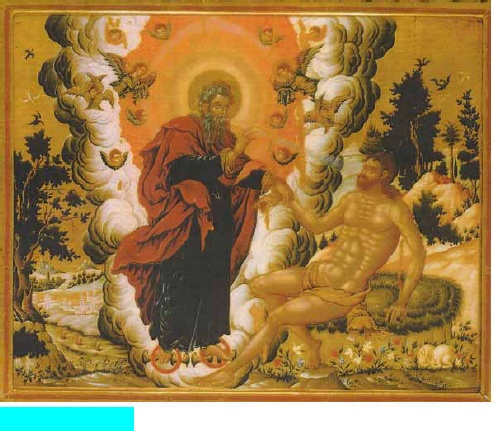 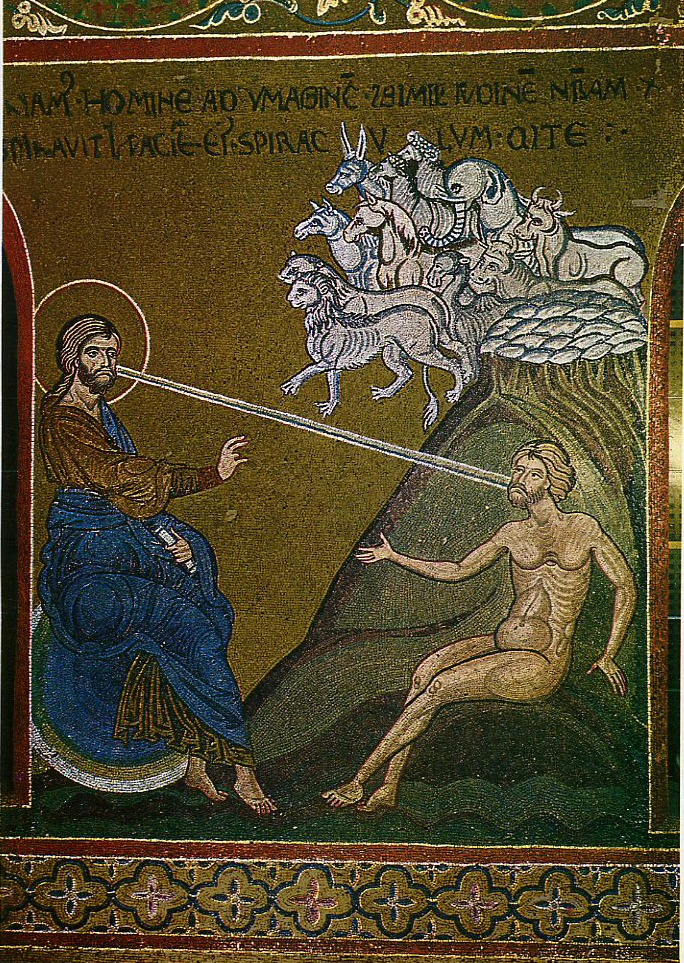 Πηγή: http://photodentro.edu.gr/lor/r/8521/877?locale=el 1. Η ζωή ως δώρο του Θεού «Η ζωή … είναι δώρο του Θεού στον άνθρωπο. Δεν υπάρχει μόνη της, αλλά προέρχεται από το Θεό, που ο Ίδιος είναι η ζωή: «ἐγώ εἰμι ἡ ἀνάστασις καί ἡ ζωή» (Ιω 11, 25). Μια ζωή με προοπτική, χωρίς τέλος, δηλαδή αιώνια, δίχως πόνο και θάνατο, τέλεια, ακέραιη. Ο θάνατος και η φθορά είναι οι τραγικές συνέπειες της πτώσης του ανθρώπου, της απομάκρυνσής του από το Θεό. Ο Απόστολος Παύλος διδάσκει ότι "έγινε κι ο Ιησούς άνθρωπος, για να καταργήσει με το θάνατο Του αυτόν που εξουσίαζε το θάνατο, δηλαδή το διάβολο" (Εβρ 2, 14),διακηρύσσει: «ἔσχατος ἐχθρός καταργεῖται ὁ θάνατος»(Α Κορ 15, 26) και διαβεβαιώνει ότι με την Ανάσταση του Χριστού: «κατεπόθη ὁ θάνατος εἰς νῖκος. Ποῦ σου, θάνατε, τό νῖκος, ποῦ σου, θάνατε, τό κέντρον; τό δέ κέντρον τοῦ θανάτου ἡ ἁμαρτία» (ο θάνατος αφανίστηκε· η νίκη είναι πλήρης! Θάνατε, πού είναι το κεντρί της δύναμής σου; Άδη, πού είναι η νίκη σου; Τη δύναμη να πληγώνει θανάσιμα την παίρνει ο θάνατος από την αμαρτία) (Α Κορ 15, 54-56). Όταν στην καθημερινή μας ζωή δεν θα αρνούμεθα κάποιο δώρο που μας προσφέρεται, πώς να αρνηθούμε στο Θεό το δώρο της ζωής που μας το χαρίζει τόσο γενναιόψυχα και πλουσιοπάροχα; Κάθε παρέμβαση στο φαινόμενο της ζωής εκ μέρους του ανθρώπου μοιάζει με κλοπή του δώρου του Θεού προς τον άνθρωπο. Η ζωή δεν είναι δική μας, έγινε δική μας. Δεν μας ανήκει, αλλά μας χαρίστηκε. Δεν είναι ιδιοκτησία μας, είναι δώρο Θεού και χάρισμά Του. Μια παροιμία λέει "το δώρο δε δωρίζεται": δεν επιτρέπεται να σπαταλάς ή να καταστρέφεις ό,τι δε σου ανήκει, αλλά σου χαρίστηκε. Αν κάτι τέτοιο ισχύει στα απλά, καθημερινά, ανθρώπινα δώρα, πόσο μάλλον ισχύει για το δώρο του Θεού!»Από το σχολικό βιβλίο των Θρησκευτικών της Γ΄ Λυκείου ΔΕ 16, σ. 123: http://ebooks.edu.gr/modules/ebook/show.php/DSGL-C134/152/1091,4009/3. Ζωή χωρίς λήξηΤην ανθρώπινη ύπαρξη θα μπορούσαμε να την παρομοιάσουμε με μια συσκευή μπαταρίας. Χαρακτηριστικό της, δηλαδή, είναι ότι έχει μεν ζωή (το ηλεκτρικό φορτίο της μπαταρίας), αλλά πρόκειται για ζωή με ημερομηνία λήξης· κάποια στιγμή θα τελειώσει, δίχως να μπορεί από μόνη της να ανανεωθεί - να επαναφορτιστεί. Τα πράγματα θα αλλάξουν όμως ριζικά αν η συσκευή αυτή συνδεθεί με παροχή ηλεκτρικού ρεύματος. Τότε θα αντλεί ανεξάντλητη ζωή από μιαν άλλη οντότητα (την ηλεκτρική γεννήτρια), η οποία δεν έχει απλώς ζωή, αλλά γεννά ζωή (ηλεκτρισμό).Αν ως συσκευή μπαταρίας παρομοιάσουμε τον άνθρωπο, τότε ως γεννήτρια θα παρομοιάσουμε το Θεό. Η θεολογική γλώσσα χρησιμοποιεί δύο πολύ εύστοχους όρους. Αποκαλεί τον άνθρωπο κτιστό (δηλαδή ον δημιουργημένο, του οποίου η ύπαρξη οφείλεται σε κάποιον άλλον), και τον Θεό άκτιστο (δηλαδή ον που υπάρχει δίχως να οφείλει τον λόγο ύπαρξής του σε κανέναν και σε τίποτα). Αυτό που πρέπει να προσέξουμε, είναι ότι η σύνδεση - η σχέση με το Θεό - δεν είναι ζήτημα νομικό, δεν είναι ζήτημα πειθαρχίας ή απειθαρχίας σε κάποιες προσταγές, αλλά - πάνω απ' όλα - ζήτημα ζωής. Για την Εκκλησία, η δημιουργία σχέσης με το Θεό σημαίνει για τον άνθρωπο δυνατότητα να γίνει μέτοχος μιας ζωής δίχως λήξη. Γι' αυτό, άλλωστε, … αυτό που οραματίζεται η Εκκλησία δεν είναι απλώς η αιώνια ύπαρξη του μισού ανθρώπου (δηλαδή της ψυχής) μετά τον ατομικό του θάνατο, αλλά η τελική και κυριολεκτική κατάργηση της φθοράς και του θανάτου στον άνθρωπο και σ' ολόκληρο το σύμπαν, μετά τα Έσχατα και την ψυχοσωματική ανάσταση του ανθρώπου.Ούτε ο Θεός ούτε ο άνθρωπος είναι παθητικά όντα, αφηρημένες δυνάμεις ή αδρανείς υπάρξεις. Αντιθέτως, έχουν προσωπικότητα, επιθυμούν, ενεργούν κ.λπ. Η μεταξύ τους σχέση, λοιπόν, δεν επιτυγχάνεται αυτόματα, αλλά μπορεί να περάσει τις περιπέτειες που διέρχεται κάθε σχέση μεταξύ ζωντανών προσώπων: Ο Θεός αδιάκοπα ανοίγεται προς τον άνθρωπο, τον πλησιάζει, τον προσκαλεί. Ο άνθρωπος έχει τη δυνατότητα να δεχτεί τον Θεό στη ζωή του ή να τον απορρίψει, να ανοιχτεί σ' αυτόν με εμπιστοσύνη ή να μείνει κλεισμένος στα ανθρώπινα δεδομένα. Καθένα από αυτά τα ενδεχόμενα έχει αντίστοιχα τις συνέπειες που προσπαθήσαμε να δείξουμε με το παράδειγμα της μπαταρίας.Η ζωή χωρίς λήξη, λοιπόν, για την οποία μιλά η Εκκλησία, δεν σημαίνει απλώς μια αιώνια παράταση της ανθρώπινης ζωής όπως αυτή υπάρχει σήμερα (μαζί, δηλαδή, με τον πόνο, το κακό, τον εγωισμό, την αδικία, τη φθορά), αλλά ριζική αναμόρφωσή της, ποιοτική αναβάθμισή της. Η σχέση με τον Θεό είναι η πραγματική ζωή, διότι είναι άνοιγμα προς τον άλλον, αγάπη, ξεπέρασμα του εγωκεντρισμού. Και είναι χωρίς λήξη, διότι στα έσχατα θα καταργηθεί το κακό σε κάθε του μορφή· είτε ως βιολογικός θάνατος που θέτει ημερομηνία λήξης στην ανθρώπινη ύπαρξη είτε ως εγωισμός που θέτει ημερομηνία λήξης στις ανθρώπινες σχέσεις. Δεν είναι τυχαίο ότι το Ευαγγέλιο παριστάνει τα Έσχατα και τη Βασιλεία του Θεού σαν γλέντι γάμων, σαν μια γιορτινή συνάντηση, δίχως λήξη και δίχως πλήξη! (Αποκάλ. 19: 6-9,21: 21-3)».Από το σχολικό βιβλίο των Θρησκευτικών της Γ΄  λυκείου, ΔΕ 1, σ. 14-16:  [http://ebooks.edu.gr/modules/ebook/show.php/DSGL-C134/152/1091,4005/ ]4. Η θεότητα πηγή της ζωής«Η θεότητα δεν είναι απλώς μια πραγματικότητα ή μια δύναμη από την οποία εξαρτάται το παν, μήτε είναι πολύ περισσότερο μια δύναμη που καταδυναστεύει τον κόσμο και τη ζωή - πράγμα που επισημαίνεται σε πάμπολλες θρησκευτικές και φιλοσοφικές δοξασίες -, αλλά η πηγή τού είναι, της ζωής και κάθε εξέλιξης, όπου μετέχει η κτίση. Με τη μετοχή τούτη η κτίση γίνεται πραγματικότητα. Εδώ λοιπόν δεν πρόκειται απλώς για εξάρτηση, αλλά για μια σχέση, όπου το κυρίαρχο στοιχείο είναι η μετοχή και ο πλουτισμός της κτίσης από την αδαπάνητη θεότητα».Ματσούκας, Ν. (1985). Δογματική και Συμβολική Θεολογία, τ. Β'. Θεσσαλονίκη: Πουρναράς, σελ. 47.Από το σχολικό βιβλίο Γ΄ λυκείου, Κείμενο 2, σ. 17 (http://ebooks.edu.gr/modules/ebook/show.php/DSGL-C134/152/1091,4005/ )5. Αφρικανικά θρησκεύματαΑντιλήψεις περί ανθρώπου…Διάφοροι μύθοι αναφέρονται στη δημιουργία του ανθρώπου και κυρίως στο ξεκίνημα της φυλής. Τις περισσότερες φορές τα συνδέουν με το υπέρτατο Ον. Ο … μύθος των Μπουκούσου [οι οποίοι ανήκουν στους Λούχια της Δυτικής Κένυας] … διηγείται ότι ο ύψιστος Θεός δημιούργησε τον πρώτο άνδρα, τον Μουάμπου και την πρώτη γυναίκα, τη Σέλα. Το ζευγάρι χρειαζόταν νερό. ο Ουέλε άφησε να πέσει από τον ουρανό νερό που γέμισε τις κοιλάδες κι έτσι έγιναν οι λίμνες κι οι θάλασσες. Μετά τη δημιουργία του ανθρώπου, ο Ουέλε δημιούργησε τα φυτά και τα ζώα.Στις πεποιθήσεις των κατοίκων της Δυτικής Ουγκάντας διαπιστώνονται δύο ιδέες για τις σχέσεις του Θεού με την ανθρωπότητα, ότι δηλαδή κάποτε ο Ύψιστος είχε στενή σχέση με τους ανθρώπους, αλλά κατόπιν απομακρύνθηκε λόγω της κακής συμπεριφοράς τους· και ακόμη ότι δεν έπαυσε να δείχνει ενδιαφέρον για τα πλάσμαά του. Οι δύο αυτές θέσεις εκφράζουν θεμελιώδη βιώματα της θρησκεύουσας ψυχής. Δηλαδή, από το ένα μέρος, συναίσθηση της ανθρώπινης αναξιότητας και ευθύνης, που τονίζει την απόσταση μεταξύ ανθρώπου και δημιουργού και από το άλλο, ελπίδα ότι ο Θεός δεν εγκατέλειψε εντελώς την ανθρωπότητα. Σε αφρικανικές κοινωνίες με πολυθεϊστική μορφή απαντά η πίστη ότι ο Θεός μετά τη δημιουργία ανέθεσε ορισμένες αρμοδιότητες σε πνεύματα-θεότητες περιορισμένης εμβέλειας, μέσω των οποίων συντηρεί τον κόσμο και φροτνίζει γι’ αυτόν. Συνεπώς, ο Θεός συνεχίζει, έστω έμμεσα, να έχει τον τελευταίο λόγο. Στην Αφρική, θεμελιώδης είναι η αντίληψη ότι η θρησκεία αναφέρεται σ’  ολόκληρο τον άνθρωπο, στη φυσική και την πνευματική του ευημερία, και ότι το ανθρώπινο ον είναι σύνθετο δυναμικό σύνολο, αποτελούμενο από στοιχεία φυσικά, πνευματικά, ηθικά και κοινωνικά. Ο Αφρικανός σπάνια συμπεριφέρεται ως άτομο, αφού γενικά αισθάνεται και ενεργεί ως υπεύθυνο μέλος ενός κοινωνικού συνόλου. Γι’ αυτό οι κοινωνικές συγκρούσεις μπορεί να προκαλέσουν φυσική ασθένεια και οι ηθικές παραβάσεις να δημιουργήσουν πνευματική δυστυχία, αναστάτωση στην υγεία και την ευημερία της φυλής. Σχεδόν κάθε φυλή έχει μύθο που αναφέρεται στον θάνατο. Βασική του ιδέα είναι οι πρώτοι άνθρωποι ήταν αθάνατοι. Αλλά η κατάσταση αυτή διακόπηκε είτε από κάποιο ατύχημα είτε από κάποια συνειδητή πράξη ανυπακοής. Διάφοροι μπαντού λαοί εξηγούν την αιτία του θανάτου με μύθους που κάνουν λόγο για κάποιο μήνυμα, το οποίο έφθασε σ’ αυτούς με καθυστέρηση: ότι ο δημιουργός Θεός ανέθεσε σε κάποιο ζώο (χαμαιλέοντα ή πρόβατο) να μεταφέρει το άγγελμα της ζωής και ότι κατόπιν έδωσε το μήνυμα του θανάτου σ’ ένα ταχύτερο ζώο (λαγό ή σαύρα). Το τελευταίο, με το μήνυμα του θανάτου, έφθασε νωρίτερα. Έτσι ο θάνατος έγινε κλήρος της ανθρωπότητας.Γιαννουλάτος, Αν. (2004). Ίχνη από την αναζήτηση του Υπερβατικού. Αθήνα: Ακρίτας, σσ. 127-128 (αφρικανικά θρησκεύματα).[Για πληροφορίες σχετικά με τα αφρικανικά θρησκεύματα, βλ. και το σχολικό βιβλίο των Θρησκευτικών της Β΄ Λυκείου ΔΕ 28, σσ. 229-230: http://ebooks.edu.gr/modules/ebook/show.php/DSGL-B126/498/3245,13192/].***Εφαρμόζοντας«Πέντε π και ένα γ»1. Στο κεφάλι της νεκρής Νατάσας [Μπορεί να δοθεί στους μαθητές/στις μαθήτριες μόνο το δίλημμα των γονέων του αποσπάσματος: ό,τι βρίσκεται έξω από τις αγκύλες.][Είναι μερικές στιγμές που η εσωτερική πάλη, τα λεπτά διλήμματα, η μικρή απόσταση ανάμεσα στη σωστή επιλογή και το λάθος κυριολεκτικά υπογραμμίζουν την ανθρώπινη αδυναμία, ενώ ταυτόχρονα τονίζουν και το ανθρώπινο μεγαλείο. Εκεί συναντάται η δυνατότητα για κάτι μεγάλο και καλό με την ανθρώπινη αβεβαιότητα για κάτι σίγουρο και κοινά αποδεχτό. Εκεί διασταυρώνεται η ιδιοφυΐα της φυσικής αγάπης με τη συστολή του πνευματικού σεβασμού. Και είναι τόσο σφιχταγκαλιασμένα αυτά, όπως η ψυχή με το σώμα, όπως η σκέψη με τον νου. Εκεί φαίνεται ο άνθρωπος ως σιωπή και λόγος, ως μυστήριο και αποκάλυψη, ως πτώση και ανάσταση. Εκεί υφαίνεται η πλοκή του ελέους του Θεού με νήματα λεπτά, δυσδιάκριτα στην ανθρώπινη λογική και διαφαίνεται η εκπληκτική εύνοιά Του, με τρόπους «ξένους», μη συνήθεις προς την ανθρώπινη φύση.Ένα τέτοιο σημείο μπροστά στο όποιο στέκεται ο άνθρωπος με θαυμασμό αλλά και τεράστια δυσκολία είναι το κεφάλαιο των μεταμοσχεύσεων. Τί φοβερό, αλήθεια, επίτευγμα να μπορούν η ιατρική επιστήμη και τεχνολογία σήμερα να μεταφυτεύουν όργανα από τον έναν άνθρωπο στον άλλο! Να πείθουν τον οργανισμό να δέχεται σα δικό του το ξένο όργανο! Τί ευκαιρία, με τον μεγαλοφυή αυτόν τρόπο, να δίνουν ζωή σε άλλως τελειωμένους βιολογικά συνανθρώπους μας! Αλλά και τί κρίσεις δεν δημιουργεί! Πώς είναι δυνατόν κομμάτι της υποστάσεως ενός άνθρωπου, ο νεφρός, το δέρμα, το έντερο, αλλά και το συκώτι η ή καρδιά να αποτελεί στο μέσο της διαδρομής του κομμάτι κάποιου άλλου άνθρωπου, μέρος της προσωπικής του έκφρασης; Πώς είναι δυνατόν να μεταφυτεύονται από τον έναν στον άλλο συνολικά επτά ή οκτώ όργανα μαζί, νεφροί, ήπαρ, νησίδες παγκρέατος, λεπτό και παχύ έντερο, στομάχι, να αλλάζει κατά κάποιον τρόπο το σώμα και να παραμένει ή ταυτότητα του προσώπου αναλλοίωτη! Πόσο δεμένο με την πνευματική υπόστασή μας είναι το σώμα; Είναι τελικά σεβασμός ή ασέβεια αυτό που γίνεται; Είναι ευλογία ή θράσος; Μήπως έχουμε ξεπεράσει ανεπίτρεπτα το όριο της ανθρώπινης ιερότητας; Μήπως, δίνοντας βιολογική ζωή με τόσο παρεμβατικούς τρόπους σε λίγους συνανθρώπους μας, στερούμε από βασικά στοιχεία πνευματικής ζωής τον άνθρωπο στο σύνολό του; Μήπως προφασιζόμενοι την αγάπη, τροφοδοτούμαστε με θράσος, έπαρση, ανεξέλεγκτα συμφέροντα, μεροληπτικές αποφάσεις; Και όταν το μόσχευμα προέρχεται από εγκεφαλικά νεκρό, από νεκρό που... ζει, από νεκρό που αναπνέει, από νεκρό που δεν φαίνεται νεκρός, αλλά ονομάζεται νεκρός από τους γιατρούς, τους νόμους, τις κοινωνίες, δεν παραβιάζουμε την ιερότητα του μυστηρίου του θανάτου, που μας υπερβαίνει ως γεγονός, με αλαζονικές εξαγγελίες που πνευματικά μας μειώνουν; Πώς πάλι μπορούμε τη στιγμή που παλεύουμε κάποιος να μείνει κοντά μας όσο γίνεται περισσότερο, την ίδια στιγμή με σπουδή και ελπίδα για κάποιον άλλον να του παίρνουμε τα όργανα, αφήνοντας η χαρά μας για τη ζωή του λήπτη να εξαφανίζει τον πόνο μας για τον θάνατο του δότη;Αλλά και αυτού που εμείς τον κάναμε να φαίνεται πως ζει, είναι το μηχανικό ανεβοκατέβασμα του στήθους του αναπνοή; Είναι ο χτύπος της καρδιάς του ένδειξη λειτουργίας της; Μήπως έχει τελειώσει η συμπόρευση της ψυχής με το σώμα του κι εμείς στενόψυχα το ταλαιπωρούμε δίχως ελπίδα, δίχως προοπτική, δίχως λόγο; Με συνοδό μόνο τον φόβο, τους γεμάτους σχολαστικότητα προβληματισμούς, την υπερβολή της εξάρτησης από την προσωρινότητα και την αμεσότητα αυτού του κόσμου;] Χτυπάει το τηλέφωνο. Από την άλλη μεριά η Διευθύνουσα του Γενικού Κρατικού. Γρήγορα μπαίνει στο θέμα. Μία κοπέλα δεκαεννέα ετών, η Νατάσα, έκανε κατακλυσμιαία εγκεφαλική αιμορραγία και διαγνώστηκε εγκεφαλικά νεκρή. Δυστυχώς, έγιναν και οι προβλεπόμενες επαναληπτικές διαγνωστικές δοκιμασίες και όλα επιβεβαιώνουν την οριστική νέκρωση του εγκεφάλου. Στο Ωνάσειο ένα νέο παλληκάρι περιμένει απεγνωσμένα μια καρδιά. Στις λίστες για νεφρικές ή ηπατικές μεταμοσχεύσεις κοντά στα χίλια άτομα. Το δίλημμα είναι μεγάλο: ή σε λίγες ώρες η αποσύνθεση των οργάνων της Νατάσας ή για χρόνια το δώρο της ζωής σε εννέα περίπου συνανθρώπους μας.Οι αρμόδιοι προσπάθησαν διστακτικά να μιλήσουν για τη δυνατότητα δωρεάς οργάνων στους γονείς. Πώς όμως να φορτώσουν στον αβάσταχτο πόνο τους, ένα πρόσθετο ασήκωτο δίλημμα; Πώς να προσθέσουν στη ζάλη τους την πίεση για μια άμεση απόφαση που απαιτεί γνώση, ψυχραιμία, ψυχικό σθένος, χρόνο, ξεκάθαρη συνείδηση. Ποιος είναι αυτός που γνωρίζει τις σωστές και σίγουρες απαντήσεις στα ερωτήματα που εγείρονται για να βοηθήσει; Μέσα στην όλη έντονη αυτήν ατμόσφαιρα, οι γονείς ζητούν τη γνώμη της Εκκλησίας. Έτσι δικαιολογείται το τηλεφώνημα της Διευθύνουσας σε μένα.Σε λίγη ώρα βρίσκομαι σε ένα γραφείο με τους γονείς, τον διευθυντή της Μονάδας Εντατικής Θεραπείας, έναν γιατρό και την προϊσταμένη. Η ένταση εμφανής. Αρχικά σύντομη σιωπή. Παίρνω εγώ την πρωτοβουλία να σπάσω την αμηχανία.-Γιατρέ, τί ακριβώς έχει η Νατάσα; ρωτώ.-Είναι, δυστυχώς, εγκεφαλικά νεκρή, άπαντα ξερά, όχι από σκληρότητα αλλά από ψυχολογική αμηχανία και δυσκολία.-Γιατί λέτε «εγκεφαλικά νεκρή» και όχι «νεκρή»; Μήπως κάπως ζει;-Ζουν κάποια όργανα της υποστηριζόμενα μηχανικά και έχει νεκρωθεί ο εγκέφαλος από την αιμορραγία, συνεχίζει.-Αυτό τί ακριβώς σημαίνει; ξαναρωτώ.-Σημαίνει ότι δεν αισθάνεται, δεν καταλαβαίνει, δεν πονάει, και το χειρότερο δεν μπορεί πλέον να επανέλθει. Αν της κόψουμε το πόδι με ένα πριόνι δε θα αντιδράσει. Αν ρίξουμε επάνω της μία ισχυρή δέσμη φωτός μέσα στο σκοτάδι τα μάτια της δεν θα καταλάβουν τη διαφορά. Ο εγκέφαλός της έχει ήδη αρχίσει να αυτολύεται. Ό,τι λειτουργεί, λειτουργεί με τη βοήθεια των μηχανημάτων και μόνο. Μάλιστα σε λίγο και τα υπόλοιπα όργανα της σταδιακά θα καταστραφούν παρά ταύτα. Εγώ θα έλεγα ότι είναι νεκρή.-Λέτε «εγώ θα έλεγα» και όχι ότι «είναι νεκρή»; Αυτό δεν δείχνει μια ασάφεια;-Η ασάφεια προκύπτει από τη μηχανική εικόνα της ότι αναπνέει, η καρδιά της χτυπάει.-Και είστε τόσο σίγουρος, γιατρέ, ότι δεν μπορεί να επανέλθει; Συνέχισα να ρωτώ.-Δυστυχώς, είμαστε σίγουροι, διότι υπάρχουν έξι tests που πρέπει να το αποδείξουν και να ισχύουν όλα μαζί και μάλιστα είμαστε υποχρεωμένοι και να επαναλάβουμε μετά από λίγες ώρες τη διάγνωσή μας ώστε να μπορέσουμε να την επιβεβαιώσουμε. Ποτέ δεν έχει επανέλθει κάποιος που σωστά διαγνώστηκε εγκεφαλικά νεκρός.Μάς διακόπτει κάπως η μητέρα λέγοντας-Δηλαδή τώρα μόνον ένα θαύμα.-Ναι! Μόνο θαύμα, άπαντα αμήχανα ο γιατρός, συντηρώντας όμως έτσι κάποιες λάθος ελπίδες.Ακολουθεί σιωπή, την όποια σε λίγο διακόπτω με παρέμβασή μου.-Γιατρέ, τί θαύμα; ανάσταση νεκρού ή θεραπεία ασθενούς;-Ανάσταση νεκρού, άπαντα ο γιατρός, σαφώς ανακουφισμένος για τη δυνατότητα εξόδου από το αδιέξοδο που προηγουμένως είχε ο ίδιος προκαλέσει.Νέα αμηχανία και σιωπή.-Θα θέλατε να διαβάσουμε μια εύχούλα στο παιδί; ρωτώ κάπως δειλά.-Βεβαίως, πάτερ, απαντούν με μια φωνή οι δύστυχοι γονείς. Προφανώς, διατηρούν ακόμη ελπίδες, σκέφτηκα. Και πώς να μην τις διατηρούν; Όταν βλέπουν το παιδί τους να αναπνέει, έστω και μηχανικά, όταν ακούν τους χτύπους της καρδιάς του, όταν το ασπάζονται και είναι ακόμη ζεστό, όταν δεν διαφέρει καθόλου η εικόνα του από αυτήν τού κώματος, τότε εύκολα κανείς λειτουργεί στη λογική του «μήπως έχει γίνει κάποιο λάθος», του «μήπως γίνει θαύμα», του «λίγο ακόμα», των πάσης φύσεως δικαιολογιών.Είναι τόσο φυσικό· τον γιατρό τον εμπιστευόμαστε περισσότερο, όταν δίνει ελπίδες θεραπείας, παρά όταν τις εξαφανίζει. Προχωρούμε νευρικά στον διάδρομο, χωρίς να συνομιλούμε. Σα να περιμένουμε την τελική απάντηση. Στο μεταξύ σκεφτόμουν τί προσευχή να διαβάσω. Υπέρ υγείας; Ούτε το πιστεύω ούτε και είμαι βέβαιος ότι δεν έχει πεθάνει. Νοιώθω πώς μάλλον πέθανε και απλά της φουσκώνουμε και ξεφουσκώνουμε τα πνευμόνια με τεχνητό αναπνευστήρα, προσφέροντας σε αυτήν αέρα και σε μας παρατεινόμενη τυραννία. Είναι στιγμές που η ίδια επιστήμη και τεχνολογία που χαρίζει ζωή, η ίδια οδηγεί και σε βασανιστικά αδιέξοδα. Να διαβάσω την ευχή εις ψυχορραγούντα; Μα δεν ταιριάζει, δεν δείχνει ζόρι και δυσκολία, δεν ψυχορραγεί. Να διαβάσω τρισάγιο; Ούτε γι’ αυτό είμαι σίγουρος ούτε πάλι είναι έτοιμοι οι συγγενείς.Φτάνουμε στο κρεβάτι. Η Νατάσα πρησμένη, παραμορφωμένη, αναπνέει βαριά με τον αναπνευστήρα, η μητέρα πέφτει πάνω στο ανήμπορο να ανταποκριθεί στο όποιο ερέθισμα ανέκφραστο σώμα της δύστυχης κόρης της, ο πατέρας γονατιστός στο πάτωμα, ο γιατρός -ένας εξαιρετικός άνθρωπος- τόσο εξοικειωμένος από ανάλογα περιστατικά, χωρίς όμως καθόλου κατεστραμμένο τον κόσμο των ευαισθησιών του, παρακολουθεί εμφανώς συγκινημένος. Γύρω-γύρω εικονούλες. Όλοι, ο καθένας με τον διαφορετικό αλλά άγνωστο σε μένα τρόπο τους, περιμένουν να διαβάσω την ευχή. Εγώ διαλέγω μια ευχή από το Ευχολόγιο και στη μέση κάνω τροποποιήσεις αυτοσχεδιάζοντας. Ούτε τον Θεό να κοροϊδέψω μπορώ ούτε και τον εαυτό μου ούτε πάλι και την ελπίδα των γονέων εγώ να πνίξω. Ζητούμε από τον Θεό να σκεπάσει τη ζωή της Νατάσας, να τη συνοδεύει στην κρίση που περνά και να χαρίζει σε μας αφενός μεν δύναμη να δεχθούμε το θέλημα Του, αφετέρου δε φωτισμό να ξεπεράσουμε τα διλήμματά μας με ταπείνωση, σεβασμό και πίστη.Κάνω την απόλυση και βγάζω το πετραχήλι μου. [Η μητέρα ψύχραιμη στρέφεται στον άνδρα της λέγοντας:-Νομίζω να δώσουμε τα όργανα.-Ίσως με τον τρόπο αυτόν, και τη ζωή της κάπως να παρατείνουμε και αγάπη και ζωή σε κάποιους να δώσουμε. Εγώ έτσι αισθάνομαι, πάτερ.Με μουσκεμένα τα μάτια, δείχνει και ο πατέρας να συναινεί. Και μόνον η απόφαση τούς μεταμορφώνει, τούς δυναμώνει, τούς δίνει κάτι το ηρωικό στην έκφραση. Τώρα ο πόθος τους να ζήσει το παιδί τους μεταμορφώνεται σε αγωνιώδη επιθυμία να ζήσουν κάποιοι άλλοι. Τούς χαιρέτησα και έφυγα. Έφυγα συγκλονισμένος όχι τόσο από την απόφαση των γονέων, όσο από την ένταση της ανθρώπινης φύσης. Εγώ δεν είχα καμία ευθύνη για την απόφασή τους. Δεν είχα συνεισφέρει σε αυτήν ούτε θετικά ούτε αρνητικά. Την πήραν μόνοι τους. Απλά, ήμουν παρών σε μια εξαιρετικά δύσκολη στιγμή.Σε λίγες μέρες, μου ζήτησαν να έλθουν να με συναντήσουν. Τους δέχτηκα με πολλή χαρά. Άνθρωποι πονεμένοι, ευγενείς, αξιοπρεπείς, με λεπτή και ευαίσθητη συνείδηση. Έκλαιγαν ασταμάτητα. Τους ενοχλούσε όμως πολύ που τελικά δεν μπόρεσαν να προσφέρουν τα όργανα του παιδιού τους. Αυτό θα τους ανακούφιζε κάπως, όπως ομολογούσαν. Δυστυχώς, τα όργανα δεν ήταν μεταμοσχεύσιμα. Είχαν καθυστερήσει να αποφασίσουν. Λίγη ώρα μετά τις πρώτες σχετικές εξετάσεις και διαπιστώσεις ούτε και τα μηχανήματα μπορούσαν να επιβάλουν λειτουργία στα ταλαιπωρημένα όργανα της Νατάσας. Οι δύο γονείς είχαν κρίση συνειδήσεως· ελέγχονταν μήπως τελικά η προσκόλληση στο παιδί τους στέρησε τη ζωή και από τόσους άλλους που θα μπορούσαν, αν αυτοί έπαιρναν έγκαιρα την απόφαση, να ζήσουν. Θα ήθελαν πολύ η καρδιά, οι νεφροί, το ήπαρ του παιδιού τους να λειτουργούσαν ακόμη, έστω στα σώματα άλλων συνανθρώπων μας. Τα ίδια όργανα να συντηρούσαν στην επίγεια πορεία τους άλλες ψυχές.Τί μεγάλο πράγμα που είναι η αγάπη! Να μπορείς να δώσεις ζωή από το θάνατο σου! Ή από το θάνατο του πολύ δικού σου άνθρωπου να δώσεις παράταση σε κάποιον άλλον που πιθανότατα δεν γνωρίζεις! Να μπορείς να μοιραστείς το σώμα σου με κάποιον συνάνθρωπό σου! Δίνοντας κομμάτια της υπόστασής σου να προσφέρεις την αγάπη σου ως ζωή στον άγνωστο πλησίον σου που αδυνατεί διαφορετικά να ζήσει! Είναι σα φεύγοντας από αυτόν τον κόσμο να πετάς τη μηλωτή σου, όπως ό προφήτης Ηλίας στον Ελισαίο, προκειμένου ο Ελισαίος της αγάπης σου να συνεχίζει να αξιοποιεί τη Χάρη της. «Μείζονα ταύτης αγάπην ουδείς εύρεν ίνα τις την ψυχήν αυτού θη υπέρ των φίλων αυτού».Στις μεταμοσχεύσεις παλεύει ο σεβασμός στο δότη με το αγκάλιασμα του λήπτη· το δώρο της ζωής που δεν μας ανήκει με την προσφορά της αγάπης που σε όλους την οφείλουμε. Φαίνεται ότι το πρώτο είναι πολύ μεγάλο που δικαιολογεί συστολή. Το δεύτερο όμως είναι το μείζον που οδηγεί στην ευλογία της συναίνεσης. Γι’ αυτό και το μεγαλύτερο προσωπικό δίλημμα δεν είναι αν πρέπει κανείς να γίνει δότης, αλλά αν πρέπει να δεχθεί να γίνει λήπτης]. Χατζηνικολάου, Νικόλαος, Μητρ. Μεσογαίας και Λαυρεωτικής (20103), Εκεί που δεν φαίνεται ο Θεός. Αθήνα: Σταμούλη, σ. 177-193.[Επικουρικά:]2. Μεταμοσχεύσεις: η θεολογική συζήτηση τα τελευταία τριάντα χρόνια […] Συμπεράσματαα. Η δωρεά ζωτικών οργάνων από υγιείς ζωντανούς δότες, με την οποία δεν προκαλείται ενεργητικός τερματισμός της ζωής του δωρητού, αποτελεί πράξη ύψιστης προσφοράς και θυσίας προς τον συνάνθρωπο.β. Η λήψη ζωτικών οργάνων καρδιάς, ήπατος, πνευμόνων και νεφρών από «εγκεφαλικά νεκρούς» ασθενείς, εγείρει προφανείς ηθικές ενστάσεις και διλήμματα.γ. Η ταύτιση του εγκεφαλικού θανάτου με το οριστικό τέλος της ανθρώπινης ζωής συνεχίζει να απασχολεί και να διαιρεί τη σύγχρονη θεολογική σκέψη.δ. Ο «εγκεφαλικός θάνατος» δεν φαίνεται να γίνεται αποδεκτός συνολικά μέσα στην Ελλαδική Ορθόδοξη Εκκλησία ως οριστικός θάνατος του ανθρώπου.ε. Η ποιμαίνουσα Εκκλησία της Ελλάδος, με όχι σαφείς εγκυκλίους ή ενημερωτικά σημειώματα προτρέπει τους πιστούς για το θεσμό των μεταμοσχεύσεων, αλλά αυτές δεν φαίνεται να επηρεάζουν τον πιστό λαό θετικά υπέρ των μεταμοσχεύσεων από «εγκεφαλικά νεκρούς» ασθενείς.στ. Η «εικαζόμενη συναίνεση» για τη λήψη ζωτικών οργάνων από τους αποκαλούμενους «πτωματικούς» δότες και η νομοθεσία περί αυτής ουδέποτε έγινε αποδεκτή από το σύνολο της Ορθόδοξης Ελλαδικής Εκκλησίας.ζ. Εκτιμούμε ότι η θεολογική συζήτηση και διαμάχη για τον ορισμό του θανάτου και συγκεκριμένα για τον εγκεφαλικό θάνατο θα συνεχισθεί για πολλά ακόμη έτη.Φανάρας, Β. (2014). Μεταμοσχεύσεις: η θεολογική συζήτηση τα τελευταία τριάντα χρόνια. Στο Επιστημονική Επιθεώρηση του Μεταπτυχιακού Προγράμματος "Σπουδές στην Ορθόδοξη θεολογία", ΕΑΠ 4. Πάτρα.***Εναλλακτικά:«Έντεχνος συλλογισμός (Artful thinking) – Δημιουργικές ερωτήσεις»1. Ταινία μικρού μήκους:Garabedian, Bobby (2003), «Most – The Bridge» (Διάρκεια 29΄, Τσεχία). Σκηνοθέτης: Bobby GarabedianΣενάριο: Bobby Garabedian, William Zabka[Στο διαδίκτυο: https://www.youtube.com/watch?v=oiM4uwzw690 ]ΔΙΔΑΚΤΙΚΗ ΕΝΟΤΗΤΑ 5.4. ΣυγχώρησηΕφαρμόζοντας:«Ομαδοσυνεργασία – Διήγηση βιβλικού κειμένου από άλλη προοπτική»1. Λκ 15, 11-32: Η παραβολή του σπλαχνικού πατέρα(Ή του Ασώτου Υιού)11Τους είπε επίσης ο Ιησούς: «Κάποιος άνθρωπος είχε δύο γιους. 12 Ο μικρότερος απ’ αυτούς είπε στον πατέρα του: “πατέρα, δώσε μου το μερίδιο της περιουσίας που μου αναλογεί”· κι εκείνος τους μοίρασε την περιουσία. 13Ύστερα από λίγες μέρες ο μικρότερος γιος τα μάζεψε όλα κι έφυγε σε χώρα μακρινή. Εκεί σκόρπισε την περιουσία του κάνοντας άσωτη ζωή. 14Όταν τα ξόδεψε όλα, έτυχε να πέσει μεγάλη πείνα στη χώρα εκείνη, και άρχισε κι αυτός να στερείται. 15Πήγε λοιπόν κι έγινε εργάτης σε έναν από τους πολίτες εκείνης της χώρας, ο οποίος τον έστειλε στα χωράφια του να βόσκει χοίρους. 16Έφτασε στο σημείο να θέλει να χορτάσει με τα ξυλοκέρατα που έτρωγαν οι χοίροι, αλλά κανένας δεν του έδινε. 17Τελικά συνήλθε και είπε: “πόσοι εργάτες του πατέρα μου έχουν περίσσιο ψωμί, κι εγώ εδώ πεθαίνω της πείνας! 18Θα σηκωθώ και θα πάω στον πατέρα μου και θα του πω: πατέρα, αμάρτησα στο Θεό και σ’ εσένα· 19δεν είμαι άξιος πια να λέγομαι γιος σου· κάνε με σαν έναν από τους εργάτες σου”. 20Σηκώθηκε, λοιπόν, και ξεκίνησε να πάει στον πατέρα του.»Ενώ ήταν ακόμη μακριά, τον είδε ο πατέρας του, τον σπλαχνίστηκε, έτρεξε, τον αγκάλιασε σφιχτά και τον καταφιλούσε. 21Τότε ο γιος του του είπε: “πατέρα, αμάρτησα στο Θεό και σ’ εσένα και δεν αξίζω να λέγομαι παιδί σου”. 22 Ο πατέρας όμως γύρισε στους δούλους του και τους διέταξε: “βγάλτε γρήγορα την καλύτερη στολή και ντύστε τον· φορέστε του δαχτυλίδι στο χέρι και δώστε του υποδήματα. 23Φέρτε το σιτευτό μοσχάρι και σφάξτε το να φάμε και να ευφρανθούμε, 24γιατί αυτός ο γιος μου ήταν νεκρός και αναστήθηκε, ήταν χαμένος και βρέθηκε”. Έτσι άρχισαν να ευφραίνονται.25»Ο μεγαλύτερος γιος του βρισκόταν στο χωράφι· και καθώς ερχόταν και πλησίαζε στο σπίτι, άκουσε μουσικές και χορούς. 26Φώναξε, λοιπόν, έναν από τους υπηρέτες και ρώτησε να μάθει τι συμβαίνει. 27Εκείνος του είπε: “γύρισε ο αδερφός σου, κι ο πατέρας σου έσφαξε το σιτευτό μοσχάρι, γιατί του ήρθε πίσω γερός”. 28Αυτός τότε θύμωσε και δεν ήθελε να μπει μέσα. Ο πατέρας του βγήκε και τον παρακαλούσε, 29εκείνος όμως του αποκρίθηκε: “εγώ τόσα χρόνια σού δουλεύω και ποτέ δεν παράκουσα καμιά εντολή σου· κι όμως σ’ εμένα δεν έδωσες ποτέ ένα κατσίκι για να ευφρανθώ με τους φίλους μου. 30 Όταν όμως ήρθε αυτός ο γιος σου, που κατασπατάλησε την περιουσία σου με πόρνες, έσφαξες για χάρη του το σιτευτό μοσχάρι”. 31Κι ο πατέρας του του απάντησε: “παιδί μου, εσύ είσαι πάντοτε μαζί μου κι ό,τι είναι δικό μου είναι και δικό σου. 32Έπρεπε όμως να ευφρανθούμε και να χαρούμε, γιατί ο αδερφός σου αυτός ήταν νεκρός κι αναστήθηκε, ήταν χαμένος και βρέθηκε”».***2. Εναλλακτικά:«Έντεχνος συλλογισμός (Artful thinking)»1. Πίνακες ζωγραφικής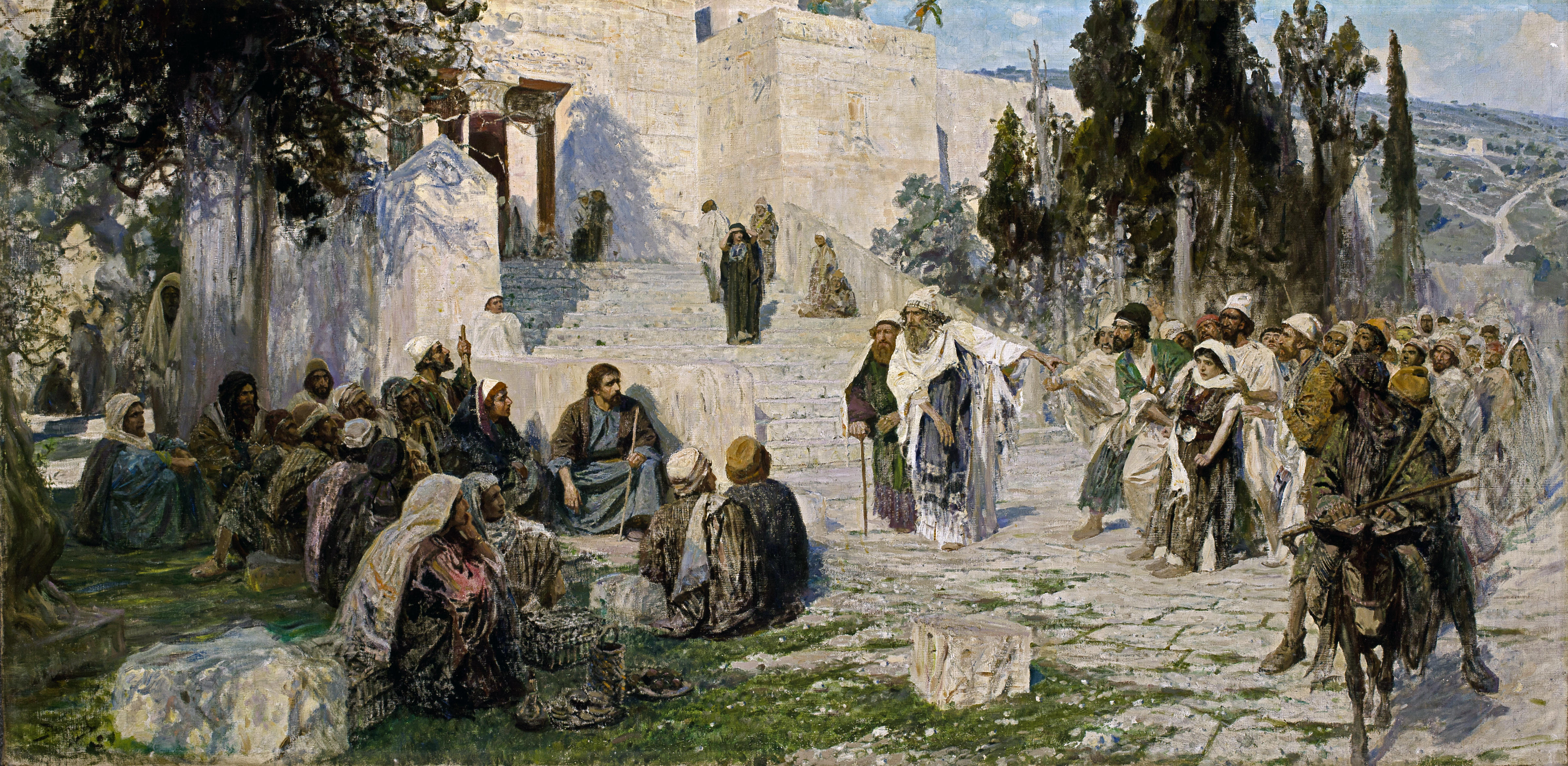 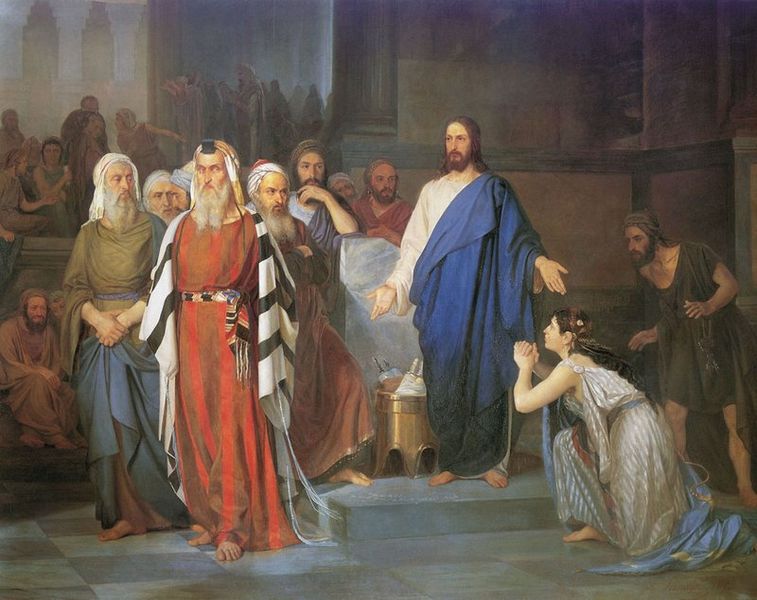 Πηγή: http://photodentro.edu.gr/lor/r/8521/7365 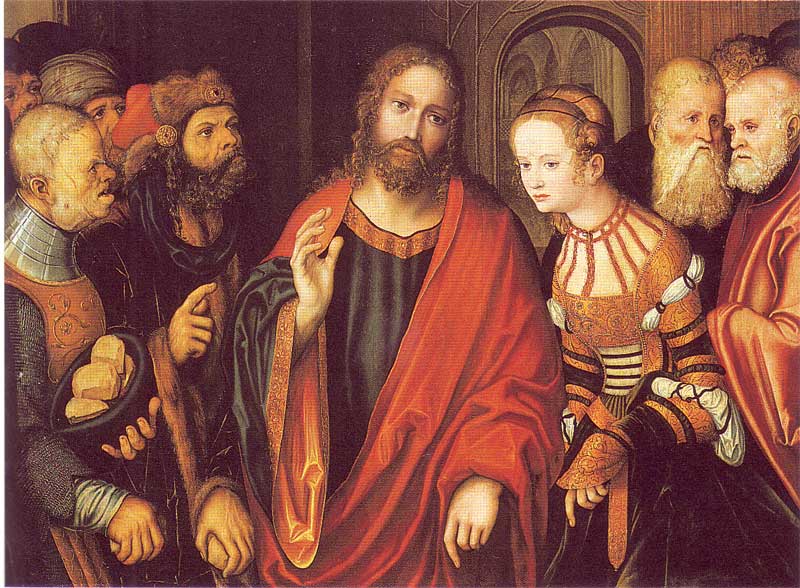 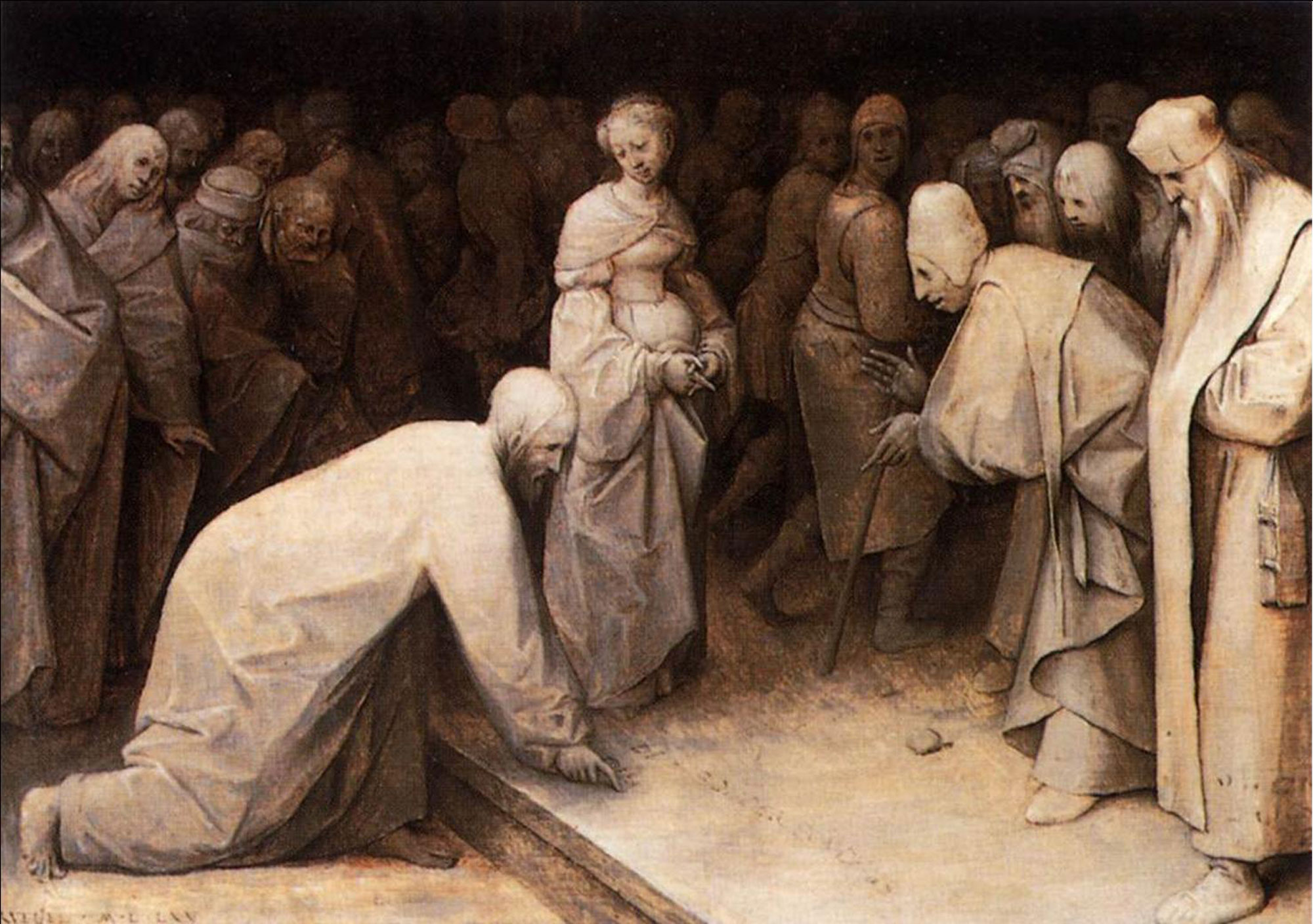 ***Διερευνώντας«Έντεχνος συλλογισμός (Artful thinking): Δημιουργικές ερωτήσεις»1. Φωτογραφίες / εικόνα 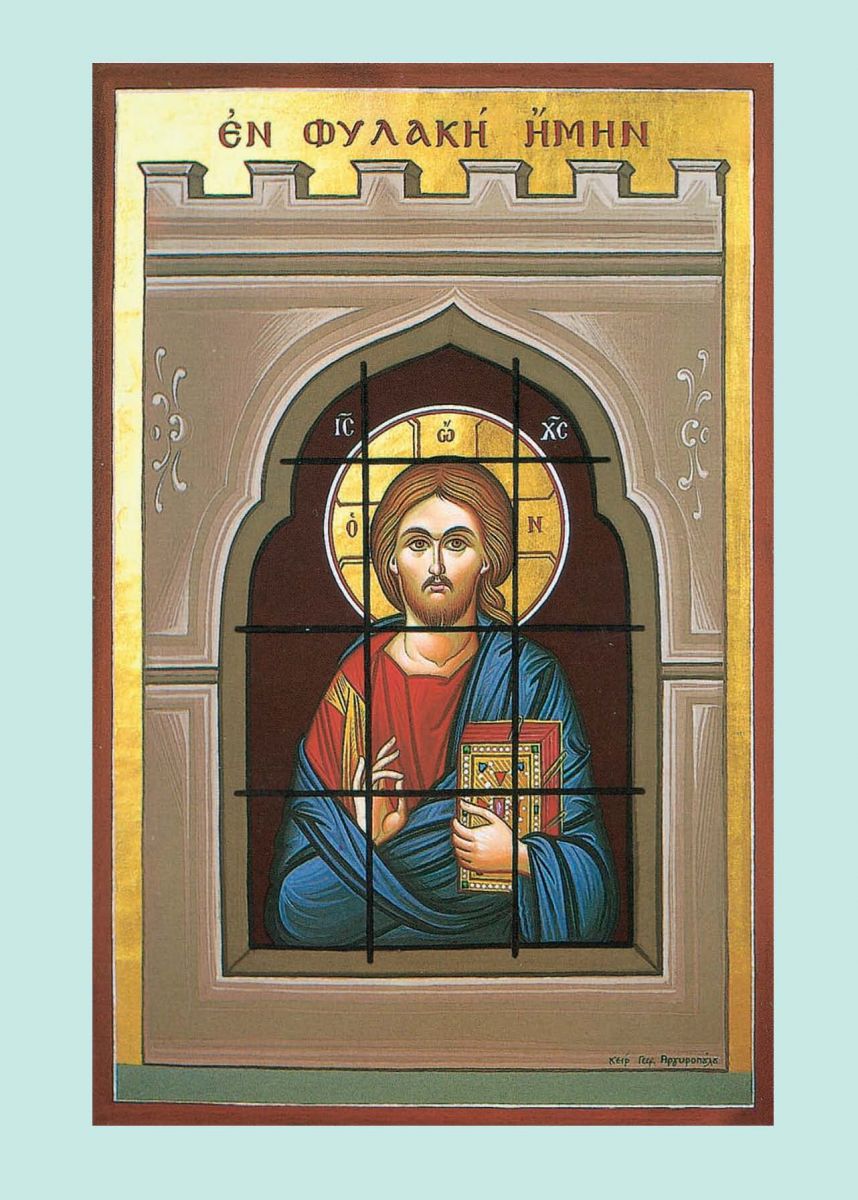 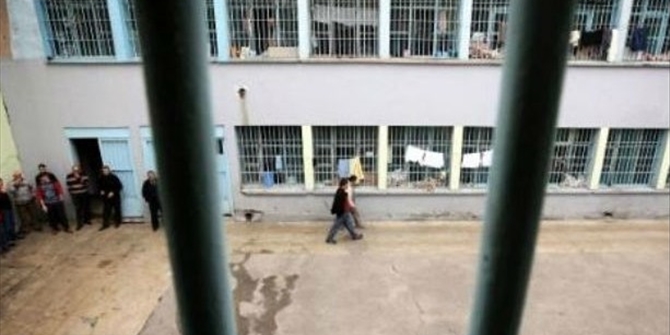 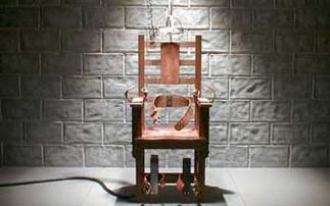 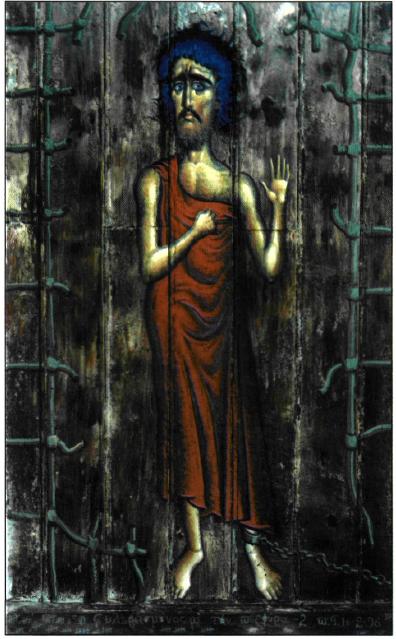 2. Η ανάγκη συγγνώμης και ανανεώσεως μέσα στην εκκλησίαO Κύριός μας συνέδεσε ἀναπόσπαστα τή συγχώρεση μας ἀπό τόν Θεό μέ τή συγχώρεση πού ὀφείλουμε νά δίνουμε στούς ἀνθρώπους, πού μᾶς ἔβλαψαν. (Κυριακή προσευχή, Ματθ. στ' , 12 καί ἡ παραβολή τῶν δύο ὀφειλετῶν, Ματθ. κη', 21-35).Στήν πραγματικότητα καί στίς περισσότερες περιπτώσεις τά ἁμαρτήματα γιά τά ὁποῖα ζητᾶμε τή συγγνώμη τοῦ Θεοῦ, εἶναι οἱ ἀδικίες πού κάναμε στούς ἄλλους. Ἑπομένως, ὀφείλουμε νά ζητᾶμε συγχώρεση ὄχι μόνο ἀπό τόν Θεό, ἀλλά κι ἀπό κείνους πού πληγώθηκαν ἀπ᾽ αὐτά τά ἁμαρτήματα: ἀλλοιῶς ὁ Θεός δέν μᾶς συγχωρεῖ (Ματθ. ε', 23-26). Πίσω ἀπό τούς ἀνθρώπους στούς ὁποίους κάναμε κακό, βρίσκουμε τόν Θεό κι ὅταν ἁμαρτήσουμε στόν Θεό, πάντοτε πίσω Του βλέπουμε τούς ἀνθρώπους. Περιφρονώντας τόν Θεό, θραύουμε ἕνα ἠθικό ἐλατήριο στούς ἄλλους, δίνοντάς τους ἕνα κακό παράδειγμα. Ὁ ἄνθρωπος πού δέν συμπεριφέρεται μέ λεπτότητα πρός τόν Θεό, δέν τήν ἔχει οὔτε πρός τούς ἀνθρώπους καί συμβάλλει στό νά μεγαλώνη ἡ ἀναισθησία τους ἀπέναντι στόν Θεό.Ἐπίσης ὁ Θεός θέτει ὑπό ὅρους τή συγχώρεση πού δίνει γιά τά ἁμαρτήματα πρός τό πρόσωπό Του, ἀνάλογα μέ τό ἄν ζητᾶμε συγγνώμη ἀπό τούς ὁμοίους μας.Ἀλλά, ἄν γιά νά πάρουμε τή συγγνώμη τοῦ Θεοῦ ἔχουμε ἀνάγκη τή συγχώρηση τῶν ἄλλων κι ἐκεῖνοι ἔχουν ἀνάγκη τή δική μας συγγνώμη, γιά νά συγχωρεθοῦν ἀπό τόν Θεό.Ἄρα γιά νά πάρουμε συγχώρεση ἀπό τόν Θεό, πρέπει συνάμα νά συγχωρέσουμε καί τούς ἄλλους πού μᾶς πρόσβαλαν καί νά ζητήσουμε συγγνώμη ἀπό κείνους πού ἀδικήσαμε. Καί τό ἕνα καί τό ἄλλο, εἶναι πολύ δύσκολα. Μᾶς εἶναι εὐκολώτερο νά ζητᾶμε συγγνώμη ἀπό τόν Θεό, γιατί κατά κάποιο τρόπο μᾶς τό ἐπιβάλλει τό μεγαλεῖο του καί χωρίς θεωρητική δυσκολία ἀναγνωρίζουμε τήν ἐξάρτησή μας ἀπ᾽ Αὐτόν ‒ δέν μιλῶ γιά τούς ἄπιστους, ἀλλά γιά τούς πιστούς. Ἀντίθετα, εἶναι πολύ δύσκολο, ἀκόμα καί γιά τούς πιστούς, νά ἀποφύγουμε νά περιφρονήσουμε τούς ἀνθρώπους πού δέν μᾶς ἐπιβάλλονται μέ τό ὁρατό μεγαλεῖο τους.Ἀκόμη, ἀνάμεσα στή συγχώρεση πού ὀφείλουμε νά δώσουμε στούς ἄλλους καί στήν ἀνάγκη νά ζητήσουμε συγχώρεση, ἡ δεύτερη στάση εἶναι ἡ δυσκολώτερη. Ὅταν μᾶς ζητᾶνε συγνώμη, οἱ ἄλλοι φαίνονται νά μπαίνουν σ᾽ ἕνα ἐπίπεδο κατώτερο κι αὐτό ἀγγίζει τήν καρδιά μας, γιατί κολακεύει τήν ὑπερηφάνειά μας. Ὅταν ζητᾶμε συγγνώμη γιά τούς ἑαυτούς μας, ὑπονοεῖται ὅτι κατεβαίνουμε ἀπό τό βάθρο τῆς φαινομενικῆς μας ἀνωτερότητας ὅτι ἀναγνωρίζουμε τήν ἐξάρτησή μας ἀπό τούς ἄλλους.Ἡ ἴδια ἀλαζονεία κρύβεται κάτω ἀπό τήν ἄρνησή μας νά συγχωρέσουμε καί τή δυσκολία μας νά ζητήσουμε συγγνώμη. Ἀλλά ὅταν συγχωροῦμε, δέν ἀρνούμεθα ἀναγκαστικά ὅλη τήν ὑπερηφάνειά μας, ἐνῶ ἄν προχωρήσουμε παραπέρα, ἄν ζητήσουμε συγγνώμη, ἔχουμε καταρρίψει τό τελευταῖο ὑπόλοιπο τῆς ὑπερηφάνειάς μας. Μόνο σ᾽ αὐτή τήν περίπτωση ἡ καρδιά μας κινεῖται μέ εἰλικρίνεια καί καθαρότητα, χωρίς κανένα ἀμφίβολο κίνητρο.Ἡ ἄρνηση τῆς συγχωρήσεως ἤ τῆς αἰτήσεως γιά συγγνώμη, κρατάει σκληρή τήν ψυχή. Τό κακό πού μᾶς ἔκανε ὁ ἄλλος, ὅταν διατηρῆται μέσα στή συνείδησή μας, εἶναι μιά ἀκαθαρσία, πού παραμένει μέσα μας, μᾶς δηλητηριάζει συνέχεια κι ἐξαπλώνει τήν ἀηδιαστική ὀσμή της σ᾽ ὅλο τό εἶναι μας. Οἱ ἀναλαμπές ἤ τό σκοτάδι αὐτοῦ τοῦ δηλητηρίου, ἐνοχλοῦν τά μάτια μας καί δέν μποροῦμε ν᾽ ἀγαπήσουμε τόν Θεό καί ὁ ἄλλος δέν μπορεῖ ν᾽ ἀγαπήση ἐμᾶς.Μόνο ἡ εἰλικρινής συγγνώμη διαλύει μέσα στήν ψυχή μας αὐτό τό ξένο σῶμα κι ἐλευθερώνει τά μάτια μας ἀπ᾽ αὐτό τό δοκάρι. Μόνο τότε μπορεῖ νά μᾶς συγχωρέση ἡ ἀγάπη τοῦ Θεοῦ. Ὁ Ἀββᾶς Ἡσαΐας λέει: «Μή κολληθῇς τινι τοιούτῳ, ἵνα μή σπιλωθῇς ἐκ τοῦ ἰοῦ αὐτοῦ τοῦ μεμιασμένου· περιπάτησον μετά τῶν ἀκάκων, ἵνα κοινωνός γένῃ τῆς δόξης αὐτῶν καί τῆς ἁγνείας· μή σχῇς πονηρίαν εἰς ἄνθρωπον, ἵνα μή τούς κόπους σου ἀργούς ποιήσῃς· ἅγνισόν σου τήν καρδίαν μετά πάντων, ἵνα θεωρήσῃς τήν εἰρήνην τοῦ Θεοῦ ἐν σοί. Ὥσπερ γάρ ἐάν τις κρουσθῇ ὑπό σκορπίου ὁ ἰός αὐτοῦ εἰσέρχεται εἰς ὅλον τό σῶμα αὐτοῦ καί βλάπτει τήν καρδίαν αὐτοῦ, τοιαύτη ἐστίν ἡ πρός τόν πλησίον κακία ἐν τῇ καρδίᾳ· ὁ γάρ ἰός αὐτῆς κεντεῖ τήν ψυχήν καί κινδυνεύει ἀπό τῆς πονηρίας. Ὅστις οὖν φείδεται τῶν κόπων αὐτοῦ, ἵνα μή ταχέως ἀπόλωνται, ἐκτινάσσει ἀπ᾽ αὐτοῦ τόν σκορπιόν τοῦτον, τοὐτέστιν τήν πονηρίαν καί τήν κακίαν» (Ἀββᾶ Ἡσαΐου, Λόγοι ΚΘ', Βόλος 1962: Λόγος στ', σ. 69).Τό κακό πού κάναμε σέ κάποιον, ταράζει καί τήν ψυχή μας. Εἴμαστε ἀνήσυχοι. Τό βλέμμα μας δέν εἶναι πιά εὐθές καί καθαρό. Σέ κάθε συνάντηση μέ τόν ἄλλο εἴμαστε ἐνοχλημένοι, γιατί ὑποπτευόμαστε, πώς μέσα στήν καρδιά του διατηρεῖ τήν ἀνάμνηση τοῦ κακοῦ πού τοῦ ἔχουμε κάνει. Ἡ ὑπερηφάνειά μου, μ᾽ ἐμποδίζει νά ἔχω καθαρές σχέσεις μαζί του. Μόνο ἄν ζητήσω συγχώρεση, μπορεῖ νά ὁδηγηθοῦμε κι οἱ δυό σέ ἀνοικτές σχέσεις, ἄμεσες, ἐλεύθερες. Ἐάν μείνω στήν ὑπερηφάνειά μου, χωρίς νά ζητήσω συγγνώμη, δέν μπορῶ νά σταθῶ μπροστά στόν Θεό μέ ἀνοικτό πρόσωπο καί μέ καρδιά τρυφερή. Πίσω ἀπ᾽ αὐτό τό αἴτημα τῆς συγγνώμης πρέπει νά ζῆ ἕνα αἴσθημα ἀληθινῆς μετάνοιας. Ἡ μετάνοια καθρεφτίζεται μέ μιά θλίψη στά μάτια, ἀλλ᾽ ὅσοι ἀποκαλύπτουν αὐτή τή θλίψη τῆς μετάνοιας, ἔχουν ἕνα βλέμμα εὐθές καί καθαρό. Μέ αὐτή τήν εὐθύτητα τῆς εἰλικρινοῦς μετάνοιας πρέπει νά ἐμφανίζομαι μπροστά στόν Θεό, γιά νά ζητήσω τή συγχώρεσή του, ἀφοῦ πρῶτα ἔχω συγχωρεθῆ ἀπό τούς ὁμοίους μου.Τά ἁμαρτήματά μου πρός τόν Θεό εἶναι ἀναρίθμητα καί ἀτελεύτητα. Ὅλα ὅσα ἔχω, προέρχονται ἀπό τόν Θεό καί θά ἔπρεπε νά τά δωρήσω σ᾽ Ἐκεῖνον καί τούς ἄλλους. Θά ἔπρεπε, μέ τά λόγια καί τίς πράξεις μου νά Τόν ἐγκωμιάζω συνεχῶς γιά τίς εὐεργεσίες Του, ἀλλά δέν τό κάνω. Γι᾽ αὐτό ἡ μετάνοιά μου πρέπει νά εἶναι ἀδιάκοπη, καθώς καί ἡ ἀναζήτηση τῆς συγγνώμης καί τοῦ ἐλέους Του. Νά γιατί, ὁ μοναχός τῆς Ἀνατολῆς ἐπικαλεῖται τό ἔλεος τοῦ Θεοῦ σέ μιά ἀκατάπαυστη προσευχή. Ἔτσι κι ὁ μέγας Ἀντώνιος τήν ὥρα τοῦ θανάτου του, ζητάει κι ἄλλο καιρό, γιά νά μετανοήση. Κι ἐπειδή τ᾽ ἁμαρτήματα πρός τόν Θεό εἶναι συνάμα κι ἁμαρτήματα πρός τούς ἄλλους καί τ᾽ ἁμαρτήματα πρός τούς ἄλλους εἶναι κι αὐτά συνεχῆ, ὀφείλουμε νά τούς ζητᾶμε ἀκατάπαυστα συγγνώμη.Παρ᾽ ὅλα αὐτά, μοῦ εἶναι δύσκολο νά πῶ ὅτι, σέ κάθε στιγμή τῶν σχέσεων μου μέ τόν ἄλλο, συμπεριφέρθηκα ἄμεμπτα ἤ ὅτι ἔκανα κάθε καλό πού θά ὄφειλα καί θά μποροῦσα γιά ὅλους τούς ἀνθρώπους πού συνάντησα. Ἄρα, ὅταν κάποιος μέ ἐλέγξη γιά μιά ἄσχημη στάση μου πού δέν ἀντιλήφθηκα, δέν πρέπει ν᾽ ἀπορρίψω αὐτό τόν ἔλεγχο, ἀλλά ν᾽ ἀναγνωρίσω τήν ἐνοχή μου. Ἔκανα τό λάθος νά δώσω τουλάχιστον τήν ἐντύπωση ὅτι εἶμαι ἔνοχος γι᾽ αὐτό πού μέ κατηγοροῦν. Ὁ ἀββᾶς Ἡσαΐας λέει: «Ἐάν, ἀπό μικροψυχίας ἀποκριθῇ σοι ὁ ἀδελφός σου λόγον, βάσταξον αὐτόν μετά χαρᾶς, καί, ἐάν ἀναζητήσῃς τόν λογισμόν σου ἐν κρίματι Θεοῦ, εὑρήσεις σεαυτόν ἁμαρτήσαντα». (Ἐνθ᾽ ἀνωτ., Λόγος ε', σ. 62-63). Μοῦ εἶναι δύσκολο νά βεβαιώσω ὅτι δέν συμμετέχω καθόλου στήν πρόκληση τῶν ἀναπόφευκτων καί τόσο ἐπιμόνων δυσαρεσκειῶν, πού ἀναφύονται μεταξύ τῶν ἀνθρώπων κι ἀγγίζουν καί μένα. Μοῦ εἶναι δύσκολο νά βεβαιώσω ὅτι ὅλα εἶναι καλά στή συμπεριφορά μου, τίς σκέψεις καί τά λόγια μου πρός τούς ἄλλους· ὅτι ἔδωσα στούς ἄλλους ἀρκετή προσοχή γιά νά μή τούς ἀφήσω τήν ἐντύπωση ὅτι ἀδιαφορῶ πρός αὐτούς. Ὅλοι ἁμαρτάνουμε πρός ὅλους.Ὀφείλουμε ἀκόμη νά μετανοοῦμε γιά τή συμπεριφορά μας πρός τόν καθένα. Γι᾽ αὐτό συνιστοῦμε πάντοτε στούς ἱερεῖς νά μᾶς μνημονεύουν στήν Προσκομιδή κατά τή Θεία Λειτουργία καί ζητᾶμε ἀπό ὅλους τούς ἀνθρώπους πού συναντᾶμε νά προσεύχονται γιά μᾶς, ὅπως ἐπίσης ἔχουμε ὑποχρέωση νά μνημονεύουμε στίς προσευχές μας αὐτούς πού γνωρίζουμε καί γενικά ὅλους τούς ἀνθρώπους, ὅσο μποροῦμε. Μέσα στήν προσευχή μας γιά τούς ἄλλους κρύβεται ἡ συγχώρεσή μας πρός αὐτούς, μέσα στή παράκληση πού τούς ἀπευθύνουμε νά προσεύχονται γιά μᾶς, κρύβεται ἡ συγχώρησή μας ἀπ᾽ αὐτούς.Προσευχόμαστε γιά τούς νεκρούς, πού εἴχαμε γνωρίσει κι ἔτσι τούς συγχωροῦμε καί θέλουμε νά ἐξασφαλίσουμε μετά τόν θάνατό μας, τίς προσευχές αὐτῶν πού θά παραμείνουν στή ζωή καί τίς προσευχές τῆς Ἐκκλησίας, γενικά. Τούς ζητᾶμε μ᾽ αὐτό τόν τρόπο, νά μᾶς συγχωρέσουν ὄχι μόνο μιά φορά μετά τόν θάνατό μας, ἀλλά γιά ὅλη τή διάρκεια τῆς ζωῆς τους. Προσευχόμαστε γιά τούς προγόνους μας, γιά κάθε νεκρό, καί συνάμα θέλουμε νά ἔχουμε κι ἐμεῖς ἕνα μέρος ἀπ᾽ αὐτή τήν προσευχή, ὅσο θά ὑπάρχη ὁ κόσμος. Ἡ ἀδιαφορία γιά τούς νεκρούς εἶναι ἐπίσης ἁμάρτημα καί πρέπει νά μᾶς ἀνησυχῆ.Οἱ ἄμεσες ἤ ἔμμεσες σχέσεις ἀνάμεσα σ᾽ ὅλους τούς ἀνθρώπους, κουβαλᾶνε μέσα τους τίς ἀτέλειες ὅλων. Θέλουμε, τουλάχιστο μέσα στούς κόλπους τῆς Ἐκκλησίας, αὐτές οἱ σχέσεις πού διαρκοῦν ἀκόμη καί μετά τόν θάνατο, νά ἔχουν μέσα τους ἀναγκαῖα, τήν ἀμοιβαία ἀναζήτηση καί τήν δωρεά τῆς συγχωρήσεως, τήν προσευχή ὅλων γιά ὅλους, γιά νά συγχωρέση ὁ Θεός ὅλους.Ἐδῶ ἐνυπάρχει μιά οὐσιαστική ἄποψη τῆς καθολικότητας τῆς Ἐκκλησίας. Ἡ Ἐκκλησία συνέχεια καθαίρεται μέσα σ᾽ αὐτή τήν προσευχή ὅλων γιά ὅλους, μέσα σ᾽ αὐτή τή μετάνοια, πού πάντοτε ὅλοι προσφέρουν σ᾽ ὅλους. Ἡ καθαρότητα καί ἡ ἁγιότητα τῆς Ἐκκλησίας ἀποτελοῦν μιά δυναμική ἄποψη τῆς ζωῆς της. Οἱ ἁμαρτωλοί δέν ζοῦν χωρισμένοι ἀπό τήν Ἐκκλησία· δέν ὑπάρχουν ἀναμάρτητα μέλη τῆς Ἐκκλησίας: ὅλοι τείνουν νά καθαρθοῦν διά τῆς μετανοίας, μέ τήν ἀμοιβαία συγχώρεση, πού ζητεῖται καί δίνεται, μέ τήν προσευχή ὅλων γιά ὅλους, πού ἀπευθύνεται πρός τόν Θεό, γιά νά λάβουμε τή συγχώρεσή Του. Ἡ Ἐκκλησία δέν εἶναι μιά κοινωνία ἀποτελματωμένη, ἀκίνητη, ἀλλά μιά κοινωνία «ἐν κινήσει» πού ἀποτελεῖται ἀπό ἁμαρτωλούς ἀνθρώπους, πού ταυτόχρονα καθαίρονται μέ τήν προσευχή τῶν μέν γιά τούς δέ ‒ ὄχι γι᾽ ἁμαρτήματα ἀφηρημένα, ἀλλά γιά τά ἁμαρτήματα, τίς ἀτελεῖς πράξεις καί γιά τήν ἀδιαφορία πού ἐκδηλώνεται συγκεκριμένα.Μέσα σ᾽ αὐτή τήν ζωντανή οἰκογένεια, παρουσιάζονται κάθε στιγμή στενοχώριες, ἀλλά ξεπερνιῶνται, πλένονται μέσα στή θάλασσα τῆς ἀγάπης, τῆς ἀμοιβαίας ἀγάπης τῶν μελῶν της. Ὅλοι ἁμαρτάνουν, ἀλλά καί ὅλοι συμβάλλουν στή κάθαρση: μέ τήν αἴτηση συγγνώμης, μέ τήν προσφορά τῆς συγγνώμης τους, μέ τήν κοινή καί ἀμοιβαία γιά τή συγγνώμη προσευχή. Ἡ κατάσταση τῆς ἁμαρτίας δέν γίνεται μόνιμη. Αὐτοί πού ἔχουν ἁμαρτήσει δέν μποροῦν νά μείνουν ἀδιάφοροι, ὠθοῦνται νά ζητήσουν συγχώρεση. Ἡ συνείδησή τους κινημένη ἀπό τό Ἅγιο Πνεῦμα, τούς ὁδηγεῖ σ᾽ αὐτό τό αἴτημα. Μά κι ἀπό τή στιγμή πού θά ἐμφανισθῆ τό ἁμάρτημα, ἀρχίζει νά διαλύεται μέ τή μετάνοια. Διαλύεται ἀπό τά συνεχῆ κύματα τῆς συγγνώμης, τῆς προσευχῆς, τῆς ἀγάπης, πού κινητοποιεῖ τό Ἅγιο Πνεῦμα.Γι᾽ αὐτό κι ὅλοι φαίνονται νά κινοῦνται ἀπό τό Ἅγιο Πνεῦμα πού τούς ἑνώνει. Τό Ἅγιο Πνεῦμα εἶναι τό ὄργανο αὐτῆς τῆς διαπροσωπικῆς ζωῆς, πού κατευθύνεται πρός τήν καθαρότητα καί δέν συμβιβάζεται μέ τή σκληρότητα ἤ τήν ἀκαμψία τῶν σχέσεων, μέσα στήν Ἐκκλησία. Εἶναι τό Πνεῦμα τῆς ἐλευθερίας, τῆς σχέσεως μέσα στήν ἐλευθερία τῆς ἀγάπης· ἔπειτα, δέν μπορεῖ νά συμβιβαστῆ μέ τήν σκληρότητα, τήν τελματωμένη στάση τῆς δυσπιστίας ἤ τῆς ἀποστάσεως, πού προκαλοῦνται καί διατηροῦνται μέ τήν ὑπερηφάνεια, ἡ ὁποία οὔτε ζητάει, οὔτε δίνει συγχώρεση. Ἐκεῖ πού βασιλεύουν τά πάθη, παρά τήν φαινομενική κινητικότητά τους, κυριαρχεῖ ἡ σκληρότητα, ἡ ἀκαμψία, ἡ ἔλλειψη ἐλευθερίας, πού μόνο τό Ἅγιο Πνεῦμα μπορεῖ νά ἐπαναφέρη ὅταν δίνη στόν ἄνθρωπο τή δύναμη νά συγχωρῆ καί νά ζητάει συγχώρεση, νά ὑψώνεται πάνω ἀπό τήν ὑπερηφάνειά του καί τά ἄλλα ἐγωϊστικά πάθη.Αὐτή ἡ ἀμοιβαία συγχώρεση καί ἡ προσευχή ὅλων γιά ὅλους δέν ἔχουν μόνο ἀρνητική ὄψη. Ἀντιπροσωπεύουν τή θετική πνοή τῆς ἀγάπης. Ἐννοοῦμε ὅτι τό Πνεῦμα πνέει, ὅτι ὁδηγεῖ στήν ἀγάπη, στή ζωή, στήν ἐλευθερία. Ἡ ἀληθινή ἐλευθερία συνδέεται μέ τήν ἀγάπη· κι ὅπου ἀγάπη, ἐκεῖ τό κατ᾽ ἐξοχήν ἀγαθό, ἡ πηγή κάθε ἀγαθῆς σκέψεως, λόγου καί πράξεως. Ἐδῶ ὑπάρχει ἡ ζωή, πού εἶναι κινητικότητα, διάθεση τοῦ ἑαυτοῦ μας στούς ἄλλους, ἐλεύθερη ἀπό κάθε στασιμότητα τῆς περηφάνειας καί τῶν ἐγωϊστικῶν παθῶν.Μέ τήν ἀμοιβαία συγχώρεση καί προσευχή καί χάρη στό Ἅγιο Πνεῦμα, ἡ Ἐκκλησία συνεχῶς ἀνανεώνεται. Ἀνανεώνεται καί συσφίγγει τούς ἐσωτερικούς δεσμούς τῆς ἀγάπης, ἀνάμεσα στά μέλη της. Μ᾽ ἄλλα λόγια, ἀναπλάθει τήν ἐσωτερική της ἑνότητα, τήν ἁρμονία καί τήν καθολικότητά της.Ἡ ἀνικανότητα τῶν χριστιανικῶν ψυχῶν νά ὑποφέρουν τήν ἁμαρτία καί τό κακό πού προξενεῖται στούς ἄλλους, ἡ ἀνάγκη νά ζητοῦν καί νά δίνουν συγχώρηση, φανερώνουν μιά ἀπό τίς δυνάμεις τῆς Ἐκκλησίας γιά κάθαρση, ἀνανέωση, συνεχῆ ἀνάπλαση τῆς ἑνότητας καί τῶν ἐσωτερικῶν δεσμῶν της, γιά νά βρίσκεται σέ συμφωνία ἐν Χριστῷ. Ἔτσι φανερώνεται τό μυστήριο τῆς διατηρήσεως καί τῆς ἀέναης ἀνανεώσεώς της.π. Δημήτριος ΣτανιλοάεΠηγή: http://www.imkby.gr/index.php?option=com_content&view=article&id=584:staniloae&catid=109&Itemid=349 (Ιστοσελίδα Ι. Μ. Καισαριανής, Βύρωνος και Υμηττού) (13.9.2016)3. Η συγχώρηση στον ΙουδαϊσμόΠροπατορικό Αμάρτημα, Ζωή & Θάνατος Δεν υφίσταται προπατορικό αμάρτημα: Ο Ιουδαίος επέλεξε τη γνώση. Έρχεται στη ζωή καθαρός και αναμάρτητος. Εναπόκειται στο ίδιο το άτομο να διάγει ηθικό βίο και να μην προκαλέσει κακό και αδικίες σε άλλον άνθρωπο. Ο Θεός δεν συγχωρεί τις αμαρτίες προς τρίτα άτομα, πρέπει ο ίδιος να ζητήσει συγνώμη και συγχώρεση από τον αδικηθέντα. Η Ζωή είναι Ιερή. Ο Θάνατος κλείνει τον κύκλο του βίου και η ίδια η θρησκεία δεν προτρέπει σε μνημόσυνα πέραν του έτους. Δεν υπάρχει μεταθανάτια ζωή.Χάγουελ, Πωλ Ισαάκ (2016). Βασικές Αρχές του Ιουδαϊσμού ─ Κοινές Αξίες με τον Χριστιανισμό, σ. 6 (https://www.academia.edu/22819504/_2016_%CE%92%CE%B1%CF%83%CE%B9%CE%BA%CE%AD%CF%82_%CE%91%CF%81%CF%87%CE%AD%CF%82_%CF%84%CE%BF%CF%85_%CE%99%CE%BF%CF%85%CE%B4%CE%B1%CF%8A%CF%83%CE%BC%CE%BF%CF%8D_-_%CE%9A%CE%BF%CE%B9%CE%BD%CE%AD%CF%82_%CE%91%CE%BE%CE%AF%CE%B5%CF%82_%CE%BC%CE%B5_%CF%84%CE%BF%CE%BD_%CE%A7%CF%81%CE%B9%CF%83%CF%84%CE%B9%CE%B1%CE%BD%CE%B9%CF%83%CE%BC%CF%8C_Basic_Principles_of_Judaism_-_Common_Values_with_Christianity_in_Greek_ )4. Η συγχώρηση στο Ισλάμ[…] Κατ’ έπίδρασιν επίσης της χριστιανικής ηθικής εγένετο διάκρισις μεταξύ βαρέων και ελαφρών αμαρτιών. Ειδωλολατρία, μαγεία, φόνος μουσουλμάνου, σφετερισμός του δικαίου των ορφανών, αισχροκέρδεια, έγκατάλειψις της σημαίας κατά τον «ιερόν πόλεμον», βιασμός μουσουλμανίδων παρθένων, είναι αμαρτίαι προς θάνατον. Θανάσιμος επίσης αμαρτία λογίζεται πάσα κατά του Θρησκευτικού νόμου ενέργεια.4. Η αμαρτία και η μετάνοιαΑι αμαρτίαι βεβαίως έχουν τας συνεπείας αυτών, άλλ’  οι μουσουλμάνοι ελπίζουν εις το έλεος του Θεού. 'Ο Θεός, λέγει το Κοράνιον, είναι έτοιμος να συγχωρήση τας αμαρτίας. «Μη άμφιβάλης εις τούς οικτιρμούς του Θεού· ο Θεός συγχωρεί όλας τας αμαρτίας». Βασική μάλιστα πεποίθησις του μουσουλμάνου είναι ότι ό πιστός εκφράζει άπιστίαν, όταν νομίζη ότι υπάρχει αμαρτία, την οποίαν δεν συγχωρεί ό Θεός, πλην της αρνήσεως της βασικής ομολογίας πίστεως εις το ενιαίον αυτού και το προφητικόν αξίωμα του Μωάμεθ.Ο Θεός συγχωρεί τας αμαρτίας, αλλ’ απαιτείται εκ μέρους του πιστού έμπρακτος μετάνοια (lauba). Η ισλαμική θεολογία έδωσε μεγάλην σημασίαν εις την μετάνοιαν. Η προς Θεόν εμπιστοσύνη εκφράζεται διά της μετάνοιας, η όποια θέτει την ελπίδα εις την καρδίαν του πιστού και οδηγεί αυτόν εις την πίστιν ότι ο Θεός, παρά την αυστηρότητά του, είναι ελεήμων και συγχωρεί τον μετανοούντα. […]Διά το έγκυρον της μετάνοιας απαιτούνται τρία πράγματα· συνείδησις της ενοχής, συντριβή και μεταμέλεια, αίτησις συγχωρήσεως του Θεού και σταθερά απόφασις περί μη επαναλήψεως της διαπραχθείσης αμαρτίας. Εάν εκπληρωθούν οι όροι ούτοι, ό Θεός λαμβάνει υπ’ οψιν την μετάνοιαν συμφώνως προς την ισχύν της αιώνιας βουλήσεώς του . […] Κατά την αυστηράν όμως μουσουλμανικήν άποψιν την μετάνοιαν πρέπει να συνοδεύουν έργα αρετής. Ο Θεός βεβαίως συγχωρεί τας κατά του προσώπου του αναφερομένας αμαρτίας, αλλά προκειμένου περί αμαρτιών, αι οποίαι στρέφονται κατά των συνανθρώπων, απαιτείται έμπρακτος μετάνοια, διότι πρέπει τα κακά έργα να αναπληρωθούν διά των καλών και να δημιουργηθή το αντίβαρον των καλών έργων έναντι των κακών .Υπάρχει λοιπόν και εις το Ισλάμ ή περί μετάνοιας και καλών έργων διδασκαλία, ή όποια στηρίζεται εις την περί ευσπλαχνίας του Θεοί ιδέαν. Συγχρόνως όμως ανεπτύχθη και η περί πρεσβείας του Μωάμεθ και των δικαίων διδασκαλία, η οποία εμετρίασε την περί προορισμού αντίληψιν. Ο αμαρτωλός μουσουλμάνος στηρίζει την ελπίδα εις την πρεσβείαν και μεσιτείαν την οποίαν θα κάμη ο Μωάμεθ κατά την ημέραν της κρίσεως υπέρ των αμαρτωλών της κοινότητός του. Ούτως ο θεός θα ελευθερώση έκαστον άνθρωπον εις του οποίου την καρδίαν ευρηται έστω και ελαχίστη πίστις.Η έννοια της πρεσβείας του προφήτου, η οποία αναμφιβόλως δάνειον ιουδαϊκόν, επεξετάθη συν τω χρόνω εις το Ισλάμ, τη επιδράσει της περί αγίων χριστιανικής διδασκαλίας, και οι μουσουλμάνοι πιστεύουν ότι διά των πρεσβειών του Μωάμεθ και των αγίων κατά την ήμέραν της κρίσεως θα απαλλαγούν της καταδίκης και θα οδηγηθούν εν τέλει εις τον παράδεισον. Πλην όμως των μεσιτειών του προφήτου και των άγιων θα έλθουν κατά την ήμέραν εκείνην προς υπεράσπισιν και τα καλά των ανθρώπων έργα. Ούτω, καίτοι οι μουσουλμάνοι αρνούνται να θεωρήσουν τα έργα ως παράγοντα δυνάμενον να επηρεάση την απόφασιν του Θεού εις την σωτηρίαν του πιστού, η ιδέα της μεγάλης υπηρεσίας, την όποιαν προσφέρουν τα έργα ουδέποτε ήρθη εκ του Ισλάμ. ***Εναλλακτικά:«Τοποθέτηση απέναντι στο κείμενο»1. Ιω 8, 1-11: Ο Ιησούς συγχωρεί τη μοιχαλίδα1 Ο Ιησούς πήγε στο όρος των Ελαιών. 2Αλλά πρωί πρωί γύρισε πάλι στο ναό, κι όλο το πλήθος ερχόταν κοντά του. Αυτός κάθισε και τους δίδασκε. 3Τότε οι δάσκαλοι του νόμου και οι Φαρισαίοι φέρνουν μια γυναίκα που την είχαν πιάσει να διαπράττει μοιχεία· την έβαλαν στη μέση 4και του είπαν: «Διδάσκαλε, αυτή τη γυναίκα την έπιασαν επ’ αυτοφώρω να διαπράττει μοιχεία. 5Ο Μωυσής στο νόμο μάς έχει δώσει εντολή να λιθοβολούμε τέτοιου είδους γυναίκες. 6Εσύ τι γνώμη έχεις;» Αυτό το ’λεγαν για να του στήσουν παγίδα, ώστε να βρουν κάποια κατηγορία εναντίον του. Ο Ιησούς τότε έσκυψε κάτω και με το δάχτυλο έγραφε στο χώμα. 7Καθώς όμως επέμεναν να τον ρωτούν, σηκώθηκε πάνω και τους είπε: «Όποιος από σας είναι αναμάρτητος, ας ρίξει πρώτος πέτρα πάνω της». 8Κι έσκυψε πάλι κάτω κι έγραφε στο χώμα. 9Αυτοί όμως, όταν άκουσαν την απάντηση, άρχισαν με πρώτους τους γεροντότερους να φεύγουν ένας ένας, μέχρι και τον τελευταίο· κι έμεινε μόνος ο Ιησούς και η γυναίκα στη μέση. 10Τότε σηκώθηκε όρθιος ο Ιησούς και τη ρώτησε: «Γυναίκα, πού είναι οι κατήγοροί σου; Κανένας δε σε καταδίκασε;» 11«Κανένας, Κύριε», απάντησε εκείνη. «Ούτε εγώ σε καταδικάζω», της είπε ο Ιησούς· «πήγαινε, κι από ’δω και πέρα μην αμαρτάνεις πια».».2. Λευιτ 20,10: Αν ένας διαπράξει μοιχεία με γυναίκα έγγαμη, δηλαδή με τη γυναίκα ενός άλλου, ο μοιχός και η μοιχαλίδα πρέπει εξάπαντος να θανατωθούν.3. Δευτ 22, 22: Αν κάποιος πιαστεί να πλαγιάζει με παντρεμένη γυναίκα, τότε θα θανατωθούν και οι δυό. Έτσι θα εξαλείψετε το κακό μέσα από το λαό του Ισραήλ.4. Από το Κοράνιο Σούρα 17, στ. 32: «Να αποφεύγετε τη μοιχεία η οποία είναι αισχρότητα και οδός της αδιαντροπιάς». Σούρα 24, στ. 2: «Στη μοιχαλίδα και στον μοιχό επιβάλλεται ποινή εκατό μαστιγωμάτων στον καθέναν. Μη φανείτε επιεικείς στην τήρηση αυτής της απόφασης του Θεού, αν πιστεύετε σε Αυτόν και στην Έσχατη Μέρα. Ας επιβάλλεται η τιμωρία ενώπιον κάποιων πιστών. στ. 3: «Ο μοιχός να παίρνει για σύζυγό του τη μοιχαλίδα ή κάποια ειδωλολάτρισσα· και η μοιχαλίδα να παντρεύεται άντρα μοιχό ή ειδωλολάτρη. Οι επιμειξίες, όμως, αυτές απαγορεύονται στους ενάρετους πιστούς. στ. 4: «Όσους κατηγορούν για μοιχεία μια γυναίκα ενάρετη και δεν φέρνουν τέσσερις μάρτυρες να το βεβαιώσουν, τιμωρήστε τους με ογδόντα μαστιγώματα. Κάθε μαρτυρία τους θα απορρίπτεται εντελώς, γιατί είναι ασεβείς,στ. 5: «εκτός κι αν μετανοήσουν κατόπιν και ζουν ζωή ενάρετη. Ο Κύριος είναι επιεικής και σπλαχνικός».- , (2016), Το Κοράνιο. Απόδοση στη νέα ελληνική από τη φιλολογική ομάδα Κάκτου σύμφωνα με τις ερμηνευτικές παραδοχές της κλασικής μετάφρασης του Γ. Ι. Πεντάκη. Αθήνα: ΔΟΛ (Το Βήμα).5. Η αντιμετώπιση της μοιχείας στο Ισλάμ Ποινικαί διατάξειςΤό Κοράνιον είναι συντομότατον εις νομοθετικάς διατάξεις ποινικού η πολιτικού χαρακτήρος. Εις τας ποινικάς διατάζεις διαλαμβάνονται:α) Η άτιμία της γυναικός η οποία τιμωρείται σκληρώς. Κατά τα πρώτα βήματα τού ισλαμισμού η πορνεία και η μοιχεία γυναικός ετιμωρούντο με μαρτυρικόν θάνατον. Η γυνή εκτίζετο ζώσα. Το Κοράνιον όμως δεν συνιστά τοιαύτην ποινήν. Αντιθέτως έναντι τού σκληρού τούτου μέτρου που εφήρμοσεν η κοινότης του, ο προφήτης είναι πολύ επιεικής. Ορίζει ότι η περί ατιμίας γυναικός κατηγορία πρέπει να στηριχθή επί τεσσάρων μαρτύρων. Εάν η κατηγορία αποδεδειχθεί αληθής, η γυνή πρέπει να εγκλεισθεί εις την οικίαν της μέχρι του θανάτου της ή μέχρις ότου ο Θεός τής προμηθεύσει μέσον σωτηρίας.Αργότερον αι νομικαί σχολαί της σούννα καθιέρωσαν την ποινήν της μαστιγώσεως καί αποπομπής διά την άγαμον καί την ποινήν τοϋ λιθοβολισμού διά την μοιχαλίδα. Εις το 24ον κεφάλαιον τού Κορανίου, στ. 2 εξ, λέγεται: "Εις την μοιχαλίδα και εις τον μοιχόν επιβάλλεται ποινή εξ εκατόν μαστιγώσεων εις έκαστον", η όποια γίνεται δημοσία. Επιείκεια εις την εκπλήρωσιν της τιμωρίας τούτης δεν χωρεί, λέγει το Κοράνιον. Τά σκληρά δε αυτά μέτρα, ουχί άγνωστα εις Σαουδικήν Αραβίαν, ανεβίωσαν επ' έσχάτων εις την ισλαμικήν δημοκρατίαν της Περσίας.β) Αλλά και η συκοφαντία επί μοιχεία τιμωρείται αυστηρώς. Όσοι κατηγορούν ευσεβή γυναίκα επί μοιχεία, αλλά δεν δύνανται να προσκομίσουν εις το δικαστήριον τέσσερας μάρτυρας, τιμωρούνται με ογδοήκοντα μαστιγώσεις. Οι συκοφάνται θεωρούνται ένοχοι εγκλήματος. Διά τούτο οι κανονισμοί τού Κορανίου προβλέπουν σκληράν τιμωρίαν (24,4 κ.έ.).»Ζιάκας, Γρ. (19883). Ιστορία των θρησκευμάτων Β΄. Ισλάμ. Θεσσαλονίκη: Πουρναράς, σ. 397.***Αναπλαισιώνοντας:«Μελέτη περίπτωσης»1. Επιστολές κρατουμένων προς τον π. Γερβάσιο Ραπτόπουλο: α)  Ελ-Κανάτερ, Σεπτέμβριος 2004Αξιοσέβαστε πάτερ Γερβάσιε,Σας γράφουμε από τη φυλακή Ελ-Κανάτερ της Αιγύπτου, εμείς οι τρεις Σύριοι αδελφοί, για να σας ευχαριστήσουμε πάρα πολύ γι’ αυτή τη μεγάλη προσφορά που μας στείλατε και προσευχόμαστε στο Θεό να σας δίνει υγεία και δύναμη για τη μεγάλη καλοσύνη που έχετε για τους συνανθρώπους σας. Επίσης θέλουμε να σας ευχαριστήσουμε πάρα πολύ για το μεγάλο έργο που επιτελείτε, για τον αγώνα που κάνετε για όλους τους φυλακισμένους. Εμείς και οι οικογένειές μας στη Συρία σας ευχόμαστε υγεία μακροχρόνια.Πραγματικά είχαμε μεγάλη ανάγκη τα χρήματα που στείλατε, επειδή ούτε εμείς ούτε οι οικογένειές μας έχουμε τη δυνατότητα να πληρώσουμε τέτοιο ποσό, που ήταν απαραίτητο για την αποφυλάκισή μας. Ο Θεός σας έστειλε για μας, είναι ο μόνος που γνωρίζει τις δύσκολες συνθήκες που βρισκόμαστε. Είμαστε από φτωχή οικογένεια, που δεν έχει να πληρώσει αυτά τα χρήματα.Θέλουμε να σας πούμε ότι και οι τρεις μας πέσαμε θύματα των εμπόρων ναρκωτικών. Όμως οι γονείς μας δεν μας πίστεψαν και όταν άκουσαν την απόφαση του δικαστηρίου με ισόβια, δεν μπόρεσαν να αντέξουν και πέθαναν μετά από λίγο. Δουλεύαμε πολλά χρόνια σε εμπορικά καράβια και γνωρίζουμε ότι οι Έλληνες έχουν καλοσύνη μέσα τους και τους αρέσει να προσφέρουν στους άλλους. Δεν έχουμε λόγια εμείς και οι οικογένειές μας, για να σας ευχαριστήσουμε. Οι οικογένειές μας όταν άκουσαν ότι μας στείλατε τα χρήματα, αμέσως προσευχήθηκαν για σας και ζήτησαν από το Θεό να σας δίνει όλα τα καλά.Θα παραμένουμε όλη τη ζωή μας ευγνώμονες για σας, και τους συνεργάτες σας, και θα θυμόμαστε για πάντα αυτό το καλό όνομα (το όνομα Γερβάσιος). Ελπίζουμε να μας επισκεφθείτε στη Συρία, όταν θα γυρίσουμε εκεί. Εμείς γνωρίζουμε καλά τα ελληνικά. Θέλουμε επίσης να σας πούμε ότι θεωρούμε τον Κ. Κ. σαν τέταρτο αδελφό μας. Τέλος ο Θεός να σας ανταποδίδει με υγεία και αγάπη γι’ αυτή τη μεγάλη βοήθεια. Ποτέ δεν θα ξεχάσουμε ότι μας σώσατε από τη φυλακή.Οι τρεις αδελφοίΙμπ.Μ. Σ.Μ. Μ. Σ.Ω. Μ .Σβ)  									Μάρτιος 2007Πατέρα Γερβάσιε,Σεβαστέ μου Γέροντα,Λίγες ημέρες μας χωρίζουν από την έλευση της Αγίας και Μεγάλης Εβδομάδος.Θα είναι αυτή η τρίτη Μεγάλη Εβδομάδα από τότε που αποφυλακίστηκα. Πριν την αποφυλάκισή μου είχα ζήσει τρεις Μεγαλοβδομάδες στην Φυλακή.Τις ημέρες αυτές στην Φυλακή τις αισθάνεται κανείς εντελώς διαφορετικά και πολύ πιο έντονα, από οπουδήποτε αλλού. Δεν υπάρχει κατάνυξη που συναντά κανείς στις εκκλησίες ούτε οι ευχές ούτε τα χαρούμενα πρόσωπα, ούτε το εορταστικό κλίμα, ούτε η ζέση της οικογένειας.Υπάρχει όμως η συνάντηση με την προσωπική ευθύνη, η συμπόρευση με το Θείο δράμα, η ελπίδα να έχει κανείς στα μάτια του Κυρίου μας την τύχη του πρώτου πολίτη του παραδείσου και πρώην ληστή, η έντονη προσμονή της Ανάστασης…Ποτέ στην ζωή μου δεν θα ξεχάσω την εμπειρία αυτή! Την σκληρή εμπειρία της Φυλακής αλλά και την μεγάλη ευκαιρία της Φυλακής! Διότι η Φυλακή σε περιορίζει, σε πληγώνει, σε τιμωρεί, αλλά σου δίνει και την προοπτική της επιλογής.Της επιλογής να σαπίσεις ή να ανθίσεις! Να γίνεις χειρότερος ή ΚΑΛΥΤΕΡΟΣ ΑΝΘΡΩΠΟΣ!Πράγματι αν κάποιος έχει τη δύναμη ψυχής, να ζητά ειλικρινά την συγχώρεση και να ποθεί αληθινά την κάθαρση, τότε νιώθει την ελπίδα, και όποιος νιώθει την ελπίδα, παίρνει θάρρος να ικετεύσει τον Θεό να τον σηκώσει, να τον αναστήσει!Λέει ο Απόστολος Παύλος: «Ιησούς Χριστός ήλθεν εις τον κόσμον αμαρτωλούς σώσαι» (Α΄ Τιμ. 1, 15) και αληθώς ο Κύριός μας δεν καταδικάζει κανέναν γιατί αμάρτησε, αλλά γιατί δεν μετανόησε.Στον ωκεανό του ελεύθερου χρόνου στην Φυλακή, μου δόθηκε η ευκαιρία να διαβάσω πολλά ψυχωφελή βιβλία, τα οποία συνέτειναν στην επανασύνδεσή μου με τον Θεό. Και πώς να μην γίνει αυτό όταν, μεταξύ άλλων, διαβάζεις αυτό που λέει ο Γρηγόριος ο Θεολόγος: «Το πίπτειν ανθρώπινον. Το εμμένειν σατανικόν»!Στην αρχή και ενώ διάβαζα και προσευχόμουν δίσταζα, ίσως και να ντρεπόμουν, να επικοινωνήσω με κάποιον άνθρωπο να μου έδινε μια επιπλέον σημαντική πνευματική βοήθεια. Και να! Η επίσκεψή σας στην Φυλακή, για να προσφέρετε πνευματικά και υλικά σε όλους τους κρατουμένους. Το αδιάπτωτο και απόλυτα χριστιανικό ενδιαφέρον σας για όλους, ανεξαρτήτως θρησκεύματος, εθνότητας ή χρώματος. Ο παρηγορητικός κηρυκτικός σας λόγος, αλλά και ο ψαλμωδός που εκείνες τις ημέρες έτυχε να διαβάζω: «Ο Θεός, συ έγνως την αφροσύνην μου, και αι πλημμέλειαί μου από σου ουκ απεκρύβησαν» (ψαλμ. ξη, 6), έδωσαν τη δύναμη στο χέρι μου να γράψει εκείνη την πρώτη επιστολή, που έγινε αφορμή της ευεργετικής για μένα γνωριμίας μας. Με στηρίξατε και με καθοδηγήσατε πνευματικά, αυτά τα πέτρινα χρόνια της φυλάκισής μου, αλλά και μετά την αποφυλάκισή μου έως σήμερον! Είστε για την ελαχιστότητά μου ο ιδανικός πνευματικός πατέρας. ΠΑΤΕΡΑΣ! Τα χρόνια αυτά που ήμουν στη Φυλακή διαπίστωσα ότι η λέξη ΠΑΤΕΡΑΣ φτιάχτηκε για αποστάσεις. Να την φωνάζεις από την μια μεριά του κόσμου στην άλλη, σα να φωνάζεις ΒΟΗΘΕΙΑ!Δεν γράφω τούτες τις γραμμές για να σας τιμήσω. Δεν έχετε ανάγκη άλλων τιμών. Σας έχουν τιμήσει για το έργο σας η Εκκλησία, η Πολιτεία, η Ακαδημία και απειράριθμοι άλλοι φορείς! Τις γραμμές αυτές τις γράφω για να σας βεβαιώσω το πόσο έχετε προσφέρει, όχι μόνο στο να αποφυλακιστούν απλά κάποιοι συνάνθρωποί μας. Αλλά και αποφυλακιζόμενοι να μπορούν να πουν: ΕΙΜΑΙ ΤΩΡΑ ΚΑΛΥΤΕΡΟΣ ΑΝΘΡΩΠΟΣ!Τις γράφω τις γραμμές αυτές σε απόσταση χρόνου, πάνε τρία χρόνια από τότε που αποφυλακίστηκα. Και δεν είμαι κάποιος από αυτούς τους χιλιάδες, που εξαγοράζοντας την ποινή τους, τους χαρίσατε την ελευθερία τους. Είμαι όμως ένας από αυτούς που τους χαρίσατε την πνευματική τους ελευθερία, που τους βοηθήσατε να γίνουν ΚΑΛΥΤΕΡΟΙ ΑΝΘΡΩΠΟΙ. Και πιστέψτε με αυτό είναι πολύ πιο σημαντικό!Σε καμιά περίπτωση δεν επιθυμώ με τις γραμμές αυτές να εκπροσωπήσω άλλους πρώην κρατουμένους ή να γενικεύσω καταστάσεις. Και το λέγω αυτό, γιατί αν κάποιος τρίτος που δεν γνωρίζει πρόσωπα και πράγματα, και πολύ περισσότερο αν αυτός ο τρίτος ή κάποιο συγγενικό του πρόσωπο, έχει πέσει με τον άλφα ή τον βήτα τρόπο θύμα κάποιου εγκλείστου στις Φυλακές, ενδεχομένως να αντιδράσει…Όπως ενδεχομένως, να αντιδρούν ενδόμυχα και κάποιοι ευσεβείς άνθρωποι, που μπορεί να σκεφθούν ή να έχουν σκεφθεί: «μα ένας τόσο χαρισματικός ιερωμένος όπως ο π. Γερβάσιος δεν βρήκε κάποιο άλλο πεδίο δράσης να υπηρετήσει τον Χριστό, αλλά τους φυλακισμένους; Τους κακούργους; Τους ληστές; Τους δολοφόνους; Τους βιαστές; Τους παλιανθρώπους;».Έχει πράγματι εξαιρετικά υψηλή δημοφιλία να προσφέρει κανείς στους πτωχούς, στους αρρώστους, στα ορφανά, στις κακοποιημένες γυναίκες, στις ανύπαντρες μητέρες, και μηδενική δημοφιλία να ασχολείται κάποιος με τους κρατουμένους. Αυτούς που πολλές φορές ακόμη και η ίδια τους η οικογένεια τους έστρεψε την πλάτη…Όποιος όμως είναι Χριστιανός Ορθόδοξος πρέπει να μην λησμονεί ποτέ ότι είναι μέλος μιας πίστης που πρώτα από όλα ξέρει να αγαπά και να συγχωρεί. Να συγχωρεί και να αγαπά. Γιατί αν ξέρεις να συγχωρείς, ξέρεις και να αγαπάς, και αν ξέρεις να αγαπάς, ξέρεις και να συγχωρείς.Ας μην μας διαφεύγει ακόμη, ότι στην Φυλακή δεν έχουν μπει όλοι οι άνθρωποι για ειδεχθή εγκλήματα. Μια στιγμιαία αμέλεια, ένας λάθος προγραμματισμός, μια συκοφαντία, ένα οικονομικό ναυάγιο είναι αρκετά να στείλουν κάποιον στη Φυλακή. Και όλοι μας πρέπει να προσέχουμε, γιατί η ζωή μας πολλές φορές μοιάζει με  φράση που ακούγεται σωστή, αλλά αν πας να την διαβάσεις είναι γεμάτη… ορθογραφικά λάθη.Σεβαστέ μου Γέροντα,Τρία χρόνια μετά, μπορώ μετά παρρησίας να πω: ΝΑΙ, τώρα είμαι ΚΑΛΥΤΕΡΟΣ ΑΝΘΡΩΠΟΣ!γ) Επιστολές από το νοσοκομείο κρατουμένων Κορυδαλλού«Οι κρατούμενοι της Β΄ Πτέρυγας αντιμετωπίζουμε ιδιαίτερα προβλήματα λόγω κυρίως της χρήσης τοξικών ουσιών. Πολύ συχνά η χρήση μάς οδηγεί στο να νεκρώνουμε τα συναισθήματά μας, να μη βρισκόμαστε σε επαφή με αυτά, με αποτέλεσμα να καταστρέφουμε πολύτιμες σχέσεις, όπως είναι οι σχέσεις με την οικογένειά μας και τα αγαπημένα κοντινά μας πρόσωπα. Στο χώρο της φυλακής συχνά με καθαρό μυαλό και ξεκάθαρο συναίσθημα, συνειδητοποιούμε πόσο καταστροφικά και εχθρικά φερθήκαμε απέναντι στον εαυτό μας και την οικογένειά μας… Η ελπίδα, η ανθρωπιά και η συμπαράσταση που προέρχονται ακούραστα από εσάς, τόσο με την ηθική σας συμπαράσταση όσο και την έμπρακτη προσφορά σας, είναι πολύτιμα για την ψυχική μας κατάσταση και μας δίνουν δύναμη για να αντιμετωπίσουμε τις συνθήκες της φυλακής. Σας είμαστε ευγνώμονες και έχουμε την απόλυτη ανάγκη να στέκεστε πάντα δίπλα μας».* * *Εμείς οι άποροι κρατούμενοι της Δ΄ Πτέρυγας που δεν έχουμε κανένα δικό μας άνθρωπο να ενδιαφερθεί για μας, ούτε χρήματα για να αγοράσουμε ό,τι μας χρειάζεται, σας νιώθουμε σαν πατέρα μας που μας βοηθάει στη δύσκολη αυτή θέση που βρισκόμαστε. Ένα «ευχαριστώ» δεν είναι αρκετό για να περιγράψει τη χαρά μας και την ανακούφιση που νιώθουμε όχι μόνο από τα δώρα σας που μας στέλνετε, αλλά και για τη σκέψη σας που μας συντροφεύει». Πηγή: http://www.diakonia-filakon.gr/frontend/articles.php?cid=132 ***Εναλλακτικά:«Ρόλος στον τοίχο»1. Ουγκό, Β. (2006). Η τελευταία ημέρα ενός θανατοποινίτη. Μτφρ. Α. Βερυκοκάκη. Αθήνα: Νάρκισσος.2. Ντοστογιέφσκι Φ., Έγκλημα και τιμωρία. Στο http://www.ebooks4greeks.gr/%CE%B5%CE%B3%CE%BA%CE%BB%CE%B7%CE%BC%CE%B1-%CE%BA%CE%B1%CE%B9-%CF%84%CE%B9%CE%BC%CF%89%CF%81%CE%B9%CE%B1-%CE%BD%CF%84%CE%BF%CF%83%CF%84%CE%BF%CE%B3%CE%B9%CE%B5%CF%86%CF%83%CE%BA%CE%B9 3. Ουγκό, Β. Οι άθλιοι. (Από διάφορες εκδόσεις). [Υπάρχει και η ομώνυμη κινηματογραφική ταινία για προβολή επιλεγμένων σκηνών]. Βλ. και http://ebooks.edu.gr/modules/ebook/show.php/DSGL-B125/668/4445,19925/extras/texts/index_b_03_hugo.html (σχολικό βιβλίο Νεότερη Ευρωπαϊκή Λογοτεχνία (Β΄ Γενικού Λυκείου – επιλογής):  Βίκτωρος Ουγκώ, Οι Άθλιοι (απόσπασμα)ΣΤ΄.Προτού να ξημερώσει, ο Γιάννης Αγιάννης εξύπνησε.Ο Γιάννης Αγιάννης γεννήθηκε από φτωχούς γονείς, χωρικούς μιας βορεινής επαρχίας της Γαλλίας.Παιδί δεν είχε μάθει γράμματα. Άντρας πια έκανε τον κλαδευτή στην πολίχνη Φαβερός.Ο Γιάννης Αγιάννης είχε χαρακτήρα όχι βέβαια σκυθρωπό αλλά μελαγχολικό, όπως όλοι οι μαλακοί άνθρωποι· οπωσδήποτε πνεύμα κοιμισμένο και άσημο, τουλάχιστον όπως φαινότανε.Πολύ μικρός ακόμη έχασε τους γονείς του. Η μητέρα του πέθανε από επιλόχιο πυρετό, που δεν τον προσέξανε. Ο πατέρας του, κλαδευτής κι αυτός, σκοτώθηκε πέφτοντας από ένα δέντρο.Άλλος συγγενής δεν είχε μείνει στο Γιάννη, παρά μια αδελφή μεγαλύτερή του, χήρα μητέρα εφτά παιδιών, αγοριών και κοριτσιών.Αυτή, όσο ζούσε ο άντρας της είχε τον μικρό της αδελφό στο σπίτι της και τον έτρεφε.Πέθανε έπειτα ο άντρας της. Το μεγαλύτερο από τα εφτά της παιδιά ήταν οχτώ χρονών το δε μικρότερο ενός χρόνου.Ο Γιάννης εικοσιπέντε χρονών τότε, αντικατέστησε τον πατέρα και υποστήριξε τώρα κι αυτός την αδελφή του που τον είχε αναθρέψει.Αυτό δε τόκαμε ο Γιάννης απλούστατα, σαν καθίσαν, αν και κάπως σκυθρωπά.Τα νιάτα του φτωχού σπαταλιόνταν έτσι σε δουλειές βαριές που πληρωνόντουσαν άσχημα. Δεν ακούστηκε ποτέ νάχε πιάσει στον τόπο καμιά φιλενάδα. Δεν είχε καιρό να φροντίσει γι' αυτό.Κάθε βράδυ ερχότανε στο σπίτι κουρασμένος κι έτρωγε τη σούπα του χωρίς να λέει λέξη.Πολλές φορές, καθώς έτρωγε, η αδελφή του έπαιρνε από το πιάτο του την καλύτερη μερίδα του φαγητού, το κομμάτι το κρέας, την καρδιά του λάχανου για να το δώσει σ' ένα απ' τα παιδιά της· αυτός εξακολουθώντας να τρώει σκυφτός επάνω στο τραπέζι, έχοντας το κεφάλι σχεδόν μέσα στο πιάτο του, και καθώς τα μακριά του μαλλιά πέφτανε γύρω από το πιάτο και σκεπάζανε τα μάτια του φαινότανε σαν μην έβλεπε τίποτα κι άφηνε το πιρούνι της αδελφής του να κάνει τη δουλειά του.Στη Φαβερόλ, όχι μακριά από το σπιτάκι του Γιάννη, προς τ' αντικρινά του δρομάκου, κατοικούσε μια χωρική, που λεγότανε Μαρία και τα παιδιά της αδελφής του, που συνήθως ήσαν πεινασμένα, πήγαιναν κάποτε σ' αυτήν, ζητούσαν από μέρους της μάνας τους ένα φλιτζάνι γάλα, που τόπιναν έπειτα πίσω από κανένα φράχτη ή δέντρο, αρπάζοντας το φλιτζάνι τόνα από το στόμα του άλλου, με τόση λαιμαργία, ώστε οι μικρές τόριχναν συνήθως στο στήθος τους, κι απάνω στα φορέματά τους.Η μητέρα θα τα τιμωρούσε αυστηρά, αν εμάθαινε αυτή τους την πονηριά.Ο Γιάννης, αν και απότομος και μουρμούρης, πλήρωνε πάντα κρυφά από την μητέρα τους, στη Μαρία το γάλα της κι έτσι τα παιδιά εγλίτωναν την τιμωρία.Την εποχή που κλαδεύονται τα δέντρα, κέρδιζε δεκαοχτώ σολντιά κάθε μέρα· έπειτα κοιτούσε άλλες δουλειές, πότε θεριστής, πότε σκαφτιάς, πότε αγελάρης, πότε χαμάλης.Έκανε ό,τι μπορούσε.Δούλευε κι η αδελφή του, μα τί νάκανε αφού είχε εφτά ανήλικα να θρέψει;Να ένας οικτρός σωρός ψυχών, που τον εκύκλωσε λίγο λίγο η φτώχεια και τον έσφιξε.Ήρθε και μια βαρυχειμωνιά. Ο Γιάννης έχασε κάθε δουλειά, η οικογένεια στερήθηκε και το ψωμάκι. Έμεινε νηστική κυριολεκτικώς. Εφτά παιδιά!Ήτανε βράδυ Κυριακής, όταν ο ψωμάς που ήτανε στην πλατεία της εκκλησίας, στη Φαβερόλ, ετοιμαζότανε να πέσει να κοιμηθεί.Ακούει δυνατό χτύπημα στα τζάμια της βιτρίνας του μαγαζιού του, που προφυλαγότανε από ένα δίχτυ συρμάτινο.Τρέχει να ιδεί τί έγινε και το μάτι του προφταίνει ένα χέρι που, αφού είχε σπάσει με δυνατή γροθιά και σύρματα και τζάμια, άρπαξε ένα ψωμί.Τρέχει αμέσως έξω ο ψωμάς, βλέπει τον κλέφτη πούφευγε τρεχάλα.Τον κυνηγάει, τον πιάνει. Ο κλέφτης είχε ρίξει κάτω το ψωμί, μα το χέρι του ήταν ακόμη καταματωμένο.Κλέφτης ο Γιάννης Αγιάννης.Αυτό στα 1795.Τον πάνε τον Γιάννη στα δικαστήρια εκείνου του καιρού ως «ένοχον κλοπής, διαρρήξεως, διαπραχθείσης νύκτα εις οικίαν κατωκουμένην».Ο Γιάννης είχε ένα τουφέκι και ήξερε να το μεταχειρίζεται όσο κανένας· έτυχε δε και να τον ιδούνε κάποτε να κυνηγάει στα δάση, όπου, απαγορευότανε το κυνήγι για λόγους δημοσίας ασφαλείας. Αυτό τον έβλαψε πολύ.Στον τόπο μας, υπάρχει γι' αυτούς τους λαθροθήρας μια βάσιμη πρόληψη. Ο λαθροθήρας έχει με τον ληστή και τον πειρατή συγγένεια πράγματι μεγάλη· υπάρχει όμως πάλι άβυσσος ανάμεσα στους ανθρώπους αυτούς και στους φονιάδες των πόλεων. Ο λαθροθήρας ζει στα δάση· ο ληστής στα βουνά· ο πειρατής στις ακρογιαλιές και στο πέλαγος· οι πολιτείες δε κάνουν τους ανθρώπους ωμότερους, γιατί τους διαφθείρουν οι πολιτείες. Τα βουνά, τα πέλαγα, τα δάση, εξαγριώνουν τα δάση, μεγαλώνοντας τα θηριώδη του ένστικτα, μα πολλές φορές δεν σβήνουν τα ένστικτά του τα φιλάνθρωπα.Ο Γιάννης Αγιάννης κηρύχθηκε ένοχος.Ο νόμος ήταν ρητός.Υπάρχουνε στον πολιτισμό μας μερικές τρομερές ώρες· σε στιγμές που ποινικό δικαστήριο σημειώνει ένα ηθικό ναυάγιο. Τί πένθιμη στιγμή, η στιγμή που η κοινωνία, απομακρυνόμενη αποτελειώνει την ανεπανόρθωτη εγκατάλειψη ενός λογικού πλάσματος!Ο Γιάννης καταδικάστηκε σε πέντε χρονών κάτεργο!Στις 22 Απριλίου 1796 μαθεύτηκε στο Παρίσι η στο Μοντενόννι νίκη του αρχηγού της γαλλικής στρατιάς της Ιταλίας που τότε λεγότανε Μπουοναπάρτε· την ίδια εκείνη μέρα, στη φυλακή της Βισέτρ, ξετυλίχθηκε μια αλυσίδα, κι ένας από κείνους που δέθηκαν, ήταν ο Γιάννης Αγιάννης.Κάποιος παλιός δεσμοφύλακας, γέρος ενενηντάρης σήμερα, θυμάται ακόμα καλά τον δυστυχισμένον αυτόν, όταν καταγινόντουσαν να κλείσουνε τα πόδια του στις αλυσίδες, στην αυλή εκείνη της φυλακής.Καθότανε καταγής, όπως και οι άλλοι κατάδικοι. Φαινότανε να μην καταλαβαίνει τίποτε, από τη θέση του, παρά μόνον πως ήταν φριχτή. Πιθανόν και να διέβλεπε αμυδρά, μέσα στις συγκεχυμένες ιδέες της τελείας άγνοιάς του, το πολύ βαρύ της ποινής του.Ενώ χτυπούσαν και κάρφωναν στον τοίχο, πίσω απ' το κεφάλι του, τον σιδερένιο κρίκο από τον οποίον κρατιόταν η άκρη της αλυσίδας, αυτός έκλαιγε· τα δάκρυα τον έπνιγαν, του κοβότανε η φωνή· κατόρθωνε δε μόνο να λέει κάθε τόσο:«Έκανα τον κλαδευτή στη Φαβερόλ…»Έπειτα δε, βγάζοντας γοερές κραυγές, σήκωνε το δεξί του χέρι και το κατέβαζε εφτά φορές, κι όσοι τον έβλεπαν καταλάβαιναν πως ό,τι έκαμε ο άνθρωπος αυτός τόκαμε για να θρέψει και να ντύσει εφτά ανήλικα παιδιά.Τον επήγαν έπειτα στην Τουλόν, όπου βρισκότανε το κάτεργο κι όπου έφτασε ύστερα από οδοιπορία εικοσιεφτά ημερών, καθισμένος μέσα σε κάρο, με την αλυσίδα στο λαιμό.Στην Τουλόν εφόρεσε την κόκκινη μπλούζα των καταδίκων.Καθετί που υπήρξε η προτερινή του ζωή, έσβησε, κι αυτό το όνομά του ακόμη· γιατί ούτε ως Γιάννη Αγιάννη δεν τον ήξεραν πια στο κάτεργο, αλλ' ως αριθμό 24609.Τί απέγινε η αδελφή του; Τί απέγιναν τα εφτά της παιδιά; Ποιον ενδιέφερε; Τί απογίνονται τα φύλλα ενός κλαριού που κόβεται από τον κορμό;Η ίδια πάντοτε ιστορία. Οι δυστυχισμένες εκείνες υπάρξεις, πλάσματα του Θεού, μην έχοντας πια ούτε κανένα στήριγμα, ούτε προστάτη, ούτε καταφύγιο, πήγαιναν στην τύχη. Και ποιος ξέρει μάλιστα; Το καθένα ίσως προς διαφορετική διεύθυνση, βυθιζόμενα λίγο λίγο στην παγερή καταχνιά, όπου χάνονται οι μοναχικές υπάρξεις· στο σκοτάδι το ζοφερό, όπου σβήνουν, το ένα ύστερα από το άλλο, τόσα άτυχα κεφάλια, ακολουθώντας το πένθιμο βήμα της ανθρωπότητος.Φύγανε, παράτησαν τον τόπο τους. Το καμπαναριό του χωριού, που υπήρξε χωριό τους, τα ξέχασε. Ο «μπάρμπας τους ο Γιάννης», ύστερα από μερικών χρόνων κάτεργα, τα ξέχασε κι αυτός. Στην καρδιά του είχε κάποτε ανοιχτή πληγή, αυτήν την διαδέχτηκε ουλή — και να:Όλον τον καιρό πούμεινε στην Τουλόν, μια φορά μονάχα άκουσε για την αδελφή του· ήτανε νομίζω κατά το τέλος του τέταρτου χρόνου της φυλάκισής του.Δεν θυμάμαι πια πώς τόμαθε. Κάποιος άνθρωπος, που τις ήξερε στην πατρίδα τους, είχε ιδεί την αδελφή του στο Παρίσι. Έμενε σ' ένα φτωχικό δρόμο σιμά στον Άγιο Σουλπίκιο.Ένα μονάχα παιδί είχε μαζί της, ένα μικρό αγόρι, το τελευταίο. Πού ήσαν τάλλα έξι; Ίσως να μην ήξερε ούτε εκείνη.Κάθε πρωί πήγαινε σ' ένα τυπογραφείο, όπου δούλευε διπλώνοντας και συνθέτοντας φύλλα. Έπρεπε να βρίσκεται εκεί από τις έξι το πρωί, το χειμώνα πριν ακόμα φέξει η μέρα.Στο ίδιο σπίτι όπου βρισκότανε το τυπογραφείο, ήτανε και σχολείο, όπου πήγαινε το μικρό της παιδί, εφτά χρονών τότε. Επειδή όμως στο τυπογραφείο έπρεπε να πηγαίνει στις έξι και το σχολείο άνοιγε στις εφτά, το παιδί περίμενε μια ώρα στην αυλή ώς που ν' ανοίξει το σχολείο. Μια ώρα χειμωνιάτικη, μια ώρα νύχτας στο ύπαιθρο.Δεν ήθελαν να μπαίνει ο μικρός στο τυπογραφείο, γιατί, έλεγαν, τους ενοχλούσε. Πολλές φορές, οι εργάτες που περνούσαν το πρωί έβλεπαν τον μικρούλη καθισμένον στις πέτρες, νυσταγμένον και κάποτε να κοιμάται πάνω στο καλαθάκι του. Όταν έβρεχε, το λυπότανε μια γριά, η θυρωρός, και τόπαιρνε στην κάμαρά της, όπου δεν βρισκότανε τίποτε άλλο παρά ένα φτωχικό κρεβάτι, μια ρόκα και δυο ξύλινες καρέκλες. Και το παιδί κοιμόταν εκεί, σε μια γωνιά, όσο μπορούσε πιο κοντά στη γάτα, για να νιώθει λιγότερο το κρύο.Στις εφτά άνοιγε το σχολείο και έμπαινε μέσα.Αυτά είναι όλα όσα είπεν στο Γιάννη μια μέρα· γι' αυτόν υπήρξαν σαν μια στιγμή, σαν μια αστραπή, σαν ένα παράθυρο που ανοίχτηκε ορμητικά στην τύχη των όντων εκείνων, που είχεν αγαπήσει· έπειτα δε πάλι κλείστηκαν όλα.Δεν άκουσε πια γι' αυτούς τίποτα· ποτέ δεν τους ξανάδε, ούτε τους ξαναντάμωσε. Κι ούτε θα ξαναβρεθούν στη συνέχεια της λυπηρής αυτής ιστορίας.* * *Κατά τα τέλη του τέταρτου αυτού χρόνου ήρθε και η σειρά του Γιάννη να δραπετεύσει από το κάτεργο, βοηθούμενος απ' τους συντρόφους του, όπως συμβαίνει στον φριχτό εκείνο τόπο.Εδραπέτευσε.Περιπλανήθηκε δυο μέρες ελεύθερος στα χωράφια, αν μπορεί να ειπωθεί ελεύθερος ένας άνθρωπος που τον κυνηγούν· ένας άνθρωπος που γυρνάει κάθε στιγμή και κοιτάζει πίσω του· που τρομάζει από τον παραμικρότερο κρότο, που φοβάται τα πάντα, τη σκεπή που καπνίζει, τον διαβάτη που περνάει, τον σκύλο που γαβγίζει, το άλογο που τρέχει, το ρολόι που χτυπάει τις ώρες την ημέρα επειδή βλέπουν τα μάτια, την νύχτα επειδή δεν βλέπουν τα μάτια το δρόμο, το μονοπάτι, το θάμνο, τον ύπνο.Κατά το βράδυ της δευτέρας μέρας τον έπιασαν.Τριανταέξι ώρες δεν είχε φάει τίποτα, ούτε είχε κοιμηθεί.Καταδικάστηκε για τη δραπέτευση αυτή, σε τριετή παράταση της ποινής του. Έγιναν οχτώ τα πέντε χρόνια του κατέργου.Τον έκτο χρόνο, ήρθε πάλι η σειρά του να δραπετεύσει. Το επεχείρησε, μα δεν το κατόρθωσε.Όταν διαβάζανε τον κατάλογο, δεν βρέθηκε παρών. Αμέσως εβρόντησε μια κανονιά από το κάτεργο, όπως γίνεται συνήθως, για να πληροφορηθεί ο κόσμος ότι ένας κατάδικος εδραπέτευσε.Οι νυχτερινές περιπολίες τον ευρήκαν κρυμμένον στο σκάφος ενός πλοίου που βρισκότανε στα σκαριά. Δοκίμασε να τους αντισταθεί. Η θέσις του επεβαρύνθη. Δραπέτευσις και αντίστασις κατά της εξουσίας.Η πράξις αυτή προβλεπομένη από ειδικό κώδικα, τιμωρήθηκε με πέντε χρόνια ακόμη στο κάτεργο, και στα δυο από αυτά με διπλή αλυσίδα.Γίνονται δεκατρία χρόνια.Τον δέκατο χρόνο ξανάρθε η σειρά του· απεπειράθη ξανά, απέτυχε ξανά.Τρία χρόνια για τη νέα αυτή απόπειρα. Γίνονται τα χρόνια δεκάξι.Τέλος, κατά το δέκατο τρίτο χρόνο, νομίζω απεπειράθη και για τελευταία φορά να δραπετεύσει, μα δεν κατόρθωσε τίποτε άλλο παρά να τον πιάσουν ύστερα από τέσσερις ώρες.Άλλα τρία χρόνια για τις τέσσερις αυτές ώρες, δεκαεπτά χρόνια.Τον Οκτώβριο του 1815 τέλος απολύθηκε.Ας σημειωθεί ότι είχε ριχτεί στο κάτεργο στα 1796, επειδή έσπασε ένα τζάμι και άρπαξε ένα ψωμί.Και μια μικρή παρένθεσις τώρα. Για δεύτερη φορά ο συγγραφεύς αυτού του βιβλίου, μελετώντας το ποινικό ζήτημα και τις τιμωρίες που επιβάλλει ο νόμος, συναντά την κλοπή ενός ψωμιού ως αρχή της καταστροφής.Μια αγγλική στατιστική πιστοποιεί ότι στο Λονδίνο, σε πέντε κλοπές, οι τέσσερις έχουν αφορμή την πείνα.Ο Γιάννης Αγιάννης μπήκε στο κάτεργο κλαίγοντας και βαρυγγομώντας· βγήκε τώρα απαθής.Μπήκε απελπισμένος, βγήκε βλοσυρός.Τί συνέβη μέσα σ' εκείνη την ψυχή;Ζ΄.Ας προσπαθήσουμε να το παραστήσουμε με λόγια.Η κοινωνία πρέπει να τα προσέχει αυτά τα πράγματα, γιατί αυτή η ίδια τα δημιουργεί.Ο Γιάννης Αγιάννης ήτανε, καθώς είπαμε, άνθρωπος αμόρφωτος· όχι όμως ηλίθιος.Υπήρχε μέσα του αναμμένη η κοινή φλόγα, η έμφυτη.Η δυστυχία, που έχει κι αυτή το δικό της το φως, μεγάλωσε το λυκαυγές που υπήρχε στο πνεύμα αυτό.Κάτω από το ραβδί, απ' τα δεσμά, στη φυλακή, στις αγγαρείες, κάτω από το φλογερό ήλιο του κατέργου, πάνω στο ξύλινο κρεβάτι των καταδίκων εξήτασε τη συνείδησή του κι εσχημάτισε σκέψη. Έκαμε ο ίδιος τον εαυτό του δικαστήριο.Και πρώτα άρχισε ν' ανακρίνει ο ίδιος τον εαυτό του.Είδε πως δεν ετιμωρήθηκε άδικα· ανεγνώρισε πως δεν ήταν αθώος. Παραδέχθηκε πως είχε κάμει μια αξιόμεμπτη πράξη, ότι αν ζητούσε εκείνο το ψωμί που είχε αρπάξει, ίσως δεν θα του το αρνιόνταν· ότι, οπωσδήποτε ήτανε προτιμότερο να το περιμένει, είτε από τη ζητιανιά είτε από τη δουλειά, ότι μπορούν ν' απαντήσουν καταφατικά στην ερώτηση: «μπορώ να περιμένω όταν πεινάω;» Ότι αυτός δεν είναι λόγος· ότι, πρώτα πρώτα, είναι σπανιότατο να πεθάνει κανείς από την πείνα· έπειτα, δυστυχώς ή ευτυχώς, ο άνθρωπος είναι έτσι πλασμένος, πότε να υποφέρει πολύν καιρό, να υποφέρει πολύ ψυχικά και σωματικά χωρίς να πεθαίνει· ότι χρειαζότανε λοιπόν υπομονή, ότι αυτό θάτανε το καλύτερο, έστω και για τα φτωχά ανήλικα εκείνα παιδιά· ότι ήτανε τρέλα το να θελήσει αυτός, άρρωστος και δυστυχισμένος άνθρωπος, να πιάσει την κοινωνία ολόκληρη από το λαιμό και να φαντασθεί ότι γλιτώνει κανείς από την φτώχεια με την κλεψιά, ότι οπωσδήποτε είναι πολύ κακή πόρτα για να βγει από τη φτώχεια, η πόρτα από την οποία μπαίνει κανείς στην ατιμία· ότι τέλος έφταιξε.Έπειτα αναρωτιότανε.Αν αυτός ήταν ο μόνος φταίχτης στην ιστορία αυτή. Αν πρώτα πρώτα, δεν ήτανε πράγμα σοβαρό το να λείψει δουλειά σ' αυτόν που ήταν δουλευτής· το να λείψει ψωμί σ' αυτόν που ήταν εργατικός. Αν έπειτα αφού το φταίξιμο έγινε κι εξομολογήθηκε, δεν ήταν τιμωρία βαριά και υπερβολική. Αν δεν έκανε μεγαλύτερη κατάχρηση ο νόμος στην ποινή, παρ' όση ο ένοχος στο φταίξιμο. Αν ο ζυγός, με τον οποίον ζυγίζεται το δίκαιο, έχει τις πλάστιγγες ισόρροπες, και δεν είναι βαρύτερη η ζυγαριά όταν μπαίνει το αντίποινο. Αν η επιβάρυνσις της ποινής δεν σβήνει το φταίξιμο, κι αν δεν στρέφει το πράγμα προς το αντίθετο μέρος, βάζοντας, στη θέση του εγκλήματος του ενόχου, το έγκλημα του τιμωρού, μεταβάλλοντας τον ένοχο σε θύμα, τον οφειλέτη σε δανειστή, και στρέφοντας οριστικά το δίκαιο μάλλον προς το μέρος εκείνου που το παραβίασε. Αν αυτή η ποινή, που επιβαρύνεται σε κάθε απόπειρα δραπετεύσεως, δεν καταντά στο τέλος κατάχρησις του ισχυροτάτου εις βάρος του ασθενεστέρου, έγκλημα της κοινωνίας κατά του ατόμου, έγκλημα που επαναλαμβάνεται κάθε μέρα και που βάσταξε δεκαεννιά χρόνια.Αναρωτήθηκε αν η ανθρώπινη κοινωνία έχει το δικαίωμα να εξαναγκάζει τα μέλη της να υπομένουν, στη μια περίπτωση την παράλογη απρονοησία της, στην άλλη δε την άσπλαγχνη πρόνοιά της, και να φυλακίζει για πάντα ένα φτωχόν άνθρωπο, ανάμεσα σε μιαν έλλειψή της και σε μιαν υπερβολή της· έλλειψη μεν δουλειάς γι' αυτόν, υπερβολής δε τιμωρίας εναντίον του.Αν δεν είναι πολύ κακό το να φέρνεται έτσι η κοινωνία προς εκείνα μάλιστα τα μέλη της που τους έτυχε ο μικρότερος κλήρος στην από τύχη γενόμενη μοιρασιά των αγαθών, κι επομένως είναι πιο πολύ άξια επιεικείας.Σκεπτόμενος αυτά τα ζητήματα και λύνοντάς τα, έκρινε κι αυτός την κοινωνία και την κατεδίκασε.Την κατεδίκασε σε τί; Στο μίσος του.Την κατέστησε υπεύθυνη για την τύχη του, και είπε βαθιά στην καρδιά του ότι ίσως δεν θα εδίσταζε μια μέρα να της ζητήσει το λόγο. Είπε βαθιά στην καρδιά του ότι δεν υπήρχε ισορροπία ανάμεσα στη ζημιά που έκαμε αυτός και στη ζημιά που του έκαμαν. Έβγαλε τέλος πάντων το συμπέρασμα ότι η τιμωρία του δεν ήτανε μεν αδικία, αλλ' ήταν βέβαια απανθρωπία.Ο θυμός μπορεί να είναι τυφλός και παράλογος· συμβαίνει να θυμώσει κανείς χωρίς λόγο· δεν αγανακτεί όμως, παρά όταν έχει κάπως δίκιο. Ο Γιάννης Αγιάννης αισθανότανε μέσα του αγανάκτηση.Άλλωστε η ανθρώπινη κοινωνία μόνο κακό του είχε προξενήσει· ποτέ δεν είδε από αυτήν άλλο από το οργισμένο της πρόσωπο, που ονομάζοντάς το Δικαιοσύνη της, το δείχνει σ' όσους χτυπάει.Οι άνθρωποι τον άγγιξαν μόνο για ν' αφήσουν στο κορμί του μώλωπες. Κάθε τους επαφή, ήτανε πληγή σ' αυτόν.Ποτέ, από τότε που ήτανε παιδί, ούτε από τη μητέρα του την ίδια, ούτε από την αδελφή του, άκουσε λόγο φιλικό, δεν είδε μάτια καλοσύνης.Από πάθημα σε πάθημα, σχημάτισε σιγά σιγά την πεποίθηση πως η ζωή είναι πόλεμος και πως σ' αυτόν τον πόλεμο αυτός ήτανε νικημένος.Δεν είχε λοιπόν άλλο όπλο παρά το μίσος του. Αυτό αποφάσισε ν' ακονίσει μέσα στο κάτεργο και να το πάρει μαζί του βγαίνοντας.[πηγή: Βίκτωρ Ουγκώ, Οι Άθλιοι, τόμ. Α´, μτφ. Γ. Τσουκαλάς, Έκδοση της εφημερίδας Ανεξάρτητος, Αθήνα χ.χ., σ. 83-91]ΔΙΔΑΚΤΙΚΗ ΕΝΟΤΗΤΑ 5.5. ΕτερότηταΒιώνοντας Εναλλακτικά:«Τοποθέτηση απέναντι σε κείμενο»Οδυσσέα Ελύτη, Άξιον εστί (απόσπασμα)«Βλέπεις, είπε, είναι οι Άλλοικαι δε γίνεται Αυτοί χωρίς Εσένακαι δε γίνεται μ’ Αυτούς χωρίς, ΕσύΒλέπεις, είπε, είναι οι ΆλλοιΚαι ανάγκη πάσα να τους αντικρίσειςΗ μορφή σου αν θέλεις ανεξάλειπτη να ΄ναιΚαι να παραμένει αυτή».Ποίημα της Δήμητρας Χ. Χριστοδούλου, Για ένα παιδί που κοιμάται. Για ένα παιδί που κοιμάται  Το Ποιημα Περιλαμβανεται στην ποιητική συλλογή Το κυπαρίσσι των εργατικών(1981). Όπως είναι γνωστό, μετά την κατάρρευση των καθεστώτων των Ανατολικών χωρών, πολλοί κάτοικοι κατέφυγαν στην Ελλάδα προς αναζήτηση εργασίας. Στην κατηγορία αυτή ανήκει και το παιδί του ποιήματος που αναγκάζεται να πηγαίνει όπου υπάρχουν φωτεινοί σηματοδότες (φανάρια) και σταματούν τα αυτοκίνητα.Στο σχολικό βιβλίο Κείμενα Νεοελληνικής Λογοτεχνίας, της Γ΄ λυκείου (http://digitalschool.minedu.gov.gr/modules/ebook/show.php/DSGL-C131/595/3928,17329/) και στο αντίστοιχο της Β΄ Γυμνασίου (http://ebooks.edu.gr/modules/ebook/show.php/DSGL105/229/1693,5428/)Πάστορας Martin Niemöller (1892-1984),  “Πρώτα ήρθαν…” «Πρώτα ήρθαν...» είναι ο τίτλος μιας ευρέως γνωστής ρήσης, που αποδίδεται στον Γερμανό λουθηρανό πάστορα Μάρτιν Νίμελερ, και πραγματεύεται την αδράνεια των Γερμανών συμπατριωτών του έναντι των μεθόδων του ναζιστικού τυραννικού καθεστώτος και συγκεκριμένα των εκκαθαρίσεων στοχευμένων πολιτικών, εθνικών, θρησκευτικών και κοινωνικών ομάδων ανθρώπων, που πραγματοποιήθηκαν από το καθεστώς. Δεν υπάρχει ομοφωνία ούτε σχετικά με τους ακριβείς εκφραστικούς τύπους που χρησιμοποιήθηκαν από τον Νίμελερ, ούτε για την ακριβή χρονική στιγμή δημιουργίας της. Το περιεχόμενο της ρήσης πιθανόν να παρουσιάστηκε διαφορετικά από τον Νίμελερ σε διαφορετικές περιστάσεις. …Η ρήση δημοσιεύτηκε το 1955 στο βιβλίο του Milton Mayer Νόμιζαν πως ήταν ελεύθεροι (Αγγλικά: They thought they were free), που είναι βασισμένο σε συνεντεύξεις που πήρε στη Γερμανία αρκετά χρόνια πριν. Η ρήση επισημάνθηκε από ακτιβιστές πολιτικών δικαιωμάτων και παιδαγωγούς στις Η.Π.Α. στα τέλη της δεκαετίας του 1950. Η ρήση εντοπίζεται σε αρκετούς λόγους που έδωσε ο Νίμελερ το 1946. [Πηγή:  https://el.wikipedia.org/wiki/%CE%A0%CF%81%CF%8E%CF%84%CE%B1_%CE%AE%CF%81%CE%B8%CE%B1%CE%BD... ].«Όταν ήρθαν να πάρουν τους τσιγγάνους δεν αντέδρασα. Δεν ήμουν τσιγγάνος. Όταν ήρθαν να πάρουν τους κομμουνιστές δεν αντέδρασα. Δεν ήμουν κομμουνιστής. Όταν ήρθαν να πάρουν τους Εβραίους δεν αντέδρασα. Δεν ήμουν Εβραίος. Όταν ήρθαν να πάρουν εμένα δεν είχε απομείνει κανείς για να αντιδράσει.»Για σένα που νομίζεις.. ότι η δική σου σειρά δε θα φτάσει ποτέ.. ότι επειδή ακόμη δε χρειάστηκε να πας στο νοσοκομείο και να σε διώξουν γιατί δεν έχεις λεφτά.. Ότι επειδή ακόμη έχεις ένα πιάτο φαί, δε θα στο πάρουν Ότι ακόμη δε σου πήραν το σπίτι του πατέρα σου για χρέη στο Δημόσιο, θα τη γλυτώσεις Ότι επειδή το παιδί σου ακόμη είναι στο σχολείο, θα συνεχίσει.. Ότι η ζωή σου δεν επηρεάζεται από εκείνη του διπλανού σου..***Νοηματοδοτώντας:«Παραγωγή κάρτας γνώσεων»Φράσεις από την Καινή Διαθήκη: Ιω 13,34: Αγαπάτε αλλήλους. Όπως σας αγάπησα εγώ, να αγαπάτε κι εσείς ο ένας τον άλλο. Εβρ 13,1-3: Συνεχίστε ν’ αγαπάτε ο ένας τον άλλο σαν αδέρφια. Μην ξεχνάτε τη φιλοξενία, γιατί μ’ αυτήν μερικοί, χωρίς να το ξέρουν, φιλοξένησαν αγγέλους. Να θυμάστε τους φυλακισμένους, σαν να είστε κι εσείς φυλακισμένοι μαζί τους· κι όσους υποφέρουν, γιατί κι εσείς μπορείτε να βρεθείτε στη θέση τους..Γαλ 6,2: Να σηκώνετε ο ένας το φορτίο του άλλου, κι έτσι θα εφαρμόσετε πλήρως το νόμο του Χριστού. Αλλήλων τα βάρη βαστάζετε. Μτ 5, 45: …αυτός (ο Πατέρας) ανατέλλει τον ήλιο του για κακούς και καλούς και στέλνει τη βροχή σε δικαίους και αδίκους. Μτ 12,35: Ο καλός άνθρωπος βγάζει από το καλό του απόθεμα τα καλά, κι ο κακός άνθρωπος από το απόθεμα της κακίας του τα άσχημα λόγια.Μτ 7,1-5: 1«Μην κρίνετε τους συνανθρώπους σας, για να μη σας κρίνει κι εσάς ο Θεός [Μη κρίνετε ίνα μη κριθήτε]. 2Με το κριτήριο που κρίνετε θα κριθείτε, και με το μέτρο που μετράτε θα μετρηθείτε. 3Πώς μπορείς και βλέπεις το σκουπιδάκι στο μάτι του αδερφού σου και δε νιώθεις ένα ολόκληρο δοκάρι στο δικό σου μάτι; 4Ή πώς θα πεις στον αδερφό σου “άφησέ με να σου βγάλω το σκουπιδάκι από το μάτι σου”, όταν έχεις ένα ολόκληρο δοκάρι στο δικό σου μάτι;5Υποκριτή! Βγάλε πρώτα από το μάτι σου το δοκάρι, και τότε θα δεις καθαρά και θα μπορέσεις να βγάλεις το σκουπιδάκι από το μάτι του αδερφού σου».Λκ 6,27: Αγαπάτε τους εχθρούς σας, ευεργετείτε όσους σας μισούν.Ιω 8,7: Όποιος από σας είναι αναμάρτητος, ας ρίξει πρώτος πέτρα πάνω της» (Ο αναμάρτητος πρώτος τον λίθον βαλέτω). Ρωμ 2,1: …κρίνοντας τον άλλο, καταδικάζεις τον ίδιο τον εαυτό σου, αφού κι εσύ ο κριτής κάνεις τα ίδια..Μκ 10,31: Πολλοί δε έσονται πρώτοι έσχατοι και έσχατοι πρώτοι. Λκ 6, 27-28: «Σ’ εσάς όμως που μ’ ακούτε λέω: Αγαπάτε τους εχθρούς σας, ευεργετείτε όσους σας μισούν· 28δίνετε ευχές σ’ όσους σας δίνουν κατάρες, προσεύχεστε γι’ αυτούς που σας κακομεταχειρίζονται.Γαλ 5, 14: Άλλωστε όλος ο νόμος συνοψίζεται σε μια φράση: Στο ν’ αγαπήσεις τον πλησίον σου σαν τον εαυτό σου.Ρωμ 15,2: Η συμπεριφορά του καθενός μας να είναι αρεστή στον πλησίον, ώστε να τον βοηθάει να προκόβει στο αγαθό. Α Κορ 16,14: Όλες τις πράξεις σας να τις εμπνέει η αγάπη.Ρωμ 13,10: Η αγάπη σε καμιά περίπτωση δεν κάνει κακό στον άλλο· η αγάπη είναι η τέλεια εκπλήρωση των εντολών του Θεού. 2. Φράσεις από την Παλαιά Διαθήκη: Δευτ 10,19: Να αγαπάτε, λοιπόν, τους ξένους, γιατί κι εσείς ήσασταν ξένοι στην Αίγυπτο.Παρ 11,12: Ο ανόητος χλευαστικά μιλάει για τον πλησίον του, μα ο συνετός σωπαίνει..Παρ 21,12: Πάντα του ασεβή η ψυχή διψάει για το κακό· ούτε για τον πλησίον του έλεος δεν έχει...Παρ 3,34: Εναντιώνεται στους αλαζόνες, ενώ δείχνει αγάπη στους ταπεινούς.***Εναλλακτικά:«Έντεχνος συλλογισμός (Artful thinking)»1. Φωτογραφίες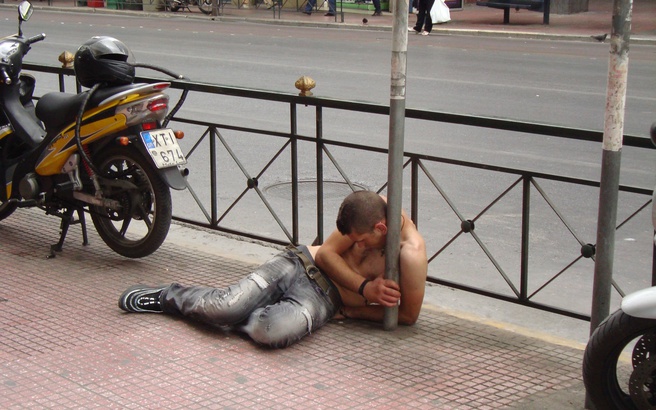 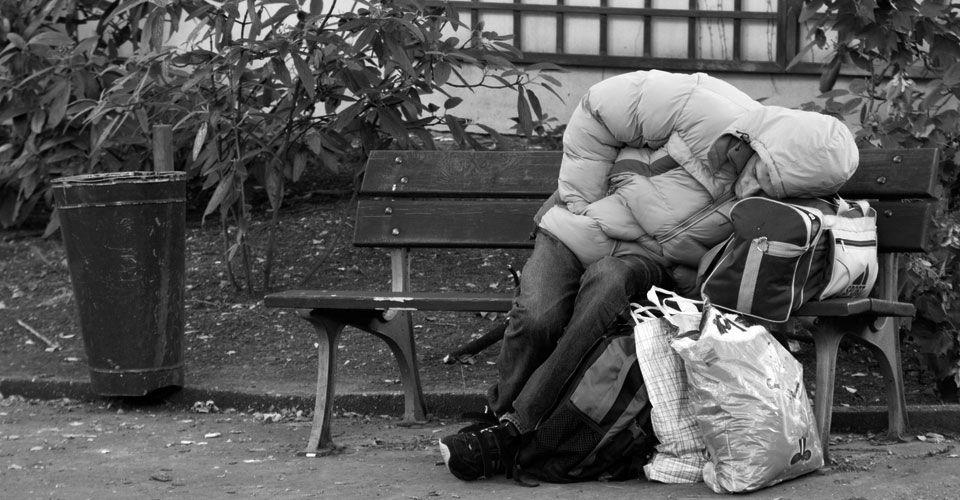 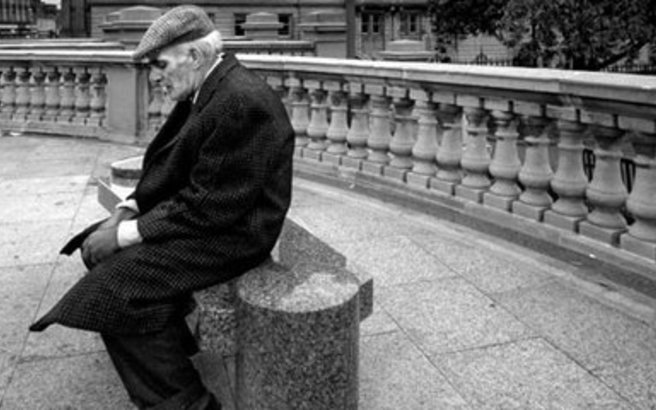 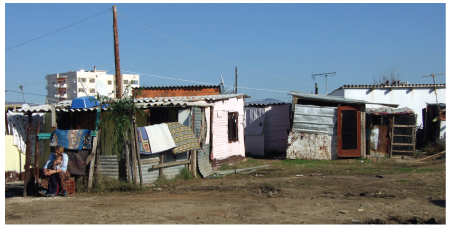 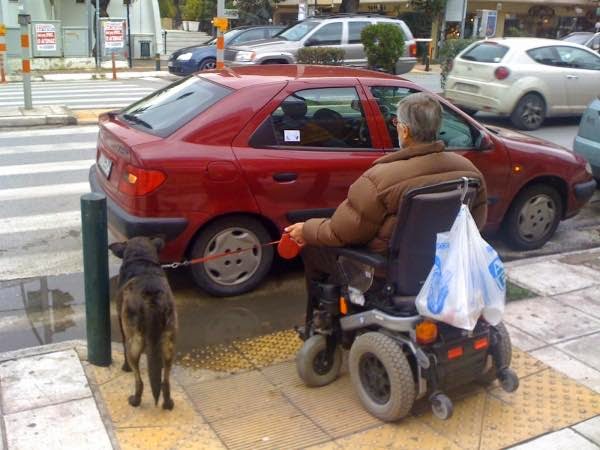 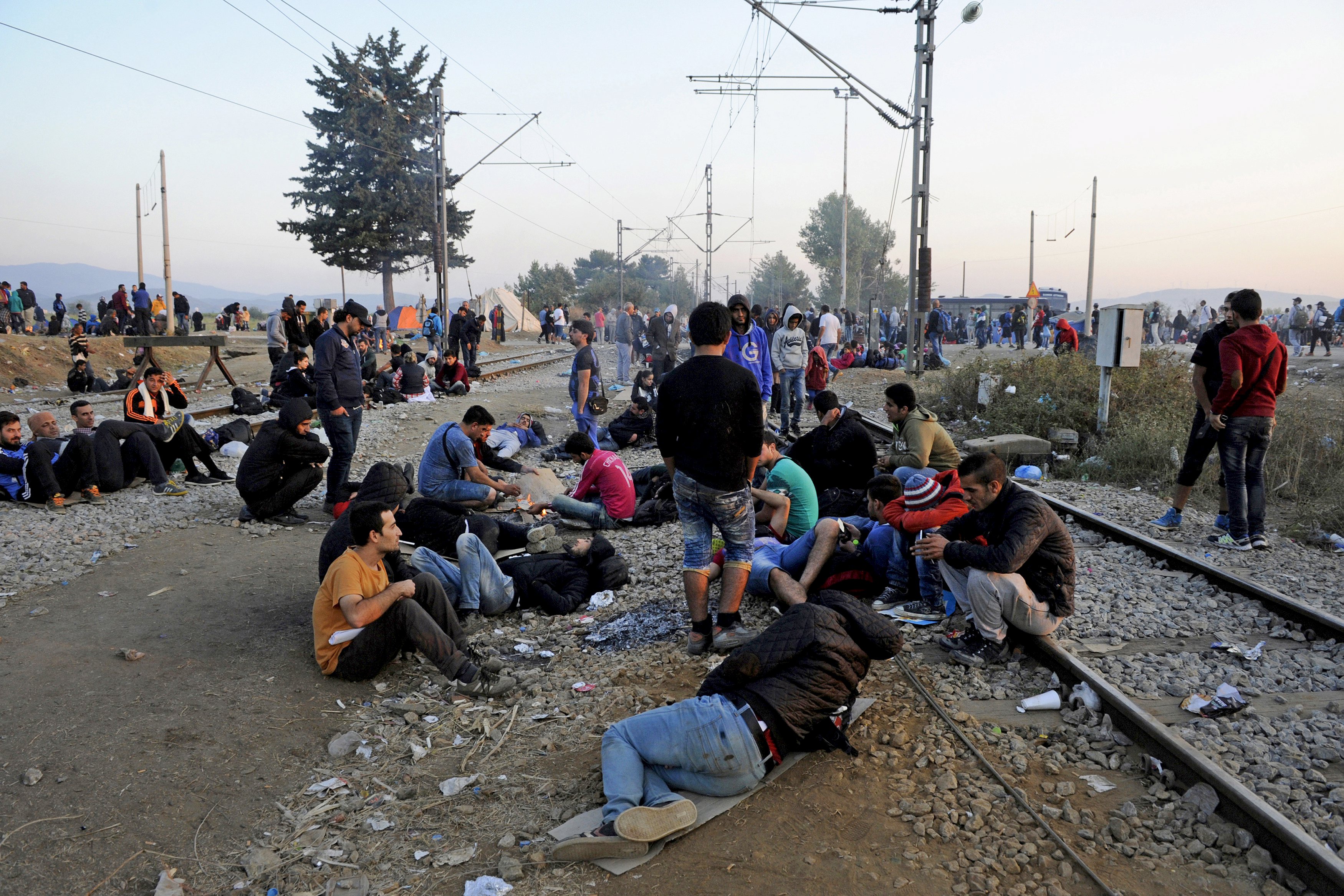 2. Μτ 25, 31-40: Πώς θα κριθεί ο κόσμος31«Όταν θα έρθει ο Υιός του Ανθρώπου με όλη του τη μεγαλοπρέπεια και θα τον συνοδεύουν όλοι οι άγιοι άγγελοι, θα καθίσει στο βασιλικό θρόνο του. 32Τότε θα συναχθούν μπροστά του όλα τα έθνη, και θα τους ξεχωρίσει όπως ξεχωρίζει ο βοσκός τα πρόβατα από τα κατσίκια. 33Τα πρόβατα θα τα τοποθετήσει στα δεξιά του και τα κατσίκια στ’ αριστερά του. 34Θα πει τότε ο βασιλιάς σ’ αυτούς που βρίσκονται δεξιά του: “ελάτε, οι ευλογημένοι απ’ τον Πατέρα μου, κληρονομήστε τη βασιλεία που σας έχει ετοιμαστεί απ’ την αρχή του κόσμου. 35Γιατί, πείνασα και μου δώσατε να φάω, δίψασα και μου δώσατε να πιω, ήμουν ξένος και με περιμαζέψατε, 36γυμνός και με ντύσατε, άρρωστος και μ’ επισκεφθήκατε, φυλακισμένος κι ήρθατε να με δείτε”. 37Τότε θα του απαντήσουν οι άνθρωποι του Θεού: “Κύριε, πότε σε είδαμε να πεινάς και σε θρέψαμε ή να διψάς και σου δώσαμε να πιεις; 38Πότε σε είδαμε ξένον και σε περιμαζέψαμε ή γυμνόν και σε ντύσαμε; 39Πότε σε είδαμε άρρωστον ή φυλακισμένον κι ήρθαμε να σε επισκεφθούμε;” 40Τότε θα τους απαντήσει ο βασιλιάς: “σας βεβαιώνω πως αφού τα κάνατε αυτά για έναν από τους άσημους αδερφούς μου, τα κάνατε για μένα”.».***Αναλύοντας:«Σύγκριση κειμένων»1. Κείμενα από την Αγία Γραφή:Γαλ 3, 28: Δεν υπάρχει πια Ιουδαίος και ειδωλολάτρης, δεν υπάρχει δούλος και ελεύθερος, δεν υπάρχει άντρας και γυναίκα· όλοι σας είστε ένας, χάρη στον Ιησού Χριστό.Ιω 13,34: Αγαπάτε αλλήλους. Όπως σας αγάπησα εγώ, να αγαπάτε κι εσείς ο ένας τον άλλο. Δευτ 10,19: Να αγαπάτε, λοιπόν, τους ξένους, γιατί κι εσείς ήσασταν ξένοι στην Αίγυπτο…Εβρ 13,1-3: Συνεχίστε ν’ αγαπάτε ο ένας τον άλλο σαν αδέρφια. Μην ξεχνάτε τη φιλοξενία, γιατί μ’ αυτήν μερικοί, χωρίς να το ξέρουν, φιλοξένησαν αγγέλους. Να θυμάστε τους φυλακισμένους, σαν να είστε κι εσείς φυλακισμένοι μαζί τους· κι όσους υποφέρουν, γιατί κι εσείς μπορείτε να βρεθείτε στη θέση τους…Α Ιω 4, 20: Αν κάποιος πει «αγαπώ το Θεό», μισεί όμως τον αδερφό του, είναι ψεύτης. Γιατί, πραγματικά, αυτός που δεν αγαπάει τον αδερφό του, τον οποίο βλέπει, πώς μπορεί να αγαπάει το Θεό, τον οποίο δε βλέπει;Λκ 17, 11-19: Θεραπεία των δέκα λεπρών 11Πηγαίνοντας ο Ιησούς προς την Ιερουσαλήμ, περνούσε ανάμεσα από τη Σαμάρεια και τη Γαλιλαία. 12Καθώς έμπαινε σ’ ένα χωριό, τον συνάντησαν δέκα λεπροί· στάθηκαν λοιπόν από μακριά 13και του φώναζαν δυνατά: «Ιησού, αφέντη, ελέησέ μας!»14Βλέποντάς τους εκείνος τους είπε: «Πηγαίνετε να σας εξετάσουν οι ιερείς». Και καθώς πήγαιναν, καθαρίστηκαν από τη λέπρα. 15Ένας απ’ αυτούς, όταν είδε ότι θεραπεύτηκε, γύρισε δοξάζοντας με δυνατή φωνή το Θεό, 16έπεσε με το πρόσωπο στα πόδια του Ιησού και τον ευχαριστούσε. Κι αυτός ήταν Σαμαρείτης. 17Τότε ο Ιησούς είπε: «Δε θεραπεύτηκαν και οι δέκα; Οι άλλοι εννιά πού είναι; 18Κανένας τους δε βρέθηκε να γυρίσει να δοξάσει το Θεό παρά μόνο τούτος εδώ ο αλλοεθνής;» 19Και σ’ αυτόν είπε: «Σήκω και πήγαινε στο καλό· η πίστη σου σε έσωσε».Λκ 8, 26-39:  Η θεραπεία του δαιμονισμένου στα Γάδαρα26 Ο Ιησούς κατέπλευσε στην περιοχή των Γαδαρηνών, που βρίσκεται στην απέναντι όχθη από τη Γαλιλαία. 27 Όταν βγήκε στην ξηρά, τον συνάντησε κάποιος άντρας από την πόλη, που είχε μέσα του δαιμόνια από πολύν καιρό. Ρούχο δεν ντυνόταν ούτε έμενε σε σπίτι, αλλά ζούσε στα μνήματα. 28 Όταν είδε τον Ιησού, έβγαλε μια κραυγή, έπεσε στα πόδια του και του είπε με δυνατή φωνή: «Τι δουλειά έχεις εσύ μ’ εμένα Ιησού, Υιέ του ύψιστου Θεού; Σε παρακαλώ μη με βασανίσεις». 29 Αυτά τα είπε, γιατί ο Ιησούς είχε διατάξει το δαιμονικό πνεύμα να βγει από τον άνθρωπο. Από πολλά χρόνια τον είχε στην εξουσία του, και για να τον συγκρατήσουν τον έδεναν με αλυσίδες και του έβαζαν στα πόδια σιδερένια δεσμά. Εκείνος όμως έσπαζε τα δεσμά, και το δαιμόνιο τον οδηγούσε στις ερημιές. 30 Ο Ιησούς τον ρώτησε: «Ποιο είναι το όνομά σου;» Εκείνος απάντησε: «Λεγεών»· γιατί είχαν μπει μέσα του πολλά δαιμόνια. 31Τα δαιμόνια, λοιπόν, τον παρακαλούσαν να μην τα διατάξει να πάνε στην άβυσσο.32Εκεί κοντά ήταν ένα κοπάδι από πολλούς χοίρους που έβοσκαν στο βουνό, και τα δαιμόνια παρακαλούσαν τον Ιησού να τους επιτρέψει να μπουν στους χοίρους, και τους το επέτρεψε. 33Βγήκαν, λοιπόν, από τον άνθρωπο και μπήκαν στους χοίρους. Τότε το κοπάδι όρμησε προς τον γκρεμό και πνίγηκε στη λίμνη. 34Μόλις οι βοσκοί είδαν τι έγινε, έφυγαν και το είπαν στην πόλη και στην ύπαιθρο. 35Βγήκαν οι άνθρωποι να δουν τι έγινε και ήρθαν κοντά στον Ιησού. Βρήκαν τον άνθρωπο από τον οποίο βγήκαν τα δαιμόνια να κάθεται δίπλα στον Ιησού, να φοράει ρούχα και να φέρεται λογικά, και φοβήθηκαν.36 Όσοι είχαν δει τι είχε γίνει, τους είπαν για το πώς ο δαιμονισμένος σώθηκε. 37Τότε όλο το πλήθος από την περιοχή των Γαδάρων παρακαλούσαν τον Ιησού να φύγει από κοντά τους, γιατί τους είχε πιάσει μεγάλος φόβος. Εκείνος μπήκε στο πλοιάριο για να γυρίσει πίσω. 38 Ο άνθρωπος από τον οποίο είχαν βγει τα δαιμόνια τον παρακαλούσε να τον πάρει μαζί του. Ο Ιησούς όμως του είπε να φύγει, με τα παρακάτω λόγια: 39«Γύρισε στο σπίτι σου και διηγήσου όσα έκανε σ’ εσένα ο Θεός». Εκείνος έφυγε διαλαλώντας σ’ όλη την πόλη όσα έκανε σ’ αυτόν ο Ιησούς.Μτ 21, 31: Σας βεβαιώνω πως οι τελώνες και οι πόρνες θα μπουν πριν από σας στη βασιλεία του Θεού. 2. Βίος της Οσίας Μαρίας της ΑιγυπτίαςΤον βίο της Οσίας Μαρίας της Αιγυπτίας συνέγραψε ο Άγιος Σωφρόνιος Πατριάρχης Ιεροσολύμων (τιμάται 11 Μαρτίου), ο οποίος συνέγραψε διάφορα ασκητικά και υμνογραφικά κείμενα που διαποτίζονται από το πνεύμα της Ορθοδόξου θεολογίας και της ασκητικής παραδόσεως.Η Οσία Μαρία γεννήθηκε στην Αίγυπτο και έζησε κατά τους χρόνους του αυτοκράτορα Ιουστινιανού (527 - 565 μ.Χ.). Από τα δώδεκα χρόνια της πέρασε στην Αίγυπτο μια ζωή ασωτίας, αφού από την μικρή αυτή ηλικία διέφθειρε την παρθενία της και είχε ασυγκράτητο και αχόρταγο το πάθος της σαρκικής μείξεως. Ζώντας αυτήν την ζωή δεν εισέπραττε χρήματα, αλλά απλώς ικανοποιούσε το πάθος της. Η ίδια ξαγορεύθηκε στον Αββά Ζωσιμά ότι διετέλεσε: «δημόσιον προκείμενη τῆς ἀσωτίας ὑπέκκαυμα, οὐ δόσεως τινός, μὰ τὴν ἀλήθειαν, ἕνεκεν», κάνοντας δηλαδή το έργο της δωρεάν, «ἐκτελοῦσα τὸ ἐν ἐμοὶ καταθύμιον». Και όπως του απεκάλυψε, είχε ακόρεστη επιθυμία και ακατάσχετο έρωτα να κυλιέται στο βόρβορο που ήταν η ζωή της και σκεπτόταν έτσι ντροπιάζοντας την ανθρώπινη φύση.Λόγω της άσωτης ζωής και της σαρκικής επιθυμίας που είχε, κάποια φορά ακολούθησε τους προσκυνητές που πήγαιναν στα Ιεροσόλυμα για να προσκυνήσουν τον Τίμιο Σταυρό. Και αυτό το έκανε, όχι για να προσκυνήσει τον Τίμιο Σταυρό, αλλά για να έχει πολλούς εραστές που θα ήταν έτοιμοι να ικανοποιήσουν το πάθος της. Περιγράφει δε και η ίδια ρεαλιστικά και τον τρόπο που επιβιβάστηκε στο πλοιάριο. Και, όπως η ίδια αποκάλυψε, κατά την διάρκεια του ταξιδιού της δεν υπήρχε είδος ασέλγειας από όσα λέγονται και δεν λέγονται, του οποίου δεν έγινε διδάσκαλος σε εκείνους τους ταλαίπωρους ταξιδιώτες. Και η ίδια εξέφρασε την απορία της για το πώς η θάλασσα υπέφερε τις ασωτίες της και γιατί η γη δεν άνοιξε το στόμα της και δεν την κατέβασε στον άδη, επειδή είχε παγιδεύσει τόσες ψυχές. Κατά την διάρκεια του ταξιδιού αυτού δεν αρκέστηκε στο ότι διέφθειρε τους νέους, αλλά διέφθειρε και πολλούς άλλους από τους κατοίκους της πόλεως και τους ξένους επισκέπτες. Και στα Ιεροσόλυμα που πήγε κατά την εορτή του Τιμίου Σταυρού, περιφερόταν στους δρόμους «ψυχᾶς νέων ἀγρεύουσα».Αισθάνθηκε όμως, βαθιά μετάνοια από ένα θαυματουργικό γεγονός. Ενώ εισερχόταν στο ναό για να προσκυνήσει το Ξύλο του Τιμίου Σταυρού, κάποια δύναμη την εμπόδισε να προχωρήσει. Στην συνέχεια στάθηκε μπροστά σε μία εικόνα της Παναγίας, έδειξε μεγάλη μετάνοια και ζήτησε την καθοδήγηση και βοήθεια της Παναγίας. Με την βοήθεια της Θεοτόκου εισήλθε ανεμπόδιστα αυτή την φορά στον ιερό ναό και προσκύνησε τον Τίμιο Σταυρό. Στην συνέχεια, αφού ευχαρίστησε την Παναγία, άκουσε φωνή που την προέτρεπε να πορευθεί στην έρημο, πέραν του Ιορδάνου. Αμέσως ζήτησε την συνδρομή και την προστασία της Θεοτόκου και πήρε τον δρόμο της προς την έρημο, αφού προηγουμένως πέρασε από την ιερά μονή του Βαπτιστού στον Ιορδάνη ποταμό και κοινώνησε των Αχράντων Μυστηρίων. Στην έρημο έζησε σαράντα επτά χρόνια, χωρίς ποτέ να συναντήσει άνθρωπο.Κατά τα πρώτα δεκαεπτά χρόνια στην έρημο, πάλεψε πολύ σκληρά για να νικήσει τους λογισμούς και τις επιθυμίες της, ουσιαστικά για να νικήσει τον διάβολο που την πολεμούσε με τις αναμνήσεις της προηγούμενης ζωής.Η Οσία ζούσε δεκαεπτά χρόνια στην έρημο «θηρσὶν ἀνημέροις ταὶς ἀλόγοις ἐπιθυμίαις πυκτεύουσα». Είχε πολλές επιθυμίες φαγητών, ποτών και «πορνικῶν ᾀσμάτων» και πολλούς λογισμούς που την ωθούσαν προς την πορνεία. Όμως, όταν ερχόταν κάποιος λογισμός μέσα της, έπεφτε στην γη, την έβρεχε με δάκρυα και δεν σηκωνόταν από τη γη «ἕως ὅτου τὸ φῶς ἐκεῖνο τὸ γλυκὺ περιέλαμψεν καὶ τοὺς λογισμοὺς τοὺς ἐνοχλοῦντας μοὶ ἐδίωξεν». Συνεχώς προσευχόταν στην Παναγία, την οποία είχε εγγυήτρια της ζωής της μετανοίας που έκανε. Το ιμάτιό της σχίσθηκε και καταστράφηκε και έκτοτε παρέμεινε γυμνή. Καιγόταν από τον καύσωνα και έτρεμε από τον παγετό και «ὡς πολλάκις μὲ χαμαὶ πεσοῦσαν ἄπνουν μείναι σχεδὸν καὶ ἀκίνητον».Ύστερα από σκληρό αγώνα, με τη Χάρη του Θεού και την συνεχή προστασία της Παναγίας, ελευθερώθηκε από τους λογισμούς και τις επιθυμίες, οπότε μεταμορφώθηκε το λογιστικό και παθητικό μέρος της ψυχής της, καθώς επίσης εθεώθηκε και το σώμα της.Λόγω της μεγάλης πνευματικής της καταστάσεως στην οποία έφθασε η Οσία Μαρία, έλαβε από τον Θεό το διορατικό χάρισμα. […]Η Εκκλησία τιμά την μνήμη της Οσίας Μαρίας της Αιγυπτίας την 1η Απριλίου και την Ε' Κυριακή των Νηστειών.Πηγή: http://www.saint.gr/156/saint.aspx 3. Από το Κοράνιο: κεφ. 2, στίχοι 177: Ευσέβεια δεν είναι να στρέφετε το πρόσωπό σας προς την ανατολή ή τη δύση· ευσεβείς είναι όσοι πιστεύουν στον Θεό, στους αγγέλους Του, στην ημέρα της Κρίσεως και στους προφήτες. Όσοι ευεργετούν, με την αγάπη του Θεού, τον πλησίον τους, τα ορφανά, τους φτωχούς, τους οδοιπόρους, τους ζητιάνους· όσοι εξαγοράζουν τους αιχμαλώτους, όσοι δεν παραμελούν την προσευχή, όσοι καταβάλλουν τον φόρο της ελεημοσύνης, όσοι εκπληρώνουν τις υποσχέσεις τους, όσοι δείχνουν εγκαρτέρηση στις δυστυχίες, στις συμφορές και στις καταπιέσεις: όλοι αυτοί είναι δίκαιοι και φοβούνται τον Κύριο.  κεφ. 2, 273: Ανάμεσά σας υπάρχουν φτωχοί, οι οποίοι πολεμούν αφοσιωμένα για την πίστη και στερούνται τα μέσα για να ταξιδέψουν στη γη για εμπόριο.  Όποιος αυτό δεν το ξέρει, τους θεωρεί πλούσιους, λόγω της μετριοφροσύνης τους. Εσύ θα τους αναγνωρίσεις από τις αρχές τους, καθώς δεν ενοχλούν τους ανθρώπους παρακαλώντας τους. Ο Κύριος, όμως, θα μάθει τι τους έδωσες. κεφ. 4, στ. 124: Όποιος κάνει το καλό, είτε άντρας είτε γυναίκα, και είναι ταυτόχρονα και πιστός μουσουλμάνος, θα μπει στον Παράδεισο, χωρίς να χάσει ούτε ένα ελάχιστο μέρος από την αμοιβή του. κεφ. 10, στ. 26-27: Σε όσους έκαναν το καλό, [ο Θεός] χαρίζει αγαθά. Ούτε η ωχρότητα ούτε η ντροπή θα μπορέσουν να σκοτεινιάσουν τη λάμψη του προσώπου τους. Θα κατοικήσουν, μάλιστα, αιώνια στον Παράδεισο.- (2016). Το Κοράνιο. Απόδοση στη νέα ελληνική από τη φιλολογική ομάδα Κάκτου σύμφαν με τις ερμηνευτικές παραδοχές της κλασικής μετάφραση του Γ. Ι. Πεντάκη. Αθήνα: ΔΟΛ (Το Βήμα)4. Ηθικές κατευθύνσεις του Βουδδισμού…Σ’ αυτό το θεωρητικό πλαίσιο [του Τεραβάντα ή Χιναγιάνα Βουδδισμού] έχουν διαμορφωθεί οι πρακτικές ηθικές κατευθύνσεις του Βουδδισμού, που καθορίζουν τη συμπεριφορά των οπαδών του. Οι λαϊκοί υποχρεούνται: α) Να σέβονται κάθε μορφή ζωής και να αποφεύγουν την οποιαδήποτε βλάβη της. β) Να μην παίρνουν ό,τι δεν τους προσφέρεται. γ) Να απέχουν από κάθε μορφή ασέλγειας… .…[Στον Μαχαγιάνα Βουδδισμό] Το κύριο χαρακτηριστικό κάθε Μποντισάττβα είναι η συμπάθεια προς όλα τα όντα και η διάθεση βοήθειας… .Γιαννουλάτος, Αν. (2004). Ίχνη από την αναζήτηση του υπερβατικού. Αθήνα: Ακρίτας, σ. 202, 205.5. Ηθική διδασκαλία του Βουδδισμού (άρθρο από κυπριακή ηλ/νική εφημερίδα)Διαφορετικές θρησκείες, κοινά οράματα και προσανατολισμοίΤΟΥ ΝΙΚΗΤΑ ΚΥΡΙΑΚΟΥ (23.11.2008)Δεκάδες ήταν οι θρησκευτικοί ηγέτες που κατέκλυσαν την Κύπρο συμμετέχοντας στο διαθρησκευτικο συνέδριο, που πραγματοποιήθηκε την περασμένη βδομάδα στη Λευκωσία. Καλούνται τώρα να ασκήσουν την επιρροή τους προς τις κυβερνήσεις των χωρών τους, για να αποδοθεί ειρήνη στην οικουμένη.Μιλώντας στην τελετή λήξης, ο Αρχιεπίσκοπος Χρυσόστομος απηύθυνε έκκληση προς τους εκπροσώπους των θρησκευτικών κοινοτήτων, που παρευρέθησαν στο συνέδριο, να ασκήσουν την επιρροή τους προς τις κυβερνήσεις των χωρών τους, «για να αποδοθεί και σ' εμάς δικαιοσύνη και να εδραιωθεί η ειρήνη στον πολύπαθο αυτόν τόπο». […]Ο Βουδισμός λέει ότι όλοι οι άνθρωποι είναι ίσοιΑΝΑΜΕΣΑ στους συνέδρους ήταν και ο Γενικός Γραμματέας της οργάνωσης των βουδιστών Venerable U Uttara, ο οποίος για πρώτη φορά βρέθηκε στην Κύπρο και με τον οποίο είχαμε την ευκαιρία να συνομιλήσουμε.- Σας καλωσορίζουμε στην Κύπρο και θα θέλαμε να μας αναπτύξετε τη σημασία αυτού του συνεδρίου που πραγματοποιείται στη χώρα μας.- Το Συνέδριο αυτό είναι αφιερωμένο στην παγκόσμια ειρήνη και στο ρόλο των διαφόρων Εκκλησιών για την επίτευξη της ειρήνης. Είναι πολύ συμβολικό ότι το συνέδριο αυτό διοργανώνεται φέτος στην Κύπρο, ένα νησί μοιρασμένο, με δύο διαφορετικούς λαούς και δύο θρησκείες, που πρέπει να συνυπάρξουν για την επίτευξη της ειρήνης. Ακριβώς όπως το θέμα του Συνεδρίου, στην Κύπρο υπάρχουν δύο λαοί με διαφορετικές κουλτούρες, ιστορία, γλώσσα και θρησκεία. Αν καταφέρουμε τόσο εδώ στην Κύπρο όσο και σε όλο τον κόσμο να εντοπίσουμε και να τονίσουμε τα κοινά που έχουμε σαν άνθρωποι, παρά τις διαφορές μας, είτε αυτές οι διαφορές εστιάζονται σε θέματα θρησκείας είτε σε θέματα πολιτικής, τότε όλα τα προβλήματα στον κόσμο θα αμβλυνθούν.- Τι αντιπροσωπεύει ο Βουδισμός και ποιες είναι οι βασικές σας αρχές;- Στο Βουδισμό δεν παίζουν ρόλο τα χρήματα, δεν έχει αξία αν είσαι πλούσιος ή φτωχός. Στόχος του ανθρώπου είναι η επίτευξη της ηρεμίας και της γαλήνης, συνεπώς και της ειρήνης.- Γνωρίζετε ποιες είναι οι διαφορές μεταξύ Βουδισμού και Ορθοδοξίας;- Σαν λαοί, δυστυχώς έχουμε μία τεράστια γεωγραφική απόσταση μεταξύ μας και δεν μας έχει δοθεί η ευκαιρία να γνωρίσουμε από κοντά τα κοινά μας σημεία και τις διαφορές μας. Αν και γνωρίζω, όπως σας είπα και πιο πριν, για την ιστορία σας και τα προβλήματα που αντιμετωπίζετε, πιστεύω ότι έχουμε πολλά κοινά σημεία στη θρησκεία μας. Οι βασικές αρχές του Χριστιανισμού είναι ακριβώς ίδιες με το Βουδισμό, η αγάπη και η ειρήνη. Φυσικά, υπάρχουν διαφορές στον τρόπο λατρείας και στους κανόνες των δύο Εκκλησιών, αλλά η βασική αρχή για αγάπη και ειρήνη είναι πανομοιότυποι. - Όλες οι θρησκείες προβάλλουν τα ίδια «πιστεύω» για αγάπη και ειρήνη; Ποιες είναι οι βασικές διαφορές; Είναι μόνο θέμα τρόπου λατρείας;- Εμείς πιστεύουμε στο Βούδα, ο οποίος ήταν ένας Ανώτερος Άγιος Άνθρωπος που ενέπνευσε το λαό μας.- Τι πιστεύετε για τη μετά θάνατο ζωή;- Ουσιαστικά δεν μπορούμε να πούμε με απόλυτη βεβαιότητα τι γίνεται μετά το θάνατο. Μπορούμε μόνο να κάνουμε υποθέσεις ότι ίσως να υπάρχει μετενσάρκωση, αλλά κανένας δεν μπορεί να γνωρίζει με απόλυτη βεβαιότητα. Γι’ αυτόν το λόγο επικεντρωνόμαστε περισσότερο σε αυτή τη ζωή και στο πόσο καλοί άνθρωποι είμαστε σε αυτή τη ζωή. Η ανταμοιβή είναι η ειρήνη και η ηρεμία. Συνεπώς, η επιλογή είναι στα χέρια μας. Το πιο σημαντικό για μας είναι η αυτή η ζωή.- Ποιο θεωρείτε το μεγαλύτερο αμάρτημα για ένα βουδιστή;- Για εμάς υπάρχουν οι ανθρώπινοι ηθικοί κανόνες. Δεν είναι θέμα θρησκείας αλλά ανθρώπινης ύπαρξης.Η αφαίρεση ζωής, η κλοπή, η προσβολή της ανθρώπινης ύπαρξης είναι κανόνες του ανθρώπου, όχι μόνο του Βουδισμού. Είναι ο νόμος του ανθρώπου, όπως το ονομάζουμε εμείς και όχι ο νόμος του Βουδισμού.- Τι μήνυμα θέλετε να στείλετε στους λαούς των άλλων θρησκειών;- Όλοι οι λαοί ζούμε σε διαφορετικές χώρες, πιστεύουμε σε διαφορετικές θρησκείες και μιλούμε διαφορετική γλώσσα, έχουμε διαφορετική ιδεολογία και κουλτούρα, αλλά έχουμε το πιο σημαντικό κοινό. Ανήκουμε όλοι στην ανθρώπινη φυλή, έχουμε τους ίδιους φόβους και τις ίδιες επιθυμίες. Ερχόμαστε και φεύγουμε από αυτόν τον κόσμο με τον ίδιο τρόπο. Ο Βουδισμός λέει ότι όλοι οι άνθρωποι είναι ίσοι.Πηγή: http://www.sigmalive.com/archive/simerini/news/religion/87864ρ***Εναλλακτικά:«Τοποθέτηση απέναντι στο κείμενο»1. Ποιμαντική του «Περιθωρίου» 	Η Εκκλησία από τη φύση της, ως κοινωνία των ετεροτήτων, καταφάσκει τη μοναδικότητα και ιδιαιτερότητα του κάθε προσώπου και την αναδεικνύει σε όρο κοινωνίας.Αποτελεί εικόνα του Τριαδικού Θεού η Εκκλησία, στον τρόπο με τον οποίο συνδέει τις προσωπικές ετερότητες σε ένα σώμα.Η πνοή του Αγίου Πνεύματος μαρτυρείται με την άρση των αντιφάσεις των εντάσεων, με την κατάφαση των ιδιαιτέρων χαρισμάτων κάθε ετερότητας και την αποκατάσταση των ορίων της ετερότητας σε όρους κοινωνίας και  ενότητας. Ό,τι στα στοιχεία της προσωπικής ταυτότητας ο «κόσμος» εκτιμά και αξιολογεί ως πολύτιμο, όταν κλείνεται στο στενό ωφελιμιστικό πλαίσιο του ατομοκεντρισμού, γίνεται κατάρα για τούς «άλλους». Ό,τι πάλι κατηγοριοποιεί ως «παράξενο», «κακό», «άσχημο», μη «καθώς πρέπει» κτλ. (για το οποίο στιγματίζονται και περιθωριοποιούνται τα υποκείμενα - φορείς του) γίνεται κατάρα γι’ αυτούς και για ολόκληρη την κοινωνία. Αντιθέτως, η κατάφαση των στοιχείων της προσωπικής ταυτότητας, η αποδοχή τους ως χαρισμάτων του Αγίου Πνεύματος, η ευχαριστιακή αναφορά «πάντων ένεκεν» και η μεταποίησή τους σε λειτουργήματα και διακονήματα διά του εκκλησιασμού τους, τα αποδεικνύει σε ευλογία για τον ίδιο το φορέα τους, την Εκκλησία και την ευρύτερη κοινωνία.Βαρριάς, Α. (2010). Η Ποιμαντική του ‘Περιθωρίου’. Στο Θεολογία (ΠΑ΄, 2010), 2, σσ. 226-228.2. Το μεταναστευτικό πρόβλημα […] 	Ο μετανάστης είναι πρόκληση για την γνησιότητα της ιερατικής, χριστιανικής, και ανθρώπινης αυτοσυνειδησίας μου και τούτο γιατί εγώ πέρα από κάθε άλλον γνωρίζω ότι το μέτρο της ανθρώπινης αξίας είναι η Ενανθρώπιση του Θεού.  Γιατί περισσότερο από κάθε άλλον οφείλω να θυμάμαι ότι αυτός ο μετανάστης μπορεί να είναι ένας από αυτούς που θα έλθει από ανατολών και δυσμών και θα ανακληθεί στην Βασιλεία του Θεού και εγώ ως υιός της Βασιλείας να μείνω απ έξω. Ο λόγος και η πράξη του Χριστού δεν αφήνουν περιθώρια για την όποια διαπραγμάτευση αυτής της αλήθειας. Δεν μπορούμε να διαπραγματευθούμε αυτήν την αλήθεια στο όνομα κανενός εθνικισμού, η οποιουδήποτε άλλου “-ισμού”.  Ο άνθρωπος, ο κάθε άνθρωπος είναι κατ’ εικόνα Θεού δημιουργημένος. Δεν είναι ένα ωραίο ζώο για το οποίο διεκδικούμε λίγο περισσότερο σανό, αλλά ένα πρόσωπο που έχει κληθεί να υπερβεί την θνητότητα του και να γίνει μέτοχος της Θείας ζωής. Το όραμα της Εκκλησίας είναι “μία ποίμνη, Εις ποιμήν”. Και σε αυτή την ποίμνη χωράνε όλοι ακόμη και οι μετανάστες. Είναι μια κοινωνία όπου  όλοι αλληλοπεριχωρούνται εν αγάπη, όπου ο άλλος είναι η χαρά μου και όχι η κόλασή του.3. Ποιος είναι ο μετανάστηςΘα ερωτήσει κάποιος. Για ποιόν μετανάστη μιλάμε; Για τον κάθε μετανάστη, και τον καλό και τον κακό. Για τον άνθρωπο και όπως διαμορφώθηκε μέσα στις συνθήκες της ζωής που έζησε. Ο καθένας είναι πρώτα άνθρωπος, μέτοχος της κοινής των ανθρώπων φύσεως. Ο καθένας είναι ένα πρόσωπο μοναδικό και ανεπανάληπτο. Ο κάθε άνθρωπος για τον Θεό είναι μοναδικός. Ελάτε λοιπόν τώρα να δούμε τον συγκεκριμένο άνθρωπο και να τον αντιμετωπίσουμε. Να τον γνωρίσουμε πρώτα. Να βρούμε τον τρόπο να επικοινωνήσουμε μαζί του. Να αντιμετωπίσουμε τα πρώτα άμεσα προβλήματα του. Να του εξηγήσουμε τους όρους και τις συνθήκες της κοινής ζωής όλων μας. Να σταθούμε και να τον κάνουμε να σταθεί και αυτός με ευθύνη απέναντι στην ζωή του, απέναντι στη ζωή μας απέναντι και στην παραβατικότητα του. […]5. Αδιαπραγμάτευτη για την Εκκλησία η αξία του ανθρώπινου προσώπου.Εάν υπάρχει κάτι που πρέπει να το πούμε πολύ καθαρά είναι ότι για την Εκκλησία είναι αδιαπραγμάτευτη η αξία του ανθρώπινου προσώπου. Είπα και στην αρχή ότι το μέτρο αυτής της αξίας είναι η Ενανθρώπιση του Θεού. Το ότι ο Θεός γίνεται άνθρωπος φανερώνει την μοναδικότητα και την αξία του ανθρώπου. Εάν αυτό το μέτρο χαθεί τότε τι μένει σαν μέτρο της ανθρώπινης αξίας; Τότε τι είναι ο άνθρωπος; Είναι ένα ωραίο ζώο που διεκδικούμε γι’αυτόν περισσότερο σανό η τελικά ένα σωρό από σκουπίδια; Όταν αρνούμεθα την θεία καταγωγή του ανθρώπου και το θεοειδές του ανθρώπινου προσώπου μήπως προσφέρουμε ένα ιδανικό ιδεολογικό στήριγμα στην εκμετάλλευση του ανθρώπου και τον ευτελισμό του;Ιωάννου, Παύλος, Μητροπολίτης Σισανίου και Σιατίστης (2013). Το μεταναστευτικό πρόβλημα. Στο http://blogs.auth.gr/moschosg/2013/01/24/%CF%84%CE%BF-%CE%BC%CE%B5%CF%84%CE%B1%CE%BD%CE%B1%CF%83%CF%84%CE%B5%CF%85%CF%84%CE%B9%CE%BA%CE%BF-%CF%80%CF%81%CE%BF%CE%B2%CE%BB%CE%B7%CE%BC%CE%B1-h-%CE%B5%CE%B9%CF%83%CE%AE%CE%B3%CE%B7%CF%83%CE%B7/[3. Μπορεί να χρησιμοποιηθεί το κείμενο από την προηγούμενη δραστηριότητα με τη συνέντευξη του βουδιστή [Από το κυπριακό portal Sigmalive:  http://www.sigmalive.com/archive/simerini/news/religion/87864 ]***Εφαρμόζοντας:«Έντεχνος συλλογισμός (Artful thinking): Συνδέοντας, επεκτείνοντας, προκαλώντας»1. Πίνακας ζωγραφικής: Η Κραυγή του Νορβηγού ζωγράφου Έντβαρτ Μουνκ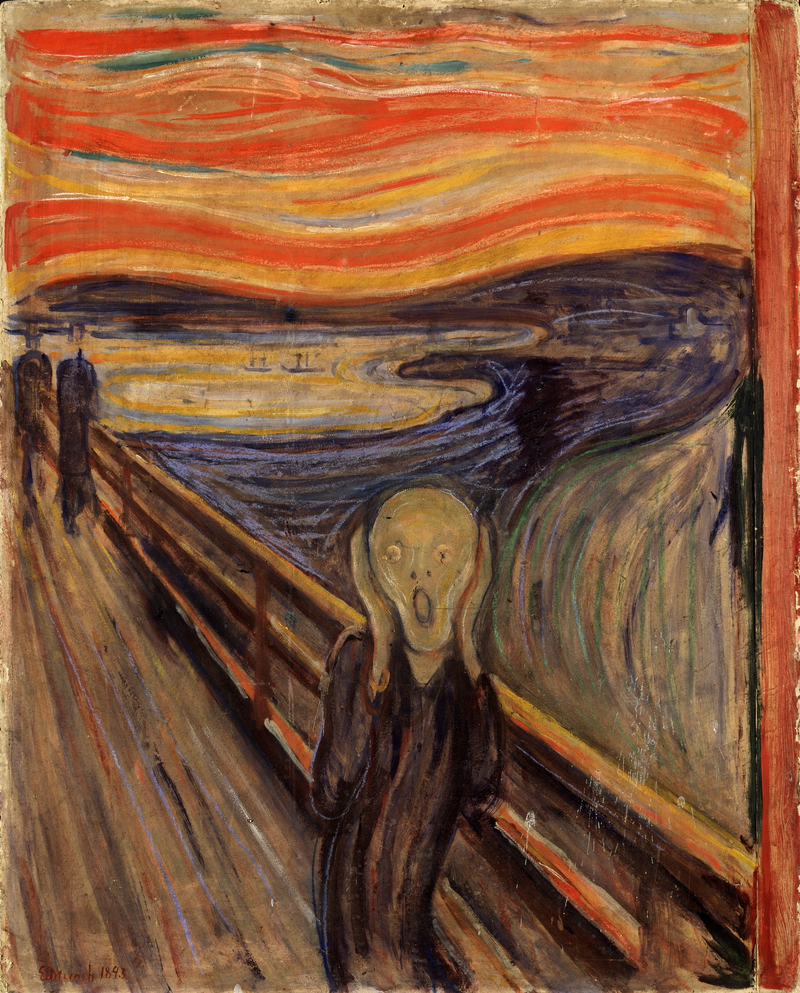 ***Εναλλακτικά:«Θέατρο Φόρουμ» και «παγωμένη εικόνα»1. Υλικό για το Θέατρο Φόρουμ:α) http://dide-anatol.att.sch.gr/perival/FAKELLOS_MIKRES-SKINES/indexMIKRES-SKINES.htm. β) http://dide-anatol.att.sch.gr/perival/FAKELLOS_DIAFYGES/theatro%20forum21.5_low.pdf ΒΑΣΙΚΕΣ ΘΕΣΕΙΣεπί της ηθικής της Υποβοηθούμενης Αναπαραγωγής(11.1.2006)Ειδική Συνοδική Επιτροπή Βιοηθικήςτης Εκκλησίας της ΕλλάδοςΟι απόψεις μουΠροβλήματα ἐξωσωματικῆς γονιμοποίησης37) […] οἱ σύγχρονες τεχνικὲς ἐξωσωματικῆς γονιμοποίησης ἐνέχουν ἠθικὲς καὶ πνευματικὲς παραμέτρους τέτοιες ποὺ ἐπιβάλλουν στὴν ᾿Εκκλησία μία ἐπιφυλακτικότητα, ἡ ὁποία στηρίζεται στὰ ἑξῆς τέσσερα σημεῖα·            α) ῾Η σύλληψη τοῦ ἀνθρώπου μὲ τὶς σύγχρονες τεχνικὲς εἶναι ἀσεξουαλική, μὲ τὴν ἔννοια ὅτι εἶναι γυμνὴ ἀπὸ τὴν ἱερότητα, ἀσφάλεια καὶ βεβαιότητα τῆς συζυγικῆς συνευρέσεως. ῾Ο ἄνθρωπος πλέον δὲν γεννᾶται φυσιολογικά, ἀλλὰ «κατασκευάζεται» τεχνητά.            β) ᾿Εν ἀντιθέσει πρὸς τὰ ἔμβρυα καὶ τὸ σπέρμα, τὰ ὠάρια πολὺ δύσκολα καταψύχονται. Γι᾿ αὐτὸ καὶ οἱ συνήθεις πρακτικὲς διευκολύνουν τὴν μαζικὴ προκλητὴ ἐξαγωγὴ ὠαρίων, ἡ γονιμοποίηση τῶν ὁποίων ὁδηγεῖ στὸ πρό­βλημα τῶν πλεοναζόντων καὶ κατεψυγμένων ἐμβρύων.            γ) Τὸ γεγονὸς ὅτι ἡ γονιμοποίηση γίνεται ἐκτὸς τοῦ μητρικοῦ σώματος καὶ ἀπουσίᾳ τῶν γονέων δημιουργεῖ ἀπεριόριστες ἐπιλογὲς μὴ φυσικῶν καὶ ἠθικῶς ὑπόπτων γονιμοποιήσεων μὲ ὅσα αὐτὲς συναφῆ προβλήματα συνεπάγονται.            δ) ῾Η ἐξωσωματικὴ γονιμοποίηση δίνει τεράστιες δυνατότητες προεμφυτευτικῆς γενετικῆς ἐπεξεργασίας καὶ παρεμβάσεως μὲ ἀνυπολόγιστες συνέπειες.38) ῾Η ἀσεξουαλικὴ σύλληψη ἀπογυμνώνει τὴν στιγμὴ τῆς ψυχοσωματικῆς ἀρχῆς τοῦ ἀνθρώπου ἀπὸ τὴν ἀτμόσφαιρα τῆς ἔντονης συζυγικῆς ἀγάπης καὶ ὁλοκληρωτικῆς ψυχοσωματικῆς ἑνώσεώς τους. ῾Ο νόμος τοῦ Θεοῦ ὁρίζει ὁ κάθε ἄνθρωπος νὰ γεννᾶται ἀπὸ ἔκρηξη ἀγάπης καὶ ὄχι μόνον ἀπὸ μηχανικὴ ἕνωση γενετικῶν κυττάρων (γαμετῶν). Τὸ γεγονὸς ὅτι ὁ ἄνθρωπος ἔχει «τὸ εἶναι δεδανεισμένον» δὲν ἐναρμονίζεται μὲ τὴν ἀπαίτησή του νὰ προσδιορίζει ὁ ἴδιος τὸν τρόπο τῆς ἀρχῆς τοῦ εἶναι του· νὰ ἀποσπᾶ τὴν δημιουργία τῆς ὑπάρξεώς του ἀπὸ τὴν ἀγαπητικὴ σχέση τῶν γονέων καὶ νὰ τὴν μεθοδεύει σὲ ἰατρικὰ ἐργαστήρια μὲ προσωπικὲς προτιμήσεις καὶ ἐπιλογές.39) ῎Αμεση συνέπεια τῆς ἐξωσωματικῆς γονιμοποίησης εἶναι ἡ δημιουργία «πλεοναζόντων ἐμβρύων». ῾Η ᾿Εκκλησία ἀρνεῖται τὸν ὅρο αὐτόν, γιατὶ δὲν μπορεῖ νὰ δεχθεῖ ὅτι ὑπάρχουν περισσευούμενοι ἄνθρωποι, τὴν τύχη τῶν ὁποίων μάλιστα καθορίζουν κάποιοι τρίτοι. ῾Ο κάθε ἄνθρωπος -καὶ συνεπῶς τὸ κάθε ἔμβρυο- ἔχει τὴν μοναδικότητα τοῦ προσώπου, τὴν ἱερότητα τῆς ἀνεπανάληπτης εἰκόνας τοῦ Θεοῦ καὶ τὴν ἀναγκαιότητα τῆς κοινωνίας τῶν ὑπολοίπων μαζί του.40) Τὰ ἀτυχῶς ἀποκαλούμενα «πλεονάζοντα ἔμβρυα» διατηροῦνται ἐν καταψύξει εἴτε πρὸς μελλοντικὴ χρήση ἀπὸ τοὺς φυσικοὺς γονεῖς, εἴτε πρὸς δανεισμὸ σὲ ἄλλους «γονεῖς», εἴτε γιὰ ἐπιτέλεση ἐπ᾿ αὐτῶν πειραμάτων εἴτε γιὰ νὰ ἀποτελέσουν ἐργαστήρια ὀργανογενέσεως γιὰ τὴν κάλυψη μεταμοσχευτικῶν ἀναγκῶν εἴτε τέλος γιὰ νὰ καταστραφοῦν. Τίποτε ἀπὸ ὅλα αὐτὰ βέβαια ἡ ᾿Εκκλησία δὲν δύναται νὰ ἐπευλογήσει. ᾿Επίσης ἔμβρυα αὐτονομημένα ἀπὸ τὴν διαδικασία τῆς κυοφορίας παραμένουν γιὰ τὴν Ὀρθόδοξη ἀνθρωπολογία καὶ θεολογία ἀδικαιολόγητα. Κάθε ἔμβρυο ἀποτελεῖ εἰκόνα τοῦ Θεοῦ ποὺ πρέπει νὰ τῆς δοθεῖ ἡ εὐκαιρία τῆς πρὸς Αὐτὸν ὁμοιώσεως.41) ῾Η κατάψυξη τῶν ἐμβρύων ὅμως συνδυάζεται καὶ μὲ ἄλλα ἀξεπέραστα προβλήματα. Γιὰ παράδειγμα, πόσο χρόνο εἶναι θεμιτὸ νὰ διατηροῦνται ἔμβρυα στὴν κατάψυξη καὶ τί θὰ γίνει στὴν περίπτωση ποὺ λόγῳ διαζυγίου ἢ θανάτου ἢ κάποιας ἄλλης αἰτίας οἱ γονεῖς δὲν τὰ ἀναζητήσουν;  Εἶναι καλύτερο αὐτὰ νὰ καταστραφοῦν ἢ νὰ δωρηθοῦν σὲ κάποιο ἄλλο ζευγάρι; καὶ ποιός εἶναι ὁ ἁρμόδιος νὰ διαλέξει ἀνάμεσα σὲ δυὸ κακὰ τὸ μὴ χεῖρον;42) ῾Η ἐξωσωματικὴ γονιμοποίηση παρέχει καινοφανεῖς δυνατότητες μὲ ἀπροσδιόριστες ἠθικὲς καὶ κοινωνικὲς συνέπειες. ῎Ετσι γιὰ πρώτη φορὰ ἐμφανίζονται στὸ προσκήνιο οἱ ἰδέες τῆς δωρεᾶς σπέρματος καὶ ὠαρίου, ὅπως ἐπίσης καὶ ἡ προσφυγὴ στὶς ἀναπαραγωγικὲς δυνατότητες τρίτης γυναίκας ὡς πρακτικῶς ἐφικτές. Κάτι τέτοιο μπορεῖ νὰ ὁδηγήσει στὸ φαινόμενο ἐξασθένησης ἢ καὶ ἀμφισβήτησης τῆς σχέσης γονέως-παιδιοῦ ἢ μὴ ἰσοδύναμης σχέσης τῶν δύο γονέων μὲ τὸ παιδὶ - ἀφοῦ ὁ ἕνας ἐκ τῶν γονέων εἶναι φυσικὸς γονέας καὶ ὁ ἄλλος ἐπέχει θέσιν πατριοῦ ἢ μητριᾶς- ἢ παρεμβολῆς τῆς φέρουσας μητέρας3 στὴν ἱερὴ σχέση τῶν γενετικῶν γονέων μὲ τὸ παιδί, στὴν δημιουργία ἀδελφῶν ἀγνώστων μεταξύ τους, στὸν κίνδυνο ἀγνώστων αἱμομεικτικῶν σχέσεων κ.ἄ. Κάθε μορφὴ ἑτερόλογης γονιμοποίησης στὴν οὐσία προκαλεῖ ὑποβιβασμὸ τῆς ἐννοίας τῆς μητρότητος καὶ τῆς πατρότητος καί, ἐπειδὴ παρεμβάλλει τρίτο πρόσωπο στὴν ἱερὴ διαδικασία τῆς ἀνθρώπινης ἀναπαραγωγῆς - καὶ συνεπῶς τοῦ μυστηρίου τοῦ γάμου -, ἡ ᾿Εκκλησία δὲν θὰ ἔπρεπε νὰ τὴν υἱοθετήσει.43) Στὴν περίπτωση κατὰ τὴν ὁποία μόνον ὁ ἕνας ἐκ τῶν συζύγων συμβάλλει βιολογικὰ στὴν γέννηση τοῦ παιδιοῦ, ἡ περίπτωση ὁμοιάζει μὲ αὐτὴν τῆς υἱοθεσίας, ἀλλὰ διαφέρει κατὰ τὸ ὅτι ὁ ἕνας ἐκ τῶν γονέων εἶναι φυσικὸς γονέας καὶ ὁ ἄλλος ἐπέχει θέσιν πατριοῦ ἢ μητριᾶς. ᾿Αντίθετα, ἡ περίπτωση δανεισμοῦ ἐμβρύου φαίνεται νὰ ὁμοιάζει μὲ αὐτὴν τῆς κλασικῆς υἱοθεσίας.44) Στὶς περιπτώσεις ποὺ γιὰ αὔξηση τῶν πιθανοτήτων ἐπιτυχίας ἐπιτελεῖται μεταφορὰ περισσοτέρων ἐμβρύων συχνὰ ἐμφανίζεται τὸ ἐνδεχόμενο πολλαπλῆς κύησης. ῾Η προτεινόμενη στὶς περιπτώσεις αὐτὲς «ἐπιλεκτικὴ μείωση τοῦ ἀριθμοῦ τῶν ἐμβρύων» πρὸς ἐπιτυχία τῆς κυοφορίας στὴν οὐσία ἀποτελεῖ καταστροφὴ ζώντων ἐμβρύων ποὺ μὲ κανένα τρόπο ἡ ᾿Εκκλησία δὲν θὰ μποροῦσε νὰ ἀποδεχθεῖ.45) ῾Η ἑτερόλογη γονιμοποίηση ἐνίοτε παραλληλίζεται μὲ τὴν μοιχεία, διαφέρει ὅμως ἀπὸ αὐτὴν κατὰ τὸ ὅτι δὲν προϋποθέτει ἐξωσυζυγικὴ ἐρωτικὴ σχέση, πράγμα ποὺ ἀποτελεῖ καὶ τὴν κύρια αἰτία τοῦ χαρακτηρισμοῦ τῆς μοιχείας ὡς ἁμαρτίας καὶ ἠθικῆς ἐκτροπῆς. Γιὰ τὸν λόγο αὐτόν, ἡ ᾿Εκκλησία θὰ ἔπρεπε νὰ διατηρήσει μὲν τὶς ἐπιφυλάξεις της ὡς πρὸς τὴν ἑτερόλογη γονιμοποίηση, νὰ ἀποφύγει ὅμως τὴν ἐπιτίμησή της ὡς μοιχείας.46) ῾Η δυνατότητα κυοφορίας ἀπὸ φέρουσα ἢ ὑποκατάστατη μητέρα μπορεῖ μὲν νὰ ἔχει τὴν θετική της πλευρὰ κατὰ τὸ ὅτι ἐξυπηρετεῖται ἔτσι ἐν ἀγάπῃ ἡ κυοφορία, ἐπειδὴ ὅμως ὁ ἀναπτυσσόμενος σύνδεσμος μὲ τὸ ἔμβρυο κατὰ τὴν κύηση εἶναι οὐσιαστικὸ καὶ ἀναπόσπαστο μέρος ὄχι μόνο τῆς μητρότητος ἀλλὰ καὶ τῆς ἐμβρυϊκῆς ἀνάπτυξης, ἡ μὲν συνέχιση τῆς σχέσεως φέρουσας μητέρας-παιδιοῦ ἀδικεῖ τοὺς γενετικοὺς γονεῖς, ἡ δὲ διακοπή της ἀδικεῖ καὶ τὴν φέρουσα μητέρα, πρὸ πάντων δὲ ἀδικεῖ τὸ παιδί. Γιὰ τὸν λόγο αὐτόν, κυρίως ὅμως ἐπειδὴ ἔτσι διασαλεύεται ἡ οἰκογενειακὴ συνοχή, ἡ ᾿Εκκλησία δυσκολεύεται νὰ ἐπευλογήσει μιὰ τέτοια ἐκτροπὴ ἀπὸ τὴν φυσιο­λογικὴ ὁδό.47) ῾Η ἐξωσωματικὴ γονιμοποίηση δίνει τὴν δυνατότητα τεκνοποίησης καὶ στὶς ἄγαμες μητέρες. Τὸ γεγονὸς ὅμως αὐτὸ πρέπει νὰ ἀπορριφθεῖ διότι ἀφ᾿ ἑνὸς μὲν ἐξυπονοεῖ γέννηση ἐκτὸς γάμου, ἀφ᾿ ἑτέρου δὲ ἀδικεῖ τὸ παιδὶ κατὰ τὸ ὅτι προγραμματίζει τὴν δίχως πατέρα ἀνάπτυξή του.Στὴν ἴδια κατηγορία καὶ λογικὴ θὰ μποροῦσε κανεὶς νὰ ἐντάξει καὶ τὶς περιπτώσεις γονιμοποίησης μὲ σπέρμα ἀποθανόντος συζύγου ἢ κυοφορίας κατεψυγμένου ἐμβρύου μετὰ τὸν θάνατο τοῦ συζύγου.48) ᾿Ανάλογα ἰσχύουν καὶ γιὰ τὴν τεκνοποίηση ὑπερηλίκων μητέρων. Οἱ συλλήψεις τέτοιου τύπου ἐπικεντρώνονται στὴν φίλαυτη ἐπιθυμία τῆς μητέρας νὰ ἀποκτήσει παιδί, οἱ προϋποθέσεις συμπαραστάσεως στὴν ἀνάπτυξη τοῦ ὁποίου ἀπὸ τὴν ἴδια τὴν φύση εἶναι περιορισμένες. Τὸ παιδὶ αὐτὸ θὰ προσφέρει μὲν τὴν χαρὰ τῆς γεννήσεώς του στοὺς γονεῖς του, τὸ ἴδιο ὅμως θὰ ἔχει πολὺ περιορισμένες πιθανότητες νὰ ἀπολαύσει τὴν φυσικὴ παρουσία καὶ καμμία τὴν νεανικὴ ἀκμὴ τῶν γονέων του. Οἱ ἴδιοι οἱ φυσικοὶ νόμοι προσδιορίζουν τὶς παραμέτρους ἀνάπτυξης ἑνὸς ἀνθρώπου. ῾Η τεκνοποίηση ὑπερηλίκων μητέρων ἀποτελεῖ ἐγωιστικὸ μυωπικὸ θέλημα καὶ ἀδικεῖ τὸ νεογέννητο παιδί.49) ῾Η παρεμβατικὴ γονιμοποίηση δίνει δυνατότητα τεκνοποίησης καὶ σὲ ζεύγη ὁμοφυλοφίλων. ῾Η ᾿Εκκλησία θὰ πρέπει μὲ κάθε τρόπο νὰ ἀντιταχθεῖ σὲ κάτι τέτοιο, διότι ἀποτελεῖ ὄχι ἁπλῶς φυσικὴ ἀνωμαλία ἀλλὰ ἠθικὴ διαστροφὴ μὲ βέβαιες καταστροφικὲς ψυχολογικὲς συνέπειες στὸ παιδὶ καὶ ἀνυπολόγιστες στὴν κοινωνία.Dance Me To The End Of LoveDance me to your beauty with a burning violinDance me through the panic 'til I'm gathered safely inLift me like an olive branch and be my homeward doveDance me to the end of loveDance me to the end of loveOh let me see your beauty when the witnesses are goneLet me feel you moving like they do in BabylonShow me slowly what I only know the limits ofDance me to the end of loveDance me to the end of loveDance me to the wedding now, dance me on and onDance me very tenderly and dance me very longWe're both of us beneath our love, we're both of us aboveDance me to the end of loveDance me to the end of loveDance me to the children who are asking to be bornDance me through the curtains that our kisses have outwornRaise a tent of shelter now, though every thread is tornDance me to the end of loveDance me to your beauty with a burning violinDance me through the panic till I'm gathered safely inTouch me with your naked hand or touch me with your gloveDance me to the end of loveDance me to the end of loveDance me to the end of love“Χόρεψέ με ως το τέλος της αγάπης” Χόρεψέ με στην ομορφιά σου μ’ ένα φλεγόμενο βιολίΧόρεψέ με μέσα στο πανικό μέχρι που να βγω μ’ ασφάλειαΣήκωσέ με σαν ένα κλαδί ελιάς και γίνε το φυλακισμένο περιστέρι μουΧόρεψέ με ως το τέλος της αγάπηςΧόρεψέ με ως το τέλος της αγάπηςΩ, άφησέ με να δω την ομορφιά σου όταν οι μάρτυρες χαθούνΆφησέ με να σε νιώσω να κινείσαι όπως κάνουν αυτοί στη ΒαβυλώναΔείξε μου αργά ό,τι γνωρίζω μονάχα για τα όρια μουΧόρεψέ με ως το τέλος της αγάπηςΧόρεψέ με ως το τέλος της αγάπηςΧόρεψέ με ως το γάμο τώρα, χόρευε μαζί μου συνέχειαΧόρεψέ με πολύ τρυφερά και χόρεψε με για πολύ ακόμαΚι οι δυο είμαστε, υπό τη σκέπη της αγάπης μας κι οι δυο είμαστε υπέρ άνωΧόρεψέ με ως το τέλος της αγάπηςΧόρεψέ με ως το τέλος της αγάπηςΧόρεψέ με ως τα παιδιά που ζητούν να γεννηθούνΧόρεψέ με μέσα απ’ τις κουρτίνες όπου τα φιλιά μας είναι συνηθισμέναΎψωσε μια τέντα ενός στεγάστρου τώρα, όπου κάθε νήμα είναι σκισμένοΧόρεψέ με ως το τέλος της αγάπηςΧόρεψέ με στην ομορφιά σου μ’ ένα φλεγόμενο βιολίΧόρεψέ με μέσα στο πανικό μέχρι να βγω μ’ ασφάλειαΆγγιξέ με, με το γυμνό σου χέρι ή άγγιξε με, με το γάντι σουΧόρεψέ με ως το τέλος της αγάπηςΧόρεψέ με ως το τέλος της αγάπηςΧόρεψέ με ως το τέλος της αγάπηςΚΑΙΝΗ ΔΙΑΘΗΚΗ ΚΟΡΑΝΙΟΑ' Τιμ 2,13Ἀδάμ γάρ πρῶτος ἐπλάσθη, εἶτα Εὔα.[Γιατί ο Αδάμ πλάστηκε πρώτος, και ύστερα η Εύα]Γαλ 3,28Οὐκ ἔνι... ἄρσεν καί θῆλυ· πάντες γάρ ὕμεῖς εἷς ἐστέ ἐν Χριστῷ Ἰησοῦ.[Δεν υπάρχει πια Ιουδαίος και ειδωλολάτρης, δεν υπάρχει δούλος και ελεύθερος, δεν υπάρχει άντρας και γυναίκα· όλοι σας είστε ένας, χάρη στον Ιησού Χριστό.]Εφεσ 5,21Ὑποτασσόμενοι ἀλλήλοις (ἄνδρες καί γυναῖκες) ἐν φόβῳ Χριστοῦ.[Να υποτάσσεστε ο ένας στον άλλο με φόβο Χριστού.]Sura 42, 9Ποιητής τῶν οὐρανῶν καί τῆς γῆς, ἐπλασεν ὑμᾶς ζεύγη, ὡς ἐπλασεν ἐπίσης ἀνά ζεύγη καί τά κτήνη.Sura 4,38Οἱ ἄνδρες εἶναι ἀνώτεροι τῶν γυναικῶν ἕνεκα τῆς ἱδιότητος δι’ ἧς ὁ Θεός ὕψωσε τούς μέν ἐπί τῶν δέ, καί διότι οἱ ἄνδρες προικίζουσι τάς γυναίκας ἐκ τοῦ πλούτου αὐτῶν. Οἱ ἐνάρετοι γυναῖκες εἶναι εὐπειθείς καί ὑπήκοοι, τηροῦσι μετά προσοχῆς, κατά τήν ἀπουσίαν τῶν ἀνδρῶν αὐτῶν, ὅ,τι ὁ Θεός διέταξε νά τηρῆται ἀνέπαφον. Ὀνειδίζετε ἐκείναςὦν τήν ἀπείθειαν πτοεῖσθε· θέλετε ὁρίσει εἰς αὐτάς χωριστήν κοίτην, τύπτοντες αὐτάς. Ἐάν ὅμως ὑπακούωσιν εἰς ὑμᾶς, ἔστε πρός αὐτάς εὐμενείς. Ὁ δέ Κύριος εἶναι ὕψιστος καί μέγας.2 Φιλησάτω με ἀπὸ φιλημάτων στόματος αὐτοῦ, ὅτι ἀγαθοὶ μαστοί σου ὑπὲρ οἶνον, 3 καὶ ὀσμὴ μύρων σου ὑπὲρ πάντα τὰ ἀρώματα· μῦρον ἐκκενωθὲν ὄνομά σου. διὰ τοῦτο νεάνιδες ἠγάπησάν σε, 4 εἵλκυσάν σε, ὀπίσω σου εἰς ὀσμὴν μύρων σου δραμοῦμεν. εἰσήνεγκέ με ὁ βασιλεὺς εἰς τὸ ταμιεῖον αὐτοῦ. ἀγαλλιασώμεθα καὶ εὐφρανθῶμεν ἐν σοί· ἀγαπήσομεν μαστούς σου ὑπὲρ οἶνον· εὐθύτης ἠγάπησέ σε.«Γίνε βασιλιάς μου»ΕΚΕΙΝΗ:2Ας με γεμίσουνε τα χείλη σου φιλιάγιατί η αγάπη σου κι απ’ το κρασί καλύτερη.3Τα μύρα σου ευωδιάζουνε γλυκάκαι τ’ όνομά σου μύρο που σκορπιέται,γι’ αυτό κι οι νιες κοπέλες σ’ αγαπούν.4Πάνω στα βήματά σουσύρε με κι ας τρέξουμε.Στα δώματά σου, βασιλιά μου,πέρασέ με.Μαζί ας χαρούμεκι ας γιορτάσουμε.Πιότερο από κρασί,από έρωτα ας μεθύσουμε.Διόλου παράξενο που όλες σ’ αγαπούν!ΕΠΙ κοίτην μου ἐν νυξὶν ἐζήτησα ὃν ἠγάπησεν ἡ ψυχή μου· ἐζήτησα αὐτὸν καὶ οὐχ εὗρον αὐτόν· ἐκάλεσα αὐτόν, καὶ οὐχ ὑπήκουσέ μου. 2 ἀναστήσομαι δὴ καὶ κυκλώσω ἐν τῇ πόλει, ἐν ταῖς ἀγοραῖς καὶ ἐν ταῖς πλατείαις, καὶ ζητήσω ὃν ἠγάπησεν ἡ ψυχή μου. ἐζήτησα αὐτὸν καὶ οὐχ εὗρον αὐτόν. 3 εὕροσάν με οἱ τηροῦντες, οἱ κυκλοῦντες ἐν τῇ πόλει. μὴ ὃν ἠγάπησεν ἡ ψυχή μου ἴδετε; 4 ὡς μικρὸν ὅτε παρῆλθον ἀπ᾿ αὐτῶν, ἕως οὗ εὗρον ὃν ἠγάπησεν ἡ ψυχή μου· ἐκράτησα αὐτὸν καὶ οὐκ ἀφῆκα αὐτόν, ἕως οὗ εἰσήγαγον αὐτὸν εἰς οἶκον μητρός μου καὶ εἰς ταμιεῖον τῆς συλλαβούσης με. 5 ὥρκισα ὑμᾶς, θυγατέρες ῾Ιερουσαλήμ, ἐν ταῖς δυνάμεσι καὶ ἐν ταῖς ἰσχύσεσι τοῦ ἀγροῦ, ἐὰν ἐγείρητε καὶ ἐξεγείρητε τὴν ἀγάπην, ἕως ἂν θελήσῃ.Νυχτερινοί στοχασμοίΕΚΕΙΝΗ:1Τις νύχτες στο κρεβάτι μουγύρευα κείνον που αγαπώ.Τον γύρευα μα δεν τον βρήκα.2Θα σηκωθώ και θα γυρίσω όλη την πόλη,μέσα στους δρόμους, μέσα στις πλατείες,και θα γυρέψω κείνον που αγαπώ.Τον γύρεψα μα δεν τον βρήκα.3Με συναπάντησαν οι φύλακεςπου τριγυρνάνε μες στην πόλη.«Είδατε τον αγαπημένο μου;» τους ρώτησα.4Μόλις τους είχα προσπεράσεικαι βρήκα κείνον που αγαπώ.Τον άδραξα και δε θα τον αφήσωώσπου στης μάνας μου το σπίτι να τον φέρω,στον κοιτώνα εκείνης που με γέννησε.5Σας εξορκίζω, κόρες της Ιερουσαλήμ,σ’ όσα ζαρκάδια κι ελαφίνες έχει ο κάμπος,μην την ταράξτε, μην αναστατώστε την αγάπη μαςώσπου μονάχη της να το θελήσει.Ἰδοὺ εἶ καλή, ἡ πλησίον μου, ἰδοὺ εἶ καλή. ὀφθαλμοί σου περιστεραὶ ἐκτὸς τῆς σιωπήσεώς σου. τρίχωμά σου ὡς ἀγέλαι τῶν αἰγῶν, αἳ ἀπεκαλύφθησαν ἀπὸ τοῦ Γαλαάδ. 2 ὀδόντες σου ὡς ἀγέλαι τῶν κεκαρμένων, ... 3 ὡς σπαρτίον τὸ κόκκινον χείλη σου, καὶ ἡ λαλιά σου ὡραία, ὡς λέπυρον ροᾶς μῆλόν σου ἐκτὸς τῆς σιωπήσεώς σου. 4 ὡς πύργος Δαυΐδ τράχηλός σου, ὁ ᾠκοδομημένος εἰς θαλπιώθ· χίλιοι θυρεοὶ κρέμανται ἐπ᾿ αὐτόν, πᾶσαι βολίδες τῶν δυνατῶν. …7 ὅλη καλὴ εἶ, πλησίον μου, καὶ μῶμος οὐκ ἔστιν ἐν σοί.Ύμνος στην ομορφιά της νύφηςΕΚΕΙΝΟΣ:1Τι όμορφη που είσαι αγαπημένη μου,τι όμορφη που είσαι!Περιστέρια τα μάτια σου μέσ’ απ’ το πέπλο σου,ωσάν κοπάδι ερίφια τα μαλλιά σου,που ροβολάνε από τις ράχες της Γαλαάδ.2Τα δόντια σου ωσάν κοπάδι αμνάδες,...3Τα χείλη σου είναι σαν σειρήτι κόκκινοκαι θελκτική η λαλιά σου,τα μάγουλά σου μέσ’ από το πέπλο σουσαν δυο μισά ροδιού.4Ο τράχηλός σου ορθώνεται καθώς ο πύργος του Δαβίδ,χτισμένος στρογγυλά για φρούριοκι από σειρές λιθάρια λαξεμένα·ασπίδες χίλιες κρέμονται τριγύρω του,όλες οι ασπίδες των γενναίων ανδρών.…7Ολάκερη είσαι ωραία, αγαπημένη μου,ψεγάδι δεν σου βρίσκεται!(4 Καλὴ εἶ, ἡ πλησίον μου,…)8 ἑξήκοντά εἰσι βασίλισσαι, καὶ ὀγδοήκοντα παλλακαί, καὶ νεάνιδες ὧν οὐκ ἔστιν ἀριθμός. 9 μία ἐστὶ περιστερά μου, τελεία μου, μία ἐστὶ τῇ μητρὶ αὐτῆς, ἐκλεκτή ἐστι τῇ τεκούσῃ αὐτήν. εἴδοσαν αὐτὴν θυγατέρες καὶ μακαριοῦσιν αὐτήν, βασίλισσαι καί γε παλλακαὶ καὶ αἰνέσουσιν αὐτήν.«Καλή μου, είσαι ωραία...»ΕΚΕΙΝΟΣ:(4Καλή μου, είσαι ωραία …)8Εξήντα είν’ οι βασίλισσεςκι ογδόντα οι παλλακίδεςκι αμέτρητες οι κοπελιές.9Μια και μοναδική ’ναι η περιστέρα μου,η λατρευτή μου,της μάνας της μονάκριβηκαι διαλεχτή εκεινής που την εγέννα.Οι κοπελιές την είδαν και την καλοτύχισαν,οι παλλακίδες κι οι βασίλισσες,και την παινέψαν.11 ᾿Εγὼ τῷ ἀδελφιδῷ μου, καὶ ἐπ᾿ ἐμὲ ἡ ἐπιστροφὴ αὐτοῦ. 12 ἐλθέ, ἀδελφιδέ μου, ἐξέλθωμεν εἰς ἀγρόν, αὐλισθῶμεν ἐν κώμαις· 13 ὀρθρίσωμεν εἰς ἀμπελῶνας, ἴδωμεν εἰ ἤνθησεν ἡ ἄμπελος, ἤνθησεν ὁ κυπρισμός, ἤνθησαν αἱ ροαί· ἐκεῖ δώσω τοὺς μαστούς μου σοί. «Σ’ εκείνον μόνο ανήκω»ΕΚΕΙΝΗ:11Δική του είμ’ εγώ του αγαπημένου μουκι εκείνου η λαχτάρα είναι για μένα!12Έλα κι ας βγούμε στα χωράφια, αγαπημένε μου,ας την περάσουμε τη νύχτα στα χωριά,13κι ας πάμε ξημερώματα στ’ αμπέλιανα δούμε αν βλάστησαν τα κλήματα,του σταφυλιού ο ανθός αν άνοιξε,αν λουλουδίσαν οι ροδιές.Εκεί τον έρωτά μου θα σου δώσω…6 θές με ὡς σφραγῖδα ἐπὶ τὴν καρδίαν σου, ὡς σφραγῖδα ἐπὶ τὸν βραχίονά σου· ὅτι κραταιὰ ὡς θάνατος ἀγάπη, σκληρὸς ὡς ᾅδης ζῆλος· περίπτερα αὐτῆς περίπτερα πυρός, φλόγες αὐτῆς· 7 ὕδωρ πολὺ οὐ δυνήσεται σβέσαι τὴν ἀγάπην, καὶ ποταμοὶ οὐ συγκλύσουσιν αὐτήν. ἐὰν δῷ ἀνὴρ πάντα τὸν βίον αὐτοῦ ἐν τῇ ἀγάπῃ, ἐξουδενώσει ἐξουδενώσουσιν αὐτόν.Η φλόγα της αγάπηςΕΚΕΙΝΗ:…6Βάλε με σαν σφραγίδα στην καρδιά σου,βούλα πάνω στο μπράτσο σου.Γιατ’ είναι δυνατή σαν θάνατος η αγάπη,σκληρό καθώς ο άδης το πάθος το αγαπητικό.Οι φλόγες της φλόγες φωτιάς,άγριο αστροπελέκι.7Πλήθος νερά να σβήσουν την αγάπη δεν μπορούνκι ούτε μπορούν ποτάμια να την πνίξουν.Αν κάποιος του σπιτιού τουόλα τα πλούτη έδινεγια ν’ αγοράσει αγάπη,άλλο από καταφρόνια δε θα κέρδιζε. 27 καὶ ἐποίησεν ὁ Θεὸς τὸν ἄνθρωπον, κατ᾿ εἰκόνα Θεοῦ ἐποίησεν αὐτόν, ἄρσεν καὶ θῆλυ ἐποίησεν αὐτούς.27Δημιούργησε, λοιπόν, ο Θεός τον άνθρωπο σύμφωνα με τη δική του την εικόνα, «κατ’ εικόνα Θεού» τον δημιούργησε, τους δημιούργησε άντρα και γυναίκα.18 Καὶ εἶπε Κύριος ὁ Θεός· οὐ καλὸν εἶναι τὸν ἄνθρωπον μόνον· ποιήσωμεν αὐτῷ βοηθὸν κατ᾿ αὐτόν.18 Ο Κύριος ο Θεός είπε: «Δεν είναι καλό να είναι ο άνθρωπος μόνος. Θα του φτιάξω έναν σύντροφο όμοιον μ’ αυτόν».23 καὶ εἶπεν ᾿Αδάμ· τοῦτο νῦν ὀστοῦνἐκ τῶν ὀστέων μουκαὶ σὰρξ ἐκ τῆς σαρκός μου·αὕτη κληθήσεται γυνή,ὅτι ἐκ τοῦ ἀνδρὸς αὐτῆς ἐλήφθη αὕτη·24 ἕνεκεν τούτου καταλείψει ἄνθρωπος τὸν πατέρα αὐτοῦ καὶ τὴν μητέρα καὶ προσκολληθήσεται πρὸς τὴν γυναῖκα αὐτοῦ, καὶ ἔσονται οἱ δύο εἰς σάρκα μίαν.23Τότε ο Αδάμ είπε:«Αυτό επιτέλους είναι κόκαλοαπό τα κόκαλά μουκαι σάρκα από τη σάρκα μου.“Γυναίκα” αυτή θα λέγεται,γιατί απ’ τον άντρα πάρθηκε».24Γι’ αυτόν το λόγο θα εγκαταλείπει ο άντρας τον πατέρα του και τη μητέρα του και θα ενώνεται με τη γυναίκα του· θα γίνονται ένας άνθρωπος.12 καὶ εἶπεν ὁ ᾿Αδάμ· ἡ γυνή, ἣν ἔδωκας μετ᾿ ἐμοῦ, αὕτη μοι ἔδωκεν ἀπὸ τοῦ ξύλου, καὶ ἔφαγον.12Ο Αδάμ αποκρίθηκε: «Η γυναίκα που μου έδωσες, εκείνη μου πρόσφερε έναν καρπό και έφαγα».1 Ὁμοίως αἱ γυναῖκες ὑποτασσόμεναι τοῖς ἰδίοις ἀνδράσιν, ἵνα καὶ εἴ τινες ἀπειθοῦσι τῷ λόγῳ, διὰ τῆς τῶν γυναικῶν ἀναστροφῆς ἄνευ λόγου κερδηθήσονται, 2 ἐποπτεύσαντες τὴν ἐν φόβῳ ἁγνὴν ἀναστροφὴν ὑμῶν. 3 ὧν ἔστω οὐχ ὁ ἔξωθεν ἐμπλοκῆς τριχῶν καὶ περιθέσεως χρυσίων ἢ ἐνδύσεως ἱματίων κόσμος, 4 ἀλλ' ὁ κρυπτὸς τῆς καρδίας ἄνθρωπος ἐν τῷ ἀφθάρτῳ τοῦ πραέως καὶ ἡσυχίου πνεύματος, ὅ ἐστιν ἐνώπιον τοῦ Θεοῦ πολυτελές. 5 οὕτω γάρ ποτε καὶ αἱ ἅγιαι γυναῖκες αἱ ἐλπίζουσαι ἐπὶ τὸν Θεὸν ἐκόσμουν ἑαυτάς, ὑποτασσόμεναι τοῖς ἰδίοις ἀνδράσιν, 6 ὡς Σάρρα ὑπήκουσε τῷ Ἀβραάμ, κύριον αὐτὸν καλοῦσα· ἧς ἐγενήθητε τέκνα· - ἀγαθοποιοῦσαι καὶ μὴ φοβούμεναι μηδεμίαν πτόησιν. 7 Οἱ ἄνδρες ὁμοίως συνοικοῦντες κατὰ γνῶσιν, ὡς ἀσθενεστέρῳ σκεύει τῷ γυναικείῳ ἀπονέμοντες τιμήν, ὡς καὶ συγκληρονόμοι χάριτος ζωῆς, εἰς τὸ μὴ ἐγκόπτεσθαι τὰς προσευχὰς ὑμῶν.Πώς πρέπει να συμπεριφέρονται οι γυναίκες και οι άντρες1 Οι γυναίκες επίσης να υποτάσσεστε στους άντρες σας. Έτσι, κι αν μερικοί απ’ αυτούς δεν πιστεύουν στο λόγο του Θεού, με τη συμπεριφορά σας θα τους κάνετε να πιστέψουν χωρίς καμιά διδαχή. 2Θα βλέπουν απλώς την άμεμπτη διαγωγή σας και το σεβασμό σας. 3Στολίδια σας δεν πρέπει να είναι τα εξωτερικά, όπως η περίτεχνη κόμμωση, τα χρυσά κοσμήματα και τα εντυπωσιακά φορέματα, 4αλλά τα εσωτερικά, όπως η καθαρότητα της καρδιάς, η πραότητα και η ηρεμία, που χορηγεί το Πνεύμα. Αυτά δεν φθείρονται κι έχουν μεγάλη αξία ενώπιον του Θεού. 5Τέτοια στολίδια χρησιμοποιούσαν και στο παρελθόν οι ευσεβείς γυναίκες, που είχαν αποθέσει τις ελπίδες τους στο Θεό. Υποτάσσονταν στους άντρες τους 6–όπως η Σάρρα, της οποίας είστε πραγματικοί απόγονοι, ήταν υπάκουη στον Αβραάμ και τον αποκαλούσε «κύριο»– συμπεριφέρονταν με καλοσύνη και δε φοβούνταν τίποτε.7Το ίδιο κι οι άντρες· να συμπεριφέρεστε με φρόνηση στις γυναίκες σας, γιατί είναι το ασθενέστερο φύλο, και να τις τιμάτε, γιατί ο Θεός τις έκανε κι αυτές κληρονόμους της νέας ζωής, όπως κι εσάς. Η κοινή σας ζωή να είναι τέτοια, ώστε να μην εμποδίζονται οι προσευχές σας.28 οὐκ ἔνι Ἰουδαῖος οὐδὲ Ἕλλην, οὐκ ἔνι δοῦλος οὐδὲ ἐλεύθερος, οὐκ ἔνι ἄρσεν καὶ θῆλυ· πάντες γὰρ ὑμεῖς εἷς ἐστε ἐν Χριστῷ Ἰησοῦ.28Δεν υπάρχει πια Ιουδαίος και ειδωλολάτρης, δεν υπάρχει δούλος και ελεύθερος, δεν υπάρχει άντρας και γυναίκα· όλοι σας είστε ένας, χάρη στον Ιησού Χριστό.Ἀδελφοί,20 εὐχαριστοῦντες πάντοτε ὑπὲρ πάντων ἐν ὀνόματι τοῦ Κυρίου ἡμῶν Ἰησοῦ Χριστοῦ τῷ Θεῷ καὶ πατρί, 21 ὑποτασσόμενοι ἀλλήλοις ἐν φόβῳ Χριστοῦ. 22 Αἱ γυναῖκες τοῖς ἰδίοις ἀνδράσιν ὑποτάσσεσθε ὡς τῷ Κυρίῳ, 23 ὅτι ὁ ἀνήρ ἐστι κεφαλὴ τῆς γυναικὸς, ὡς καὶ ὁ Χριστὸς κεφαλὴ τῆς ἐκκλησίας, καὶ αὐτός ἐστι σωτὴρ τοῦ σώματος. 24 ἀλλ' ὥσπερ ἡ ἐκκλησία ὑποτάσσεται τῷ Χριστῷ, οὕτω καὶ αἱ γυναῖκες τοῖς ἰδίοις ἀνδράσιν ἐν παντί. 25 οἱ ἄνδρες ἀγαπᾶτε τὰς γυναῖκας ἑαυτῶν, καθὼς καὶ ὁ Χριστὸς ἠγάπησε τὴν ἐκκλησίαν καὶ ἑαυτὸν παρέδωκεν ὑπὲρ αὐτῆς, 26 ἵνα αὐτὴν ἁγιάσῃ καθαρίσας τῷ λουτρῷ τοῦ ὕδατος ἐν ῥήματι, 27 ἵνα παραστήσῃ αὐτὴν ἑαυτῷ ἔνδοξον τὴν ἐκκλησίαν, μὴ ἔχουσαν σπίλον ἢ ῥυτίδα ἤ τι τῶν τοιούτων, ἀλλ' ἵνα ᾖ ἁγία καὶ ἄμωμος. 28 οὕτως ὀφείλουσιν οἱ ἄνδρες ἀγαπᾶν τὰς ἑαυτῶν γυναῖκας ὡς τὰ ἑαυτῶν σώματα. ὁ ἀγαπῶν τὴν ἑαυτοῦ γυναῖκα ἑαυτὸν ἀγαπᾷ· 29 οὐδεὶς γάρ ποτε τὴν ἑαυτοῦ σάρκα ἐμίσησεν, ἀλλ' ἐκτρέφει καὶ θάλπει αὐτήν, καθὼς καὶ ὁ Χριστὸς τὴν ἐκκλησίαν· 30 ὅτι μέλη ἐσμὲν τοῦ σώματος αὐτοῦ, ἐκ τῆς σαρκὸς αὐτοῦ καὶ ἐκ τῶν ὀστέων αὐτοῦ· 31 ἀντὶ τούτου καταλείψει ἄνθρωπος τὸν πατέρα καὶ τὴν μητέρα καὶ προσκολληθήσεται πρὸς τὴν γυναῖκα αὐτοῦ, καὶ ἔσονται οἱ δύο εἰς σάρκα μίαν. 32 τὸ μυστήριον τοῦτο μέγα ἐστίν, ἐγὼ δὲ λέγω εἰς Χριστὸν καὶ εἰς τὴν ἐκκλησίαν. 33 πλὴν καὶ ὑμεῖς οἱ καθ' ἕνα ἕκαστος τὴν ἑαυτοῦ γυναῖκα οὕτως ἀγαπάτω ὡς ἑαυτόν, ἡ δὲ γυνὴ ἵνα φοβῆται τὸν ἄνδρα.Αδελφοί, 20Να ευχαριστείτε πάντοτε και για όλα το Θεό και Πατέρα στο όνομα του Κυρίου μας Ιησού Χριστού.Άντρες και γυναίκες21Να υποτάσσεστε ο ένας στον άλλο με φόβο Χριστού. 22Οι γυναίκες να υποτάσσονται στους άντρες τους όπως στον Κύριο. 23Γιατί ο άντρας είναι ο αρχηγός της γυναίκας, όπως κι ο Χριστός είναι ο αρχηγός της εκκλησίας. Ο Χριστός είναι και ο σωτήρας του σώματός του, δηλαδή της εκκλησίας. 24Όπως όμως η εκκλησία υποτάσσεται στο Χριστό, έτσι και οι γυναίκες πρέπει σε όλα να υποτάσσονται στους άντρες τους.25 Οι άντρες να αγαπάτε τις γυναίκες σας, όπως ο Χριστός αγάπησε την εκκλησία και πρόσφερε τη ζωή του γι’ αυτήν. 26Ήθελε έτσι να την εξαγιάσει, αφού την καθάρισε με το λουτρό του βαπτίσματος και με το λόγο, 27ώστε η εκκλησία να του ανήκει ως νύφη με όλη της τη λαμπρότητα, την καθαρότητα και αγιότητα, χωρίς ψεγάδι ή ελάττωμα ή κάτι παρόμοιο. 28Το ίδιο και οι άντρες οφείλουν να αγαπούν τις γυναίκες τους, όπως αγαπούν το δικό τους το σώμα. Όποιος αγαπάει τη γυναίκα του αγαπάει τον εαυτό του. 29Κανείς ποτέ δε μίσησε το ίδιο του το σώμα, αλλά αντίθετα το τρέφει και το φροντίζει· έτσι κάνει κι ο Κύριος για την εκκλησία, 30 γιατί όλοι είμαστε μέλη του σώματός του από τη σάρκα του και τα οστά του. 31Γι’ αυτό –λέει η Γραφή– θα εγκαταλείψει ο άντρας τον πατέρα και τη μητέρα του, για να ζήσει μαζί με τη γυναίκα του· θα γίνουν οι δυο τους ένας άνθρωπος. 32Σ’ αυτά τα λόγια κρύβεται ένα μεγάλο μυστήριο, που εγώ σας λέω ότι αναφέρεται στη σχέση Χριστού και εκκλησίας. 33Αλλά κι εσείς, ο καθένας ν’ αγαπάει τη γυναίκα του όπως αγαπάει τον εαυτό του, και η γυναίκα να σέβεται τον άντρα της.«Πῶς δέ καί γίνονται εἰς σάρκα μίαν; καθάπερ χρυσοῦ τό καθαρώτατον ἄν ἀφέλης καί ἑτέρῳ ἀναμίξης χρυσῷ, οὕτω δή καί ἐνταῦθα τό πιότατον καθάπερ τῆς ἡδονῆς χωνευούσης ἡ γυνή δεχομένη τρέφει καί θάλπει, καί τά παρ’ ἑαυτῆς συνεισενεγκομένη ἄνδρα ἀποδίδωσι».«Ἄν οἱ δύο μή γένωνται ἕν, οὐκ ἐργάζονται πολλούς, ἕως ἄν δύο μένωσιν· ὅταν δέ εἰς ἑνότητα ἔλθωσι, τότε ἐργάζονται». «Τί οὖν ὅταν παιδίον μή ἦ οὐκ ἔσονται εἷς οἱ δύο; Εὔδηλον· ἡ μίξις γάρ τοῦτο ἐργάζεται ἀναχέασα καί ἀναμίξασα ἀμφότερα τά σώματα. Καί ὥσπερ εἰς ἔλαιον μύρον ἐμβαλλών, τό πᾶν ἐποίησεν ἕν, οὕτω δή καί ἐνταῦθα».«Πώς όμως συνενώνονται σε ένα σώμα; Όπως ακριβώς αν αφαιρέσεις το καθαρότατο μέρος του χρυσού και το  ανακατώσεις με άλλο χρυσό, έτσι λοιπόν και εδώ η γυναίκα δεχόμενη το πλουσιότερο μέρος ανακατεμένο με ηδονή το τρέφει και το θάλπει και, αφού συνεισφέρει και το δικό της, το δίνει πίσω έναν άνδρα». «Αν οι δύο δεν γίνουν ένα, δεν κάνουν πολλούς, όσο μένουν δύο· όταν όμως ενωθούν, τότε κάνουν». «Τι λοιπόν, όταν δεν υπάρχει παιδί,  δεν θα γίνουν ένα οι δύο; Προφανώς· γιατί ή συνένωση αυτό κάνει, αναχέει και αναμιγνύει τα σώματα και των δύο. Και όπως όταν βάλει κανείς μέσα στο λάδι μύρο, το έκανε όλο ένα, έτσι λοιπόν συμβαίνει και εδώ».Νύχτα. Η κίνηση αραιή στη λεωφόρο.Μες στο κλειστό, το φωτισμένο εργοστάσιο,Οι μηχανές, αποσταμένες μα άγρυπνες,Επιβλέπουν σαν άκακοι γίγαντεςΤον ύπνο του μικρού. Στριμωγμένος  555Κοντά στη σκάρα του ατμού,Με του αδελφού του το παλτό σκεπασμένοςΞεκουράζεται.Όλη τη μέρα δουλεύει στα φανάριαΣκουπίζει τζάμια βιαστικά με το κόκκινο.    101010Εισπράττει κέρματα ή την εύλογη αγανάκτηση.Περιμένει το επόμενο φανάρι.Τίμια κερδίζει έτσι και ψωμίΚαι το μερίδιο του νυχτοφύλακα,Που τον αφήνει να κοιμάται εκεί μέσα. 151515Τα χιονισμένα βουνά της πατρίδας του,Τα χέρια της μάνας του που τύλιγαν γύρω τουΓυναίκειο μαντίλι για το κρύο,Το δάσκαλο που πληρωνότανε με γάλαΜόλις θυμάται. 202020Θυμάται κάτι ελληνικά από το στόμα του,Που τώρα εδώ ακούγονται αλλιώτικα.Όχι σαν βότσαλα γυαλιστερά μεγάλης θάλασσας,Όχι σαν ποδοβολητό του αλόγουΕνός ανίκητου στρατηλάτη,  252525Αλλά να, σαν τα κέρματα στην τσέπη,Σαν το φτύσιμο στο βλέμμα του πελάτη.Καμιά φορά πιο εγκάρδιαΣαν τούτο δω το βουητό της σκάρας,Που όλο ανεβάζει το θερμό ατμό.  